04.05.2021
Новости Барнаула и Алтайского края (altay-news.ru)
https://altay-news.ru/news/mnogostradalnyj-istoricheskij-osobnjak-russkij-chaj-v-barnaule-obrel-novogo-sobstvennika.htmlМногострадальный исторический особняк «Русский чай» в Барнауле обрел нового собственникаБарнаульский исторический особняк Дом купца Шадрина, в котором много лет располагался ресторан "Русский чай", выкупила на торгах малоизвестная фирма УК "Труд и природа Алтая", зарегистрированная на Речном вокзале. С ней уже заключен договор купли-продажи."Русский чай" на пр-те Красноармейском.Анна Зайкова.Четыре заявкиДвухэтажный исторический особняк площадью 825 кв. метров (с участком в 1 тыс. кв. метров на пр. Красноармейском, 8) принадлежал фирме «Русский чай» и был заложен в «Алтайкапиталбанке», на аукцион его выставили приставы.Начальная цена здания с участком составляла в 11,84 млн рублей, торги были конкурентными.В целом поступило четыре заявки, но одну из них (поданную Павлом Струковым) отклонили, так как в документах, поданных на аукцион, отсутствует декларация о соответствии требованиям.«Русский чай» на пр-те Красноармейском.Анна Зайкова.Победила «Труд и природа»В итоге участвовали в аукционе трое: строительная компания «Селф» Нодара Шонии, УК «Труд и природа Алтая» и физлицо Антон Переверзев. УК «Труд и природа Алтая» предложила наибольшую цену - 15,629 млн рублей. Переверзев был вторым с предложением 15,5 млн.Победителем признана фирма с замысловатым названием «УК «Труд и природа Алтая». Согласно сведениям сайта torgi.gov.ru, 19 апреля с ней заключен договор купли-продажи.Но перед этим Павел Струков подал жалобу в УФАС на действия организатора торгов («фирма «ГеоТехПроект»). Он полагал, что не был допущен к аукциону необоснованно.Но антимонопольщики нарушений не усмотрели. Про Струкова известно, что он стал покупателем 100% долей в трех компаниях, которые принадлежал Анатолию Олейнику, бывшему учредителю «Русского чая». Сегодня владельцем 100% «Русского чая» является Лариса Олейник.Аукцион.Pixabay.comЧто известно о покупателеО фирме УК «Труд и природа Алтая» известно мало. Директор и учредитель УК «Труд и природа Алтая» - Юрий Рамзайцев, ее основной вид деятельности - рестораны, услуги по доставке продуктов питания.Согласно данным ряда судебных процессов, фирма зарегистрирована на Речном вокзале - на площади Баварина, 8, и является арендатором ряда помещений, которые сдает в субаренду.Напомним, собственником Речного вокзала накануне 2021 года стала строительная компания «Селф».«Русский чай» на пр-те Красноармейском.Анна Зайкова.Что будет со зданиемНадо сказать, что до проведения торгов один из представителей семьи собственников здания Станислав Олейник заверил altapress.ru: надо лишь пережить тяжелые времена, связанные с пандемией, и можно будет продолжить реставрацию исторического памятника.Но уже в конце 2020 года его выставили на торги. Но в первый раз желающих его купить не нашлось, эти торги - повторные.Так или иначе - в Алтайохранкультуре утверждали, что Дом Шадрина находится под контролем, за его судьбой пристально следят. Позже представитель ведомства подтвердил телеканалу «Вести22»: кто бы его ни купил - у нового собственника сохранится обременение, которое зарегистрировано в управлении Росреестра.Здание не пострадает от смены собственника, заверяли чиновники. Они также сообщили, что объект законсервирован и находится под охраной.  Надежда Скалон Места Барнаул В следующих новостях расскажем:  Близкий к дилеру MAN бизнесмен купил в Барнауле магазин с "Магнитом" и развлекательный центр Неприкаянный особняк. В туркластере вновь пытаются продать дом самого щедрого барнаульского купца "Русский чай" испарился. Почему может исчезнуть Дом Шадрина - еще один исторический памятник Барнаула Сюжет: Памятники архитектуры Барнаула Сюжет: Продажа имущества алтайских предприятий Подписка на еженедельную рассылку самых полезных новостейЯ соглашаюсь с пользовательским соглашениемПользователь согласен на получение информационных сообщений, связанных с сайтом и/или тематикой сайта, персонализированных сообщений и/или рекламы, которые могут направляться по адресу электронной почты, указанному пользователем при регистрации на сайте.Надежда Скалонназад: тем. карта, дайджест, оглавление04.05.2021
Алтайский портал недвижимости (altayrealt.ru)
https://altayrealt.ru/news/51405-izvestnyy-arkhitekturnyy-pamyatnik-s-restoranom-prodali-na-torgakh-v-barnaule.htmlИзвестный архитектурный памятник с рестораном продали на торгах в БарнаулеБарнаульский исторический особняк Дом купца Шадрина, в котором много лет располагался ресторан «Русский чай», выкупила на торгах фирма УК «Труд и природа Алтая». С ней уже заключен договор купли-продажи, пишет altapress.ru.Двухэтажный исторический особняк площадью 825 кв. метров (с участком в 1 тыс. кв. метров на пр. Красноармейском, 8) принадлежал фирме «Русский чай» и был заложен в «Алтайкапиталбанке», на аукцион его выставили приставы. Начальная цена здания с участком составляла в 11,84 млн рублей, торги были конкурентными.В целом поступило четыре заявки, но одну из них (поданную Павлом Струковым) отклонили. В итоге участвовали в аукционе трое: строительная компания «Селф», УК «Труд и природа Алтая» и физлицо Антон Переверзев. УК «Труд и природа Алтая» предложила наибольшую цену - 15,63 млн рублей. Переверзев был вторым с предложением 15,5 млн.Но перед этим Павел Струков подал жалобу в УФАС на действия организатора торгов («фирма «ГеоТехПроект»). Он полагал, что не был допущен к аукциону необоснованно. Но антимонопольщики нарушений не усмотрели. Про Струкова известно, что он стал покупателем 100% долей в трех компаниях, которые принадлежал Анатолию Олейнику, бывшему учредителю «Русского чая». Сегодня владельцем 100% «Русского чая» является Лариса Олейник.О фирме УК «Труд и природа Алтая» известно мало. Директор и учредитель УК «Труд и природа Алтая» - Юрий Рамзайцев, ее основной вид деятельности - рестораны, услуги по доставке продуктов питания. Согласно данным ряда судебных процессов, фирма зарегистрирована на Речном вокзале - на площади Баварина, 8, и является арендатором ряда помещений, которые сдает в субаренду.В Алтайохранкультуре ранее утверждали, что Дом Шадрина находится под контролем, за его судьбой пристально следят. Позже представитель ведомства подтвердил: кто бы его ни купил - у нового собственника сохранится обременение, которое зарегистрировано в управлении Росреестра. Здание не пострадает от смены собственника, заверяли чиновники.назад: тем. карта, дайджест, оглавление03.05.2021
LaForm.ru (laform.ru)
http://laform.ru/novosti/gazovaia-ataka-altaiskie-esery-potrebovali-obiasnit-vzlet-na-dostavky-golybogo-topliva-ballonah.htmlГазовая атака алтайские эсеры потребовали объяснить взлет на доставку голубого топлива баллонахЖители сел Алтайского края продолжают жаловаться на резкое удорожание услуги доставки баллонов со сжиженным газом. О ситуации они в ходе личного приема рассказали депутату Госудумы, лидеру алтайских справедливороссов Александру Терентьеву. Парламентарий направил официальные запросы в УФАС по Алтайскому краю и краевое Управление по тарифам. Антимонопольщики уже возбудили дело о защите конкуренции по обращению граждан.Очередные жалобы озвучили жители Михайловского района. Они утверждают, что два маленьких баллона с газом с доставкой стали стоить 1150 рублей. «За полгода цена выросла более чем на треть, а за пять лет - в два раза! Этих двух баллонов хватает на пару месяцев, если экономно использовать (электродуховка, например), а в летние месяцы могут окончиться и за неделю», - приводят эсеры данные с мест.Материалы с изложением этих фактов были направлены в УФАС по Алтайскому краю. Ведомство провело расследование и выявило в действиях поставщика ОАО «Алтайкрайгазсервис» признаки нарушения антимонопольного законодательства. Было возбуждено дело по п. 1 ч. 1 ст. 10 федерального закона «О защите конкуренции». С результатами рассмотрения дела можно будет ознакомиться по его завершению на официальном сайте Алтайского краевого УФАС России. Управление по тарифам также ответило справедливороссам. В ведомстве указали, что «регулируется только цена самого газа, а стоимость доставки баллона до дома определяется организациями самостоятельно, исходя из складывающихся затрат на оказание услуг по доставке». В то же время эсеры получили информацию о том, что 23 апреля вступил в силу приказ ФАС России, которым введено государственное регулирование розничной цены сжиженного газа в баллонах с доставкой до потребителя. Управление по тарифам уже направило письмо в ОАО «Алтайкрайгазсервис» о предоставлении материалов на установление розничных цен на сжиженный газ в баллонах с доставкой до потребителя.Еще одна газовая тема возникла в Табунском районе. Как сообщает председатель Алтайского сельского Совета депутатов Табунского района, справедливоросс Виктор Дорбан, в Табунах 28 апреля закрыли единственную в районе газовую заправочную станцию. «Позвонил знакомый предприниматель. Приехал, говорит, газовый баллон поменять, а сотрудники АЗС разбирают все оборудование. Ближайшие заправки в Кулунде (18 км) и Славгороде (25 км). Как теперь людям быть? Ехать заправлять баллоны за тридевять земель? Кроме того, много машин в районе уже перевели на более экологичное и дешевое голубое топливо, в том числе таксисты. У нас хлеб доставляется на транспорте, который работает на газе. Президент с высокой трибуны заявляет в послании о бесплатном подключении домовладений к газу, у нас же тут сворачивают всю работу. Заправочная станция работала в круглосуточном режиме не только для автомобилистов, но и жителей района, которые заправляли баллоны для сжиженного газа для домашних нужд», - возмущается депутат.Виктор Дорбан обратился за поддержкой в Общественную приемную Александра Терентьева, который подготовил официальные запросы в соответствующие ведомства.назад: тем. карта, дайджест, оглавление01.05.2021 02:07
Gornyak22.ru (г.Горняк) (gornyak22.ru)
https://gornyak22.ru/altajskij-kraj/katyn24-v-1116/Катунь24: В Алтайском крае оштрафовали банк за незаконную рассылку рекламыУправление Федеральной антимонопольной службы по Алтайскому краю привлекло к административной ответственности Азиатско-Тихоокеанский банк за рассылку СМС-сообщений без согласия абонента.Фото: pixabay.comФакт нарушения Федерального закона «О рекламе» в действиях АО «АТБ» установили по итогам рассмотрения дела, возбужденного в результате рассмотрения заявления гражданина РФ, получившего рекламное сообщение с предложением об оформлении кредитной карты в банке.Заявителя удивило предложение финансовых услуг от организации, клиентом которой он никогда не являлся. Согласия на получение рекламы посредством телефонной связи он также не давал.В ходе рассмотрения дела было установлено, что телефон заявителя был указан в качестве контактного при оформлении кредита в банке близким родственником гражданина. Банк признал, что заявитель действительно не является его клиентом, а направление рекламного СМС-сообщения с предложением своих услуг объяснил техническим сбоем системы рассылки.За допущенное нарушение банк привлекли к административной ответственности в виде наложения штрафа в размере 100 тысяч рублей, рассказали в алтайском УФАС.назад: тем. карта, дайджест, оглавлениеИД Алтапрессhttps://altapress.ru/realty/story/mnogostradalniy-istoricheskiy-osobnyak-russkiy-chay-v-barnaule-obrel-novogo-sobstvennika-286059НЕДВИЖИМОСТЬ 4 МАЯ 2021 11:18Многострадальный исторический особняк «Русский чай» в Барнауле обрел нового собственникаБарнаульский исторический особняк Дом купца Шадрина, в котором много лет располагался ресторан «Русский чай», выкупила на торгах малоизвестная фирма УК «Труд и природа Алтая», зарегистрированная на Речном вокзале. С ней уже заключен договор купли-продажи.
Четыре заявкиДвухэтажный исторический особняк площадью 825 кв. метров (с участком в 1 тыс. кв. метров на пр. Красноармейском, 8) принадлежал фирме «Русский чай» и был заложен в «Алтайкапиталбанке», на аукцион его выставили приставы.Начальная цена здания с участком составляла в 11,84 млн рублей, торги были конкурентными.В целом поступило четыре заявки, но одну из них (поданную Павлом Струковым) отклонили, так как в документах, поданных на аукцион, отсутствует декларация о соответствии требованиям.В итоге участвовали в аукционе трое: строительная компания «Селф» Нодара Шонии, УК «Труд и природа Алтая» и физлицо Антон Переверзев. УК «Труд и природа Алтая» предложила наибольшую цену — 15,629 млн рублей. Переверзев был вторым с предложением 15,5 млн.Победителем признана фирма с замысловатым названием «УК «Труд и природа Алтая». Согласно сведениям сайта torgi.gov.ru, 19 апреля с ней заключен договор купли-продажи.Но перед этим Павел Струков подал жалобу в УФАС на действия организатора торгов («фирма «ГеоТехПроект»). Он полагал, что не был допущен к аукциону необоснованно.Но антимонопольщики нарушений не усмотрели. Про Струкова известно, что он стал покупателем 100% долей в трех компаниях, которые принадлежал Анатолию Олейнику, бывшему учредителю «Русского чая». Сегодня владельцем 100% «Русского чая» является Лариса Олейник.Что известно о покупателеО фирме УК «Труд и природа Алтая» известно мало. Директор и учредитель УК «Труд и природа Алтая» — Юрий Рамзайцев, ее основной вид деятельности — рестораны, услуги по доставке продуктов питания.Согласно данным ряда судебных процессов, фирма зарегистрирована на Речном вокзале — на площади Баварина, 8, и является арендатором ряда помещений, которые сдает в субаренду.Напомним, собственником Речного вокзала накануне 2021 года стала строительная компания «Селф».Что будет со зданиемНадо сказать, что до проведения торгов один из представителей семьи собственников здания Станислав Олейник заверил altapress.ru: надо лишь пережить тяжелые времена, связанные с пандемией, и можно будет продолжить реставрацию исторического памятника.Но уже в конце 2020 года его выставили на торги. Но в первый раз желающих его купить не нашлось, эти торги — повторные.Так или иначе — в Алтайохранкультуре утверждали, что Дом Шадрина находится под контролем, за его судьбой пристально следят. Позже представитель ведомства подтвердил телеканалу «Вести22»: кто бы его ни купил — у нового собственника сохранится обременение, которое зарегистрировано в управлении Росреестра.Здание не пострадает от смены собственника, заверяли чиновники. Они также сообщили, что объект законсервирован и находится под охраной.Надежда Скалон11.05.2021 14:05
123ru.net
https://ru24.net/barnaul/284599790/Антимонопольщики поясняют: факт регистрации на сайте не является свидетельством надлежащего согласия гражданина на получение рекламных сообщенийФАС: БОРЬБА СО СПАМОМ. Территориальное управление Федеральной антимонопольной службы (УФАС) России по Воронежской области возбудило дела в отношении ПАО «Вымпелком» и АО «Почта банк» по признакам нарушения части 1 статьи 18 ФЗ «О рекламе» (см. «Справку»), а коллеги из УФАСов по Москве, Республике Татарстан, Алтайскому краю, Новосибирской и Челябинской областям аналогичные дела уже рассмотрели и [ ]назад: тем. карта, дайджест, оглавление11.05.2021 11:05
Рекламный совет (sovetreklama.org)
http://sovetreklama.org/2021/05/antimonopolshhiki-poyasnyayut-fakt-registracii-na-sajte-ne-yavlyaetsya-svidetelstvom-nadlezhashhego-soglasiya-grazhdanina-na-poluchenie-reklamnyx-soobshhenij/Антимонопольщики поясняют: факт регистрации на сайте не является свидетельством надлежащего согласия гражданина на получение рекламных сообщенийФАС: БОРЬБА СО СПАМОМ. Территориальное управление Федеральной антимонопольной службы (УФАС) России по Воронежской области возбудило дела в отношении ПАО «Вымпелком» и АО «Почта банк» по признакам нарушения части 1 статьи 18 ФЗ «О рекламе» (см. «Справку»), а коллеги из УФАСов по Москве, Республике Татарстан, Алтайскому краю, Новосибирской и Челябинской областям аналогичные дела уже рассмотрели и вынесли свои решения (предыдущий материал на аналогичную тему см. здесь).СправкаЧасть 1 статьи 18 ФЗ «О рекламе» гласит: распространение рекламы по сетям электросвязи, в том числе посредством использования телефонной, факсимильной, подвижной радиотелефонной связи, допускается только при условии предварительного согласия абонента или адресата на получение рекламы. При этом реклама признаётся распространённой без предварительного согласия абонента или адресата, если рекламораспространитель не докажет, что такое согласие было получено. Рекламораспространитель обязан немедленно прекратить распространение рекламы в адрес лица, обратившегося к нему с таким требованием.АЛТАЙСКИЙ КРАЙ. АО «Азиатско-Тихоокеанский банк» (АТБ) оштрафовано на 100 тысяч рублей. Кредитная организация привлечена к административной ответственности за рассылку смс-сообщений с рекламой финансовых услуг без согласия абонента. Соответствующее постановление о назначении наказания вынесло УФАС по Алтайскому краю.Факт нарушения ФЗ «О рекламе» в действиях АО «АТБ» был установлен антимонопольной службой по итогам рассмотрения дела, возбуждённого в результате рассмотрения заявления гражданина, получившего с номера банка рекламное смс-сообщение с предложением об оформлении кредитной карты. Заявителя удивило предложение финансовых услуг от организации, клиентом которой он никогда не являлся и не давал ей согласия на получение рекламы посредством телефонной связи.В ходе рассмотрения дела было установлено, что номер телефона заявителя был указан в качестве контактного при оформлении кредита в банке близким родственником гражданина. Банк признал, что заявитель действительно не является его клиентом, а направление рекламного смс-сообщения с предложением своих услуг объяснил техническим сбоем системы рассылки.Комиссия УФАС по Алтайскому краю признала АО «АТБ» нарушившим часть 1 статьи 18 ФЗ «О рекламе». За допущенное нарушение банк как рекламораспространитель и был оштрафован.ВОРОНЕЖСКАЯ ОБЛАСТЬ. Воронежское УФАС возбудило дело в отношении ПАО «Вымпелком» по признакам нарушения требований части 1 статьи 18 ФЗ «О рекламе».В управление обратился гражданин в связи с направлением на принадлежащий ему номер смс-сообщения с рекламой без его согласия:«Получите лимит до 300 000 рублей от Альфа-Банка! Вам предварительно одобрена карта «Билайн 100 дней без % https://beel.ink/alfa16f».Направление рекламного сообщения осуществлялось ПАО «Вымпелком» в рамках дополнительного договора, заключённого между оператором связи и АО «Альфа-банк». При этом ПАО «Вымпелком» не представило согласие абонента на получение спорного смс-сообщения. Таким образом распространение рассматриваемой рекламы посредством смс-рассылки осуществлялось с признаками нарушения части 1 статьи 18 ФЗ «О рекламе».Дело назначено к рассмотрению на 12 мая.***Аналогичное дело Воронежское УФАС возбудило и в отношении АО «Почта банк».Гражданин получил вот такое рекламное смс-сообщение без его согласия:«<>, вам одобрен кредит до 600 000 р. Оформите за 5 минут в мобильном банке mtsmoney.page.link/pFhN со скидкой 0,5% т.88002504290 ПАО «МТС-Банк».Объект рекламирования в данном случае - ПАО «МТС-банк», его услуги и товары. Следовательно, ПАО «МТС-банк» является рекламодателем. Вместе с тем, АО «Почта банк» выступает здесь в качестве рекламораспространителя. При этом АО «Почта банк» не представило согласие абонента на получение спорного смс-сообщения, а значит, в его действиях наблюдаются признаки нарушения части 1 статьи 18 ФЗ «О рекламе».Воронежское УФАС рассмотрит дело 18 мая.МОСКВА. Решением комиссии Московского УФАС в действиях ПАО «Банк «Уралсиб» по факту распространения рекламного смс-сообщения от отправителя URALSIB установлено нарушение части 1 статьи 18, части 3 статьи 28 закона о рекламе.Совершённые банком действия подлежат квалификации в соответствии с частью 6 статьи 14.3 КоАП РФ, в соответствии с которой распространение кредитной организацией рекламы услуг, связанных с предоставлением кредита или займа, пользованием им и погашением кредита или займа, содержащей хотя бы одно условие, влияющее на его стоимость, без указания всех остальных условий, определяющих полную стоимость кредита (займа) для заёмщика и влияющих на неё, влечёт наложение административного штрафа на должностных лиц в размере от 20 тысяч до 50 тысяч рублей; на юридических лиц - от 300 тысяч до 800 тысяч рублей.Действия ПАО «Банк «Уралсиб» состоят в распространении смс-сообщения с нарушением положений части 1 статьи 18, части 3 статьи 28 закона о рекламе, а именно рекламы услуг, связанных с предоставлением кредита или займа без указания всех условий.В связи с систематичностью нарушения требований законодательства о рекламе выявлено отягчающее обстоятельство, увеличивающее сумму взыскания. Таким образом назначено административное наказание в виде штрафа в размере 400 тысяч рублей.НОВОСИБИРСКАЯ ОБЛАСТЬ. Новосибирское УФАС признало АО «Банк «Русский стандарт» и АО «Газпромбанк» нарушившими требования части 1 статьи 18 ФЗ «О рекламе». Они распространяли на номера заявителей без их предварительного согласия рекламную информацию.В первом случае физическому лицу поступил рекламный звонок следующего содержания:«Добрый день! Мы обновили предложения, увеличили сумму и снизили процентную ставку. Только у нас все условия доступны без визита в офис. Позвольте рассказать вам подробнее, для этого нажмите «1». Вам перезвонить - нажмите «2». Спасибо. Переключаю на своего коллегу. Здравствуйте, меня зовут Анна, это банк «Русский стандарт», звоню вам с предложением от нашего банка, уделите несколько минут, расскажу вам более подробно по предложению».На запрос Новосибирского УФАС по факту рекламного звонка на номер заявителя АО «Банк «Русский стандарт» сообщило, что работником банка была допущена ошибка в одной цифре и, как следствие, ошибочно произведён звонок на номер заявителя.Антимонопольный орган признал рекламу ненадлежащей, а общество - нарушившим требования части 1 статьи 18 закона о рекламе.Во втором случае заявитель получил смс-сообщение со следующей рекламой:«<…>! Оформите кредит наличными от Газпромбанка без визита в офис: ставка от 5,9% годовых на сумму до 5 млн руб. Подробнее gazprombank.ru/ccash Банк ГПБ (АО). Не оферта».АО «Газпромбанк» сообщило, что по факту поступления запроса от Новосибирского УФАС была проведена проверка, в ходе которой установлено, что смс-сообщение было направлено на номер телефона вследствие технического сбоя в автоматизированной системе банка, при этом согласие на получение смс-сообщений с целью продвижения банком продуктов и услуг заявителем в банк не предоставлялось.Поскольку при отправлении сообщения рекламного характера на номер заявителя у АО «Газпромбанк» отсутствовало согласие данного абонента на распространение информации рекламного характера, то это является нарушением части 1 статьи 18 ФЗ «О рекламе». Принимая во внимание, что в настоящее время АО «Газпромбанк» внесло номер заявителя в стоп-лист смс-рассылки, комиссия Новосибирского УФАС, признав рекламу ненадлежащей, пришла к выводу об отсутствии оснований для выдачи банку предписания.РЕСПУБЛИКА ТАТАРСТАН. Банк «Русский стандарт» сообщил об исполнении предписания Татарстанского УФАС. В отношении кредитной организации было рассмотрено дело по факту несанкционированного телефонного звонка без согласия абонента.Звонок с рекламой услуг о выдаче наличных средств на выгодных условиях от банка «Русский стандарт» раздался в ноябре 2020 года. Документов, которые бы свидетельствовали о согласии абонента на направление в его адрес рекламных предложений, у банка отсутствовали.Признав рекламу ненадлежащей и нарушающей части 1 и 2 статьи 18 ФЗ «О рекламе», Татарстанское УФАС выдало предписание о прекращении АО «Банк «Русский стандарт» несанкционированных звонков без согласия абонента. Кредитная организация в соответствии с предписанием антимонопольной службы сообщила, что в адрес абонента, чья жалоба рассматривалась Татарстанским УФАС, направление рекламной информации больше не производится. Информация о необходимости соблюдения требований законодательства о рекламе доведена до ответственных подразделений банка.ЧЕЛЯБИНСКАЯ ОБЛАСТЬ. Челябинское УФАС привлекло к ответственности ПАО «Восточный экспресс банк». Общество должно заплатить в федеральный бюджет штраф в размере 100 тысяч рублей за телефонный звонок рекламного характера без получения предварительного согласия абонента.Заявитель представил в управление аудиозапись телефонного звонка с информацией о «лучшем предложении по кредиту по ставке 9% годовых». В ходе рассмотрения дела установлено, что в данном случае отсутствует выражение согласия абонента именно на получение рекламы от конкретного рекламораспространителя. Гражданин подтвердил своё согласие на получение рекламной рассылки при заполнении заявки на сайте, предлагающем займы. При этом при оформлении заявки и подтверждении согласия получения уведомлений о статусе заявки и другой информации пользователь фактически лишён возможности отказаться от распространения в его адрес рекламы. По мнению Челябинского УФАС, подобное навязывание не может рассматриваться в качестве надлежащего согласия абонента на получение рекламной информации. Кроме того, однозначно идентифицировать лицо, осуществляющее регистрацию на сайте и дающее согласие на получение рекламной информации, не представляется возможным. Таким образом сам по себе факт регистрации на сайте не является свидетельством надлежащего согласия гражданина на получение рекламных сообщений.(Соб. инф. по материалам территориальных УФАС России)Алтайская правдаэhttps://www.ap22.ru/paper/Restoran-Russkiy-chay-v-Barnaule-puschen-s-molotka-za-15-6-mln-rubley.htmlРесторан «Русский чай» в Барнауле пущен с молотка за 15,6 млн рублей Дом купца Шадрина в Барнауле, в котором ранее действовал ресторан «Русский чай», продан на аукционе за 15,6 млн рублей. За особняк намеревались побороться четыре участника, однако одного из них – бизнесмена Павла Струкова – к торгам не допустили. Предприниматель пытался обжаловать решение комиссии об отклонении его заявки в УФАС, однако антимонопольное ведомство жалобу не удовлетворило. Победителем аукциона стала УК «Труд и природа Алтая», предложившая 15,6 млн рублей при стартовой цене в 11,8 млн. 19 апреля с ней заключен договор купли-продажи, пишет «Алтапресс». Основная деятельность УК «Труд и природа Алтая» – ресторанный бизнес. Компания зарегистрирована на Речном вокзале и сдает в субаренду площади в расположенных там помещениях.12.05.2021 09:28
123ru.net
https://ru24.net/barnaul/284661490/Лишь один поставщик баллонного газа в Алтайском крае захотел «подпитаться» из краевого бюджетаВ Министерстве строительства и ЖКХ Алтайского края закончился этап подачи заявок на предоставление субсидий из регионального бюджета для поставщиков сжиженного газа, ранее недополучивших доходы. Как сообщили «Банкфаксу» в пресс-службе ведомства, единственной организацией, изъявившей желание поправить свои финансовые дела за счет казенных средств, стал «Алтайкрайгазсервис». Это не стало сюрпризом для наблюдателей, которые и ранее полагали, что механизм фактически создавался под конкретного поставщика.Изначально этап подачи документов от соискателей субсидий должен был продлиться до 6 мая, но из-за того, что начало месяца было полностью нерабочим, срок передвинули на 11 мая. В итоге в министерство поступила только одна заявка - от «Алтайкрайгазсервиса», который является основным поставщиком сжиженного углеводородного газа (СУГ) для населения региона. Теперь в течение пяти рабочих дней Минстрой должен будет передать материалы в Управление Алтайского края по государственному регулированию цен и тарифов. Это ведомство, в свою очередь, еще через 11 рабочих дней представит министерству свое заключение, содержащее размер будущей субсидии. В дальнейшем у чиновников будет еще 10 дней для принятия решения, выдавать ли бюджетные средства организации или нет. Таким образом, окончательного вердикта стоит ожидать разве что к середине июня.Отметим, что размер субсидии может составлять до 99,9 % от недополученных компанией доходов в период с 1 июня по 31 декабря 2020 года, связанных с обеспечением населения СУГ. Ранее в «Алтайкрайгазсервисе» заявляли, что их дополнительные расходы от повышения отпускной оптовой цены в 2020 году составляли 79,57 млн рублей, а согласно опубликованной годовой бухгалтерской отчетности за 2020 год, чистый убыток составил чуть более 35 млн рублей, что может дать представление о возможном порядке запрошенных из регионального бюджета средств. Такая ситуация, по объяснению фирмы, сложилась из-за отказа от так называемого «балансового газа» - дешевого топлива, цена на которое регулировалась государством. После того, как цены «отпустили», поставщики СУГ для населения были вынуждены закупать топливо по более высоким биржевым ценам. При этом действующий тариф не учитывает эту разницу и все еще строится на стоимости «балансового» газа. Добавим, что из бухгалтерской отчетности также следует, что выручка компании упала с 703,9 млн рублей в 2019 году до 548,3 млн рублей в 2020 году (примерно на 155,6 млн рублей) при сокращении коммерческих и прочих расходов, а также себестоимости продаж, что может говорить о дополнительных причинах возникновения убытка.Несмотря на то, что фактический отказ от дешевого СУГ произошел в 2019 году, только в 2021 году «Алтайкрайгазсервис» проинформировал о ситуации краевые власти и обратился к ним за помощью. В итоге представители АКЗС и правительства региона пошли навстречу и разработали упомянутый выше механизм предоставления субсидий из бюджета. Формулировки в документации предполагали, что заявить о своем намерении получить финансовую помощь от государства может любой поставщик сжиженного газа. Однако же на практике, как видно, «нашлась» лишь одна такая организация.В то же время, как полагают антимонопольщики, «Алтайкрайгазсервис» в обход закона пытался улучшить свое финансовое положение: в краевом УФАС организацию заподозрили в том, что она с 2020 года необоснованно в четыре раза подняла цену доставки «голубого топлива» в баллонах. Пока стоимость доставки, в отличие от самого СУГ, не регулируется тарифами, однако в скором времени такая «вольница» должна закончиться. Об этом говорил замначальника краевого Управления по государственному регулированию цен и тарифов Олег Колосков в ответ на жалобы жителей региона.Также стоит отметить, что заявка «Алтайкрайгазсервиса» на предоставление субсидии из бюджета может и не удовлетворять требованиям, которые предъявили чиновники. Так, на исполнении УФССП находится производство в отношении организации о взыскании имущественного характера в пользу бюджета. Кроме того, «Алтайкрайгазсервис» находится в процессе судебных тяжб с контрагентами. Так, среди прочих суды удовлетворили иски со стороны ООО «Газпромтранс» (100 % «дочка» «Газпрома»). По изложенным в документах обстоятельствам, вопреки заключенному договору, алтайская компания оперативно не приняла железнодорожные вагоны с грузом. Любопытно, что речь, судя по документам, может идти как раз о сжиженном газе, который алтайская компания не пускала в оборот. При этом у компании в 2021 году неоднократно возникали проблемы с обеспечением населения Алтайского края СУГ. Из-за длительных перебоев руководство компании уже несколько раз привлекали к ответственности.назад: тем. карта, дайджест, оглавление12.05.2021 08:50
BezFormata.com
https://barnaul.bezformata.com/listnews/postavshik-ballonnogo-gaza-v-altayskom/93693502/Лишь один поставщик баллонного газа в Алтайском крае захотел «подпитаться» из краевого бюджетаВ Министерстве строительства и ЖКХ Алтайского края закончился этап подачи заявок на предоставление субсидий из регионального бюджета для поставщиков сжиженного газа, ранее недополучивших доходы. Как сообщили «Банкфаксу» в пресс-службе ведомства, единственной организацией, изъявившей желание поправить свои финансовые дела за счет казенных средств, стал «Алтайкрайгазсервис». Это не стало сюрпризом для наблюдателей, которые и ранее полагали, что механизм фактически создавался под конкретного поставщика.Изначально этап подачи документов от соискателей субсидий должен был продлиться до 6 мая, но из-за того, что начало месяца было полностью нерабочим, срок передвинули на 11 мая. В итоге в министерство поступила только одна заявка - от «Алтайкрайгазсервиса», который является основным поставщиком сжиженного углеводородного газа (СУГ) для населения региона. Теперь в течение пяти рабочих дней Минстрой должен будет передать материалы в Управление Алтайского края по государственному регулированию цен и тарифов. Это ведомство, в свою очередь, еще через 11 рабочих дней представит министерству свое заключение, содержащее размер будущей субсидии. В дальнейшем у чиновников будет еще 10 дней для принятия решения, выдавать ли бюджетные средства организации или нет. Таким образом, окончательного вердикта стоит ожидать разве что к середине июня.Отметим, что размер субсидии может составлять до 99,9 % от недополученных компанией доходов в период с 1 июня по 31 декабря 2020 года, связанных с обеспечением населения СУГ. Ранее в «Алтайкрайгазсервисе» заявляли, что их дополнительные расходы от повышения отпускной оптовой цены в 2020 году составляли 79,57 млн рублей, а согласно опубликованной годовой бухгалтерской отчетности за 2020 год, чистый убыток составил чуть более 35 млн рублей, что может дать представление о возможном порядке запрошенных из регионального бюджета средств. Такая ситуация, по объяснению фирмы, сложилась из-за отказа от так называемого «балансового газа» - дешевого топлива, цена на которое регулировалась государством. После того, как цены «отпустили», поставщики СУГ для населения были вынуждены закупать топливо по более высоким биржевым ценам. При этом действующий тариф не учитывает эту разницу и все еще строится на стоимости «балансового» газа. Добавим, что из бухгалтерской отчетности также следует, что выручка компании упала с 703,9 млн рублей в 2019 году до 548,3 млн рублей в 2020 году (примерно на 155,6 млн рублей) при сокращении коммерческих и прочих расходов, а также себестоимости продаж, что может говорить о дополнительных причинах возникновения убытка.Несмотря на то, что фактический отказ от дешевого СУГ произошел в 2019 году, только в 2021 году «Алтайкрайгазсервис» проинформировал о ситуации краевые власти и обратился к ним за помощью. В итоге представители АКЗС и правительства региона пошли навстречу и разработали упомянутый выше механизм предоставления субсидий из бюджета. Формулировки в документации предполагали, что заявить о своем намерении получить финансовую помощь от государства может любой поставщик сжиженного газа. Однако же на практике, как видно, «нашлась» лишь одна такая организация.В то же время, как полагают антимонопольщики, «Алтайкрайгазсервис» в обход закона пытался улучшить свое финансовое положение: в краевом УФАС организацию заподозрили в том, что она с 2020 года необоснованно в четыре раза подняла цену доставки «голубого топлива» в баллонах. Пока стоимость доставки, в отличие от самого СУГ, не регулируется тарифами, однако в скором времени такая «вольница» должна закончиться. Об этом говорил замначальника краевого Управления по государственному регулированию цен и тарифов Олег Колосков в ответ на жалобы жителей региона.Также стоит отметить, что заявка «Алтайкрайгазсервиса» на предоставление субсидии из бюджета может и не удовлетворять требованиям, которые предъявили чиновники. Так, на исполнении УФССП находится производство в отношении организации о взыскании имущественного характера в пользу бюджета. Кроме того, «Алтайкрайгазсервис» находится в процессе судебных тяжб с контрагентами. Так, среди прочих суды удовлетворили иски со стороны ООО «Газпромтранс» (100 % «дочка» «Газпрома»). По изложенным в документах обстоятельствам, вопреки заключенному договору, алтайская компания оперативно не приняла железнодорожные вагоны с грузом. Любопытно, что речь, судя по документам, может идти как раз о сжиженном газе, который алтайская компания не пускала в оборот. При этом у компании в 2021 году неоднократно возникали проблемы с обеспечением населения Алтайского края СУГ. Из-за длительных перебоев руководство компании уже несколько раз привлекали к ответственности.назад: тем. карта, дайджест, оглавление12.05.2021
Новости Барнаула и Алтайского края (altay-news.ru)
http://altay-news.ru/news/lish-odin-postavshhik-ballonnogo-gaza-v-altajskom-krae-zahotel-podpitatsja-iz-kraevogo-bjudzheta.htmlЛишь один поставщик баллонного газа в Алтайском крае захотел «подпитаться» из краевого бюджетаВ Министерстве строительства и ЖКХ Алтайского края закончился этап подачи заявок на предоставление субсидий из регионального бюджета для поставщиков сжиженного газа, ранее недополучивших доходы. Как сообщили «Банкфаксу» в пресс-службе ведомства, единственной организацией, изъявившей желание поправить свои финансовые дела за счет казенных средств, стал «Алтайкрайгазсервис». Это не стало сюрпризом для наблюдателей, которые и ранее полагали, что механизм фактически создавался под конкретного поставщика.Изначально этап подачи документов от соискателей субсидий должен был продлиться до 6 мая, но из-за того, что начало месяца было полностью нерабочим, срок передвинули на 11 мая. В итоге в министерство поступила только одна заявка - от «Алтайкрайгазсервиса», который является основным поставщиком сжиженного углеводородного газа (СУГ) для населения региона. Теперь в течение пяти рабочих дней Минстрой должен будет передать материалы в Управление Алтайского края по государственному регулированию цен и тарифов. Это ведомство, в свою очередь, еще через 11 рабочих дней представит министерству свое заключение, содержащее размер будущей субсидии. В дальнейшем у чиновников будет еще 10 дней для принятия решения, выдавать ли бюджетные средства организации или нет. Таким образом, окончательного вердикта стоит ожидать разве что к середине июня.Отметим, что размер субсидии может составлять до 99,9 % от недополученных компанией доходов в период с 1 июня по 31 декабря 2020 года, связанных с обеспечением населения СУГ. Ранее в «Алтайкрайгазсервисе» заявляли, что их дополнительные расходы от повышения отпускной оптовой цены в 2020 году составляли 79,57 млн рублей, а согласно опубликованной годовой бухгалтерской отчетности за 2020 год, чистый убыток составил чуть более 35 млн рублей, что может дать представление о возможном порядке запрошенных из регионального бюджета средств. Такая ситуация, по объяснению фирмы, сложилась из-за отказа от так называемого «балансового газа» — дешевого топлива, цена на которое регулировалась государством. После того, как цены «отпустили», поставщики СУГ для населения были вынуждены закупать топливо по более высоким биржевым ценам. При этом действующий тариф не учитывает эту разницу и все еще строится на стоимости «балансового» газа. Добавим, что из бухгалтерской отчетности также следует, что выручка компании упала с 703,9 млн рублей в 2019 году до 548,3 млн рублей в 2020 году (примерно на 155,6 млн рублей) при сокращении коммерческих и прочих расходов, а также себестоимости продаж, что может говорить о дополнительных причинах возникновения убытка.Несмотря на то, что фактический отказ от дешевого СУГ произошел в 2019 году, только в 2021 году «Алтайкрайгазсервис» проинформировал о ситуации краевые власти и обратился к ним за помощью. В итоге представители АКЗС и правительства региона пошли навстречу и разработали упомянутый выше механизм предоставления субсидий из бюджета. Формулировки в документации предполагали, что заявить о своем намерении получить финансовую помощь от государства может любой поставщик сжиженного газа. Однако же на практике, как видно, «нашлась» лишь одна такая организация.В то же время, как полагают антимонопольщики, «Алтайкрайгазсервис» в обход закона пытался улучшить свое финансовое положение: в краевом УФАС организацию заподозрили в том, что она с 2020 года необоснованно в четыре раза подняла цену доставки «голубого топлива» в баллонах. Пока стоимость доставки, в отличие от самого СУГ, не регулируется тарифами, однако в скором времени такая «вольница» должна закончиться. Об этом говорил замначальника краевого Управления по государственному регулированию цен и тарифов Олег Колосков в ответ на жалобы жителей региона.Также стоит отметить, что заявка «Алтайкрайгазсервиса» на предоставление субсидии из бюджета может и не удовлетворять требованиям, которые предъявили чиновники. Так, на исполнении УФССП находится производство в отношении организации о взыскании имущественного характера в пользу бюджета. Кроме того, «Алтайкрайгазсервис» находится в процессе судебных тяжб с контрагентами. Так, среди прочих суды удовлетворили иски со стороны ООО «Газпромтранс» (100 % «дочка» «Газпрома»). По изложенным в документах обстоятельствам, вопреки заключенному договору, алтайская компания оперативно не приняла железнодорожные вагоны с грузом. Любопытно, что речь, судя по документам, может идти как раз о сжиженном газе, который алтайская компания не пускала в оборот. При этом у компании в 2021 году неоднократно возникали проблемы с обеспечением населения Алтайского края СУГ. Из-за длительных перебоев руководство компании уже несколько раз привлекали к ответственности.назад: тем. карта, дайджест, оглавление12.05.2021
УСЗН г.Канска (social-kansk.ru)
https://social-kansk.ru/potrebitelyu/nedobrosovestnaya-i-nedostovernaya-reklama.htmlОсторожно! Реклама. Недостоверная реклама. Часть 2«Закон рекламы: родившись, брэнд нуждается в рекламе для своего существования».Э. и Л. Райс.Кто как не люди, занимающиеся бизнесом, знают, что реклама необходима для существования организации. С «рождения» организация должна заявить о себе потребителям, зарабатывать положительную репутацию и развивать свой брэнд.Это залог успешного ведения бизнеса.Давайте продолжим изучать «рекламный вопрос», чтобы Ваша рекламная .В первой части я рассказала о ненадлежащей и недобросовестной рекламе, а в этой части мы поговорим о недостоверной рекламе.Виды незаконной рекламыОсновываясь на российском законодательстве, можно классифицировать виды незаконной рекламы следующим образом:недобросовестная. К данной категории относятся публикации, дискредитирующие конкурентов или иных лиц, а также рекламирование товаров или услуг запрещенным способом и/или в запрещенном местенедостоверная. Поводом убрать афишу или объявление может стать размещение в них сведений несоответствующих действительности. К этому же виду можно отнести заведомо ложную и скрытую рекламу. Заведомо ложной является реклама, умышленно вводящая покупателя в заблуждение. Скрытая имеет место быть тогда, когда потребитель не знает, что видит перед собой рекламный контентнеэтичная. Нарушение общепринятых норм и моральных ценностей неприемлемо в любом случае, в том числе и в рекламных кампанияхзапрещенная. Законодательством РФ запрещена демонстрация процессов курения, употребления алкогольной продукции, использование бранных слов и выражений в рекламе какого-либо продукта, полностью запрещена пропаганда наркотиков и иных продуктов, распространение которых является преступлением на территории нашей страныЯркие примеры от современных компаний-производителейЧтобы лучше визуализировать в своей голове недобросовестную рекламу, предлагаем разобрать знаменитые объявления, которые были признаны недобросовестными.Всего будет показано 5 примеров недобросовестной рекламы, отличающихся по своей сути.Red BullВсемирно известная серия видеороликов энергетического напитка Red Bull, который «окрыляет». Об этом было заявлено компанией производителем в данных видео. Здравый человек понимает, что там использовалась метафора, но нашлись жалобщики, которые подали иск за демонстрацию неэтичной пропаганды.Неэтичность здесь проявлялась в том, что покупателя выставляют дураком и убеждают в возможности обрести способность к полётам. Иск был удовлетворён и Red Bull выплатил 13 миллионов долларов жалобщикам. Они не смогли доказать реальную возможность обрести крылья потребителям, купившим их товар.ExtenZeЭто компания по производству биодобавок, способствующих стимуляции эрекции у мужчин. В своей рекламе они уверяли потребителя, что употребление их продукции даст возможность увеличить половой член в размере. Как оказалось, такое заявление было обманом и средство не могло изменить размер полового члена.Это был пример с недостоверными сведеньями. Она попросту обманывает покупателя и вынуждает покупать товар с ожиданием несбыточного результата. За такое объявление компании был присужден штраф в размере 6 миллионов долларов и это было лояльное наказание.ActiviaЙогурты Активиа в 2008 году рекламировали как полезные для иммунной системы продукты, способные также улучшить пищеварение. Такие высказывания подкрепляли заверением, что это доказано научными и клиническими исследованиями. Такое заявление оказалось неправдивым и спровоцировала подачу иска в суд.Для того, чтобы урегулировать проблему без суда, компания была вынуждена сформировать специальный фонд с бюджетом в 35 миллионов долларов. Согласно условиям договора, все деньги с фонда должны были выплачиваться каждому гражданину, которые обратиться в компанию по вопросу недобросовестности в рекламном ролике. Расчёт заключался в сумме 100 долларов на человека.VolkswagenЯркий пример плагиата в рекламе продемонстрировал известный автомобильный концерн Volkswagen. В 2021 году вышел рекламный ролик, в котором немцы задали вопрос покупателям: «Может ли автомобиль быть искусством?». В доказательство того, что может был снят слепой художник, которые изучает автомобиль и делится своими ощущениями.Реклама довольно яркая, но, ещё в 2009 году Volvo приглашало слепого художника, чтобы тот показал прелести их автомобиля. Шведы презентовали Volvo s60. Таким образом, немецкая компания создала полностью идентичную копию чужого, уже существующего 8 лет материала.ReebokИзвестный производитель спортивной одежды в 2012 году запустил новую коллекцию со слоганом «Можете изменять своей девушке, но не тренировкам». Рекламный постер побывал только в одном немецком спортивном клубе, однако этого было достаточно для всемирной огласки.Такое высказывание было унизительным и содержало признаки недобросовестной рекламы. Представители Рибок очень сожалели о содеянном. Все постеры были сняты и больше не показывались публике. Позже компания призналась в ошибке, за которую им очень стыдно и попросили прощения у всех женщин в мире.Как составить жалобу на незаконную рекламу?Если реклама мешает дорожному движению, размещена на доме без разрешения собственников, установлена без согласования с органами местной администрации или каким-либо иным образом нарушает Федеральный закон «О рекламе», то на нее может быть подана жалоба.Для отправки подобного заявления потребуется совершить ряд последовательных действий:Зафиксировать нарушение. Для фиксации незаконно размещенных объявлений о товарах и услугах необходимо сделать несколько фотографий с привязкой к конкретной местностиПодготовить жалобу. В «шапке» заявления указывается наименование и адрес органа, в который направлена жалоба, а также данные о заявителе. В основной части указывается суть нарушения, приводятся факты, указывающие на наличие нарушения, даются сведения о рекламодателе. В заключении указывается просьба устранить выявленное нарушение, прикладываются фотографии, подтверждающие нарушениеОтправить жалобу. Заявление может быть отправлено в электронной форме, с помощью курьерской доставки или вручено нарочно. Основными организациями, рассматривающими подобные жалобы, являются антимонопольная служба, ГИБДД, прокуратура, различные волонтерские объединения и другиеВНИМАНИЕ: наш адвокат может составить жалобу за Вас, также смотрите видео с инструкцией основных правилЧто такое неэтичная реклама?Современная реклама иногда напоминает поле боя: продавец стремится использовать все способы привлечения внимания к своему продукту, а Управление федеральной антимонопольной службы не покладая рук работает, чтобы пресечь возможные излишества.Одним из наиболее интересных и неоднозначных является признание рекламы неэтичной и ее в связи с этим запрет. Происходит это обычно в рамках применения ст. 5 «Общие требования к рекламе» Федерального закона от 13.03.2006 N 38-ФЗ «О рекламе»:«6. В рекламе не допускается использование бранных слов, непристойных и оскорбительных образов, сравнений и выражений, в том числе в отношении пола, расы, национальности, профессии, социальной категории, возраста, языка человека и гражданина, официальных государственных символов (флагов, гербов, гимнов), религиозных символов, объектов культурного наследия (памятников истории и культуры) народов Российской Федерации, а также объектов культурного наследия, включенных в Список всемирного наследия».За исключением бранных слов, формулировка этого пункта вызывает вопросы:- что такое непристойный образ?- что значит «оскорбительный»?Только изучив практику региональных УФАС России за несколько лет, можно уловить основные признаки неэтичной рекламы в свете применения данного пункта закона о рекламе. Итак, неэтичной признается реклама со следующими элементами:1. Языковая игра со сниженной, в то числе нецензурной лексикой. Если с нецензурной все понятно, то сниженной является близкая к ней по значению, но немного более «мягкая». Например, аналоги нецензурного слова на букву «б» - «шлюха», «шалава» и т.п. Даже будучи замаскированной, такая лексика в рекламе ставит ее под прицел правоприменительной практики:«Все будет охрюнительно!» (рекламный плакат строительной компании с изображением поросенка);«Японуться теперь можно» (см. решение УФАС);«"Евросеть", "Евросеть", цены просто о еть!» (серединка слова закрыта изображением).В последнее время такой рекламой славится сеть фаст-фуда «Burger King», которая сначала была оштрафована за рекламу со слоганом «ЕдАЛ ТАКОЕ?», а совсем недавно - за рекламу с аналогичными слоганами «Окурительный чикен-фри» и «Раскурячь их всех!». Для носителя русского языка фонетические ассоциации с нецензурными словами в этой рекламе вполне закономерны.Тенденция к подобным запрещенным трюкам, казалось, уже шла на спад - должны же рекламщики учиться на ошибках, но в «Burger King», похоже, так не считают.2. Языковая игра с, казалось бы, общеупотребительными словами, порождающими двусмысленность понимания:«КАЖДОМУ СОСНУ или ель при покупке земельного участка» (см. решение УФАС);«Вставляем с гарантией» (см. решение УФАС);«Закажи на дом японку или узбечку» (см. решение УФАС).И вроде бы дарят деревце, а вставляют окна, но вот аллюзии к грубоватым обозначениям действий сексуального характера УФАС не прощает.Причем прецеденты бывают иногда неоправданно строги. Например, не так давно УФАС Хакасии возбудило производство в отношении рекламы ламината, в которой была фраза «Будь мужиком, смени пол!».3. Реклама с изображением обнаженного тела (чаще женского). При этом степень обнаженности может быть совершенно разной. Совсем уж откровенные образы в рекламе сейчас довольно трудно встретить, но порой как непристойные рассматриваются даже изображения женщин с глубоким декольте. Так, в Оренбурге экспертный совет УФАС признал непристойной парную рекламу следующего содержания:Речь шла, собственно, о малогабаритных и больших квартирах от застройщика.Примечательно, что некоторые эксперты УФАС не обнаружили ничего предосудительного в рекламе про «маленькую», но признали непристойной рекламу про «большую». По мнению членов экспертного совета, помимо откровенного наряда, реклама содержит идею о том, что женская грудь обязана быть большой, что оскорбительно для невольных потребителей рекламы.Еще интереснее, что аналогичную рекламу с использованием образа мужчины признали непристойной единогласно:4. Совместное изображение низких и высоких образов. Чаще всего в качестве высоких используются реалии, связанные с общенациональными для россиян ценностями, например, Днем Победы и связанными с ним символами. Так, Волгоградским УФАС была признана нарушающей закон о рекламе реклама пива с использованием фотографий скульптуры «Родина-Мать зовет», а Ростовское УФАС оштрафовало владельцев одного из таганрогских баров на 100 тыс. руб. за оскорбительную рекламу вечеринки. Постер, размещённый на здании бара в феврале, приглашал на вечеринку в честь «Дня Победы в гендерной войне». Среди прочего на плакате были заявлены планируемые развлечения: «штурм бара, взятие кальян-балкона и водружение бюстгальтера победы».Надо заметить, что применение закона о рекламе распространяется не только очевидно «святое», но и, например, на образ Деда Мороза, а также праздник 1 июня - День защиты детей:Фраза «Деда Мороза нет» в рекламе не была оценена как признак ненадлежащей рекламы, однако на основании поступивших жалоб рекламодателю были направлены рекомендации экспертного совета УФАС. А вот за «тити-дити» стриптиз-бар был оштрафован.5. Высмеивание представителей различных групп. Так, Алтайское краевое УФАС регулярно по заявлениям граждан проявляет интерес к рекламе одного из фитнес-клубов, который то предлагает купить у своих клиентов «летний жир», то прибегает к языковой игре «Было - САЛО». Правда, несмотря на возмущение некоторых граждан по поводу высмеивания полных людей, за неэтичную рекламу фитнес-клуб пока так и не оштрафовали.Нередко в УФАС обращаются граждане в связи с сексистской эксплуатацией женских образов, в которых женщина представлена как обслуживающий персонал и/или объект исключительно для секса. Как раз такой случай мы уже разбирали в одной из статей на нашем сайте.6. Табуированной и требующей от рекламщиков крайне деликатного подхода является тема смерти и связанных с ней ритуальных услуг. Так, недавно в Омске была признана неэтичной реклама похоронного агентства следующего содержания: «Честные похороны полная организация похорон для всех категорий граждан Скидка до 25 % участникам, инвалидам и вдовам участников ВОВ, ветеранам военной службы МВД, МЧС, Минобороны, труженикам тыла ПОЧЕТНЫЙ КАРАУЛ БЕСПЛАТНО Прижизненные договоры, Пенсионерам РФ гроб и крест БЕСПЛАТНО». Объявление было проиллюстрировано фотографией молодого мужчины в военной форме. Члены экспертного совета по рекламе сошлись во мнении, что использовать в рекламе похорон образ военного, лицо которого можно идентифицировать, неприемлемо.Как видим, практика признания рекламы неэтичной весьма и весьма неоднородна. Подводя итоги, следует сказать, что отсутствие в законе определений непристойности и оскорбительности вынуждает правоприменителя исходить из общепринятых понятий о морали и нравственности, которые, как известно, нигде не прописаны. В свою очередь, это дает рекламодателю шанс побороться с УФАС, представив свои доказательства соответствия рекламы этическим нормам. Например, в виде экспертного заключения. В отношении рекламной продукции проводятся следующие виды экспертиз: лингвистическая, психологическая, культурологическая (искусствоведческая) и др.Гражданско-правовая ответственность рекламораспространителяГражданско-правовая ответственность в рекламной деятельности регулируется как нормами гражданского законодательства, так и рекламного. В случае если, например, незаконная афиша нарушает права и законные интересы третьих лиц, то эти лица вправе обратиться за судебной защитой. В суде можно потребовать восстановить нарушенное право путем:возмещения прямых убытковполучения упущенной выгодыкомпенсации морального вредапубличного опровержения недостоверных сведений, указанных в рекламеТаким образом, гражданско-правовая ответственность рекламораспространителя наступает за причинение вреда и ущерба как имущественным, так и неимущественным интересам.Административная ответственность за ненадлежащую рекламуФизические и юридические лица, в случае нарушения ФЗ «О рекламе», могут быть привлечены к административной ответственности. КоАП РФ предусматривает административное наказание как для рекламодателя, так и распространителя и изготовителя рекламы. Как правило, административная ответственность носит материальный характер, так как абсолютное большинство санкций, применяемых в качестве наказания, состоит из наложения штрафа на виновное лицо.КоАП РФ установлены следующие штрафы за ненадлежащую рекламу:для физических лиц - от 2000 руб. до 2500 руб.для должностных лиц - от 4000 руб. до 20000 руб.для юридических лиц - от 100 000 руб. до 500 000 руб.Исключением является статья 6.3 КоАП РФ, согласно которой, помимо штрафа, допускается конфискация изделий и оборудования, используемого для изготовления запрещенной рекламы.Что делать и куда жаловаться?Рекламный рынок в России регулируется Федеральной антимонопольной службой. Именно в региональное отделение ФАС необходимо подавать жалобу потребителям или компаниям, если они усматривают в какой-либо рекламной продукции признаки ненадлежащей рекламы.Сообщение можно подать лично, посетив отделение ФАС, либо сделать это дистанционно - через интернет.для заполнения жалоб доступны на официальном сайте ФАС, а также на портале Госуслуги.Также можно подать жалобу по электронной почте. Адрес E-mail - [email protected]Уголовная ответственность за нарушение законодательства о рекламеВ соответствии со ст. 38 ФЗ «О рекламе» установлена гражданско-правовая и административная ответственность за нарушения законов о рекламе. Кроме того, в части 5 указанной статье речь идет о том, что федеральными законами могут быть установлены и иные меры ответственности. Под иными мерами ответственности следует понимать уголовную. Стоит отметить, что в уголовном кодексе РФ до 2003 года существовала статься, предусматривающая уголовную ответственность за заведомо ложную рекламу, размещенную из коростных побуждений и причинившей значительный ущерб потерпевшему. В настоящее время ни уголовным законом, ни иными нормативно правовыми актами подобная мера ответственности не применяется, хотя, возможно, и будет восстановлена в будущем.Реклама, вводящая в заблуждениеНа пятом месте реклама, вводящая в заблуждение, то есть такая реклама, в которой отсутствует часть существенной информации о рекламируемом товаре, об условиях его приобретения или использования, если при этом искажается смысл информации и вводятся в заблуждение потребители рекламы.Кстати, именно так квалифицируется реклама, содержащая важные условия мелким, нечитаемым шрифтом и рекламные скороговорки на радио (см. Рекомендации по соблюдению требований рекламного законодательства в части использования не воспринимаемой информации в аудиорекламе № 349 от 19.12.2019).И логика здесь простая - если информация является существенной, то она должна быть воспринята потребителем. А если он не сможет прочитать или расслышать ее - значит информация отсутствует.Четкого критерия "существенности" информации в законе нет, но в качестве примера я могу назвать рекламу различных тарифов у операторов сотовой связи и интернет-провайдеров, а также различных финансовых продуктов догадались почему?Л Райсназад: тем. карта, дайджест, оглавление12.05.2021
Russia24.pro
https://russia24.pro/altai-krai/284661490/Лишь один поставщик баллонного газа в Алтайском крае захотел «подпитаться» из краевого бюджетаВ Министерстве строительства и ЖКХ Алтайского края закончился этап подачи заявок на предоставление субсидий из регионального бюджета для поставщиков сжиженного газа, ранее недополучивших доходы. Как сообщили «Банкфаксу» в пресс-службе ведомства, единственной организацией, изъявившей желание поправить свои финансовые дела за счет казенных средств, стал «Алтайкрайгазсервис». Это не стало сюрпризом для наблюдателей, которые и ранее полагали, что механизм фактически создавался под конкретного поставщика.Изначально этап подачи документов от соискателей субсидий должен был продлиться до 6 мая, но из-за того, что начало месяца было полностью нерабочим, срок передвинули на 11 мая. В итоге в министерство поступила только одна заявка - от «Алтайкрайгазсервиса», который является основным поставщиком сжиженного углеводородного газа (СУГ) для населения региона. Теперь в течение пяти рабочих дней Минстрой должен будет передать материалы в Управление Алтайского края по государственному регулированию цен и тарифов. Это ведомство, в свою очередь, еще через 11 рабочих дней представит министерству свое заключение, содержащее размер будущей субсидии. В дальнейшем у чиновников будет еще 10 дней для принятия решения, выдавать ли бюджетные средства организации или нет. Таким образом, окончательного вердикта стоит ожидать разве что к середине июня.Отметим, что размер субсидии может составлять до 99,9 % от недополученных компанией доходов в период с 1 июня по 31 декабря 2020 года, связанных с обеспечением населения СУГ. Ранее в «Алтайкрайгазсервисе» заявляли, что их дополнительные расходы от повышения отпускной оптовой цены в 2020 году составляли 79,57 млн рублей, а согласно опубликованной годовой бухгалтерской отчетности за 2020 год, чистый убыток составил чуть более 35 млн рублей, что может дать представление о возможном порядке запрошенных из регионального бюджета средств. Такая ситуация, по объяснению фирмы, сложилась из-за отказа от так называемого «балансового газа» - дешевого топлива, цена на которое регулировалась государством. После того, как цены «отпустили», поставщики СУГ для населения были вынуждены закупать топливо по более высоким биржевым ценам. При этом действующий тариф не учитывает эту разницу и все еще строится на стоимости «балансового» газа. Добавим, что из бухгалтерской отчетности также следует, что выручка компании упала с 703,9 млн рублей в 2019 году до 548,3 млн рублей в 2020 году (примерно на 155,6 млн рублей) при сокращении коммерческих и прочих расходов, а также себестоимости продаж, что может говорить о дополнительных причинах возникновения убытка.Несмотря на то, что фактический отказ от дешевого СУГ произошел в 2019 году, только в 2021 году «Алтайкрайгазсервис» проинформировал о ситуации краевые власти и обратился к ним за помощью. В итоге представители АКЗС и правительства региона пошли навстречу и разработали упомянутый выше механизм предоставления субсидий из бюджета. Формулировки в документации предполагали, что заявить о своем намерении получить финансовую помощь от государства может любой поставщик сжиженного газа. Однако же на практике, как видно, «нашлась» лишь одна такая организация.В то же время, как полагают антимонопольщики, «Алтайкрайгазсервис» в обход закона пытался улучшить свое финансовое положение: в краевом УФАС организацию заподозрили в том, что она с 2020 года необоснованно в четыре раза подняла цену доставки «голубого топлива» в баллонах. Пока стоимость доставки, в отличие от самого СУГ, не регулируется тарифами, однако в скором времени такая «вольница» должна закончиться. Об этом говорил замначальника краевого Управления по государственному регулированию цен и тарифов Олег Колосков в ответ на жалобы жителей региона.Также стоит отметить, что заявка «Алтайкрайгазсервиса» на предоставление субсидии из бюджета может и не удовлетворять требованиям, которые предъявили чиновники. Так, на исполнении УФССП находится производство в отношении организации о взыскании имущественного характера в пользу бюджета. Кроме того, «Алтайкрайгазсервис» находится в процессе судебных тяжб с контрагентами. Так, среди прочих суды удовлетворили иски со стороны ООО «Газпромтранс» (100 % «дочка» «Газпрома»). По изложенным в документах обстоятельствам, вопреки заключенному договору, алтайская компания оперативно не приняла железнодорожные вагоны с грузом. Любопытно, что речь, судя по документам, может идти как раз о сжиженном газе, который алтайская компания не пускала в оборот. При этом у компании в 2021 году неоднократно возникали проблемы с обеспечением населения Алтайского края СУГ. Из-за длительных перебоев руководство компании уже несколько раз привлекали к ответственности.назад: тем. карта, дайджест, оглавлениеБанкфаксhttps://www.bankfax.ru/news/141360/главная лента новостей лишь один поставщик баллонного газа в алтайском крае захотел «подпитаться» из краевого бюджетаЛИШЬ ОДИН ПОСТАВЩИК БАЛЛОННОГО ГАЗА В АЛТАЙСКОМ КРАЕ ЗАХОТЕЛ «ПОДПИТАТЬСЯ» ИЗ КРАЕВОГО БЮДЖЕТА12.05.2021 12:28В Министерстве строительства и ЖКХ Алтайского края закончился этап подачи заявок на предоставление субсидий из регионального бюджета для поставщиков сжиженного газа, ранее недополучивших доходы. Как сообщили «Банкфаксу» в пресс-службе ведомства, единственной организацией, изъявившей желание поправить свои финансовые дела за счет казенных средств, стал «Алтайкрайгазсервис». Это не стало сюрпризом для наблюдателей, которые и ранее полагали, что механизм фактически создавался под конкретного поставщика.Изначально этап подачи документов от соискателей субсидий должен был продлиться до 6 мая, но из-за того, что начало месяца было полностью нерабочим, срок передвинули на 11 мая. В итоге в министерство поступила только одна заявка – от «Алтайкрайгазсервиса», который является основным поставщиком сжиженного углеводородного газа (СУГ) для населения региона. Теперь в течение пяти рабочих дней Минстрой должен будет передать материалы в Управление Алтайского края по государственному регулированию цен и тарифов. Это ведомство, в свою очередь, еще через 11 рабочих дней представит министерству свое заключение, содержащее размер будущей субсидии. В дальнейшем у чиновников будет еще 10 дней для принятия решения, выдавать ли бюджетные средства организации или нет. Таким образом, окончательного вердикта стоит ожидать разве что к середине июня.Отметим, что размер субсидии может составлять до 99,9 % от недополученных компанией доходов в период с 1 июня по 31 декабря 2020 года, связанных с обеспечением населения СУГ. Ранее в «Алтайкрайгазсервисе» заявляли, что их дополнительные расходы от повышения отпускной оптовой цены в 2020 году составляли 79,57 млн рублей, а согласно опубликованной годовой бухгалтерской отчетности за 2020 год, чистый убыток составил чуть более 35 млн рублей, что может дать представление о возможном порядке запрошенных из регионального бюджета средств. Такая ситуация, по объяснению фирмы, сложилась из-за отказа от так называемого «балансового газа» - дешевого топлива, цена на которое регулировалась государством. После того, как цены «отпустили», поставщики СУГ для населения были вынуждены закупать топливо по более высоким биржевым ценам. При этом действующий тариф не учитывает эту разницу и все еще строится на стоимости «балансового» газа. Добавим, что из бухгалтерской отчетности также следует, что выручка компании упала с 703,9 млн рублей в 2019 году до 548,3 млн рублей в 2020 году (примерно на 155,6 млн рублей) при сокращении коммерческих и прочих расходов, а также себестоимости продаж, что может говорить о дополнительных причинах возникновения убытка.Несмотря на то, что фактический отказ от дешевого СУГ произошел в 2019 году, только в 2021 году «Алтайкрайгазсервис» проинформировал о ситуации краевые власти и обратился к ним за помощью. В итоге представители АКЗС и правительства региона пошли навстречу и разработали упомянутый выше механизм предоставления субсидий из бюджета. Формулировки в документации предполагали, что заявить о своем намерении получить финансовую помощь от государства может любой поставщик сжиженного газа. Однако же на практике, как видно, «нашлась» лишь одна такая организация.В то же время, как полагают антимонопольщики, «Алтайкрайгазсервис» в обход закона пытался улучшить свое финансовое положение: в краевом УФАС организацию заподозрили в том, что она с 2020 года необоснованно в четыре раза подняла цену доставки «голубого топлива» в баллонах. Пока стоимость доставки, в отличие от самого СУГ, не регулируется тарифами, однако в скором времени такая «вольница» должна закончиться. Об этом говорил замначальника краевого Управления по государственному регулированию цен и тарифов Олег Колосков в ответ на жалобы жителей региона.Также стоит отметить, что заявка «Алтайкрайгазсервиса» на предоставление субсидии из бюджета может и не удовлетворять требованиям, которые предъявили чиновники. Так, на исполнении УФССП находится производство в отношении организации о взыскании имущественного характера в пользу бюджета. Кроме того, «Алтайкрайгазсервис» находится в процессе судебных тяжб с контрагентами. Так, среди прочих суды удовлетворили иски со стороны ООО «Газпромтранс» (100 % «дочка» «Газпрома»). По изложенным в документах обстоятельствам, вопреки заключенному договору, алтайская компания оперативно не приняла железнодорожные вагоны с грузом. Любопытно, что речь, судя по документам, может идти как раз о сжиженном газе, который алтайская компания не пускала в оборот. При этом у компании в 2021 году неоднократно возникали проблемы с обеспечением населения Алтайского края СУГ. Из-за длительных перебоев руководство компании уже несколько раз привлекали к ответственности.https://tolknews.ru/ekonomika/55623-na-skolko-let-v-rossii-hvatit-zapasov-gaza-i-neftiВ Минприроде рассказали о российских запасах газа и нефтиТОЛКРедакция, Экономика, 13:39, 11.05.2021По словам министра природных ресурсов и экологии Александра Козлова, разработка новых технологий способствует созданию новых рабочих мест не только в сфере добычи и переработки, но в нефтесервисеПри настоящем уровне добычи запасов нефти хватит на 59 лет, а природного газа на 103 года, заявил глава Минприроды Александр Козлов, сообщает "РБК"."Нужно понимать, что это общий баланс по больнице. Где-то есть месторождения, которые высвобождаются, а есть такие, которые еще не получили полную нагрузку. Сейчас перед нами стоит задача загружать Северный морской путь, его основной базой станут углеводороды", – рассказал он.Министр также добавил, что государство тоже участвует в процессе добычи природных запасов."Государство помогает компаниям, беря на себя часть обязательств по геологоразведочным работам. Это позволяет больше тратить на извлечение запасов, а, значит, и увеличивать налоговую выручку бюджета", – отметил он.Ранее "Толк" сообщал, что жители в районах Алтая возмущены подскочившей ценой на газ в баллонах. УФАС выявило в действиях компании-поставщика – "Алтайкрайгазсервис" – признаки нарушения антимонопольного законодательства и возбудило дело.ИА Банкфаксhttps://www.bankfax.ru/news/141408/главная лента новостей мэрия ярового заявила об отсутствии планов по модернизации работающего «на заплатках» оборудования тэцМЭРИЯ ЯРОВОГО ЗАЯВИЛА ОБ ОТСУТСТВИИ ПЛАНОВ ПО МОДЕРНИЗАЦИИ РАБОТАЮЩЕГО «НА ЗАПЛАТКАХ» ОБОРУДОВАНИЯ ТЭЦ14.05.2021 15:44В текущем году котловое оборудование теплоэлектроцентрали Ярового модернизировать не планируют, несмотря на нестабильную работу в прошедший отопительный сезон. Об этом в ответе на запрос ИА «Банкфакс» сообщили в мэрии города. Также в администрации рассказали, как будут готовить ТЭЦ к следующей зиме и дали некоторые пояснения к ситуации с закупками угля, в которых антимонопольщики выявили нарушения.Ранее на сайте мэрии Ярового появилось объявление об отключении станции на плановый ремонт на 16 дней с 25 апреля по 10 мая. Эта новость ошарашила горожан, поскольку на тот момент отопительный сезон не был окончен, и многие опасались, что снова придется мерзнуть в собственных квартирах, как это было в феврале. После обращения «Банкфакса» за комментарием в краевое Минпромэнерго сообщение об остановке ТЭЦ было удалено, и планы по текущим работам были отложены. В ведомстве заявили, что прекращение работы теплоцентрали и подачи тепла раньше срока недопустимы. Предположительно, власти муниципалитета изменили свое мнение на этот счет после вмешательства края.Однако в ответе на запрос «Банкфакса», подписанном главой города Виталием Самобочим, утверждается, что планов уйти в ремонтную кампанию до завершения отопительного сезона у мэрии вовсе не было. Речь якобы шла лишь о предварительном согласовании: управляющая компания ТЭЦ МУП «ЯТЭК» подавала ходатайство с вышеупомянутыми сроками работ, но оно не было одобрено администрацией Ярового. Тем не менее, любопытно, что вопреки этой позиции, объявление об отключении станции, которое впоследствии было удалено, подавалось на сайте мэрии как уже принятое решение. Чем объясняются такие несостыковки, можно только догадываться.Ремонт на ТЭЦ в текущем году все же состоится. С 15 апреля работы начались на котле № 7, они продлятся до 1 июня. В июне-августе также планируется подлатать котел № 9, а в сентябре - № 10. На эти цели выделят около 11,6 млн рублей, Вместе с тем, еще примерно 11,3 млн рублей направят на подготовку теплосетей. Впрочем, других более существенных мер по поддержанию работоспособности теплоцентрали в рабочем состоянии власти не предусматривают. «Проведение модернизации котлового оборудования в 2021 году не планируется», - заявили в администрации Ярового. С такой позицией согласны и в регионе: как отмечал глава краевого Минпромэнерго Вячеслав Химочка, текущего ремонта вполне достаточно. Стоит отметить, что «заплатки» на станции делают регулярно, на это выделяются средства, в том числе краевого бюджета, но минувшей зимой и это не помогло избежать эксцессов.В конце прошлого месяца в МУП «ЯТЭК» неожиданно сменился директор. Александр Хмылев перестал руководить предприятием с 20 апреля, а ему на смену пришел Иван Раевский. Примечательно, что смена начальства произошла на фоне нескольких нарушений при закупках угля, которые выявило УФАС по Алтайскому краю. Как ранее писал «Банкфакс», речь шла о ряде процедур, заказчиком в которых выступала муниципальная фирма. Жалобы подавал один из поставщиков - ООО «Глинком», с которым у МУПа уже имелся контракт на 100 тысяч тонн топлива стоимостью 275 млн рублей на условиях предоплаты. Однако заказчик ни разу не воспользовался услугами компании, предпочтя закупать товар у других организаций. В большинстве случаев это были бесконкурентные контракты с единственным поставщиком ООО «Беловоуглесбыт». На таких же условиях с обществом сотрудничает и мэрия Ярового. Освоение средств без конкурсов «на короткой ноге» с бизнесом возможно в связи с режимом ЧС, действующим в городе уже второй год из-за нестабильной работы ТЭЦ.Дело в том, что, как выяснилось в ходе антимонопольного разбирательства, счета «ЯТЭК» были заблокированы, а потому внести предоплату «Глинкому» было невозможно. В городской администрации «Банкфаксу» пояснили, что такая ситуация сложилась по решению налоговой службы, «заморозка» действовала с ноября по февраль. Какие претензии имела ФНС к МУПу, в мэрии умолчали. При этом власти напомнили, что в марте предприятие перевело поставщику 2,74 млн рублей за 1 тысячу тонн угля, но товар доставлен не был. «ООО «Глинком» не произвел поставку угольной продукции даже по предоплате, что свидетельствует об уклонении компании от выполнения условий договора», - заявили в администрации. Ранее в беседе с «Банкфаксом» директор компании Руслан Мальсагов утверждал, что эта заявка была подана, чтобы представить ее в качестве защитного аргумента в УФАС, на что указывают другие обстоятельства, не позволившие осуществить поставку.В это время на станцию поступал уголь от «Беловоуглесбыт». Его директор Сергей Курдюмов в разговоре с корреспондентом пояснил, что сотрудничать с ним более выгодно, так как условия его контракта не предусматривают предоплаты. Он дает отсрочки в несколько месяцев, что актуально для муниципального предприятия с низкой финансовой обеспеченностью.По данным администрации Ярового, на 30 апреля на складе МУПа находилось 2 тысячи тонн угля. Он поставлен «Беловоуглесбытом» по одному из соглашений. Как следует из данных Госзакупок, его вновь заключила сама мэрия. Интересно, что в конце прошлого месяца таких новых договоров с единственным поставщиком было заключено сразу три – 26, 28 и 30 апреля. В совокупности сбытовая фирма должна поставить чуть менее 21 тысячи тонн на общую сумму 76 млн рублей. При этом властям города отсрочки, по всей видимости, не нужны. Как указано в карточках контрактов, большая часть из этой суммы уже оплачена за счет бюджета.Вместе с тем любопытно, что в каждом из трех договоров указаны разные цены за 1 тонну топлива. Она варьируется то 2950 рублей до 4400 рублей. Более того, речь идет об одной марке - «уголь слабоспекающийся». Согласно опубликованным документам, один из контрактов отличается от других по качеству этого угля в части зольности и содержания влаги на несколько процентов. В то же время в поставках на 58,1 млн рублей и на 9,1 млн рублей его свойства абсолютно идентичны, тогда как стоимость 1 тонны серьезно отличается – 3700 рублей против 4400 рублей соответственно. Возможно, разница объясняется условиями логистики.Как пояснили в мэрии Ярового, выбор единственного поставщика угля основан на коммерческих предложениях, которых должно быть не менее двух, а также на рекомендациях городской комиссии по ЧС. Отмечается, что помимо «Беловоуглесбыт» с ноября 2020 по апрель 2021 года поставщиками выступали «Глинком», АО «Барнаульская генерация» и ООО «Кузбасстопливосбыт». Последняя фирма также принадлежит Сергею Курдюмову. Объемы поставок его фирм для нужд ТЭЦ не соизмеримы с другими вышеупомянутыми компаниями.Напомним, что в феврале текущего года СУ СКР по Алтайскому краю заявило по проведении проверки в отношении должностных лиц правительства региона. Планировалось дать оценку действиям чиновников в части возможного халатного отношения к обязанностям по устранению причин многочисленных аварий на ТЭЦ Ярового. По данным следкома, с 2018 года на решение вопроса из бюджета выделено около 125 млн рублей, однако проблема до сих пор не решена.https://altay--news-ru.turbopages.org/altay-news.ru/s/news/mjerija-jarovogo-zajavila-ob-otsutstvii-planov-po-modernizacii-rabotajushhego-na-zaplatkah-oborudovanija-tjec.htmlМэрия Ярового заявила об отсутствии планов по модернизации работающего «на заплатках» оборудования ТЭЦ14 мая 2021В текущем году котловое оборудование теплоэлектроцентрали Ярового модернизировать не планируют, несмотря на нестабильную работу в прошедший отопительный сезон. Об этом в ответе на запрос ИА «Банкфакс» сообщили в мэрии города. Также в администрации рассказали, как будут готовить ТЭЦ к следующей зиме и дали некоторые пояснения к ситуации с закупками угля, в которых антимонопольщики выявили нарушения.Ранее на сайте мэрии Ярового появилось объявление об отключении станции на плановый ремонт на 16 дней с 25 апреля по 10 мая. Эта новость ошарашила горожан, поскольку на тот момент отопительный сезон не был окончен, и многие опасались, что снова придется мерзнуть в собственных квартирах, как это было в феврале. После обращения «Банкфакса» за комментарием в краевое Минпромэнерго сообщение об остановке ТЭЦ было удалено, и планы по текущим работам были отложены. В ведомстве заявили, что прекращение работы теплоцентрали и подачи тепла раньше срока недопустимы. Предположительно, власти муниципалитета изменили свое мнение на этот счет после вмешательства края.Однако в ответе на запрос «Банкфакса», подписанном главой города Виталием Самобочим, утверждается, что планов уйти в ремонтную кампанию до завершения отопительного сезона у мэрии вовсе не было. Речь якобы шла лишь о предварительном согласовании: управляющая компания ТЭЦ МУП «ЯТЭК» подавала ходатайство с вышеупомянутыми сроками работ, но оно не было одобрено администрацией Ярового. Тем не менее, любопытно, что вопреки этой позиции, объявление об отключении станции, которое впоследствии было удалено, подавалось на сайте мэрии как уже принятое решение. Чем объясняются такие несостыковки, можно только догадываться.Ремонт на ТЭЦ в текущем году все же состоится. С 15 апреля работы начались на котле № 7, они продлятся до 1 июня. В июне-августе также планируется подлатать котел № 9, а в сентябре — № 10. На эти цели выделят около 11,6 млн рублей, Вместе с тем, еще примерно 11,3 млн рублей направят на подготовку теплосетей. Впрочем, других более существенных мер по поддержанию работоспособности теплоцентрали в рабочем состоянии власти не предусматривают. «Проведение модернизации котлового оборудования в 2021 году не планируется», — заявили в администрации Ярового. С такой позицией согласны и в регионе: как отмечал глава краевого Минпромэнерго Вячеслав Химочка, текущего ремонта вполне достаточно. Стоит отметить, что «заплатки» на станции делают регулярно, на это выделяются средства, в том числе краевого бюджета, но минувшей зимой и это не помогло избежать эксцессов.В конце прошлого месяца в МУП «ЯТЭК» неожиданно сменился директор. Александр Хмылев перестал руководить предприятием с 20 апреля, а ему на смену пришел Иван Раевский. Примечательно, что смена начальства произошла на фоне нескольких нарушений при закупках угля, которые выявило УФАС по Алтайскому краю. Как ранее писал «Банкфакс», речь шла о ряде процедур, заказчиком в которых выступала муниципальная фирма. Жалобы подавал один из поставщиков — ООО «Глинком», с которым у МУПа уже имелся контракт на 100 тысяч тонн топлива стоимостью 275 млн рублей на условиях предоплаты. Однако заказчик ни разу не воспользовался услугами компании, предпочтя закупать товар у других организаций. В большинстве случаев это были бесконкурентные контракты с единственным поставщиком ООО «Беловоуглесбыт». На таких же условиях с обществом сотрудничает и мэрия Ярового. Освоение средств без конкурсов «на короткой ноге» с бизнесом возможно в связи с режимом ЧС, действующим в городе уже второй год из-за нестабильной работы ТЭЦ.15.05.2021 09:00
Real Armenia (lratvakan.com)
http://lratvakan.com/news/983803.htmlМэрия Ярового заявила отсутствии планов модернизации работающего заплатках оборудования ТЭЦВ текущем году котловое оборудование теплоэлектроцентрали Ярового модернизировать не планируют, несмотря на нестабильную работу в прошедший отопительный сезон. Об этом в ответе на запрос ИА «Банкфакс» сообщили в мэрии города. Также в администрации рассказали, как будут готовить ТЭЦ к следующей зиме и дали некоторые пояснения к ситуации с закупками угля, в которых антимонопольщики выявили нарушения.Ранее на сайте мэрии Ярового появилось объявление об отключении станции на плановый ремонт на 16 дней с 25 апреля по 10 мая. Эта новость ошарашила горожан, поскольку на тот момент отопительный сезон не был окончен, и многие опасались, что снова придется мерзнуть в собственных квартирах, как это было в феврале. После обращения «Банкфакса» за комментарием в краевое Минпромэнерго сообщение об остановке ТЭЦ было удалено, и планы по текущим работам были отложены. В ведомстве заявили, что прекращение работы теплоцентрали и подачи тепла раньше срока недопустимы. Предположительно, власти муниципалитета изменили свое мнение на этот счет после вмешательства края.Однако в ответе на запрос «Банкфакса», подписанном главой города Виталием Самобочим, утверждается, что планов уйти в ремонтную кампанию до завершения отопительного сезона у мэрии вовсе не было. Речь якобы шла лишь о предварительном согласовании: управляющая компания ТЭЦ МУП «ЯТЭК» подавала ходатайство с вышеупомянутыми сроками работ, но оно не было одобрено администрацией Ярового. Тем не менее, любопытно, что вопреки этой позиции, объявление об отключении станции, которое впоследствии было удалено, подавалось на сайте мэрии как уже принятое решение. Чем объясняются такие несостыковки, можно только догадываться.Ремонт на ТЭЦ в текущем году все же состоится. С 15 апреля работы начались на котле № 7, они продлятся до 1 июня. В июне-августе также планируется подлатать котел № 9, а в сентябре — № 10. На эти цели выделят около 11,6 млн рублей, Вместе с тем, еще примерно 11,3 млн рублей направят на подготовку теплосетей. Впрочем, других более существенных мер по поддержанию работоспособности теплоцентрали в рабочем состоянии власти не предусматривают. «Проведение модернизации котлового оборудования в 2021 году не планируется», — заявили в администрации Ярового. С такой позицией согласны и в регионе: как отмечал глава краевого Минпромэнерго Вячеслав Химочка, текущего ремонта вполне достаточно. Стоит отметить, что «заплатки» на станции делают регулярно, на это выделяются средства, в том числе краевого бюджета, но минувшей зимой и это не помогло избежать эксцессов.В конце прошлого месяца в МУП «ЯТЭК» неожиданно сменился директор. Александр Хмылев перестал руководить предприятием с 20 апреля, а ему на смену пришел Иван Раевский. Примечательно, что смена начальства произошла на фоне нескольких нарушений при закупках угля, которые выявило УФАС по Алтайскому краю. Как ранее писал «Банкфакс», речь шла о ряде процедур, заказчиком в которых выступала муниципальная фирма. Жалобы подавал один из поставщиков — ООО «Глинком», с которым у МУПа уже имелся контракт на 100 тысяч тонн топлива стоимостью 275 млн рублей на условиях предоплаты. Однако заказчик ни разу не воспользовался услугами компании, предпочтя закупать товар у других организаций. В большинстве случаев это были бесконкурентные контракты с единственным поставщиком ООО «Беловоуглесбыт». На таких же условиях с обществом сотрудничает и мэрия Ярового. Освоение средств без конкурсов «на короткой ноге» с бизнесом возможно в связи с режимом ЧС, действующим в городе уже второй год из-за нестабильной работы ТЭЦ.Дело в том, что, как выяснилось в ходе антимонопольного разбирательства, счета «ЯТЭК» были заблокированы, а потому внести предоплату «Глинкому» было невозможно. В городской администрации «Банкфаксу» пояснили, что такая ситуация сложилась по решению налоговой службы, «заморозка» действовала с ноября по февраль. Какие претензии имела ФНС к МУПу, в мэрии умолчали. При этом власти напомнили, что в марте предприятие перевело поставщику 2,74 млн рублей за 1 тысячу тонн угля, но товар доставлен не был. «ООО «Глинком» не произвел поставку угольной продукции даже по предоплате, что свидетельствует об уклонении компании от выполнения условий договора», — заявили в администрации. Ранее в беседе с «Банкфаксом» директор компании Руслан Мальсагов утверждал, что эта заявка была подана, чтобы представить ее в качестве защитного аргумента в УФАС, на что указывают другие обстоятельства, не позволившие осуществить поставку.В это время на станцию поступал уголь от «Беловоуглесбыт». Его директор Сергей Курдюмов в разговоре с корреспондентом пояснил, что сотрудничать с ним более выгодно, так как условия его контракта не предусматривают предоплаты. Он дает отсрочки в несколько месяцев, что актуально для муниципального предприятия с низкой финансовой обеспеченностью.По данным администрации Ярового, на 30 апреля на складе МУПа находилось 2 тысячи тонн угля. Он поставлен «Беловоуглесбытом» по одному из соглашений. Как следует из данных Госзакупок, его вновь заключила сама мэрия. Интересно, что в конце прошлого месяца таких новых договоров с единственным поставщиком было заключено сразу три - 26, 28 и 30 апреля. В совокупности сбытовая фирма должна поставить чуть менее 21 тысячи тонн на общую сумму 76 млн рублей. При этом властям города отсрочки, по всей видимости, не нужны. Как указано в карточках контрактов, большая часть из этой суммы уже оплачена за счет бюджета.Вместе с тем любопытно, что в каждом из трех договоров указаны разные цены за 1 тонну топлива. Она варьируется то 2950 рублей до 4400 рублей. Более того, речь идет об одной марке — «уголь слабоспекающийся». Согласно опубликованным документам, один из контрактов отличается от других по качеству этого угля в части зольности и содержания влаги на несколько процентов. В то же время в поставках на 58,1 млн рублей и на 9,1 млн рублей его свойства абсолютно идентичны, тогда как стоимость 1 тонны серьезно отличается - 3700 рублей против 4400 рублей соответственно. Возможно, разница объясняется условиями логистики.Как пояснили в мэрии Ярового, выбор единственного поставщика угля основан на коммерческих предложениях, которых должно быть не менее двух, а также на рекомендациях городской комиссии по ЧС. Отмечается, что помимо «Беловоуглесбыт» с ноября 2020 по апрель 2021 года поставщиками выступали «Глинком», АО «Барнаульская генерация» и ООО «Кузбасстопливосбыт». Последняя фирма также принадлежит Сергею Курдюмову. Объемы поставок его фирм для нужд ТЭЦ не соизмеримы с другими вышеупомянутыми компаниями.Напомним, что в феврале текущего года СУ СКР по Алтайскому краю заявило по проведении проверки в отношении должностных лиц правительства региона. Планировалось дать оценку действиям чиновников в части возможного халатного отношения к обязанностям по устранению причин многочисленных аварий на ТЭЦ Ярового. По данным следкома, с 2018 года на решение вопроса из бюджета выделено около 125 млн рублей, однако проблема до сих пор не решена.назад: тем. карта, дайджест, оглавление15.05.2021
LaForm.ru (laform.ru)
http://laform.ru/novosti/meriia-iarovogo-zaiavila-otsytstvii-planov-modernizacii-rabotaushego-zaplatkah-oborydovaniia-tec.htmlМэрия Ярового заявила отсутствии планов модернизации работающего заплатках оборудования ТЭЦВ текущем году котловое оборудование теплоэлектроцентрали Ярового модернизировать не планируют, несмотря на нестабильную работу в прошедший отопительный сезон. Об этом в ответе на запрос ИА «Банкфакс» сообщили в мэрии города. Также в администрации рассказали, как будут готовить ТЭЦ к следующей зиме и дали некоторые пояснения к ситуации с закупками угля, в которых антимонопольщики выявили нарушения.Ранее на сайте мэрии Ярового появилось объявление об отключении станции на плановый ремонт на 16 дней с 25 апреля по 10 мая. Эта новость ошарашила горожан, поскольку на тот момент отопительный сезон не был окончен, и многие опасались, что снова придется мерзнуть в собственных квартирах, как это было в феврале. После обращения «Банкфакса» за комментарием в краевое Минпромэнерго сообщение об остановке ТЭЦ было удалено, и планы по текущим работам были отложены. В ведомстве заявили, что прекращение работы теплоцентрали и подачи тепла раньше срока недопустимы. Предположительно, власти муниципалитета изменили свое мнение на этот счет после вмешательства края.Однако в ответе на запрос «Банкфакса», подписанном главой города Виталием Самобочим, утверждается, что планов уйти в ремонтную кампанию до завершения отопительного сезона у мэрии вовсе не было. Речь якобы шла лишь о предварительном согласовании: управляющая компания ТЭЦ МУП «ЯТЭК» подавала ходатайство с вышеупомянутыми сроками работ, но оно не было одобрено администрацией Ярового. Тем не менее, любопытно, что вопреки этой позиции, объявление об отключении станции, которое впоследствии было удалено, подавалось на сайте мэрии как уже принятое решение. Чем объясняются такие несостыковки, можно только догадываться.Ремонт на ТЭЦ в текущем году все же состоится. С 15 апреля работы начались на котле № 7, они продлятся до 1 июня. В июне-августе также планируется подлатать котел № 9, а в сентябре — № 10. На эти цели выделят около 11,6 млн рублей, Вместе с тем, еще примерно 11,3 млн рублей направят на подготовку теплосетей. Впрочем, других более существенных мер по поддержанию работоспособности теплоцентрали в рабочем состоянии власти не предусматривают. «Проведение модернизации котлового оборудования в 2021 году не планируется», — заявили в администрации Ярового. С такой позицией согласны и в регионе: как отмечал глава краевого Минпромэнерго Вячеслав Химочка, текущего ремонта вполне достаточно. Стоит отметить, что «заплатки» на станции делают регулярно, на это выделяются средства, в том числе краевого бюджета, но минувшей зимой и это не помогло избежать эксцессов.В конце прошлого месяца в МУП «ЯТЭК» неожиданно сменился директор. Александр Хмылев перестал руководить предприятием с 20 апреля, а ему на смену пришел Иван Раевский. Примечательно, что смена начальства произошла на фоне нескольких нарушений при закупках угля, которые выявило УФАС по Алтайскому краю. Как ранее писал «Банкфакс», речь шла о ряде процедур, заказчиком в которых выступала муниципальная фирма. Жалобы подавал один из поставщиков — ООО «Глинком», с которым у МУПа уже имелся контракт на 100 тысяч тонн топлива стоимостью 275 млн рублей на условиях предоплаты. Однако заказчик ни разу не воспользовался услугами компании, предпочтя закупать товар у других организаций. В большинстве случаев это были бесконкурентные контракты с единственным поставщиком ООО «Беловоуглесбыт». На таких же условиях с обществом сотрудничает и мэрия Ярового. Освоение средств без конкурсов «на короткой ноге» с бизнесом возможно в связи с режимом ЧС, действующим в городе уже второй год из-за нестабильной работы ТЭЦ. Дело в том, что, как выяснилось в ходе антимонопольного разбирательства, счета «ЯТЭК» были заблокированы, а потому внести предоплату «Глинкому» было невозможно. В городской администрации «Банкфаксу» пояснили, что такая ситуация сложилась по решению налоговой службы, «заморозка» действовала с ноября по февраль. Какие претензии имела ФНС к МУПу, в мэрии умолчали. При этом власти напомнили, что в марте предприятие перевело поставщику 2,74 млн рублей за 1 тысячу тонн угля, но товар доставлен не был. «ООО «Глинком» не произвел поставку угольной продукции даже по предоплате, что свидетельствует об уклонении компании от выполнения условий договора», — заявили в администрации. Ранее в беседе с «Банкфаксом» директор компании Руслан Мальсагов утверждал, что эта заявка была подана, чтобы представить ее в качестве защитного аргумента в УФАС, на что указывают другие обстоятельства, не позволившие осуществить поставку.В это время на станцию поступал уголь от «Беловоуглесбыт». Его директор Сергей Курдюмов в разговоре с корреспондентом пояснил, что сотрудничать с ним более выгодно, так как условия его контракта не предусматривают предоплаты. Он дает отсрочки в несколько месяцев, что актуально для муниципального предприятия с низкой финансовой обеспеченностью.По данным администрации Ярового, на 30 апреля на складе МУПа находилось 2 тысячи тонн угля. Он поставлен «Беловоуглесбытом» по одному из соглашений. Как следует из данных Госзакупок, его вновь заключила сама мэрия. Интересно, что в конце прошлого месяца таких новых договоров с единственным поставщиком было заключено сразу три - 26, 28 и 30 апреля. В совокупности сбытовая фирма должна поставить чуть менее 21 тысячи тонн на общую сумму 76 млн рублей. При этом властям города отсрочки, по всей видимости, не нужны. Как указано в карточках контрактов, большая часть из этой суммы уже оплачена за счет бюджета.Вместе с тем любопытно, что в каждом из трех договоров указаны разные цены за 1 тонну топлива. Она варьируется то 2950 рублей до 4400 рублей. Более того, речь идет об одной марке — «уголь слабоспекающийся». Согласно опубликованным документам, один из контрактов отличается от других по качеству этого угля в части зольности и содержания влаги на несколько процентов. В то же время в поставках на 58,1 млн рублей и на 9,1 млн рублей его свойства абсолютно идентичны, тогда как стоимость 1 тонны серьезно отличается - 3700 рублей против 4400 рублей соответственно. Возможно, разница объясняется условиями логистики.Как пояснили в мэрии Ярового, выбор единственного поставщика угля основан на коммерческих предложениях, которых должно быть не менее двух, а также на рекомендациях городской комиссии по ЧС. Отмечается, что помимо «Беловоуглесбыт» с ноября 2020 по апрель 2021 года поставщиками выступали «Глинком», АО «Барнаульская генерация» и ООО «Кузбасстопливосбыт». Последняя фирма также принадлежит Сергею Курдюмову. Объемы поставок его фирм для нужд ТЭЦ не соизмеримы с другими вышеупомянутыми компаниями.Напомним, что в феврале текущего года СУ СКР по Алтайскому краю заявило по проведении проверки в отношении должностных лиц правительства региона. Планировалось дать оценку действиям чиновников в части возможного халатного отношения к обязанностям по устранению причин многочисленных аварий на ТЭЦ Ярового. По данным следкома, с 2018 года на решение вопроса из бюджета выделено около 125 млн рублей, однако проблема до сих пор не решена.назад: тем. карта, дайджест, оглавление14.05.2021 12:44
123ru.net
https://ru24.net/barnaul/284923119/Мэрия Ярового заявила об отсутствии планов по модернизации работающего «на заплатках» оборудования ТЭЦВ текущем году котловое оборудование теплоэлектроцентрали Ярового модернизировать не планируют, несмотря на нестабильную работу в прошедший отопительный сезон. Об этом в ответе на запрос ИА «Банкфакс» сообщили в мэрии города. Также в администрации рассказали, как будут готовить ТЭЦ к следующей зиме и дали некоторые пояснения к ситуации с закупками угля, в которых антимонопольщики выявили нарушения.Ранее на сайте мэрии Ярового появилось объявление об отключении станции на плановый ремонт на 16 дней с 25 апреля по 10 мая. Эта новость ошарашила горожан, поскольку на тот момент отопительный сезон не был окончен, и многие опасались, что снова придется мерзнуть в собственных квартирах, как это было в феврале. После обращения «Банкфакса» за комментарием в краевое Минпромэнерго сообщение об остановке ТЭЦ было удалено, и планы по текущим работам были отложены. В ведомстве заявили, что прекращение работы теплоцентрали и подачи тепла раньше срока недопустимы. Предположительно, власти муниципалитета изменили свое мнение на этот счет после вмешательства края.Однако в ответе на запрос «Банкфакса», подписанном главой города Виталием Самобочим, утверждается, что планов уйти в ремонтную кампанию до завершения отопительного сезона у мэрии вовсе не было. Речь якобы шла лишь о предварительном согласовании: управляющая компания ТЭЦ МУП «ЯТЭК» подавала ходатайство с вышеупомянутыми сроками работ, но оно не было одобрено администрацией Ярового. Тем не менее, любопытно, что вопреки этой позиции, объявление об отключении станции, которое впоследствии было удалено, подавалось на сайте мэрии как уже принятое решение. Чем объясняются такие несостыковки, можно только догадываться.Ремонт на ТЭЦ в текущем году все же состоится. С 15 апреля работы начались на котле № 7, они продлятся до 1 июня. В июне-августе также планируется подлатать котел № 9, а в сентябре - № 10. На эти цели выделят около 11,6 млн рублей, Вместе с тем, еще примерно 11,3 млн рублей направят на подготовку теплосетей. Впрочем, других более существенных мер по поддержанию работоспособности теплоцентрали в рабочем состоянии власти не предусматривают. «Проведение модернизации котлового оборудования в 2021 году не планируется», - заявили в администрации Ярового. С такой позицией согласны и в регионе: как отмечал глава краевого Минпромэнерго Вячеслав Химочка, текущего ремонта вполне достаточно. Стоит отметить, что «заплатки» на станции делают регулярно, на это выделяются средства, в том числе краевого бюджета, но минувшей зимой и это не помогло избежать эксцессов.В конце прошлого месяца в МУП «ЯТЭК» неожиданно сменился директор. Александр Хмылев перестал руководить предприятием с 20 апреля, а ему на смену пришел Иван Раевский. Примечательно, что смена начальства произошла на фоне нескольких нарушений при закупках угля, которые выявило УФАС по Алтайскому краю. Как ранее писал «Банкфакс», речь шла о ряде процедур, заказчиком в которых выступала муниципальная фирма. Жалобы подавал один из поставщиков - ООО «Глинком», с которым у МУПа уже имелся контракт на 100 тысяч тонн топлива стоимостью 275 млн рублей на условиях предоплаты. Однако заказчик ни разу не воспользовался услугами компании, предпочтя закупать товар у других организаций. В большинстве случаев это были бесконкурентные контракты с единственным поставщиком ООО «Беловоуглесбыт». На таких же условиях с обществом сотрудничает и мэрия Ярового. Освоение средств без конкурсов «на короткой ноге » с бизнесом возможно в связи с режимом ЧС, действующим в городе уже второй год из-за нестабильной работы ТЭЦ.Дело в том, что, как выяснилось в ходе антимонопольного разбирательства, счета «ЯТЭК» были заблокированы, а потому внести предоплату «Глинкому» было невозможно. В городской администрации «Банкфаксу» пояснили, что такая ситуация сложилась по решению налоговой службы, «заморозка» действовала с ноября по февраль. Какие претензии имела ФНС к МУПу, в мэрии умолчали. При этом власти напомнили, что в марте предприятие перевело поставщику 2,74 млн рублей за 1 тысячу тонн угля, но товар доставлен не был. «ООО «Глинком» не произвел поставку угольной продукции даже по предоплате, что свидетельствует об уклонении компании от выполнения условий договора», - заявили в администрации. Ранее в беседе с «Банкфаксом» директор компании Руслан Мальсагов утверждал, что эта заявка была подана, чтобы представить ее в качестве защитного аргумента в УФАС, на что указывают другие обстоятельства, не позволившие осуществить поставку.В это время на станцию поступал уголь от «Беловоуглесбыт». Его директор Сергей Курдюмов в разговоре с корреспондентом пояснил, что сотрудничать с ним более выгодно, так как условия его контракта не предусматривают предоплаты. Он дает отсрочки в несколько месяцев, что актуально для муниципального предприятия с низкой финансовой обеспеченностью.По данным администрации Ярового, на 30 апреля на складе МУПа находилось 2 тысячи тонн угля. Он поставлен «Беловоуглесбытом» по одному из соглашений. Как следует из данных Госзакупок, его вновь заключила сама мэрия. Интересно, что в конце прошлого месяца таких новых договоров с единственным поставщиком было заключено сразу три - 26, 28 и 30 апреля. В совокупности сбытовая фирма должна поставить чуть менее 21 тысячи тонн на общую сумму 76 млн рублей. При этом властям города отсрочки, по всей видимости, не нужны. Как указано в карточках контрактов, большая часть из этой суммы уже оплачена за счет бюджета.Вместе с тем любопытно, что в каждом из трех договоров указаны разные цены за 1 тонну топлива. Она варьируется то 2950 рублей до 4400 рублей. Более того, речь идет об одной марке - «уголь слабоспекающийся». Согласно опубликованным документам, один из контрактов отличается от других по качеству этого угля в части зольности и содержания влаги на несколько процентов. В то же время в поставках на 58,1 млн рублей и на 9,1 млн рублей его свойства абсолютно идентичны, тогда как стоимость 1 тонны серьезно отличается - 3700 рублей против 4400 рублей соответственно. Возможно, разница объясняется условиями логистики.Как пояснили в мэрии Ярового, выбор единственного поставщика угля основан на коммерческих предложениях, которых должно быть не менее двух, а также на рекомендациях городской комиссии по ЧС. Отмечается, что помимо «Беловоуглесбыт» с ноября 2020 по апрель 2021 года поставщиками выступали «Глинком», АО «Барнаульская генерация» и ООО «Кузбасстопливосбыт». Последняя фирма также принадлежит Сергею Курдюмову. Объемы поставок его фирм для нужд ТЭЦ не соизмеримы с другими вышеупомянутыми компаниями.Напомним, что в феврале текущего года СУ СКР по Алтайскому краю заявило по проведении проверки в отношении должностных лиц правительства региона. Планировалось дать оценку действиям чиновников в части возможного халатного отношения к обязанностям по устранению причин многочисленных аварий на ТЭЦ Ярового. По данным следкома, с 2018 года на решение вопроса из бюджета выделено около 125 млн рублей, однако проблема до сих пор не решена.назад: тем. карта, дайджест, оглавление14.05.2021 12:05
BezFormata.com
https://barnaul.bezformata.com/listnews/zhalob-po-state-18-1-zakona-o-zashite/93780736/Обзор итогов рассмотрения жалоб по статье 18.1 Закона «О защите конкуренции» за апрель 2021 годаКомиссия Алтайского краевого УФАС России по рассмотрению жалоб, предусмотренных пунктом 1 части 1 статьи 18.1 Федерального закона от 26.07.2006 № 135-ФЗ "О защите конкуренции" решением № признала жалобу ООО "Фрайбус Плюс" в отношении организатора торгов - комитета по дорожному хозяйству, благоустройству, транспорту и связи г. Барнаула при проведении открытого конкурса на право осуществления перевозок по маршрутам регулярных перевозок города Барнаула № 27 по нерегулируемым тарифам (приказ о проведении конкурса от 10.02.2021 № 12) необоснованной. С текстом решения можно ознакомиться, пройдя по ссылке. Комиссия Алтайского краевого УФАС России по рассмотрению жалоб, предусмотренных пунктом 1 части 1 статьи 18.1 Федерального закона от 26.07.2006 № 135-ФЗ "О защите конкуренции" решением № признала жалобу ООО "Фрайбус Плюс" в отношении организатора торгов - комитета по дорожному хозяйству, благоустройству, транспорту и связи г. Барнаула при проведении открытого конкурса на право осуществления перевозок по маршрутам регулярных перевозок города Барнаула № 33 по нерегулируемым тарифам (приказ о проведении конкурса от 10.02.2021 № 14) необоснованной. С текстом решения можно ознакомиться, пройдя по ссылке. Комиссия Алтайского краевого УФАС России по рассмотрению жалоб, предусмотренных пунктом 1 части 1 статьи 18.1 Федерального закона от 26.07.2006 № 135-ФЗ "О защите конкуренции" решением № 022/10/18.1-240/2021 признала жалобу ООО "Капитал-Строй" (вх. № 212951 от 23.03.2021) в отношении комиссии заказчика Министерства строительства и жилищно-коммунального хозяйства Алтайского края по проведению предварительного отбора на оказание услуг и (или) выполнение работ по капитальному ремонту общего имущества многоквартирных домов (номер процедуры РТС122А210003) обоснованной. Действия Комиссии по проведению предварительного отбора признаны неправомерными, нарушающими порядок проведения отбора. С текстом решения и предписания можно ознакомиться, пройдя по ссылке. Комиссия Алтайского краевого УФАС России по рассмотрению жалоб, предусмотренных пунктом 1 части 1 статьи 18.1 Федерального закона от 26.07.2006 № 135-ФЗ "О защите конкуренции" решением № 022/10/18.1-249/2021 признала жалобу физического лица на действия организатора торгов - ООО "ГеоТехПроект" при продаже арестованного имущества по лоту № 1-здание кафе, площадь 824,7 кв.м., кадастровый № 22:63:050248:44, кол-во этажей 2, и земельный участок, назначение - земли населенных пунктов для эксплуатации здания кафе, площадь 1049 кв.м., кад. № 22:63:050248:18, адрес: г. Барнаул, пр-т Красноармейский, д. 8 (извещение № 020321/35709511/01 необоснованной. С текстом решения можно ознакомиться, пройдя по ссылке. 12.04.2021 г. Комиссия Алтайского краевого УФАС России по рассмотрению жалоб, предусмотренных пунктом 1 части 1 статьи 18.1 Федерального закона от 26.07.2006 № 135-ФЗ "О защите конкуренции" решением № 022/10/18.1-283/2021 признала жалобу Н[...] на действия организатора торгов - ООО "Риддер" при продаже арестованного и заложенного имущества (извещение № 030321/6505345/01, лот № 10), необоснованной. С текстом решения можно ознакомиться, пройдя по ссылке. Комиссия Алтайского краевого УФАС России по рассмотрению жалоб, предусмотренных пунктом 1 части 1 статьи 18.1 Федерального закона от 26.07.2006 № 135-ФЗ "О защите конкуренции" решением № 022/07/3-284/2021 признала жалобу ООО "Сантехника" (вх. № 213470 от 02.04.2021) на действия заказчика (закупочной комиссии) - ООО "ЖКУ" при проведении запроса котировок на поставку запорной арматуры и фасонных изделий стальных (извещение № 32110090977), обоснованной. Действия заказчика (закупочной комиссии) при проведении запроса котировок признаны неправомерными, нарушающими требования п. 2 ч. 1 ст. 3 Федерального закона от 18.07.2021 № 223-ФЗ "О закупках товаров, работ, услуг отдельными видами юридических лиц". С текстом решения можно ознакомиться, пройдя по ссылке. 13.04.2021 г. Комиссия Алтайского краевого УФАС России по рассмотрению жалоб, предусмотренных пунктом 1 части 1 статьи 18.1 Федерального закона от 26.07.2006 № 135-ФЗ "О защите конкуренции" решением № 022/07/3-288/2021 признала жалобу ООО "Глинком" (вх. № 213500 от 05.04.2021) на действия заказчика - МУП "ЯТЭК" при проведении закупки на поставку угля каменного марки СС (извещение № 32110120900) обоснованной. Действия заказчика при проведении закупки признаны неправомерными, нарушающими сроки размещения информации о закупке. С текстом решения можно ознакомиться, пройдя по ссылке. 15.04.2021 г. Комиссия Алтайского краевого УФАС России по рассмотрению жалоб, предусмотренных пунктом 1 части 1 статьи 18.1 Федерального закона от 26.07.2006 № 135-ФЗ "О защите конкуренции" решением № 022/07/3-303/2021 признала жалобу ООО "Глинком" на действия заказчика - МУП "ЯТЭК" при проведении закупки на поставку каменного угля марки СС-0-300 (извещение № 32110065685) обоснованной. Действия заказчика при проведении закупки признаны неправомерными, нарушающими порядок организации и проведения закупки, предусмотренный Федеральным законом от 18.07.2021 № 223-ФЗ "О закупках товаров, работ, услуг отдельными видами юридических лиц", и Положение о закупках МУП "ЯТЭК". С текстом решения и предписания можно ознакомиться, пройдя по ссылке. 19.04.2021 г. Комиссия Алтайского краевого УФАС России по рассмотрению жалоб, предусмотренных пунктом 1 части 1 статьи 18.1 Федерального закона от 26.07.2006 № 135-ФЗ "О защите конкуренции" решением № 022/10/18.1-318/2021 признала жалобу Б [...] на действия организатора торгов - администрации Залесовского района Алтайского края при проведении аукциона, открытого по составу участников и по форме подачи предложений о цене, на право заключения договора аренды земельных участков: из категории "земли сельскохозяйственного назначения": лот № 1: земельный участок площадью 5901502 кв.м, кадастровый номер 22:12:000000:478, адрес: Алтайский край, Залесовский район ,участок расположен в 4050м. по направлению на юго-восток от с.Залесово, земельный участок площадью 1476630 кв.м, кадастровый номер 22:12:700903:52, адрес: Алтайский край, Залесовский район,участок расположен в 16км. по направлению на юго-восток от с. Залесово (извещение № 030221/11105615/03) обоснованной. Действия заказчика при проведении закупки признаны неправомерными, нарушающими действующие нормы Земельного кодекса Российской Федерации. С текстом решения и предписания можно ознакомиться, пройдя по ссылке. Комиссия Алтайского краевого УФАС России по рассмотрению жалоб, предусмотренных пунктом 1 части 1 статьи 18.1 Федерального закона от 26.07.2006 № 135-ФЗ "О защите конкуренции" решением № 022/07/3-319/2021 признала жалобу ООО "Альфа" на действия заказчика - КГБУЗ "Алтайский краевой клинический перинатальный центр" при проведении запроса котировок (запроса котировок в электронной форме) на поставку товаров и материалов для строительных нужд (извещение №32110116479) необоснованной. С текстом решения можно ознакомиться, пройдя по ссылке. Комиссия Алтайского краевого УФАС России по рассмотрению жалоб, предусмотренных пунктом 1 части 1 статьи 18.1 Федерального закона от 26.07.2006 № 135-ФЗ "О защите конкуренции" решением № 022/10/18.1-329/2021 признала жалобу ООО "Алтайна действия организатора торгов - администрации Залесовского района Алтайского края при проведении аукциона, открытого по составу участников и по форме подачи предложений о цене, на право заключения договора аренды земельных участков: из категории "земли сельскохозяйственного назначения": лот № 1: земельный участок площадью 5901502 кв.м, кадастровый номер 22:12:000000:478, адрес: Алтайский край, Залесовский район ,участок расположен в 4050м. по направлению на юго-восток от с.Залесово, земельный участок площадью 1476630 кв.м, кадастровый номер 22:12:700903:52, адрес: Алтайский край, Залесовский район ,участок расположен в 16км. по направлению на юго-восток от с.Залесово (извещение № 030221/11105615/03) обоснованной. Действия заказчика при проведении закупки признаны неправомерными, нарушающими действующие нормы Земельного кодекса Российской Федерации. С текстом решения можно ознакомиться, пройдя по ссылке. 20.04.2021 г. Комиссия Алтайского краевого УФАС России по рассмотрению жалоб, предусмотренных пунктом 1 части 1 статьи 18.1 Федерального закона от 26.07.2006 № 135-ФЗ "О защите конкуренции" решением № 022/07/3-317/2021 признала жалобу ООО ЧОП "РОСТ" на действия заказчика (закупочной комиссии) - ГУП ДХ Алтайского края "Юго-Западное дорожно- строительное управление" при проведении аукциона в электронной форме "Услуги по физической охране объектов ГУП ДХ АК "Юго-Западное ДСУ" и его филиалов" (извещение № 32110047907), обоснованной. Действия заказчика (закупочной комиссии) признаны неправомерными, нарушающими порядок проведения закупки, предусмотренный Федеральным законом от 18.07.2021 № 223-ФЗ "О закупках товаров, работ, услуг отдельными видами юридических лиц". С текстом решения можно ознакомиться, пройдя по ссылке. 21.04.2021г. Комиссия Алтайского краевого УФАС России по рассмотрению жалоб, предусмотренных пунктом 1 части 1 статьи 18.1 Федерального закона от 26.07.2006 № 135-ФЗ "О защите конкуренции" решением № 022/07/3-285/2021 признала жалобу ООО "СК Эверест" (вх. № 213481 от 02.04.2021) на действия заказчика - ГУП ДХ АК "Южное ДСУ" при проведении запроса котировок (закрытый запрос котировок) на заключение договора финансовой аренды (лизинга) на дробильно-сортировочный комплекс для нужд ГУП ДХ АК "Южное ДСУ" (извещение № 32110102431) обоснованной. Действия заказчика при проведении запроса котировок признаны неправомерными, нарушающими порядок организации и проведения закупки, предусмотренный Федеральным законом от 18.07.2021 № 223-ФЗ "О закупках товаров, работ, услуг отдельными видами юридических лиц". С текстом решения и предписания можно ознакомиться, пройдя по ссылке. 22.04.2021 г. Комиссия Алтайского краевого УФАС России по рассмотрению жалоб, предусмотренных пунктом 1 части 1 статьи 18.1 Федерального закона от 26.07.2006 № 135-ФЗ "О защите конкуренции" решением № 022/10/18.1-289/2021 признала жалобу ИП [...] на действия организатора торгов - конкурсного управляющего [...] при проведении торгов посредством публичного предложения (номер сообщения 0049698) по продаже имущества должника ООО "Алтай" в составе 1 (одного) лота, необоснованной. С текстом решения можно ознакомиться, пройдя по ссылке. 26.04.2021 г. Комиссия Алтайского краевого УФАС России по рассмотрению жалоб, предусмотренных пунктом 1 части 1 статьи 18.1 Федерального закона от 26.07.2006 № 135-ФЗ "О защите конкуренции" решением № 022/07/3-342/202 1 признала жалобу ООО Алтайская Пожарная Безопасность "Рубеж" на положения документации (техническое задание) заказчика - Акционерного общества "Барнаульская генерация" обоснованной. Действия заказчика при проведении закупки признаны неправомерными, нарушающими порядок организации и проведения закупки, предусмотренный Федеральным законом от 18.07.2021 № 223-ФЗ "О закупках товаров, работ, услуг отдельными видами юридических лиц". С текстом решения и предписания можно ознакомиться, пройдя по ссылке. Комиссия Алтайского краевого УФАС России по рассмотрению жалоб, предусмотренных пунктом 1 части 1 статьи 18.1 Федерального закона от 26.07.2006 № 135-ФЗ "О защите конкуренции" решением № 022/10/18.1-351/2021 признала жалобу [...](вх. № 214311 от 20.04.2021) на действия (бездействия) организатора торгов - администрации Целинного района Алтайского края при проведении аукциона по приватизации имущества организатора торгов (номер процедуры 51530), обоснованной. Действия заказчика при проведении закупки признаны неправомерными, нарушающими порядок организации и проведения закупки, предусмотренный Федеральным законом от 18.07.2021 № 223-ФЗ "О закупках товаров, работ, услуг отдельными видами юридических лиц". С текстом решения можно ознакомиться, пройдя по ссылке. 27.04.2021 г. Комиссия Алтайского краевого УФАС России по рассмотрению жалоб, предусмотренных пунктом 1 части 1 статьи 18.1 Федерального закона от 26.07.2006 № 135-ФЗ "О защите конкуренции" решением № 0 22/07/3-354/2021 признала жалобу ИП Ф на действия заказчика (закупочной комиссии) - ФГУП "Российская телевизионная и радиовещательная сеть" в лице филиала "Алтайский краевой радиотелевизионный передающий центр" при проведении запроса котировок в электронной форме, участниками которого могут быть только субъекты малого и среднего предпринимательства на установку систем безопасности объектов класса "А" (извещение № 32110143160), обоснованной. Действия заказчика при проведении закупки признаны неправомерными, нарушающими порядок проведения закупки, предусмотренный Федеральным законом от 18.07.2021 № 223-ФЗ "О закупках товаров, работ, услуг отдельными видами юридических лиц". С текстом решения и предписания можно ознакомиться, пройдя по ссылке. 28.04.2021 г. Комиссия Алтайского краевого УФАС России по рассмотрению жалоб, предусмотренных пунктом 1 части 1 статьи 18.1 Федерального закона от 26.07.2006 № 135-ФЗ "О защите конкуренции" решением № 022/07/3-357/2021 признала жалобу ООО "Айкьюинтегро" на положения документации заказчика - Краевого автономного учреждения "Многофункциональный центр предоставления государственных и муниципальных услуг Алтайского края" при проведении запроса предложений в электронной форме (извещение № 32110167756) обоснованной. Действия заказчика при проведении закупки признаны неправомерными, нарушающими порядок организации и проведения закупки, предусмотренный Федеральным законом от 18.07.2021 № 223-ФЗ "О закупках товаров, работ, услуг отдельными видами юридических лиц". С текстом решения и предписания можно ознакомиться, пройдя по ссылке. Справка: Статья 18.1 Федерального закона от 26.07.2006 N 135-ФЗ "О защите конкуренции" регламентирует порядок рассмотрения антимонопольным органом жалоб на нарушение процедуры торгов и порядка заключения договоров. Решения по итогам рассмотрения таких жалоб на постоянной основе публикуются в Базе решений и правовых актов.назад: тем. карта, дайджест, оглавление14.05.2021
Клерк.Ру
https://www.klerk.ru/law/articles/228214/Понятие крупной сделки для юридических лиц. Предоставлении сведений о крупной сделке при размещении заказов для госнуждВ статье раскрывается понятие крупной сделки для таких коммерческих и некоммерческих организаций, как хозяйственные общества, государственные и муниципальные унитарные предприятия, государственные и муниципальные учреждения. Автор ответит на вопросы, связанные с требованием о предоставлении в составе заявки на участие в торгах решения об одобрении или о совершении крупной сделки.Требование о предоставлении в составе заявки на участие в открытом конкурсе решения (копии решения) об одобрении или о совершении крупной сделки было включено в Федеральный закон от 21.07.2005 № 94-ФЗ “О размещении заказов на поставки товаров, выполнение работ, оказание услуг для государственных и муниципальных нужд” (далее - Закон № 94-ФЗ) Федеральным законом от 30.12.2008 № 308-ФЗ "О внесении изменений в Федеральный закон “О размещении заказов на поставки товаров, выполнение работ, оказание услуг для государственных и муниципальных нужд” и отдельные законодательные акты Российской Федерации" и вступило в силу 1 марта 2009 г.Представление решения об одобрении или о совершении крупной сделки необходимо в случае, если требование о его наличии установлено законодательством РФ, учредительными документами юридического лица и если для участника размещения заказа поставка товаров (выполнение работ, оказание услуг) или внесение денежных средств в качестве обеспечения заявки на участие в торгах является крупной сделкой.Федеральным законом от 08.05.2009 № 93-ФЗ "Об организации проведения встречи глав государств и правительств стран - участников форума "Азиатско-тихоокеанское экономическое сотрудничество" в 2012 году, о развитии города Владивостока как центра международного сотрудничества в Азиатско-Тихоокеанском регионе и о внесении изменений в отдельные законодательные акты Российской Федерации" с 1 июля 2009 г. Закон № 94-ФЗ был дополнен гл. 3.1. “Размещение заказа путем проведения открытого аукциона в электронной форме”.Согласно п. 8 ч. 2 ст. 41.3 Закона № 94-ФЗ, определяющей порядок прохождения аккредитации на электронной торговой площадке (далее - ЭТП), участник размещения заказа должен предоставить оператору ЭТП решение об одобрении или о совершении по результатам открытых аукционов в электронной форме сделок от имени участника размещения заказа - юридического лица с указанием сведений о максимальной сумме одной такой сделки.Определение крупной сделкиСуществуют различные подходы к определению понятия “крупная сделка” в зависимости от организационно-правовой формы юридических лиц.Крупная сделка для хозяйственных обществДля ООО, в соответствии со ст. 46 Федерального закона от 08.02.1998 № 14-ФЗ “Об обществах с ограниченной ответственностью” (далее - Закон № 14-ФЗ), крупными считаются сделки, связанные с приобретением, отчуждением или возможным отчуждением имущества, стоимость которого составляет 25% от стоимости имущества общества, определенной на основании данных бухгалтерской отчетности за последний отчетный период, предшествующий дню принятия решения о совершении вышеуказанной сделки, если уставом общества не предусмотрен более высокий порог для крупной сделки. Крупными не считаются сделки, совершаемые в процессе обычной хозяйственной деятельности общества.Таким образом, крупная сделка для ООО:• связана с приобретением, отчуждением, возможным отчуждением имущества общества;• может быть прямой, либо цепью взаимосвязанных сделок;• уставом общества может быть изменен и (или) дополнен порядок и перечень крупных сделок.Определение крупной сделки для АО дано в ст. 78 Федерального закона от 26.12.1995 № 208-ФЗ “Об акционерных обществах” (далее - Закон № 208-ФЗ). Крупной сделкой в случае с акционерными обществами считается сделка или несколько взаимосвязанных сделок, связанных с приобретением, отчуждением или возможностью отчуждения обществом прямо либо косвенно имущества, стоимость которого составляет 25 и более процентов балансовой стоимости активов общества. Такими сделками могут являться, в частности, заем, кредит, залог, поручительство.При этом балансовая стоимость определяется по данным бухгалтерской отчетности на последнюю отчетную дату. Крупными не считаются сделки, совершаемые в процессе обычной хозяйственной деятельности общества или связанные с размещением посредством подписки (реализацией) обыкновенных акций общества, а также с размещением эмиссионных ценных бумаг, конвертируемых в обыкновенные акции общества. Уставом АО могут быть установлены также иные случаи, при которых на совершаемые им сделки распространяется порядок одобрения крупных сделок.Таким образом, различие в определении крупных сделок для АО и ООО состоит в следующем: в первом случае крупной считается сделка, составляющая 25% от стоимости активов, а во втором - 25% от стоимости имущества.Крупная сделка для унитарных предприятийВ соответствии со ст. 23 Федерального закона от 14.11.2002 № 161-ФЗ “О государственных и муниципальных унитарных предприятиях” (далее - Закон № 161-ФЗ) для государственных и муниципальных унитарных предприятий крупной является сделка или несколько взаимосвязанных сделок, связанных с приобретением, отчуждением или возможностью отчуждения таким предприятием прямо либо косвенно имущества, стоимость которого составляет более 10% его уставного фонда или более, чем в 50 тыс. раз превышает установленный федеральным законом минимальный размер оплаты труда. При этом стоимость отчуждаемого унитарным предприятием в результате крупной сделки имущества определяется на основании данных его бухгалтерского учета, а стоимость приобретаемого указанным предприятием имущества - на основании цены предложения такого имущества.Крупная сделка для государственных и муниципальных учрежденийОпределение крупной сделки, совершаемой бюджетным учреждением, дано в п. 13 ст. 9.2 Федерального закона от 12.01.1996 № 7-ФЗ “О некоммерческих организациях” (далее - Закон № 7-ФЗ). Для целей названного Закона крупной признается сделка (несколько взаимосвязанных сделок), связанная с распоряжением денежными средствами, отчуждением иного имущества (которым в соответствии с федеральным законом бюджетное учреждение вправе распоряжаться самостоятельно), а также с передачей указанного имущества в пользование или залог при условии, что цена такой сделки либо стоимость отчуждаемого или передаваемого имущества превышает 10% балансовой стоимости активов бюджетного учреждения, определяемой по данным его бухгалтерской отчетности на последнюю отчетную дату, если уставом бюджетного учреждения не предусмотрен меньший размер крупной сделки.Для автономного учреждения в соответствии со ст. 14 Федерального закона от 03.11.2006 № 174-ФЗ “Об автономных учреждениях” крупной признается сделка, связанная с распоряжением денежными средствами, привлечением заемных денежных средств, отчуждением имущества (которым в соответствии с настоящим Законом автономное учреждение вправе распоряжаться самостоятельно), а также с передачей указанного имущества в пользование или в залог, при условии, что цена такой сделки либо стоимость отчуждаемого или передаваемого имущества превышает 10% балансовой стоимости активов автономного учреждения, определяемой по данным его бухгалтерской отчетности на последнюю отчетную дату, если уставом автономного учреждения не предусмотрен меньший размер крупной сделки.Сделки, совершаемые в процессе обычной хозяйственной деятельностиПри рассмотрении понятия “крупная сделка” для юридических лиц различных организационно-правовых форм становится ясным, что под него подпадают не все сделки, совершаемые организациями и имеющие признаки крупных. В частности, к крупным не относятся сделки, совершаемые в процессе обычной хозяйственной деятельности.Действующее законодательство не устанавливает четких критериев того, что является текущей хозяйственной деятельности юридического лица. В связи с этим обратимся к практике арбитражных судов.Исходя из постановления Пленума ВАС РФ от 18.11.2003 № 19 "О некоторых вопросах применения Федерального закона “Об акционерных обществах", а также информационного письма Президиума ВАС РФ от 13.03.2001. № 62 “Обзор практики разрешения споров, связанных с заключением хозяйственными обществами крупных сделок и сделок, в совершении которых имеется заинтересованность” (далее - информационное письмо № 62), к сделкам, совершенным в процессе обычной хозяйственной деятельности относятся:• сделки по приобретению сырья и материалов, необходимых для осуществления производственно-хозяйственной деятельности;• сделки по реализации готовой продукции;• сделки по получению кредитов для оплаты текущих операций.Также одним из критериев отнесения деятельности к “обычной хозяйственной” может являться упоминание данного вида деятельности в уставе юридического лица в качестве предмета его деятельности. Несмотря на возможные теоретические претензии к принципу “обычная деятельность = уставная деятельность”, связанные с неограниченной правоспособностью обществ, этот подход находит отражение в судебной практике (п. 5 информационного письма № 62).При отнесении хозяйственных сделок к категории крупных арбитражные суды исходят, в первую очередь, из анализа видов хозяйственной деятельности, осуществляемой обществами. И, если сделка заключена в целях обеспечения выполнения определенного вида хозяйственной деятельности или прямо обусловлена данным видом хозяйственной деятельности, то она будет признана сделкой, заключенной в процессе обычной хозяйственной деятельности. Это подтверждается и судебной практикой.1ФАС России в своей практике руководствуется данными положениями, указывая в соответствующих решениях на незаконность действий государственных заказчиков по отклонению заявок участников размещения заказа в связи с непредставлением последними решений об одобрении крупных сделок в тех случаях, когда речь идет о сделках, совершаемых в процессе обычной хозяйственной деятельности участника размещения заказа.2Порядок одобрения крупной сделки для хозяйственных обществСогласно ст. 46 Закона № 14-ФЗ, решение о совершении ООО крупных сделок принимается общим собранием его участников. При сумме сделки, составляющей от 25% до 50% стоимости имущества общества, такое решение принимается советом директоров (наблюдательным советом) в случае, если в обществе образован совет директоров (наблюдательный совет) и принятие указанного решения отнесено уставом ООО к его компетенции.В постановлении ФАС Московского округа от 25.09.2006 № КГ-А41/9019-06 по делу № А-41-К-1-2943/06 указано, что решение о совершении крупной сделки принимается общим собранием участников общества в соответствии с п. 3 ст. 46 Закона № 14-ФЗ.Крупная сделка, одобренная общим собранием участников общества с нарушением законодательства, может быть оспорена и в судебном порядке признана недействительной.Если в ООО только один участник, то одобрение сделки может быть произведено им в простой письменной форме, без оформления протокола общего собрания участников.Одобрение крупных сделок в АО может входить как в компетенцию совета директоров, так и общего собрания акционеров.Совет директоров АО одобряет крупную сделку в том случае, если ее предметом является имущество, стоимость которого составляет от 25% до 50% балансовой стоимости активов общества. При этом сделка должна быть одобрена единогласно, всем составом совета директоров (п. 2 ст. 79 Закона № 208-ФЗ). Каждый член совета директоров должен проголосовать лично, не передавая своих полномочий по доверенности.В случае отсутствия кого-либо из членов совета директоров, не предоставившего письменное подтверждение одобрения крупной сделки, заседание по ее одобрению должно быть перенесено на другую дату. При несоблюдении указанного правила решение об одобрении крупной сделки будет считаться нелегитимным.Если предметом сделки является имущество, стоимость которого превышает 50% от балансовой стоимости активов АО, то она, согласно п. 3 ст. 79 Закона № 208-ФЗ, подлежит одобрению общим собранием акционеров. При этом крупную сделку должны одобрить акционеры, владеющие голосующими акциями (владельцы привилегированных акций в голосовании не участвуют). Крупная сделка будет считаться одобренной, если за нее будет отдано 3/4 голосов акционеров, владеющих обыкновенными акциями (квалифицированное большинство). Если порядок одобрения крупной сделки был нарушен, то в соответствии с п. 6 ст. 79 Закона № 208-ФЗ она будет признана недействительной.Сделка может быть признана недействительной как по иску акционера, так и по иску общества. В случае, если в АО имеется только один акционер, который владеет 100% акций, то для одобрения сделки генеральному директору общества необходимо получить его письменное согласие.Именно такой позиции придерживается президиум ВАС РФ, который в информационном письме № 62 указал, что в обществах, состоящих из одного акционера, письменное согласие (одобрение) им крупной сделки равноценно решению общего собрания акционеров. Если в обществе имеется два акционера, владеющие акциями в равных долях (по 50% каждый), то необходимо решение общего собрания, т. к. в этом случае квалифицированным большинством будет считаться полный состав акционеров.Порядок одобрения крупной сделки для унитарных предприятийРешение о совершении крупной сделки принимается с согласия собственника имущества унитарного предприятия. Имущество государственного унитарного предприятия принадлежит на праве собственности Российской Федерации, субъекту РФ, от имени которых права собственника такого имущества осуществляют органы государственной власти РФ или органы государственной власти субъекта РФ в рамках их компетенции, установленной актами, определяющими статус этих органов. Собственником имущества муниципального унитарного предприятия является муниципальное образование, от имени которого права собственника указанного имущества осуществляют органы местного самоуправления в рамках их компетенции, установленной актами, определяющими статус этих органов.ВАС РФ в определении от 16.04.2009 № ВАС-3929/09 по делу № А63-3891/08-С3-15 указал, что в случае, если договор, заключенный в рамках обычной хозяйственной деятельности государственного или муниципального унитарного предприятия, не получил согласия собственника имущества, он будет являться несостоятельным, т. к. ст. 23 Закона № 161-ФЗ императивно устанавливает обязательность получения согласия собственника для заключения всех сделок, сумма которых превышает установленные законом пределы. Указанное положение связано с тем, что движимым и недвижимым имуществом унитарное предприятие распоряжается только в пределах, не лишающих его возможности осуществлять деятельность, цели, предмет и виды которой определены его уставом. Таким образом, практически любая сделка, заключаемая таким предприятием, будет отнесена к обычной общехозяйственной деятельности.Отсутствие согласия собственника имущества унитарного предприятия на совершение сделок, требующих такого согласия, а также совершение таким предприятием сделок, выходящих за рамки его специальной правоспособности (даже при условии одобрения сделки собственником имущества предприятия) может стать причиной признания указанных сделок недействительными.Порядок одобрения крупной сделки для государственных и муниципальных учрежденийКрупная сделка может быть совершена бюджетным учреждением только с предварительного согласия соответствующего органа, осуществляющего функции и полномочия учредителя такого учреждения. Функции и полномочия учредителей в отношении государственных учреждений, созданных Российской Федерацией или субъектом Российской Федерации, муниципальных учреждений, созданных муниципальным образованием, в случае, если иное не установлено федеральными законами, нормативными правовыми актами Президента Российской Федерации или Правительства Российской Федерации, осуществляются уполномоченным федеральным органом исполнительной власти, органом исполнительной власти субъекта Российской Федерации, органом местного самоуправления.Постановлением Правительства РФ от 26.07.2010 № 537 “О порядке осуществления федеральными органами исполнительной власти функций и полномочий учредителя федерального государственного учреждения” федеральным органам исполнительной власти, осуществляющим функции и полномочия учредителя федерального бюджетного учреждения, не позднее 1 декабря 2010 г. было поручено разработать и утвердить порядок предварительного согласования совершения федеральным бюджетным учреждением крупных сделок, соответствующих критериям, установленным п. 13 ст. 9.2 Закона № 7-ФЗ.Порядок предварительного согласования совершения федеральным бюджетным учреждением крупных сделок можно рассмотреть на примере учреждений, подведомственных Минфину России. В соответствии с приказом Минфина России от 29.09.2010 г. № 111н “Об утверждении Порядка предварительного согласования совершения федеральным бюджетным учреждением, подведомственным Министерству финансов Российской Федерации, крупных сделок”, бюджетное учреждение, намеревающееся выступить в качестве одной из сторон в сделке, признаваемой крупной, с целью принятия решения о предварительном согласовании должно представить в Комиссию по вопросам реализации Минфином России функций и полномочий учредителя в отношении федеральных бюджетных учреждений, подведомственных Минфину России, следующие документы:• обращение руководителя бюджетного учреждения о предварительном согласовании заключения крупной сделки с указанием предмета такой сделки, контрагентов, сроков, цены и ее иных существенных условий, содержащее финансово-экономическое обоснование целесообразности заключения крупной сделки (к обращению прилагается опись направляемых документов);• копии форм бюджетной отчетности за последний финансовый год и на последнюю отчетную дату, заверенные руководителем и главным бухгалтером бюджетного учреждения;• проект соответствующего договора, содержащий условия крупной сделки;• подготовленный в соответствии с законодательством РФ об оценочной деятельности отчет об оценке рыночной стоимости имущества, с которым предполагается совершить крупную сделку, произведенной не ранее, чем за 3 месяца до представления такого отчета;• сведения о кредиторской и дебиторской задолженности с указанием наименований кредиторов, должников, суммы задолженности и дат ее возникновения с выделением задолженности по заработной плате, задолженности перед бюджетом и внебюджетными фондами и указанием статуса данной задолженности (текущая или просроченная).Решение о предварительном согласовании крупной сделки либо о мотивированном отказе в таком согласовании принимается указанной Комиссией в течение 30 календарных дней с даты поступления вышеперечисленных документов и оформляется приказом Минфина России.Автономное учреждение вправе совершить крупную сделку с предварительного одобрения наблюдательного совета такого учреждения. Наблюдательный совет обязан рассмотреть предложение руководителя автономного учреждения о совершении крупной сделки в течение 15 календарных дней с момента поступления указанного предложения председателю наблюдательного совета автономного учреждения, если уставом такого учреждения не предусмотрен более короткий срок. Наблюдательный совет создается в составе не менее, чем 5 и не более, чем 11 членов.В состав наблюдательного совета входят представители учредителя автономного учреждения, представители исполнительных органов государственной власти или представители органов местного самоуправления, на которые возложено управление государственным или муниципальным имуществом, а также представители общественности, в т. ч. лица, имеющие заслуги и достижения в соответствующей сфере деятельности.Решения по вопросу одобрении крупной сделки принимаются наблюдательным советом автономного учреждения большинством в две трети голосов от общего числа голосов членов наблюдательного совета.Крупная сделка, совершенная с нарушением указанных требований, может быть признана недействительной по иску автономного учреждения или его учредителя, если будет доказано, что другая сторона в сделке знала или должна была знать об отсутствии одобрения сделки.Крупная сделка: за и противВ заключение вернемся к требованиям, установленным Законом № 94-ФЗ в части предоставления участниками размещения заказа решения об одобрении или о совершении крупной сделки либо копии такого решения.Чтобы определить, является ли сделка крупной для участника размещения заказа, нужно иметь в распоряжении следующие документы и сведения:• учредительные документы юридического лица;• сведения о стоимости имущества общества, определенной на основании данных бухгалтерской отчетности за последний отчетный период;• сведения о балансовой стоимости активов общества или учреждения, определенной по данным его бухгалтерской отчетности на последнюю отчетную дату;• сведения о размере уставного фонда унитарного предприятия;Из вышеперечисленных документов в силу требований Закона № 94-ФЗ участники размещения заказа обязаны предоставить только копии учредительных документов.Более того, не допускается требовать от участника размещения заказа предоставления иных документов и сведений, за исключением перечисленных в п. 4 ст. 25, п. 3 ст. 35, п. 7 ст. 41.8 Закона № 94-ФЗ. Закон не обязывает участника размещения заказа документально подтверждать, будет ли являться сделка на поставку товаров (выполнение работ, оказание услуг), являющихся предметом контракта, или внесение денежных средств в качестве обеспечения заявки на участие в торгах, обеспечения исполнения контракта крупной.Решить указанную проблему позволяет установленный ст. 41.3. Закона № 94-ФЗ порядок прохождения участниками размещения заказа аккредитации на электронной площадке. В силу п. 8 ч. 2 ст. 41.3 Закона № 94-ФЗ для получения аккредитации на ЭТП участник размещения заказа предоставляет в составе документов и сведений решение об одобрении или совершении по результатам открытых аукционов в электронной форме сделок от имени участника размещения заказа - юридического лица с указанием сведений о максимальной сумме одной такой сделки. После прохождения участником размещения заказа аккредитации на электронной торговой площадке оператор ЭТП вносит указанные документы и сведения (в т. ч. вышеуказанное решение об одобрении или о совершении по результатам открытых аукционов в электронной форме сделок от имени участника размещения заказа - юридического лица с указанием сведений о максимальной сумме по одной такой сделке) в реестр участников размещения заказа, получивших аккредитацию.Таким образом, решение вопроса о предоставлении сведений о крупной сделке участником открытого аукциона в электронной форме заключается в обязанности участника размещения заказа указать максимальную сумму сделки, превышение которой повлечет для него обязанность предоставить решение об одобрении или о совершении крупной сделки (копию такого решения).В иных случаях заказчику стоит исходить из того, что, если участник размещения заказа не представил в составе заявки решение о совершении крупной сделки, то подразумевается, что сделка, заключаемая им по итогам размещения заказа, для такого участника не является крупной. Таким образом, Закон № 94-ФЗ предлагает исходить из общего принципа гражданского законодательства, закрепленного в п. 3 ст. 10 Гражданского Кодекса РФ, согласно которому участники гражданского оборота осуществляют свои права, действуя разумно и добросовестно.Вместе с тем, поскольку само по себе требование о предоставлении решения об одобрении крупной сделки установлено Законом № 94-ФЗ, то заказчик вправе рекомендовать участникам размещения заказа включать в состав заявки на участие в торгах решение либо иной документ, подтверждающий, что совершаемые сделки не являются для них крупными.1.См., например, постановления ФАС Московского округа от 12.09.2006 № КГ-А41/7615-06 по делу № А41-К1-23537/05, ФАС Северо-Западного округа от 17.10.2007 по делу № А56-51025/2006.2. См., например, решение Челябинского УФАС России по Челябинской области от 27.04.2009 № 135-ж/2009 о неправомерных действиях аукционной комиссии при проведении открытого аукциона на выполнение работ по ремонту автомобильной дороги М-51 “Байкал” - от Челябинска через Курган, ОМСК, Новосибирск, Кемерово, Красноярск, Иркутск, Улан-Удэ до Читы, решение Алтайского краевого УФАС России от 22.05.2009 по делу № 83/09 в отношении государственного заказчика - ГУ-Отделение Пенсионного фонда РФ по Алтайскому краю при проведении открытого аукциона на поставку расходных материалов для принтеров.3.См., например, постановление ФАС Поволжского округа от 12.05.2005 № А72-9071/04-24/481.К Бубнованазад: тем. карта, дайджест, оглавление13.05.2021 06:24
BezFormata.com
https://barnaul.bezformata.com/listnews/resheniy-v-sfere-kontrolya-zakupok/93729126/Дайджест решений в сфере контроля закупок с 15 по 30 апреля 2021 годаКомиссия Алтайского краевого УФАС России по контролю в сфере закупок решением № 022/06/33-316/2021 признала жалобу ООО "Контракт" на действия заказчика КГБУЗ "Краевая клиническая больница", уполномоченного учреждения КГКУ "Центр государственных закупок Алтайского края" по закупке № 0817200000321003103 "Поставка медицинского расходного материала для централизованной экспресс-лаборатории лот 1" необоснованной. С текстом решения можно ознакомиться, пройдя по ссылке. Комиссия Алтайского краевого УФАС России по контролю в сфере закупок решением № 022/06/33-320/2021 признала жалобу ИП Д<…> на положения документации о проведении электронного аукциона № 0817200000321002920 "Поставка товаров хозяйственно-бытового назначения" заказчика КГБУЗ "Станция скорой медицинской помощи, г. Барнаул" необоснованной. С текстом решения можно ознакомиться, пройдя по ссылке. 19.04.2021 г. Комиссия Алтайского краевого УФАС России по контролю в сфере закупок решением № 022/06/67-327/2021 признала жалобу ООО "СибМК" на действия заказчика КГБУЗ "Диагностический центр Алтайского края", уполномоченного учреждения КГКУ "Центр государственных закупок Алтайского края" по закупке № 0817200000321002871 "Поставка расходных материалов" необоснованными. С текстом решений можно ознакомиться, пройдя по ссылке. 20.04.2021 г. Комиссии Алтайского краевого УФАС России по контролю в сфере закупок решениями № 022/06/31-321/2021 , 022/06/31-322/2021 признали жалобы ООО "Фокус", ООО "Джули" на положения документации о проведении электронного аукциона № 0117300085521000048 "Выполнение работы по капитальному ремонту канализационных коллекторов в городе Рубцовске Алтайского края" заказчика МКУ "Управление капитального строительства" города Рубцовска, необоснованными. С текстом решений можно ознакомиться, пройдя по ссылкам. Комиссия Алтайского краевого УФАС России по контролю в сфере закупок решением № 022/06/33-331/2021 признала жалобу Филиала ФГУП "Охрана" Росгвардии по Республике Алтай на положения документации электронного аукциона № 0117100014021000011 "Оказание услуг по техническому обслуживанию комплексных систем безопасности таможенных постов Алтайской таможни, обеспечения пожарной безопасности зданий и сооружений для обеспечения государственных нужд" заказчика Алтайской таможни необоснованной. С текстом решения можно ознакомиться, пройдя по ссылке. 22.04.2021 г. Комиссия Алтайского краевого УФАС России по контролю в сфере закупок решением № 022/06/31-345/2021 признала жалобу ООО "ФОКУС" на действия заказчика Администрация Благовещенского района по закупке № 0117300056121000012 "Капитальный ремонт водозаборного узла в р.п. Благовещенка Благовещенского района Алтайского края 241 м" обоснованной. Действия заказчика Администрации Благовещенского района при утверждении документации закупки признаны неправомерными, нарушающими ч. 2 ст. 31 Закона о контрактной системе и Постановление Правительства РФ от 04.02.2015г. № 99. С текстом решения можно ознакомиться, пройдя по ссылке. Комиссия Алтайского краевого УФАС России по контролю в сфере закупок решением № 022/06/53-335/2021 признала жалобу ООО "СтройЛабЭкспресс" на действия закупочной комиссии заказчика Комитета по дорожному хозяйству, благоустройству, транспорту и связи города Барнаула в рамках проведения открытого конкурса в электронной форме № 0317300301921000274 "Оказание услуг по оценке технического состояния по показателям ровности покрытия и наличию основных дефектов автомобильных дорог г.Барнаула, необоснованной С текстом решения можно ознакомиться, пройдя по ссылке. 23.04.2021 г. Комиссия Алтайского краевого УФАС России по контролю в сфере закупок решением № 022/06/33-348/2021 признала жалобу ООО "Джули" на действия заказчика МАУ города Заринска "Спортивная школа", уполномоченного органа Администрация города Заринска по закупке № 0317300030721000011 "Выполнение работ по капитальному ремонту спортивных площадок и трибун для зрителей, расположенных по адресу: г. Заринск, ул. Союза Республик, 25", необоснованной. С текстом решения можно ознакомиться, пройдя по ссылке. 27.04.2021 г. Комиссия Алтайского краевого УФАС России по контролю в сфере закупок решением № 022/06/33-352/2021 признала жалобу ООО Научно-техническое объединение "Новоалтайский Котельно-Механический Завод" на действия заказчика Управление по сельскому хозяйству, землепользованию, природопользованию и управлению муниципальным имуществом администрации Змеиногорского района в рамках электронного аукциона № 0117300021321000032 "Поставка и установка (включая монтаж и пусконаладочные работы) модульной котельной установки МКУ-6,0 МВт в г.Змеиногорск" необоснованной. С текстом решения можно ознакомиться, пройдя по ссылке. Комиссия Алтайского краевого УФАС России по контролю в сфере закупок решением № 022/06/33-353/2021 признала жалобу ООО "Джули" на аукционную документацию по электронному аукциону № 0817200000321003851 "Выполнение работ по капитальному ремонту здания МБОУ СОШ № 7 города Алейска" заказчика МБОУ СОШ № 7 г. Алейска необоснованной. С текстом решения можно ознакомиться, пройдя по ссылке. 28.04.2021г. Комиссия Алтайского краевого УФАС России по контролю в сфере закупок решением № 022/06/50-360/2021 признала жалобу ООО "Интра" на действия заказчика ГУ АРО ФСС РФ по закупке № 0217100000121000065 "Выполнение работ по обеспечению инвалидов и отдельных категорий граждан из числа ветеранов протезами нижних конечностей" необоснованной. С текстом решения можно ознакомиться, пройдя по ссылкам. 29.04.2021 г. Комиссия Алтайского краевого УФАС России по контролю в сфере закупок решением №022/06/64-363/2021 признала жалобу ООО "Галактика на положения аукционной документации № 0817200000321003979 "Строительство спортивного зала на территории МБОУ "Леньковская СОШ №1" с. Леньки Благовещенского р-на" заказчика МБОУ "Леньковская средняя общеобразовательная школа № 1" Благовещенского района необоснованной. С текстом решения можно ознакомиться, пройдя по ссылке. Комиссия Алтайского краевого УФАС России по контролю в сфере закупок решением № 022/06/64-364/2021 признала жалобу ООО "Джули" на документацию по электронному аукциону № 0817200000321003979 "Строительство спортивного зала на территории МБОУ "Леньковская СОШ №1" с. Леньки Благовещенского района" обоснованной. Действия заказчика МБОУ "Леньковская средняя общеобразовательная школа № 1" Благовещенского района при проведении электронного аукциона признаны неправомерными, нарушающими ч. 3 ст. 7, п. 8 ч. 1 ст. 33 Закона о контрактной системе. С текстом решения можно ознакомиться, пройдя по ссылке. 30.04.2021 г. Комиссия Алтайского краевого УФАС России по контролю в сфере закупок решением № 022/06/64-378/2021 признала жалобу ООО "Джули" на аукционную документацию по электронному аукциону № 0817200000321004178 "Капитальный ремонт здания МКОУ "Усть-Кажинская средняя общеобразовательная школа" заказчика МКОУ "Усть-Кажинская средняя общеобразовательная школа" необоснованной. С текстом решения можно ознакомиться, пройдя по ссылке. Комиссия Алтайского краевого УФАС России по контролю в сфере закупок решением № 022/06/64-369/2021 признала жалобу ООО "Джули" на документацию по закупке на аукционную документацию по электронному аукциону № 0317300301921000539 "Выполнение работ по строительству дорог в пос. Лесном г. Барнаула" заказчика Комитета по дорожному хозяйству, благоустройству, транспорту и связи города Барнаула, необоснованной. С текстом решения можно ознакомиться, пройдя </…>19.05.2021
Logwoman (logwoman.ru)
http://logwoman.ru/novosti/glava-tjumenskoj-kompanii-otvetil-na-kritiku-kandelaki-k-transljacii-jetapa-kubka-po-greble.htmlГлава тюменской компании ответил на критику Канделаки к трансляции этапа Кубка по греблеДиректор и совладелец компании «Регион-Телеком», которая будет вести телетрансляцию II этапа Кубка мира по гребле на байдарках и каноэ в Барнауле, Александр Кондалов ответил на критику Тины Канделаки, которая осталась недовольна проигрышем тендера на трансляцию. По его словам, организация уже 11 лет занимается трансляцией спортивных состязаний и «в основном только крупных».«Я не согласен со словами Канделаки, что мы неспособны что-то показать. В основном очень крупные международные события транслируем. Мы работаем по всей стране и в зарубежье», - цитирует слова Кондалова znak.com.Директор отметил, что они транслировали чемпионаты по Тюмени и ХМАО, работают с Международной федерацией дзюдо, а также почти по всем матчам сборной Казахстана, транслировали ЧМ по футболу в Сочи и в Волгограде. Кандалов отметил, что компания сотрудничает с «Матч ТВ» с момента их основания, и с каналом у них всегда были дружеские отношения. После победы в конкурсе они предложили каналу использовать сигнал для трансляции, но «ответа от них не получили».Напомним, что ранее генеральный продюсер телеканала «Матч» Тина Канделаки написала открытое письмо на имя губернатора Алтайского края Виктора Томенко. По её словам, «Матч» при странных обстоятельствах проиграл аукцион на право транслировать соревнования компании «Регион-Телеком» из Тюменской области.Начальная цена контракта составила 11,6 млн рублей. Тюменская телекомпания предложила за свои услуги 10,6 млн рублей, а второй участник торгов - «Национальный спортивный телеканал» - 10,7 млн рублей. Сейчас «Матч» пытается оспорить результаты аукциона в УФАС.В открытом письме Канделаки отметила, что ООО «Регион Телеком» заведомо неспособно обеспечить трансляцию и освещение этапа Кубка мира. Кроме того, она обвинила в бездействие подчинённых губернатора Алтайского края и попросила его связаться с ней.Напомним, II этап Кубка мира по гребле на байдарках и каноэ пройдёт в Алтайском крае с 20 по 23 мая. Для проведения соревнований в Барнауле приобретено 300 лодок за счёт средств Фонда поддержки олимпийцев России. Во время барнаульского этапа Кубка мира будет разыграно шесть лицензий на Олимпиаду в Токио. На Алтай приехали около 300 спортсменов почти из 60 стран мира. Соревнования покажут в 72 странах мира по телевизору.назад: тем. карта, дайджест, оглавление19.05.2021
Logwoman (logwoman.ru)
http://logwoman.ru/novosti/takoj-den-konflikt-tomenko-i-kandelaki-i-prirodnye-kataklizmy-v-altajskom-krae.htmlТакой день. Конфликт Томенко и Канделаки и природные катаклизмы в Алтайском краеГенеральный продюсер телеканала «Матч ТВ» Тина Канделаки написала открытое письмо на имя губернатора Алтайского края Виктора Томенко. По её словам, «Матч ТВ» при странных обстоятельствах проиграл аукцион на право транслировать соревнования компании «Регион-Телеком» из Тюменской области.Начальная цена контракта составила 11,6 млн рублей. Тюменская телекомпания предложила за свои услуги 10,6 млн рублей, а второй участник торгов - «Национальный спортивный телеканал» - 10,7 млн рублей. Сейчас «Матч ТВ» пытается оспорить результаты аукциона в УФАС.В открытом письме Канделаки отметила, что ООО «Регион Телеком» заведомо неспособно обеспечить трансляцию и освещение этапа Кубка мира. Кроме того, она обвинила в бездействие подчинённых губернатора Алтайского края и попросила его связаться с ней. Позднее директор и совладелец компании «Регион-Телеком» ответил на критику Тины Канделаки. По его словам, организация уже 11 лет занимается трансляцией спортивных состязаний и «в основном только крупных».Пыльная буря накрыла трассу Бийск - Барнаул и сам наукоград вечером 18 мая. Синоптики обещали дождь и грозу, однако они продлились недолго и сменились сильным ветром, который поднял пыль и мелкий песок в воздух.Чуть позднее в Алтайском крае прошёл град. Куски льда посыпались в селе Малахово Косихинского района и на трассе Барнаул - Новосибирск.Губернатор Виктор Томенко в рамках рабочей поездки в Косихинский район отметил, что темп текущих посевных работ в Алтайском крае складывается на уровне прошлого года и, несмотря на небольшую засуху, пока что проблем аграрии не испытывают.назад: тем. карта, дайджест, оглавление19.05.2021
Новости Барнаула и Алтайского края (altay-news.ru)
http://altay-news.ru/news/takoj-den-konflikt-tomenko-i-kandelaki-i-prirodnye-kataklizmy-v-altajskom-krae.htmlТакой день. Конфликт Томенко и Канделаки и природные катаклизмы в Алтайском краеО главных событиях региона за 18 маяФото: «Инцидент Барнаул»Генеральный продюсер телеканала «Матч ТВ» Тина Канделаки написала открытое письмо на имя губернатора Алтайского края Виктора Томенко. По её словам, «Матч ТВ» при странных обстоятельствах проиграл аукцион на право транслировать соревнования компании «Регион-Телеком» из Тюменской области.  Телеканал может не показать главные соревнования в истории Алтайского края Тина Канделаки обратилась к Томенко из-за срыва трансляции Кубка мира на «Матче»Начальная цена контракта составила 11,6 млн рублей. Тюменская телекомпания предложила за свои услуги 10,6 млн рублей, а второй участник торгов - «Национальный спортивный телеканал» - 10,7 млн рублей. Сейчас «Матч ТВ» пытается оспорить результаты аукциона в УФАС.В открытом письме Канделаки отметила, что ООО «Регион Телеком» заведомо неспособно обеспечить трансляцию и освещение этапа Кубка мира. Кроме того, она обвинила в бездействие подчинённых губернатора Алтайского края и попросила его связаться с ней.Позднее директор и совладелец компании «Регион-Телеком» ответил на критику Тины Канделаки. По его словам, организация уже 11 лет занимается трансляцией спортивных состязаний и «в основном только крупных». Губернатор Виктор Томенко в рамках рабочей поездки в Косихинский район отметил, что темп текущих посевных работ в Алтайском крае складывается на уровне прошлого года и, несмотря на небольшую засуху, пока что проблем аграрии не испытывают.Пыльная буря накрыла трассу Бийск - БарнаулВ самом наукограде ветер повалил деревья и провода, а за городом водителям пришлось тормозить на обочине, чтобы переждать шквалыПыльная буря накрыла трассу Бийск - Барнаул и сам наукоград вечером 18 мая. Синоптики обещали дождь и грозу, однако они продлились недолго и сменились сильным ветром, который поднял пыль и мелкий песок в воздух.Чуть позднее в Алтайском крае прошёл град. Куски льда посыпались в селе Малахово Косихинского района и на трассе Барнаул - Новосибирск.назад: тем. карта, дайджест, оглавление18.05.2021 23:56
ИА Амител (amic.ru)
https://www.amic.ru/news/482813/Такой день. Конфликт Томенко и Канделаки и природные катаклизмы в Алтайском краеГенеральный продюсер телеканала "Матч ТВ" Тина Канделаки написала открытое письмо на имя губернатора Алтайского края Виктора Томенко. По её словам, "Матч ТВ" при странных обстоятельствах проиграл аукцион на право транслировать соревнования компании "Регион-Телеком" из Тюменской области.Начальная цена контракта составила 11,6 млн рублей. Тюменская телекомпания предложила за свои услуги 10,6 млн рублей, а второй участник торгов – "Национальный спортивный телеканал" – 10,7 млн рублей. Сейчас "Матч ТВ" пытается оспорить результаты аукциона в УФАС.В открытом письме Канделаки отметила, что ООО "Регион Телеком" заведомо неспособно обеспечить трансляцию и освещение этапа Кубка мира. Кроме того, она обвинила в бездействие подчинённых губернатора Алтайского края и попросила его связаться с ней.Позднее директор и совладелец компании "Регион-Телеком" ответил на критику Тины Канделаки. По его словам, организация уже 11 лет занимается трансляцией спортивных состязаний и "в основном только крупных".Пыльная буря накрыла трассу Бийск – Барнаул и сам наукоград вечером 18 мая. Синоптики обещали дождь и грозу, однако они продлились недолго и сменились сильным ветром, который поднял пыль и мелкий песок в воздух.Чуть позднее в Алтайском крае прошёл град. Куски льда посыпались в селе Малахово Косихинского района и на трассе Барнаул – Новосибирск.Губернатор Виктор Томенко в рамках рабочей поездки в Косихинский район отметил, что темп текущих посевных работ в Алтайском крае складывается на уровне прошлого года и, несмотря на небольшую засуху, пока что проблем аграрии не испытывают.назад: тем. карта, дайджест, оглавление18.05.2021 22:47
Новости Армении сегодня (newshay.com)
https://newshay.com/glava-tyumenskoj-kompanii-otvetil-na-kritiku-kandelaki-k-translyacii-etapa-kubka-po-greble/Глава тюменской компании ответил на критику Канделаки к трансляции этапа Кубка по греблеДиректор и совладелец компании “Регион-Телеком”, которая будет вести телетрансляцию II этапа Кубка мира по гребле на байдарках и каноэ в Барнауле, Александр Кондалов ответил на критику Тины Канделаки, которая осталась недовольна проигрышем тендера на трансляцию. По его словам, организация уже 11 лет занимается трансляцией спортивных состязаний и “в основном только крупных”.“Я не согласен со словами Канделаки, что мы неспособны что-то показать. В основном очень крупные международные события транслируем. Мы работаем по всей стране и в зарубежье”, - цитирует слова Кондалова znak.com.Директор отметил, что они транслировали чемпионаты по Тюмени и ХМАО, работают с Международной федерацией дзюдо, а также почти по всем матчам сборной Казахстана, транслировали ЧМ по футболу в Сочи и в Волгограде.Кандалов отметил, что компания сотрудничает с “Матч ТВ” с момента их основания, и с каналом у них всегда были дружеские отношения. После победы в конкурсе они предложили каналу использовать сигнал для трансляции, но “ответа от них не получили”.Напомним, что ранее генеральный продюсер телеканала “Матч” Тина Канделаки написала открытое письмо на имя губернатора Алтайского края Виктора Томенко. По её словам, “Матч” при странных обстоятельствах проиграл аукцион на право транслировать соревнования компании “Регион-Телеком” из Тюменской области.Начальная цена контракта составила 11,6 млн рублей. Тюменская телекомпания предложила за свои услуги 10,6 млн рублей, а второй участник торгов - “Национальный спортивный телеканал” - 10,7 млн рублей. Сейчас “Матч” пытается оспорить результаты аукциона в УФАС.В открытом письме Канделаки отметила, что ООО “Регион Телеком” заведомо неспособно обеспечить трансляцию и освещение этапа Кубка мира. Кроме того, она обвинила в бездействие подчинённых губернатора Алтайского края и попросила его связаться с ней.Напомним, II этап Кубка мира по гребле на байдарках и каноэ пройдёт в Алтайском крае с 20 по 23 мая. Для проведения соревнований в Барнауле приобретено 300 лодок за счёт средств Фонда поддержки олимпийцев России. Во время барнаульского этапа Кубка мира будет разыграно шесть лицензий на Олимпиаду в Токио. На Алтай приехали около 300 спортсменов почти из 60 стран мира. Соревнования покажут в 72 странах мира по телевизору.Карине Еногянназад: тем. карта, дайджест, оглавление18.05.2021 21:48
ИА Амител (amic.ru)
https://www.amic.ru/news/482810/Глава тюменской компании ответил на критику Канделаки к трансляции этапа Кубка по греблеДиректор и совладелец компании "Регион-Телеком", которая будет вести телетрансляцию II этапа Кубка мира по гребле на байдарках и каноэ в Барнауле, Александор Кондалов ответил на критику Тины Канделаки, которая осталась недовольна проигрышем тендера на трансляцию. По его словам, организация уже 11 лет занимается трансляцией спортивных состязаний и "в основном только крупных"."Я не согласен со словами Канделаки, что мы неспособны что-то показать. В основном очень крупные международные события транслируем. Мы работаем по всей стране и в зарубежье", – цитирует слова Кондалова znak.ru.Директор отметил, что они транслировали чемпионаты по Тюмени и ХМАО, работают с международной федерацией дзюдо, работаю почти по всем матчам сборной Казахстана и работали на трансляции ЧМ по футболу в Сочи и в Волгограде.Кандалов отметил, что компания сотрудничает с "Матч ТВ" с момента их основания и с каналом у них всегда были дружеские отношения. После победы в конкурсе они предложили каналу использовать сигнал для трансляции, но "ответа от них не получили".Напомним, что ранее генеральный продюсер телеканала "Матч" Тина Канделаки написала открытое письмо на имя губернатора Алтайского края Виктора Томенко. По её словам, "Матч" при странных обстоятельствах проиграл аукцион на право транслировать соревнования компании "Регион-Телеком" из Тюменской области.Начальная цена контракта составила 11,6 млн рублей. Тюменская телекомпания предложила за свои услуги 10,6 млн рублей, а второй участник торгов – "Национальный спортивный телеканал" – 10,7 млн рублей. Сейчас "Матч" пытается оспорить результаты аукциона в УФАС.В открытом письме Канделаки отметила, что ООО "Регион Телеком" заведомо неспособно обеспечить трансляцию и освещение этапа Кубка мира. Кроме того, она обвинила в бездействие подчиненных губернатора Алтайского края и попросила его связаться с ней.Напомним, II этап Кубка мира по гребле на байдарках и каноэ пройдёт в Алтайском крае с 20 по 23 мая. Для проведения соревнований в Барнауле приобретено 300 лодок за счёт средств Фонда поддержки олимпийцев России. Во время барнаульского этапа Кубка мира будет разыграно шесть лицензий на Олимпиаду в Токио. На Алтай приехали около 300 спортсменов почти из 60 стран мира. Соревнования покажут в 72 странах мира по телевизору.назад: тем. карта, дайджест, оглавление18.05.2021 20:59
Real Armenia (lratvakan.com)
http://lratvakan.com/news/985097.htmlТакой день. Конфликт Томенко и Канделаки и природные катаклизмы в Алтайском краеГенеральный продюсер телеканала «Матч ТВ» Тина Канделаки написала открытое письмо на имя губернатора Алтайского края Виктора Томенко. По её словам, «Матч ТВ» при странных обстоятельствах проиграл аукцион на право транслировать соревнования компании «Регион-Телеком» из Тюменской области.Начальная цена контракта составила 11,6 млн рублей. Тюменская телекомпания предложила за свои услуги 10,6 млн рублей, а второй участник торгов - «Национальный спортивный телеканал» - 10,7 млн рублей. Сейчас «Матч ТВ» пытается оспорить результаты аукциона в УФАС.В открытом письме Канделаки отметила, что ООО «Регион Телеком» заведомо неспособно обеспечить трансляцию и освещение этапа Кубка мира. Кроме того, она обвинила в бездействие подчинённых губернатора Алтайского края и попросила его связаться с ней.Позднее директор и совладелец компании «Регион-Телеком» ответил на критику Тины Канделаки. По его словам, организация уже 11 лет занимается трансляцией спортивных состязаний и «в основном только крупных».Пыльная буря накрыла трассу Бийск - Барнаул и сам наукоград вечером 18 мая. Синоптики обещали дождь и грозу, однако они продлились недолго и сменились сильным ветром, который поднял пыль и мелкий песок в воздух.Чуть позднее в Алтайском крае прошёл град. Куски льда посыпались в селе Малахово Косихинского района и на трассе Барнаул - Новосибирск.Губернатор Виктор Томенко в рамках рабочей поездки в Косихинский район отметил, что темп текущих посевных работ в Алтайском крае складывается на уровне прошлого года и, несмотря на небольшую засуху, пока что проблем аграрии не испытывают.назад: тем. карта, дайджест, оглавление18.05.2021 20:59
Real Armenia (lratvakan.com)
http://lratvakan.com/news/985105.htmlГлава тюменской компании ответил на критику Канделаки к трансляции этапа Кубка по греблеДиректор и совладелец компании «Регион-Телеком», которая будет вести телетрансляцию II этапа Кубка мира по гребле на байдарках и каноэ в Барнауле, Александр Кондалов ответил на критику Тины Канделаки, которая осталась недовольна проигрышем тендера на трансляцию. По его словам, организация уже 11 лет занимается трансляцией спортивных состязаний и «в основном только крупных».«Я не согласен со словами Канделаки, что мы неспособны что-то показать. В основном очень крупные международные события транслируем. Мы работаем по всей стране и в зарубежье», - цитирует слова Кондалова znak.com.Директор отметил, что они транслировали чемпионаты по Тюмени и ХМАО, работают с Международной федерацией дзюдо, а также почти по всем матчам сборной Казахстана, транслировали ЧМ по футболу в Сочи и в Волгограде.Кандалов отметил, что компания сотрудничает с «Матч ТВ» с момента их основания, и с каналом у них всегда были дружеские отношения. После победы в конкурсе они предложили каналу использовать сигнал для трансляции, но «ответа от них не получили».Напомним, что ранее генеральный продюсер телеканала «Матч» Тина Канделаки написала открытое письмо на имя губернатора Алтайского края Виктора Томенко. По её словам, «Матч» при странных обстоятельствах проиграл аукцион на право транслировать соревнования компании «Регион-Телеком» из Тюменской области.Начальная цена контракта составила 11,6 млн рублей. Тюменская телекомпания предложила за свои услуги 10,6 млн рублей, а второй участник торгов - «Национальный спортивный телеканал» - 10,7 млн рублей. Сейчас «Матч» пытается оспорить результаты аукциона в УФАС.В открытом письме Канделаки отметила, что ООО «Регион Телеком» заведомо неспособно обеспечить трансляцию и освещение этапа Кубка мира. Кроме того, она обвинила в бездействие подчинённых губернатора Алтайского края и попросила его связаться с ней.Напомним, II этап Кубка мира по гребле на байдарках и каноэ пройдёт в Алтайском крае с 20 по 23 мая. Для проведения соревнований в Барнауле приобретено 300 лодок за счёт средств Фонда поддержки олимпийцев России. Во время барнаульского этапа Кубка мира будет разыграно шесть лицензий на Олимпиаду в Токио. На Алтай приехали около 300 спортсменов почти из 60 стран мира. Соревнования покажут в 72 странах мира по телевизору.назад: тем. карта, дайджест, оглавление18.05.2021 20:05
BezFormata.com
https://barnaul.bezformata.com/listnews/i-prirodnie-kataklizmi-v-altayskom/93903688/Такой день. Конфликт Томенко и Канделаки и природные катаклизмы в Алтайском краеО главных событиях региона за 18 маяAmic.ru - о главных событиях Алтайского края за 18 мая.Генеральный продюсер телеканала "Матч" Тина Канделаки написала открытое письмо на имя губернатора Алтайского края Виктора Томенко. По её словам, "Матч" при странных обстоятельствах проиграл аукцион на право транслировать соревнования компании "Регион-Телеком" из Тюменской области.Начальная цена контракта составила 11,6 млн рублей. Тюменская телекомпания предложила за свои услуги 10,6 млн рублей, а второй участник торгов - "Национальный спортивный телеканал" - 10,7 млн рублей. Сейчас "Матч" пытается оспорить результаты аукциона в УФАС.В открытом письме Канделаки отметила, что ООО "Регион Телеком" заведомо неспособно обеспечить трансляцию и освещение этапа Кубка мира. Кроме того, она обвинила в бездействие подчинённых губернатора Алтайского края и попросила его связаться с ней.Позднее директор и совладелец компании "Регион-Телеком" ответил на критику Тины Канделаки. По его словам, организация уже 11 лет занимается трансляцией спортивных состязаний и "в основном только крупных".Пыльная буря накрыла трассу Бийск - Барнаул и сам наукоград вечером 18 мая . Синоптики обещали дождь и грозу, однако они продлились недолго и сменились сильным ветром, который поднял пыль и мелкий песок в воздух.Чуть позднее в Алтайском крае прошел град. Куски льда посыпались в селе Малахово Косихинского района и на трассе Барнаул - Новосибирск.Губернатор Виктор Томенко в рамках рабочей поездки в Косихинский район, что темп текущих посевных работ в Алтайском крае складывается на уровне прошлого года и, несмотря на небольшую засуху, пока что проблем аграрии не испытывают.назад: тем. карта, дайджест, оглавление18.05.2021 19:56
123ru.net
https://ru24.net/tyumen/285336167/Такой день. Конфликт Томенко и Канделаки и природные катаклизмы в Алтайском краеО главных событиях региона за 18 мая Amic.ru - о главных событиях Алтайского края за 18 мая. Тина Канделаки обратилась к Томенко из-за срыва трансляции Кубка мира на "Матче" Телеканал может не показать главные соревнования в истории Алтайского края Генеральный продюсер телеканала "Матч" Тина Канделаки написала открытое письмо на имя губернатора Алтайского края Виктора Томенко. По её словам, "Матч" при странных обстоятельствах проиграл аукцион на право транслировать соревнования компании "Регион-Телеком" из Тюменской области. Начальная цена контракта составила 11,6 млн рублей. Тюменская телекомпания предложила за свои услуги 10,6 млн рублей, а второй участник торгов - "Национальный спортивный телеканал" - 10,7 млн рублей. Сейчас "Матч" пытается оспорить результаты аукциона в УФАС. В открытом письме Канделаки отметила, что ООО "Регион Телеком" заведомо неспособно обеспечить трансляцию и освещение этапа Кубка мира. Кроме того, она обвинила в бездействие подчинённых губернатора Алтайского края и попросила его связаться с ней. Позднее директор и совладелец компании "Регион-Телеком" ответил на критику Тины Канделаки. По его словам, организация уже 11 лет занимается трансляцией спортивных состязаний и "в основном только крупных". Пыльная буря накрыла трассу Бийск - Барнаул В самом наукограде ветер повалил деревья и провода, а за городом водителям пришлось тормозить на обочине, чтобы переждать шквалы Пыльная буря накрыла трассу Бийск - Барнаул и сам наукоград вечером 18 мая . Синоптики обещали дождь и грозу, однако они продлились недолго и сменились сильным ветром, который поднял пыль и мелкий песок в воздух. Чуть позднее в Алтайском крае прошел град. Куски льда посыпались в селе Малахово Косихинского района и на трассе Барнаул - Новосибирск. Губернатор Виктор Томенко в рамках рабочей поездки в Косихинский район, что темп текущих посевных работ в Алтайском крае складывается на уровне прошлого года и, несмотря на небольшую засуху, пока что проблем аграрии не испытывают.назад: тем. карта, дайджест, оглавление18.05.2021 18:56
BezFormata.com
https://barnaul.bezformata.com/listnews/kandelaki-k-translyatcii-etapa-kubka/93902609/Глава тюменской компании ответил на критику Канделаки к трансляции этапа Кубка по греблеПо мнению директора и совладельца "Регион-Телекома", организация уже 11 лет работает на крупных спортивных мероприятияхДиректор и совладелец компании "Регион-Телеком", которая будет вести телетрансляцию II этапа Кубка мира по гребле на байдарках и каноэ в Барнауле, Александр Кондалов ответил на критику Тины Канделаки, которая осталась недовольна проигрышем тендера на трансляцию. По его словам, организация уже 11 лет занимается трансляцией спортивных состязаний и "в основном только крупных"."Я не согласен со словами Канделаки, что мы неспособны что-то показать. В основном очень крупные международные события транслируем. Мы работаем по всей стране и в зарубежье", - цитирует слова Кондалова znak.com .Директор отметил, что они транслировали чемпионаты по Тюмени и ХМАО, работают с Международной федерацией дзюдо, а также почти по всем матчам сборной Казахстана, транслировали ЧМ по футболу в Сочи и в Волгограде.Кандалов отметил, что компания сотрудничает с "Матч ТВ" с момента их основания, и с каналом у них всегда были дружеские отношения. После победы в конкурсе они предложили каналу использовать сигнал для трансляции, но "ответа от них не получили".Напомним, что ранее генеральный продюсер телеканала "Матч" Тина Канделаки написала открытое письмо на имя губернатора Алтайского края Виктора Томенко. По её словам, "Матч" при странных обстоятельствах проиграл аукцион на право транслировать соревнования компании "Регион-Телеком" из Тюменской области.Начальная цена контракта составила 11,6 млн рублей. Тюменская телекомпания предложила за свои услуги 10,6 млн рублей, а второй участник торгов - "Национальный спортивный телеканал" - 10,7 млн рублей. Сейчас "Матч" пытается оспорить результаты аукциона в УФАС.В открытом письме Канделаки отметила, что ООО "Регион Телеком" заведомо неспособно обеспечить трансляцию и освещение этапа Кубка мира. Кроме того, она обвинила в бездействие подчинённых губернатора Алтайского края и попросила его связаться с ней.Напомним, II этап Кубка мира по гребле на байдарках и каноэ пройдёт в Алтайском крае с 20 по 23 мая. Для проведения соревнований в Барнауле приобретено 300 лодок за счёт средств Фонда поддержки олимпийцев России. Во время барнаульского этапа Кубка мира будет разыграно шесть лицензий на Олимпиаду в Токио. На Алтай приехали около 300 спортсменов почти из 60 стран мира. Соревнования покажут в 72 странах мира по телевизору.назад: тем. карта, дайджест, оглавление18.05.2021 17:46
Новости Армении сегодня (newshay.com)
https://newshay.com/takoj-den-konflikt-tomenko-i-kandelaki-i-prirodnye-kataklizmy-v-altajskom-krae/Такой день. Конфликт Томенко и Канделаки и природные катаклизмы в Алтайском краеГенеральный продюсер телеканала “Матч ТВ” Тина Канделаки написала открытое письмо на имя губернатора Алтайского края Виктора Томенко. По её словам, “Матч ТВ” при странных обстоятельствах проиграл аукцион на право транслировать соревнования компании “Регион-Телеком” из Тюменской области.Начальная цена контракта составила 11,6 млн рублей. Тюменская телекомпания предложила за свои услуги 10,6 млн рублей, а второй участник торгов - “Национальный спортивный телеканал” - 10,7 млн рублей. Сейчас “Матч ТВ” пытается оспорить результаты аукциона в УФАС.В открытом письме Канделаки отметила, что ООО “Регион Телеком” заведомо неспособно обеспечить трансляцию и освещение этапа Кубка мира. Кроме того, она обвинила в бездействие подчинённых губернатора Алтайского края и попросила его связаться с ней.Позднее директор и совладелец компании “Регион-Телеком” ответил на критику Тины Канделаки. По его словам, организация уже 11 лет занимается трансляцией спортивных состязаний и “в основном только крупных”.Пыльная буря накрыла трассу Бийск - Барнаул и сам наукоград вечером 18 мая. Синоптики обещали дождь и грозу, однако они продлились недолго и сменились сильным ветром, который поднял пыль и мелкий песок в воздух.Чуть позднее в Алтайском крае прошёл град. Куски льда посыпались в селе Малахово Косихинского района и на трассе Барнаул - Новосибирск.Губернатор Виктор Томенко в рамках рабочей поездки в Косихинский район отметил, что темп текущих посевных работ в Алтайском крае складывается на уровне прошлого года и, несмотря на небольшую засуху, пока что проблем аграрии не испытывают.Карине Еногянназад: тем. карта, дайджест, оглавление18.05.2021 16:47
ИА Амител (amic.ru)
https://www.amic.ru/news/482791/Тина Канделаки обратилась к Томенко из-за срыва трансляции Кубка мира на "Матче"Генеральный продюсер телеканала "Матч" Тина Канделаки написала открытое письмо на имя губернатора Алтайского края Виктора Томенко. Она просит разобраться с вещателем главного спортивного события в истории региона – Кубка мира по гребле. Дело в том, что "Матч" при странных обстоятельствах проиграл аукцион на право транслировать соревнования компании "Регион-Телеком" из Тюменской области.Начальная цена контракта составила 11,6 млн рублей. Тюменская телекомпания предложила за свои услуги 10,6 млн рублей, а второй участник торгов – "Национальный спортивный телеканал" – 10,7 млн рублей. Сейчас "Матч" пытается оспорить результаты аукциона в УФАС. Заявитель жалуется на действия Центра при проведении запроса котировок в электронной форме на оказание услуг по подготовке и проведению прямых телевизионных трансляций в рамках II этапа Кубка мира по гребле на байдарках и каноэ."История выглядит как детектив, написанный плохим писателем. В вашем крае проходит значимое для российского и мирового спорта событие. Руководство края заинтересовано в качественном освещении этого события – как в эфире федерального спортивного канала, так и на цифровых площадках "Матч ТВ". При этом техническое задание – ключевой элемент конкурсной документации – никак не отражает требования к охвату и информационному освещению столь значимого спортивного события. Более того, даже конкурсная документация была изначально оформлена неверно", – пишет в своём телеграм-канале Тина Канделаки.По её словам, в результате у "Матч ТВ" появляется конкурент – ООО "Регион Телеком" (Тюмень), заведомо неспособный обеспечить трансляцию и освещение этапа Кубка мира."Наш телеканал заранее и неоднократно обращался к министру спорта вашего края Алексею Перфильеву. Мы оспариваем итоги конкурса в ФАС. Иными словами, мы уже сделали всё, чтобы ответственно подойти к решению задачи по освещению и популяризации гребли как в стране, так и в Алтайском крае. Но мы работаем оперативно, а ваши сотрудники – нет.В итоге сложилась уникальная ситуация: руководство края заинтересовано и одновременно не заинтересовано в освещении этапа Кубка мира на телеканале и цифровых площадках "Матч ТВ". Ничем иным бездействие ваших подчинённых я объяснить не могу. А сейчас, уважаемый господин Томенко, вы тратите свою энергию на отправку жалоб с указанием меня в качестве виновницы сложившейся ситуации. Но это нестрашно: я привыкла к тому, что умные, смелые и талантливые мужчины часто жалуются на меня в разные высокие инстанции", – отмечает Канделаки.В конце текста письма продюсер главного спортивного канала России просит главу региона или его заместителей связаться с ней."Вы наверняка услышите пусть неприятную, но правду, которая станет хорошим инструментом для управления собственными сотрудниками. Своей ретивостью, вседозволенностью и желанием угодить они ставят своего начальника в глупое положение. Всегда на связи. Если решите мне ответить, мой телефон найти несложно. А ещё лучше – я отправлю вам SMS, потому что ваш контакт я нашла очень быстро", – заключила Канделаки.Напомним, II этап Кубка мира по гребле на байдарках и каноэ пройдёт в Алтайском крае с 20 по 23 мая. Для проведения соревнований в Барнауле приобретено 300 лодок за счёт средств Фонда поддержки олимпийцев России. Во время барнаульского этапа Кубка мира будет разыграно шесть лицензий на Олимпиаду в Токио. На Алтай приехали около 300 спортсменов почти из 60 стран мира. Соревнования покажут в 72 странах мира по телевизору.О том, как и на чём доехать до гребного канала – читайте в нашем материале.назад: тем. карта, дайджест, оглавление18.05.2021 13:15
BezFormata.com
https://barnaul.bezformata.com/listnews/kandelaki-obratilas-k-tomenko-iz-za-sriva/93886400/Тина Канделаки обратилась к Томенко из-за срыва трансляции Кубка мира на "Матче"Телеканал может не показать главные соревнования в истории Алтайского краяФото: РИА НовостиГенеральный продюсер телеканала "Матч" Тина Канделаки написала открытое письмо на имя губернатора Алтайского края Виктора Томенко. Она просит разобраться с вещателем главного спортивного события в истории региона - Кубка мира по гребле. Дело в том, что "Матч" при странных обстоятельствах проиграл аукцион на право транслировать соревнования компании "Регион-Телеком" из Тюменской области.Начальная цена контракта составила 11,6 млн рублей. Тюменская телекомпания предложила за свои услуги 10,6 млн рублей, а второй участник торгов - "Национальный спортивный телеканал" - 10,7 млн рублей. Сейчас "Матч" пытается оспорить результаты аукциона в УФАС. Заявитель жалуется на действия Центра при проведении запроса котировок в электронной форме на оказание услуг по подготовке и проведению прямых телевизионных трансляций в рамках II этапа Кубка мира по гребле на байдарках и каноэ."История выглядит как детектив, написанный плохим писателем. В вашем крае проходит значимое для российского и мирового спорта событие. Руководство края заинтересовано в качественном освещении этого события - как в эфире федерального спортивного канала, так и на цифровых площадках "Матч ТВ". При этом техническое задание - ключевой элемент конкурсной документации - никак не отражает требования к охвату и информационному освещению столь значимого спортивного события. Более того, даже конкурсная документация была изначально оформлена неверно", - пишет в своём телеграм-канале Тина Канделаки.По её словам, в результате у "Матч ТВ" появляется конкурент - ООО "Регион Телеком" (Тюмень), заведомо неспособный обеспечить трансляцию и освещение этапа Кубка мира."Наш телеканал заранее и неоднократно обращался к министру спорта вашего края Алексею Перфильеву. Мы оспариваем итоги конкурса в ФАС. Иными словами, мы уже сделали всё, чтобы ответственно подойти к решению задачи по освещению и популяризации гребли как в стране, так и в Алтайском крае. Но мы работаем оперативно, а ваши сотрудники - нет.В итоге сложилась уникальная ситуация: руководство края заинтересовано и одновременно не заинтересовано в освещении этапа Кубка мира на телеканале и цифровых площадках "Матч ТВ". Ничем иным бездействие ваших подчинённых я объяснить не могу. А сейчас, уважаемый господин Томенко, вы тратите свою энергию на отправку жалоб с указанием меня в качестве виновницы сложившейся ситуации. Но это нестрашно: я привыкла к тому, что умные, смелые и талантливые мужчины часто жалуются на меня в разные высокие инстанции", - отмечает Канделаки.В конце текста письма продюсер главного спортивного канала России просит главу региона или его заместителей связаться с ней."Вы наверняка услышите пусть неприятную, но правду, которая станет хорошим инструментом для управления собственными сотрудниками. Своей ретивостью, вседозволенностью и желанием угодить они ставят своего начальника в глупое положение. Всегда на связи. Если решите мне ответить, мой телефон найти несложно. А ещё лучше - я отправлю вам SMS, потому что ваш контакт я нашла очень быстро", - заключила Канделаки.Напомним, II этап Кубка мира по гребле на байдарках и каноэ пройдёт в Алтайском крае с 20 по 23 мая. Для проведения соревнований в Барнауле приобретено 300 лодок за счёт средств Фонда поддержки олимпийцев России. Во время барнаульского этапа Кубка мира будет разыграно шесть лицензий на Олимпиаду в Токио. На Алтай приехали около 300 спортсменов почти из 60 стран мира. Соревнования покажут в 72 странах мира по телевизору.О том, как и на чём доехать до гребного канала - читайте в нашем материале .назад: тем. карта, дайджест, оглавление18.05.2021 12:47
Новости Армении сегодня (newshay.com)
https://newshay.com/tina-kandelaki-obratilas-k-tomenko-iz-za-sryva-translyacii-kubka-mira-na-matche/Тина Канделаки обратилась к Томенко из-за срыва трансляции Кубка мира на “Матче”Генеральный продюсер телеканала “Матч” Тина Канделаки написала открытое письмо на имя губернатора Алтайского края Виктора Томенко. Она просит разобраться с вещателем главного спортивного события в истории региона - Кубка мира по гребле. Дело в том, что “Матч” при странных обстоятельствах проиграл аукцион на право транслировать соревнования компании “Регион-Телеком” из Тюменской области.Начальная цена контракта составила 11,6 млн рублей. Тюменская телекомпания предложила за свои услуги 10,6 млн рублей, а второй участник торгов - “Национальный спортивный телеканал” - 10,7 млн рублей. Сейчас “Матч” пытается оспорить результаты аукциона в УФАС. Заявитель жалуется на действия Центра при проведении запроса котировок в электронной форме на оказание услуг по подготовке и проведению прямых телевизионных трансляций в рамках II этапа Кубка мира по гребле на байдарках и каноэ.“История выглядит как детектив, написанный плохим писателем. В вашем крае проходит значимое для российского и мирового спорта событие. Руководство края заинтересовано в качественном освещении этого события - как в эфире федерального спортивного канала, так и на цифровых площадках “Матч ТВ”. При этом техническое задание - ключевой элемент конкурсной документации - никак не отражает требования к охвату и информационному освещению столь значимого спортивного события. Более того, даже конкурсная документация была изначально оформлена неверно”, - пишет в своём телеграм-канале Тина Канделаки.По её словам, в результате у “Матч ТВ” появляется конкурент - ООО “Регион Телеком” (Тюмень), заведомо неспособный обеспечить трансляцию и освещение этапа Кубка мира.“Наш телеканал заранее и неоднократно обращался к министру спорта вашего края Алексею Перфильеву. Мы оспариваем итоги конкурса в ФАС. Иными словами, мы уже сделали всё, чтобы ответственно подойти к решению задачи по освещению и популяризации гребли как в стране, так и в Алтайском крае. Но мы работаем оперативно, а ваши сотрудники - нет.В итоге сложилась уникальная ситуация: руководство края заинтересовано и одновременно не заинтересовано в освещении этапа Кубка мира на телеканале и цифровых площадках “Матч ТВ”. Ничем иным бездействие ваших подчинённых я объяснить не могу. А сейчас, уважаемый господин Томенко, вы тратите свою энергию на отправку жалоб с указанием меня в качестве виновницы сложившейся ситуации. Но это нестрашно: я привыкла к тому, что умные, смелые и талантливые мужчины часто жалуются на меня в разные высокие инстанции”, - отмечает Канделаки.В конце текста письма продюсер главного спортивного канала России просит главу региона или его заместителей связаться с ней.“Вы наверняка услышите пусть неприятную, но правду, которая станет хорошим инструментом для управления собственными сотрудниками. Своей ретивостью, вседозволенностью и желанием угодить они ставят своего начальника в глупое положение. Всегда на связи. Если решите мне ответить, мой телефон найти несложно. А ещё лучше - я отправлю вам SMS, потому что ваш контакт я нашла очень быстро”, - заключила Канделаки.Напомним, II этап Кубка мира по гребле на байдарках и каноэ пройдёт в Алтайском крае с 20 по 23 мая. Для проведения соревнований в Барнауле приобретено 300 лодок за счёт средств Фонда поддержки олимпийцев России. Во время барнаульского этапа Кубка мира будет разыграно шесть лицензий на Олимпиаду в Токио. На Алтай приехали около 300 спортсменов почти из 60 стран мира. Соревнования покажут в 72 странах мира по телевизору.О том, как и на чём доехать до гребного канала - читайте в нашем материале.Карине Еногянназад: тем. карта, дайджест, оглавление18.05.2021 10:59
Real Armenia (lratvakan.com)
http://lratvakan.com/news/984931.htmlТина Канделаки обратилась к Томенко из-за срыва трансляции Кубка мира на «Матче»Генеральный продюсер телеканала «Матч» Тина Канделаки написала открытое письмо на имя губернатора Алтайского края Виктора Томенко. Она просит разобраться с вещателем главного спортивного события в истории региона - Кубка мира по гребле. Дело в том, что «Матч» при странных обстоятельствах проиграл аукцион на право транслировать соревнования компании «Регион-Телеком» из Тюменской области.Начальная цена контракта составила 11,6 млн рублей. Тюменская телекомпания предложила за свои услуги 10,6 млн рублей, а второй участник торгов - «Национальный спортивный телеканал» - 10,7 млн рублей. Сейчас «Матч» пытается оспорить результаты аукциона в УФАС. Заявитель жалуется на действия Центра при проведении запроса котировок в электронной форме на оказание услуг по подготовке и проведению прямых телевизионных трансляций в рамках II этапа Кубка мира по гребле на байдарках и каноэ.«История выглядит как детектив, написанный плохим писателем. В вашем крае проходит значимое для российского и мирового спорта событие. Руководство края заинтересовано в качественном освещении этого события - как в эфире федерального спортивного канала, так и на цифровых площадках «Матч ТВ». При этом техническое задание - ключевой элемент конкурсной документации - никак не отражает требования к охвату и информационному освещению столь значимого спортивного события. Более того, даже конкурсная документация была изначально оформлена неверно», - пишет в своём телеграм-канале Тина Канделаки.По её словам, в результате у «Матч ТВ» появляется конкурент - ООО «Регион Телеком» (Тюмень), заведомо неспособный обеспечить трансляцию и освещение этапа Кубка мира.«Наш телеканал заранее и неоднократно обращался к министру спорта вашего края Алексею Перфильеву. Мы оспариваем итоги конкурса в ФАС. Иными словами, мы уже сделали всё, чтобы ответственно подойти к решению задачи по освещению и популяризации гребли как в стране, так и в Алтайском крае. Но мы работаем оперативно, а ваши сотрудники - нет.В итоге сложилась уникальная ситуация: руководство края заинтересовано и одновременно не заинтересовано в освещении этапа Кубка мира на телеканале и цифровых площадках «Матч ТВ». Ничем иным бездействие ваших подчинённых я объяснить не могу. А сейчас, уважаемый господин Томенко, вы тратите свою энергию на отправку жалоб с указанием меня в качестве виновницы сложившейся ситуации. Но это нестрашно: я привыкла к тому, что умные, смелые и талантливые мужчины часто жалуются на меня в разные высокие инстанции», - отмечает Канделаки.В конце текста письма продюсер главного спортивного канала России просит главу региона или его заместителей связаться с ней.«Вы наверняка услышите пусть неприятную, но правду, которая станет хорошим инструментом для управления собственными сотрудниками. Своей ретивостью, вседозволенностью и желанием угодить они ставят своего начальника в глупое положение. Всегда на связи. Если решите мне ответить, мой телефон найти несложно. А ещё лучше - я отправлю вам SMS, потому что ваш контакт я нашла очень быстро», - заключила Канделаки.Напомним, II этап Кубка мира по гребле на байдарках и каноэ пройдёт в Алтайском крае с 20 по 23 мая. Для проведения соревнований в Барнауле приобретено 300 лодок за счёт средств Фонда поддержки олимпийцев России. Во время барнаульского этапа Кубка мира будет разыграно шесть лицензий на Олимпиаду в Токио. На Алтай приехали около 300 спортсменов почти из 60 стран мира. Соревнования покажут в 72 странах мира по телевизору.О том, как и на чём доехать до гребного канала - читайте в нашем материале.назад: тем. карта, дайджест, оглавление18.05.2021
Городской портал. Барнаул (gorodskoyportal.ru)
http://gorodskoyportal.ru/barnaul/news/news/70087474/Тина Канделаки обратилась к Томенко из-за срыва трансляции Кубка мира на «Матче»Генеральный продюсер телеканала "Матч" Тина Канделаки написала открытое письмо на имя губернатора Алтайского края Виктора Томенко. Она просит разобраться с вещателем главного спортивного события в истории региона — Кубка мира по гребле. Дело в том, что "Матч" при странных обстоятельствах проиграл аукцион на право транслировать соревнования компании "Регион-Телеком" из Тюменской области.Начальная цена контракта составила 11,6 млн рублей. Тюменская телекомпания предложила за свои услуги 10,6 млн рублей, а второй участник торгов, "Национальный спортивный телеканал", — 10,7 млн рублей. Сейчас "Матч" пытается оспорить результаты аукциона в УФАС. Заявитель жалуется на действия Центра при проведении запроса котировок в электронной форме на оказание услуг по подготовке и проведению прямых телевизионных трансляций в рамках II этапа Кубка мира по гребле на байдарках и каноэ."История выглядит как детектив, написанный плохим писателем. В вашем крае проходит значимое для российского и мирового спорта событие. Руководство края заинтересовано в качественном освещении этого события — как в эфире федерального спортивного канала, так и на цифровых площадках "Матч ТВ". При этом техническое задание — ключевой элемент конкурсной документации — никак не отражает требования к охвату и информационному освещению столь значимого спортивного события. Более того, даже конкурсная документация была изначально оформлена неверно", — пишет в своем телеграмм-канале Тина Канделаки.По ее словам, в результате у "Матч ТВ" появляется конкурент — ООО "Регион Телеком" (Тюмень), заведомо неспособный обеспечить трансляцию и освещение этапа Кубка мира."Наш телеканал заранее и неоднократно обращался к министру спорта вашего края Алексею Перфильеву. Мы оспариваем итоги конкурса в ФАС. Иными словами, мы уже сделали всё, чтобы ответственно подойти к решению задачи по освещению и популяризации гребли как в стране, так и в Алтайском крае. Но мы работаем оперативно, а ваши сотрудники — нет.В итоге сложилась уникальная ситуация: руководство края заинтересовано и одновременно не заинтересовано в освещении этапа Кубка мира на телеканале и цифровых площадках "Матч ТВ". Ничем иным бездействие ваших подчинённых я объяснить не могу. А сейчас, уважаемый господин Томенко, вы тратите свою энергию на отправку жалоб с указанием меня в качестве виновницы сложившейся ситуации. Но это нестрашно: я привыкла к тому, что умные, смелые и талантливые мужчины часто жалуются на меня в разные высокие инстанции", — отмечает Канделаки.В конце текста письма продюсера главного спортивного канала России просит главу региона или его заместителей связаться с ней."Вы наверняка услышите пусть неприятную, но правду, которая станет хорошим инструментом для управления собственными сотрудниками. Своей ретивостью, вседозволенностью и желанием угодить они ставят своего начальника в глупое положение. Всегда на связи. Если решите мне ответить, мой телефон найти несложно. А еще лучше — я отправлю вам смс, потому что ваш контакт я нашла очень быстро", — заключила Канделаки.Напомним, II этап Кубка мира по гребле на байдарках и каноэ пройдёт в Алтайском крае с 20 по 23 мая. Для проведения соревнований в Барнауле приобретено 300 лодок за счёт средств Фонда поддержки олимпийцев России. Во время барнаульского этапа Кубка мира будет разыграно шесть лицензий на Олимпиаду в Токио. На Алтай приехали около 300 спортсменов почти из 60 стран мира. Соревнования покажут в 72 странах мира по телевизору.О том, как и на чём доехать до гребного канала – читайте в нашем материале.назад: тем. карта, дайджест, оглавление18.05.2021
Городской портал. Барнаул (gorodskoyportal.ru)
http://gorodskoyportal.ru/barnaul/news/news/70095334/Глава тюменской компании ответил на критику Канделаки к трансляции этапа Кубка по греблеДиректор и совладелец компании "Регион-Телеком", которая будет вести телетрансляцию II этапа Кубка мира по гребле на байдарках и каноэ в Барнауле, Александор Кондалов ответил на критику Тины Канделаки, которая осталась недовольна проигрышем тендера на трансляцию. По его словам, организация уже 11 лет занимается трансляцией спортивных состязаний и "в основном только крупных"."Я не согласен со словами Канделаки, что мы неспособны что-то показать. В основном очень крупные международные события транслируем. Мы работаем по всей стране и в зарубежье", – цитирует слова Кондалова znak.ru.Директор отметил, что они транслировали чемпионаты по Тюмени и ХМАО, работают с международной федерацией дзюдо, работаю почти по всем матчам сборной Казахстана и работали на трансляции ЧМ по футболу в Сочи и в Волгограде.Кандалов отметил, что компания сотрудничает с "Матч ТВ" с момента их основания и с каналом у них всегда были дружеские отношения. После победы в конкурсе они предложили каналу использовать сигнал для трансляции, но "ответа от них не получили".Напомним, что ранее генеральный продюсер телеканала "Матч" Тина Канделаки написала открытое письмо на имя губернатора Алтайского края Виктора Томенко. По её словам, "Матч" при странных обстоятельствах проиграл аукцион на право транслировать соревнования компании "Регион-Телеком" из Тюменской области.Начальная цена контракта составила 11,6 млн рублей. Тюменская телекомпания предложила за свои услуги 10,6 млн рублей, а второй участник торгов – "Национальный спортивный телеканал" – 10,7 млн рублей. Сейчас "Матч" пытается оспорить результаты аукциона в УФАС.В открытом письме Канделаки отметила, что ООО "Регион Телеком" заведомо неспособно обеспечить трансляцию и освещение этапа Кубка мира. Кроме того, она обвинила в бездействие подчиненных губернатора Алтайского края и попросила его связаться с ней.Напомним, II этап Кубка мира по гребле на байдарках и каноэ пройдёт в Алтайском крае с 20 по 23 мая. Для проведения соревнований в Барнауле приобретено 300 лодок за счёт средств Фонда поддержки олимпийцев России. Во время барнаульского этапа Кубка мира будет разыграно шесть лицензий на Олимпиаду в Токио. На Алтай приехали около 300 спортсменов почти из 60 стран мира. Соревнования покажут в 72 странах мира по телевизору.назад: тем. карта, дайджест, оглавление18.05.2021
Городской портал. Барнаул (gorodskoyportal.ru)
http://gorodskoyportal.ru/barnaul/news/news/70098114/Такой день. Конфликт Томенко и Канделаки и природные катаклизмы в Алтайском краеГенеральный продюсер телеканала "Матч ТВ" Тина Канделаки написала открытое письмо на имя губернатора Алтайского края Виктора Томенко. По её словам, "Матч ТВ" при странных обстоятельствах проиграл аукцион на право транслировать соревнования компании "Регион-Телеком" из Тюменской области.Начальная цена контракта составила 11,6 млн рублей. Тюменская телекомпания предложила за свои услуги 10,6 млн рублей, а второй участник торгов – "Национальный спортивный телеканал" – 10,7 млн рублей. Сейчас "Матч ТВ" пытается оспорить результаты аукциона в УФАС.В открытом письме Канделаки отметила, что ООО "Регион Телеком" заведомо неспособно обеспечить трансляцию и освещение этапа Кубка мира. Кроме того, она обвинила в бездействие подчинённых губернатора Алтайского края и попросила его связаться с ней.Позднее директор и совладелец компании "Регион-Телеком" ответил на критику Тины Канделаки. По его словам, организация уже 11 лет занимается трансляцией спортивных состязаний и "в основном только крупных".Пыльная буря накрыла трассу Бийск – Барнаул и сам наукоград вечером 18 мая. Синоптики обещали дождь и грозу, однако они продлились недолго и сменились сильным ветром, который поднял пыль и мелкий песок в воздух.Чуть позднее в Алтайском крае прошёл град. Куски льда посыпались в селе Малахово Косихинского района и на трассе Барнаул – Новосибирск.Губернатор Виктор Томенко в рамках рабочей поездки в Косихинский район отметил, что темп текущих посевных работ в Алтайском крае складывается на уровне прошлого года и, несмотря на небольшую засуху, пока что проблем аграрии не испытывают.назад: тем. карта, дайджест, оглавление18.05.2021
Buzznet: Мониторинг СМИ (buzznet.ru)
https://news.buzznet.ru/alt/2d2a76ee07bcb733e2781e684ad9c87df4d30b3aТина Канделаки обратилась к Томенко из-за срыва трансляции Кубка мира на "Матче"Генеральный продюсер телеканала "Матч" Тина Канделаки написала открытое письмо на имя губернатора Алтайского края Виктора Томенко. Она просит разобраться с вещателем главного спортивного события в истории региона - Кубка мира по гребле. Дело в том, что "Матч" при странных обстоятельствах проиграл аукцион на право транслировать соревнования компании "Регион-Телеком" из Тюменской области. Начальная цена контракта составила 11,6 млн рублей. Тюменская телекомпания предложила за свои услуги 10,6 млн рублей, а второй участник торгов - "Национальный спортивный телеканал" - 10,7 млн рублей. Сейчас "Матч" пытается оспорить результаты аукциона в УФАС. Заявитель жалуется на действия Центра при проведении запроса котировок в электронной форме на оказание услуг по подготовке и проведению прямых телевизионных трансляций в рамках II этапа Кубка мира по гребле на байдарках и каноэ. "История выглядит как детектив, написанный плохим писателем. В вашем крае проходит значимое для российского и мирового спорта событие. Руководство края заинтересовано в качественном освещении этого события - как в эфире федерального спортивного канала, так и на цифровых площадках "Матч ТВ". При этом техническое задание - ключевой элемент конкурсной документации - никак не отражает требования к охвату и информационному освещению столь значимого спортивного события. Более того, даже конкурсная документация была изначально оформлена неверно", - пишет в своём телеграм-канале Тина Канделаки. По её словам, в результате у "Матч ТВ" появляется конкурент - ООО "Регион Телеком" (Тюмень), заведомо неспособный обеспечить трансляцию и освещение этапа Кубка мира. "Наш телеканал заранее и неоднократно обращался к министру спорта вашего края Алексею Перфильеву. Мы оспариваем итоги конкурса в ФАС. Иными словами, мы уже сделали всё, чтобы ответственно подойти к решению задачи по освещению и популяризации гребли как в стране, так и в Алтайском крае. Но мы работаем оперативно, а ваши сотрудники - нет. В итоге сложилась уникальная ситуация: руководство края заинтересовано и одновременно не заинтересовано в освещении этапа Кубка мира на телеканале и цифровых площадках "Матч ТВ". Ничем иным бездействие ваших подчинённых я объяснить не могу. А сейчас, уважаемый господин Томенко, вы тратите свою энергию на отправку жалоб с указанием меня в качестве виновницы сложившейся ситуации. Но это нестрашно: я привыкла к тому, что умные, смелые и талантливые мужчины часто жалуются на меня в разные высокие инстанции", - отмечает Канделаки. В конце текста письма продюсер главного спортивного канала России просит главу региона или его заместителей связаться с ней. "Вы наверняка услышите пусть неприятную, но правду, которая станет хорошим инструментом для управления собственными сотрудниками. Своей ретивостью, вседозволенностью и желанием угодить они ставят своего начальника в глупое положение. Всегда на связи. Если решите мне ответить, мой телефон найти несложно. А ещё лучше - я отправлю вам SMS, потому что ваш контакт я нашла очень быстро", - заключила Канделаки. Напомним, II этап Кубка мира по гребле на байдарках и каноэ пройдёт в Алтайском крае с 20 по 23 мая. Для проведения соревнований в Барнауле приобретено 300 лодок за счёт средств Фонда поддержки олимпийцев России. Во время барнаульского этапа Кубка мира будет разыграно шесть лицензий на Олимпиаду в Токио. На Алтай приехали около 300 спортсменов почти из 60 стран мира. Соревнования покажут в 72 странах мира по телевизору. О том, как и на чём доехать до гребного канала - читайте в нашем материале.назад: тем. карта, дайджест, оглавление18.05.2021
Новости Барнаула и Алтайского края (altay-news.ru)
https://altay-news.ru/news/tina-kandelaki-obratilas-k-tomenko-iz-za-sryva-transljacii-kubka-mira-na-matche.htmlТина Канделаки обратилась к Томенко из-за срыва трансляции Кубка мира на «Матче»Телеканал может не показать главные соревнования в истории Алтайского краяФото: РИА НовостиГенеральный продюсер телеканала «Матч» Тина Канделаки написала открытое письмо на имя губернатора Алтайского края Виктора Томенко. Она просит разобраться с вещателем главного спортивного события в истории региона - Кубка мира по гребле. Дело в том, что «Матч» при странных обстоятельствах проиграл аукцион на право транслировать соревнования компании «Регион-Телеком» из Тюменской области.  Из Венгрии прибыло два чартера со спортсменами и представителями федерации Сотни участников Кубка мира по гребле прилетели в БарнаулНачальная цена контракта составила 11,6 млн рублей. Тюменская телекомпания предложила за свои услуги 10,6 млн рублей, а второй участник торгов - «Национальный спортивный телеканал» - 10,7 млн рублей. Сейчас «Матч» пытается оспорить результаты аукциона в УФАС. Заявитель жалуется на действия Центра при проведении запроса котировок в электронной форме на оказание услуг по подготовке и проведению прямых телевизионных трансляций в рамках II этапа Кубка мира по гребле на байдарках и каноэ.«История выглядит как детектив, написанный плохим писателем. В вашем крае проходит значимое для российского и мирового спорта событие. Руководство края заинтересовано в качественном освещении этого события - как в эфире федерального спортивного канала, так и на цифровых площадках «Матч ТВ». При этом техническое задание - ключевой элемент конкурсной документации - никак не отражает требования к охвату и информационному освещению столь значимого спортивного события. Более того, даже конкурсная документация была изначально оформлена неверно», - пишет в своём телеграм-канале Тина Канделаки.По её словам, в результате у «Матч ТВ» появляется конкурент - ООО «Регион Телеком» (Тюмень), заведомо неспособный обеспечить трансляцию и освещение этапа Кубка мира.  Из Венгрии прибыло два чартера со спортсменами и представителями федерации Сотни участников Кубка мира по гребле прилетели в Барнаул«Наш телеканал заранее и неоднократно обращался к министру спорта вашего края Алексею Перфильеву. Мы оспариваем итоги конкурса в ФАС. Иными словами, мы уже сделали всё, чтобы ответственно подойти к решению задачи по освещению и популяризации гребли как в стране, так и в Алтайском крае. Но мы работаем оперативно, а ваши сотрудники - нет.В итоге сложилась уникальная ситуация: руководство края заинтересовано и одновременно не заинтересовано в освещении этапа Кубка мира на телеканале и цифровых площадках «Матч ТВ». Ничем иным бездействие ваших подчинённых я объяснить не могу. А сейчас, уважаемый господин Томенко, вы тратите свою энергию на отправку жалоб с указанием меня в качестве виновницы сложившейся ситуации. Но это нестрашно: я привыкла к тому, что умные, смелые и талантливые мужчины часто жалуются на меня в разные высокие инстанции», - отмечает Канделаки.В конце текста письма продюсер главного спортивного канала России просит главу региона или его заместителей связаться с ней.«Вы наверняка услышите пусть неприятную, но правду, которая станет хорошим инструментом для управления собственными сотрудниками. Своей ретивостью, вседозволенностью и желанием угодить они ставят своего начальника в глупое положение. Всегда на связи. Если решите мне ответить, мой телефон найти несложно. А ещё лучше - я отправлю вам SMS, потому что ваш контакт я нашла очень быстро», - заключила Канделаки.Напомним, II этап Кубка мира по гребле на байдарках и каноэ пройдёт в Алтайском крае с 20 по 23 мая. Для проведения соревнований в Барнауле приобретено 300 лодок за счёт средств Фонда поддержки олимпийцев России. Во время барнаульского этапа Кубка мира будет разыграно шесть лицензий на Олимпиаду в Токио. На Алтай приехали около 300 спортсменов почти из 60 стран мира. Соревнования покажут в 72 странах мира по телевизору.О том, как и на чём доехать до гребного канала - читайте в нашем материале. Читайте также в сюжете: Кубок мира по гребле в БарнаулеСтало известно, спортсмены из каких стран посетят барнаульский этап Кубка мира по греблеТри гребца из Эквадора уже прибыли в столицу Алтайского краяназад: тем. карта, дайджест, оглавление18.05.2021
Новости Барнаула и Алтайского края (altay-news.ru)
http://altay-news.ru/news/glava-tjumenskoj-kompanii-otvetil-na-kritiku-kandelaki-k-transljacii-jetapa-kubka-po-greble.htmlГлава тюменской компании ответил на критику Канделаки к трансляции этапа Кубка по греблеПо мнению директора и совладельца «Регион-Телеком», организация уже 11 лет работает на крупных спортивных мероприятияхФото: «Алтайский спорт»Директор и совладелец компании «Регион-Телеком», которая будет вести телетрансляцию II этапа Кубка мира по гребле на байдарках и каноэ в Барнауле, Александор Кондалов ответил на критику Тины Канделаки, которая осталась недовольна проигрышем тендера на трансляцию. По его словам, организация уже 11 лет занимается трансляцией спортивных состязаний и «в основном только крупных».«Я не согласен со словами Канделаки, что мы неспособны что-то показать. В основном очень крупные международные события транслируем. Мы работаем по всей стране и в зарубежье», - цитирует слова Кондалова znak.ru.Тина Канделаки обратилась к Томенко из-за срыва трансляции Кубка мира на «Матче»Телеканал может не показать главные соревнования в истории Алтайского краяДиректор отметил, что они транслировали чемпионаты по Тюмени и ХМАО, работают с международной федерацией дзюдо, работаю почти по всем матчам сборной Казахстана и работали на трансляции ЧМ по футболу в Сочи и в Волгограде.Кандалов отметил, что компания сотрудничает с «Матч ТВ» с момента их основания и с каналом у них всегда были дружеские отношения. После победы в конкурсе они предложили каналу использовать сигнал для трансляции, но «ответа от них не получили».Напомним, что ранее генеральный продюсер телеканала «Матч» Тина Канделаки написала открытое письмо на имя губернатора Алтайского края Виктора Томенко. По её словам, «Матч» при странных обстоятельствах проиграл аукцион на право транслировать соревнования компании «Регион-Телеком» из Тюменской области.Начальная цена контракта составила 11,6 млн рублей. Тюменская телекомпания предложила за свои услуги 10,6 млн рублей, а второй участник торгов - «Национальный спортивный телеканал» - 10,7 млн рублей. Сейчас «Матч» пытается оспорить результаты аукциона в УФАС.В открытом письме Канделаки отметила, что ООО «Регион Телеком» заведомо неспособно обеспечить трансляцию и освещение этапа Кубка мира. Кроме того, она обвинила в бездействие подчиненных губернатора Алтайского края и попросила его связаться с ней.Напомним, II этап Кубка мира по гребле на байдарках и каноэ пройдёт в Алтайском крае с 20 по 23 мая. Для проведения соревнований в Барнауле приобретено 300 лодок за счёт средств Фонда поддержки олимпийцев России. Во время барнаульского этапа Кубка мира будет разыграно шесть лицензий на Олимпиаду в Токио. На Алтай приехали около 300 спортсменов почти из 60 стран мира. Соревнования покажут в 72 странах мира по телевизору.назад: тем. карта, дайджест, оглавление18.05.2021
Russia24.pro
https://russia24.pro/altai-krai/285300793/Тина Канделаки обратилась к Томенко из-за срыва трансляции Кубка мира на "Матче"Генеральный продюсер телеканала "Матч" Тина Канделаки написала открытое письмо на имя губернатора Алтайского края Виктора Томенко. Она просит разобраться с вещателем главного спортивного события в истории региона - Кубка мира по гребле. Дело в том, что "Матч" при странных обстоятельствах проиграл аукцион на право транслировать соревнования компании "Регион-Телеком" из Тюменской области.Начальная цена контракта составила 11,6 млн рублей. Тюменская телекомпания предложила за свои услуги 10,6 млн рублей, а второй участник торгов - "Национальный спортивный телеканал" - 10,7 млн рублей. Сейчас "Матч" пытается оспорить результаты аукциона в УФАС. Заявитель жалуется на действия Центра при проведении запроса котировок в электронной форме на оказание услуг по подготовке и проведению прямых телевизионных трансляций в рамках II этапа Кубка мира по гребле на байдарках и каноэ."История выглядит как детектив, написанный плохим писателем. В вашем крае проходит значимое для российского и мирового спорта событие. Руководство края заинтересовано в качественном освещении этого события - как в эфире федерального спортивного канала, так и на цифровых площадках "Матч ТВ". При этом техническое задание - ключевой элемент конкурсной документации - никак не отражает требования к охвату и информационному освещению столь значимого спортивного события. Более того, даже конкурсная документация была изначально оформлена неверно", - пишет в своём телеграм-канале Тина Канделаки.По её словам, в результате у "Матч ТВ" появляется конкурент - ООО "Регион Телеком" (Тюмень), заведомо неспособный обеспечить трансляцию и освещение этапа Кубка мира."Наш телеканал заранее и неоднократно обращался к министру спорта вашего края Алексею Перфильеву. Мы оспариваем итоги конкурса в ФАС. Иными словами, мы уже сделали всё, чтобы ответственно подойти к решению задачи по освещению и популяризации гребли как в стране, так и в Алтайском крае. Но мы работаем оперативно, а ваши сотрудники - нет.В итоге сложилась уникальная ситуация: руководство края заинтересовано и одновременно не заинтересовано в освещении этапа Кубка мира на телеканале и цифровых площадках "Матч ТВ". Ничем иным бездействие ваших подчинённых я объяснить не могу. А сейчас, уважаемый господин Томенко, вы тратите свою энергию на отправку жалоб с указанием меня в качестве виновницы сложившейся ситуации. Но это нестрашно: я привыкла к тому, что умные, смелые и талантливые мужчины часто жалуются на меня в разные высокие инстанции", - отмечает Канделаки.В конце текста письма продюсер главного спортивного канала России просит главу региона или его заместителей связаться с ней."Вы наверняка услышите пусть неприятную, но правду, которая станет хорошим инструментом для управления собственными сотрудниками. Своей ретивостью, вседозволенностью и желанием угодить они ставят своего начальника в глупое положение. Всегда на связи. Если решите мне ответить, мой телефон найти несложно. А ещё лучше - я отправлю вам SMS, потому что ваш контакт я нашла очень быстро", - заключила Канделаки.Напомним, II этап Кубка мира по гребле на байдарках и каноэ пройдёт в Алтайском крае с 20 по 23 мая. Для проведения соревнований в Барнауле приобретено 300 лодок за счёт средств Фонда поддержки олимпийцев России. Во время барнаульского этапа Кубка мира будет разыграно шесть лицензий на Олимпиаду в Токио. На Алтай приехали около 300 спортсменов почти из 60 стран мира. Соревнования покажут в 72 странах мира по телевизору.О том, как и на чём доехать до гребного канала - читайте в нашем материале.назад: тем. карта, дайджест, оглавление18.05.2021
Russia24.pro
https://russia24.pro/altai-krai/285336167/Такой день. Конфликт Томенко и Канделаки и природные катаклизмы в Алтайском краеО главных событиях региона за 18 мая Amic.ru - о главных событиях Алтайского края за 18 мая. Тина Канделаки обратилась к Томенко из-за срыва трансляции Кубка мира на "Матче" Телеканал может не показать главные соревнования в истории Алтайского края Генеральный продюсер телеканала "Матч" Тина Канделаки написала открытое письмо на имя губернатора Алтайского края Виктора Томенко. По её словам, "Матч" при странных обстоятельствах проиграл аукцион на право транслировать соревнования компании "Регион-Телеком" из Тюменской области. Начальная цена контракта составила 11,6 млн рублей. Тюменская телекомпания предложила за свои услуги 10,6 млн рублей, а второй участник торгов - "Национальный спортивный телеканал" - 10,7 млн рублей. Сейчас "Матч" пытается оспорить результаты аукциона в УФАС. В открытом письме Канделаки отметила, что ООО "Регион Телеком" заведомо неспособно обеспечить трансляцию и освещение этапа Кубка мира. Кроме того, она обвинила в бездействие подчинённых губернатора Алтайского края и попросила его связаться с ней. Позднее директор и совладелец компании "Регион-Телеком" ответил на критику Тины Канделаки. По его словам, организация уже 11 лет занимается трансляцией спортивных состязаний и "в основном только крупных". Пыльная буря накрыла трассу Бийск - Барнаул В самом наукограде ветер повалил деревья и провода, а за городом водителям пришлось тормозить на обочине, чтобы переждать шквалы Пыльная буря накрыла трассу Бийск - Барнаул и сам наукоград вечером 18 мая . Синоптики обещали дождь и грозу, однако они продлились недолго и сменились сильным ветром, который поднял пыль и мелкий песок в воздух. Чуть позднее в Алтайском крае прошел град. Куски льда посыпались в селе Малахово Косихинского района и на трассе Барнаул - Новосибирск. Губернатор Виктор Томенко в рамках рабочей поездки в Косихинский район, что темп текущих посевных работ в Алтайском крае складывается на уровне прошлого года и, несмотря на небольшую засуху, пока что проблем аграрии не испытывают.Политика сегодняhttps://polit.info/541260-tina-kandelaki-obvinila-pravitelstvo-altaya-v-bezdeistvii?utm_source=yxnews&utm_medium=desktopТина Канделаки обвинила правительство Алтая в бездействииТелеведущая и генеральный продюсер телеканала «Матч» Тина Канделаки обвинила власти Алтайского края в бездействии из-за упущенных прав на освещение главного для региона спортивного события — Кубка мира по гребле. Она обратилась к губернатору Виктору Томенко с жалобой на министра спорта региона и других сотрудников региональной администрации, которые своей «ретивостью, вседозволенностью и желанием угодить ставят своего начальника в глупое положение».Ранее правительство объявило аукцион на освещение в телевизионном эфире мировых состязаний стоимостью 11,6 млн рублей. «Матч» предложил свои услуги за 10,7 млн. Однако предпочтение было отдано тюменской компании «Регион-Телеком», которая запросила на 100 тысяч меньше, несмотря на то, что региональное СМИ «заведомо не способно» обеспечить трансляцию соревнований международного уровня, полагает Канделаки. «В вашем крае проходит значимое для российского и мирового спорта событие. Руководство края заинтересовано в качественном освещении этого события – как в эфире федерального спортивного канала, так и на цифровых площадках "Матч ТВ". При этом техническое задание – ключевой элемент конкурсной документации – никак не отражает требования к охвату и информационному освещению столь значимого спортивного события. Более того, даже конкурсная документация была изначально оформлена неверно», – возмутилась продюсер «Матча».Канделаки отметила, что федеральный канал уже оспаривает итоги конкурса в ФАС. А также пригласила губернатора Томенко к личному разговору по телефону.II этап Кубка мира по гребле на байдарках и каноэ пройдёт в Алтайском крае с 20 по 23 мая. Во время барнаульского этапа будет разыграно шесть лицензий на Олимпийские игры в Токио. На Алтай уже приехали около 300 спортсменов из почти 60 стран мира. Соревнования будут транслировать в 72 государствах.Коммерсантhttps://www.kommersant.ru/doc/4816780?utm_source=yxnews&utm_medium=desktop 
18.05.2021, 16:04Фото: Игорь Иванко / Коммерсантъ   |  купить фотоТина Канделаки обратилась к алтайскому губернатору из-за недопуска «Матч ТВ» к освещению этапа Кубка мира 1Генеральный продюсер «Матч ТВ» Тина Канделаки обратилась к губернатору Алтайского края Виктору Томенко с открытым письмом, в котором рассказала о том, как компания проиграла конкурс на право трансляции II этапа Кубка мира по гребле на байдарках и каноэ «Барнаул-2021». Обращение опубликовано в Telegram-канале ведущей.Госпожа Канделаки считает, что конкурсная документация была оформлена неверно, а техзадание «не отражает требования к охвату и информационному освещению» мероприятия. В итоге конкурент — ООО «Регион Телеком» — из Тюмени, который, по ее словам, «заведомо неспособен обеспечить освещение этапа Кубка мира», предложил цену на 0,68% ниже, чем «Матч ТВ».Медиаменеджер отмечает, что телеканал ранее обращался к министру спорта региона Алексею Перфильеву и оспаривает итоги конкурса в ФАС.По ее мнению, сложилась ситуация при которой руководство региона «заинтересовано и одновременно не заинтересовано в освещении» соревнования. «Ничем иным бездействие ваших подчиненных я объяснить не могу»,— написала она. Телеведущая в письме предлагает губернатору позвонить ей, чтобы выяснить, «что пошло не так в коммуникации между министром и телеканалом»: «Вы наверняка услышите пусть неприятную, но правду, которая станет хорошим инструментом для управления собственными сотрудниками. Своей ретивостью, вседозволенностью и желанием угодить они ставят своего начальника в глупое положение».II этап Кубка мира по гребле на байдарках и каноэ «Барнаул-2021» состоится в Барнауле с 20 по 23 мая 2021 года. Это олимпийский отборочный турнир, на котором гребцы разыграют шесть лицензий на игры в Токио.https://www.znak.com/2021-05-18/kandelaki_obvinila_tyumenskuyu_kompaniyu_v_nesposobnosti_provesti_translyaciyu_kubka_po_greble?utm_source=yxnews&utm_medium=desktop «Предложили цену ниже, чем мы»Канделаки обвинила тюменскую компанию в неспособности провести трансляцию Кубка по греблеfacebook sharing button 314twitter sharing button 400vk sharing buttonodnoklassniki sharing buttonГенпродюсер телеканла «Матч ТВ» Тина Канделаки обратилась к алтайскому губернатору Виктору Томенко ввиду того, что компания ООО «Регион Телеком» (Тюмень) выиграла аукцион по организации трансляции Кубка мира по гребле. По словам Канделаки, губернатор пишет на нее жалобы, а победившая в тендере компания якобы заведомо не способна обеспечить трансляцию «на сравнимом с „Матч ТВ“ уровне». Обращение опубликовано в телеграм-канале Канделаки.страница Тины Канделаки / ВКПо ее словам, «руководство края заинтересовано в качественном освещении» — второго этапа Кубка мира по гребле на байдарках и каноэ «Барнаул-2021», — «как в эфире федерального спортивного канала, так и на цифровых площадках „Матч ТВ“». Но техзадание не отражает требования к охвату и информационному освещению события.«В результате у „Матч ТВ“ появляется конкурент — ООО „Регион Телеком“ (Тюмень), заведомо неспособный обеспечить трансляцию и освещение этапа Кубка мира на сравнимом с „Матч ТВ“ уровне, который (внимание!) чудесным образом предлагает цену на 0,68% ниже, чем предложили мы», — говорится в обращении Канделаки.Конкурс выиграла тюменская фирма. Телеканал «Матч ТВ» оспаривал итоги торгов в ФАС, обращался к местному министру спорта Алексею Перфильеву. «Иными словами, мы уже сделали все, чтобы ответственно подойти к решению задачи по освещению и популяризации гребли как в стране, так и в Алтайском крае. Но мы работаем оперативно, а ваши сотрудники — нет. В итоге сложилась уникальная ситуация: руководство края заинтересовано и одновременно не заинтересовано в освещении этапа Кубка мира на телеканале и цифровых площадках „Матч ТВ“. Ничем иным бездействие ваших подчиненных я объяснить не могу», — говорится в обращении. Вернуться к просмотруКанделаки просит губернатора связаться с ней вместо жалоб, которые, по ее словам, пишет Томенко с указанием ее «в качестве виновницы сложившейся ситуации».По данным СПАРК, ООО «Регион Телеком» зарегистрирована в Тюмени на двух собственников — Сергея Галимова и директора фирмы Александра Кондалова в равных долях по 5 тыс. рублей уставного капитала. В 2020 году при выручке в 23,5 млн рублей чистая прибыль составила 95 тыс. рублей. Компания выигрывала контракты на прямые трансляции Кубков мира по биатлону в Югре и в Тюменской области.Как рассказал Znak.com директор и совладелец компании Александр Кондалов, «Регион Телеком» уже 11 лет занимается телетрансляциями спортивных состязаний и «в основном только очень крупными». «Я не согласен со словами Канделаки, что мы неспособны что-то показать. В основном очень крупные международные события транслируем. Мы работаем по всей стране и в зарубежье. Это и биатлон в Тюмени и ХМАО, мы работаем с международной федерацией дзюдо, показываем соревнования в России и ближнем зарубежье — например, в Ташкенте (Узбекистан) показывали месяц назад. Транслируем почти все матчи сборной Казахстана, работали на трансляции ЧМ по футболу в Сочи и в Волгограде», — рассказал Кондалов.По его словам, компания сотрудничает с «Матч ТВ» «с момента их основания», всегда с каналом были «партнерские отношения». Компания 11 мая, уже после объявления итогов конкурса, предлагала каналу использовать сигнал для трансляции, но «ответа от них не получили». Сигнал с трансляции будет идти на 58 стран, в том числе и на канале Eurosport. РБК Тюменьhttps://t.rbc.ru/tyumen/18/05/2021/60a3a1919a7947cbe41bb564?utm_source=yxnews&utm_medium=desktopТюмень , 18 мая, 14:24  757 ПоделитьсяКомпания из Тюмени лишила Тину Канделаки контракта на спорттрансляциюГенеральный продюсер телеканала Матч ТВ обратилась к губернаторуФото: Анна Майорова / РИА URA.RUТина Канделаки в открытом письме к губернатору Алтайского края Виктору Томенко усомнилась в компетенции тюменской телекомпании и выразила недовольство итогами электронного аукциона, на котором та победила.По словам Канделаки, при перед II этапом Кубка мира по гребле на байдарках и каноэ «Барнаул-2021» проводились торги на организацию освещения телевизионной трансляции. Участие в них принимали федеральный спортивный канал Матч ТВ, интересы которого представляет Канделаки, и тюменское предприятие ООО «Регион Телеком». Согласно документации, размещенной на сайте Госзакупок, первый участник торгов предложил 10 700 000 рублей, а второй 10 627 500 руб. Генеральный продюсер федерального телеканала уверена, что конкурсная документация была оформлена с нарушениями, а тюменское телевидение не способно организовать трансляцию на уровне Матч ТВ. «В результате у «Матч ТВ» появляется конкурент – ООО «Регион Телеком» (Тюмень), заведомо неспособный обеспечить трансляцию и освещение этапа Кубка мира на сравнимом с Матч ТВ уровне, который (внимание!) чудесным образом предлагает цену на 0,68% ниже, чем предложили мы, – написала Канделаки. – Мы оспариваем итоги конкурса в ФАС. Иными словами, мы уже сделали все, чтобы ответственно подойти к решению задачи по освещению и популяризации гребли как в стране, так и в Алтайском крае».Оперативно получить комментарий в компании «Регион Телеком» корреспонденту РБК Тюмень не удалось, ответ ожидается.Подробнее на РБК:https://t.rbc.ru/tyumen/18/05/2021/60a3a1919a7947cbe41bb564?utm_source=yxnews&utm_medium=desktopТайга инфоhttps://tayga.info/167606?utm_source=yxnews&utm_medium=desktopГенпродюсер «Матч ТВ» обвинила алтайского губернатора в «глупом положении» из-за гребли© vk.m. Виктор Томенко18 Май 2021, 13:59«Матч ТВ» проиграл конкурс на организацию трансляции этапа Кубка мира по гребле, который пройдет в Барнауле. В ответ генеральный продюсер федерального телеканала опубликовала обращение к губернатору Виктору Томенко.Алтайское краевое госучреждение «Центр спортивной подготовки сборных команд» провело конкурс на услуги по подготовке и проведению телетрансляции второго этапа Кубка мира по гребле на байдарках и каноэ. Его выиграла тюменская компания «Регион-Телеком». Она предложила выполнить услуги за 10,6 млн рублей при начальной цене в 11,6 млн. «Матч ТВ» предлагал 10,7 млн рублей.Этап Кубка мира пройдет в Барнауле с 20 по 23 мая.«Матч ТВ» обжаловал итоги конкурса в ФАС. Кроме того, генеральный продюсер телеканала Тина Канделаки опубликовала в своем телеграм-канале открытое письмо губернатору Виктору Томенко («Единая Россия»), в котором обвинила его в «жалобах» против нее.Тайга.инфо дословно приводит обращение Канделаки.Уважаемый Виктор Петрович!Хочу воспользоваться сложившимся недопониманием, чтобы на этом примере сказать всем нерадивым сотрудникам региональных администраций о том, что не стоит вводить в заблуждение своих руководителей. Все тайное рано или поздно становится явным. Поскольку у нас на «Матч ТВ» как часы работает очень дружный и профессиональный коллектив, все ходы записаны.История выглядит как детектив, написанный плохим писателем. В вашем крае проходит значимое для российского и мирового спорта событие «II этап Кубка мира по гребле на байдарках и каноэ „Барнаул-2021“». Руководство края заинтересовано в качественном освещении этого события — как в эфире федерального спортивного канала, так и на цифровых площадках «Матч ТВ». При этом техническое задание — ключевой элемент конкурсной документации — никак не отражает требования к охвату и информационному освещению столь значимого спортивного события. Более того, даже конкурсная документация была изначально оформлена неверно.В результате у «Матч ТВ» появляется конкурент — ООО «Регион Телеком» (Тюмень), заведомо неспособный обеспечить трансляцию и освещение этапа Кубка мира на сравнимом с «Матч ТВ» уровне, который (внимание!) чудесным образом предлагает цену на 0,68% ниже, чем предложили мы.Наш телеканал заранее и неоднократно обращался к министру спорта вашего края А. А. Перфильеву. Мы оспариваем итоги конкурса в ФАС. Иными словами, мы уже сделали всё, чтобы ответственно подойти к решению задачи по освещению и популяризации гребли как в стране, так и в Алтайском крае. Но мы работаем оперативно, а ваши сотрудники — нет.В итоге сложилась уникальная ситуация: руководство края заинтересовано и одновременно не заинтересовано в освещении этапа Кубка мира на телеканале и цифровых площадках «Матч ТВ». Ничем иным бездействие ваших подчинённых я объяснить не могу.А сейчас, уважаемый господин Томенко, вы тратите свою энергию на отправку жалоб с указанием меня в качестве виновницы сложившейся ситуации. Но это нестрашно: я привыкла к тому, что умные, смелые и талантливые мужчины часто жалуются на меня в разные высокие инстанции.Я же предпочитаю к таким мужчинам обращаться лично и открыто. Прежде чем жаловаться, не пожалейте своего драгоценного времени, позвоните мне лично и спросите: что же пошло не так в коммуникации между вашим министром и телеканалом «Матч ТВ»?Вы наверняка услышите пусть неприятную, но правду, которая станет хорошим инструментом для управления собственными сотрудниками. Своей ретивостью, вседозволенностью и желанием угодить они ставят своего начальника в глупое положение.Всегда на связи. Если решите мне ответить, мой телефон найти несложно. А еще лучше — я отправлю вам смс, потому что ваш контакт я нашла очень быстро.Комсомольская правдаhttps://www.alt.kp.ru/online/news/4296252/Тина Канделаки пожаловалась Виктору Томенко на бездействие алтайских чиновниковОна считает, что они не заинтересованы в трансляции этапа Кубка мира по греблеАнна СЕМИНАПОДЕЛИТЬСЯОСТАВИТЬ КОММЕНТАРИЙТина Канделаки предложила Виктору Томенко пообщаться личноФото: пресс-службы правительства Алтайского краяГенеральный продюсер спортивного телеканала «Матч ТВ» Тина Канделаки в своем Телеграм-канале опубликовала открытое письмо к губернатору Алтайского края Виктору Томенко, в котором пожаловалась на бездействие местных чиновников. Камнем преткновения стала трансляция II этапа Кубка мира по гребле.- Руководство края заинтересовано в качественном освещении этого события — как в эфире федерального спортивного канала, так и на цифровых площадках «Матч ТВ». При этом техническое задание — ключевой элемент конкурсной документации — никак не отражает требования к охвату и информационному освещению столь значимого спортивного события. Более того, даже конкурсная документация была изначально оформлена неверно, - считает она.Из-за неких нарушений во время аукциона у «Матч ТВ» появился конкурент – тюменская компания ООО «Регион Телеком». При этом Канделаки уверена, что они заведомо неспособны обеспечить трансляцию на должном уровне. Тем не менее, сибиряки предложили на 0,68% ниже цены федералов и таким образом выиграли тендер.- Наш телеканал заранее и неоднократно обращался к министру спорта вашего края А. А. Перфильеву. Мы оспариваем итоги конкурса в ФАС. Иными словами, мы уже сделали все, чтобы ответственно подойти к решению задачи по освещению и популяризации гребли как в стране, так и в Алтайском крае. Но мы работаем оперативно, а ваши сотрудники — нет, - говорит Канделаки.Чем объяснить бездействие и нежелание работать у алтайских чиновников – она не знает и предлагает лично обсудить сложившуюся ситуацию.Вместе с тем, ситуация с трансляцией оказалась в подвешенном положении, но как заверил министр спорта Алтайского края – все будет.Читайте на WWW.ALT.KP.RU: https://www.alt.kp.ru/online/news/4296252/«Нерадивые»: Канделаки написала гневное письмо алтайскому губернаторуАвтор: Константин БухтатовФото: twitter.comhttps://www.osnmedia.ru/sport/neradivye-kandelaki-napisala-gnevnoe-pismo-altajskomu-gubernatoru/?utm_source=yxnews&utm_medium=desktop18 мая 2021, 13:35 — Общественная служба новостей — ОСНГенеральный продюсер телеканала «Матч ТВ» Тина Канделаки обратилась к губернатору Алтайского края Виктору Томенко с гневным письмом. Его она опубликовала в Telegram-канале.Ранее контракт на показ Кубка Мира по гребле на байдарках и каноэ в Барнауле выиграла тюменская компания, что вызвало недовольство руководства «Матч ТВ». Канделаки убеждена, что их соперник не обеспечит уровень показа трансляций, а федеральный канал пытается оспорить результаты тендера в ФАС.«Хочу воспользоваться сложившимся недопониманием, чтобы на этом примере сказать всем нерадивым сотрудникам региональных администраций о том, что не стоит вводить в заблуждение своих руководителей. А сейчас, уважаемый господин Томенко, вы тратите свою энергию на отправку жалоб с указанием меня в качестве виновницы сложившейся ситуации», – написала Канделаки.Она также добавила, что не впервые сталкивается с ситуацией, в которой на нее жалуются «умные и талантливые мужчины». Томенко, по словам генпродюсера «Матч ТВ», получит от Канделаки СМС-сообщение.Общественная служба новостей сообщала, что Киркоров возмутил иностранцев на открытии «Евровидения-2021». Он появился на бирюзовой дорожке, сопровождая представительницу Молдавии Наталью Гордиенко, которую продюсирует.Регнумhttps://regnum.ru/news/sport/3272301.html «Матч ТВ» оскандалил алтайского губернатора Виктора ТоменкоБАРНАУЛ, 18 мая 2021, 12:58 — REGNUM Губернатор Алтайского края Виктор Томенко оказался в центре скандала прямо накануне II этапа Кубка мира по гребле на байдарках и каноэ. Это выяснилось после того, как генеральный продюсер телеканала «Матч ТВ» Тина Канделаки в своём Telegram-канале написала открытое обращение, адресованное лично главе региона, обозначив происходящее не иначе, как «детектив, написанный плохим писателем».«В вашем крае проходит значимое для российского и мирового спорта событие «II этап Кубка мира по гребле на байдарках и каноэ «Барнаул-2021»». Руководство края заинтересовано в качественном освещении этого события — как в эфире федерального спортивного канала, так и на цифровых площадках «Матч ТВ».При этом техническое задание — ключевой элемент конкурсной документации — никак не отражает требования к охвату и информационному освещению столь значимого спортивного события. Более того, даже конкурсная документация была изначально оформлена неверно. В результате у «Матч ТВ» появляется конкурент — ООО «Регион Телеком» (Тюмень), заведомо неспособный обеспечить трансляцию и освещение этапа Кубка мира на сравнимом с «Матч ТВ» уровне, который (внимание!) чудесным образом предлагает цену на 0,68% ниже, чем предложили мы.Наш телеканал заранее и неоднократно обращался к министру спорта вашего края А. А. Перфильеву. Мы оспариваем итоги конкурса в ФАС. Иными словами, мы уже сделали всё, чтобы ответственно подойти к решению задачи по освещению и популяризации гребли как в стране, так и в Алтайском крае. Но мы работаем оперативно, а ваши сотрудники — нет. <…>А сейчас, уважаемый господин Томенко, вы тратите свою энергию на отправку жалоб с указанием меня в качестве виновницы сложившейся ситуации. Но это нестрашно: я привыкла к тому, что умные, смелые и талантливые мужчины часто жалуются на меня в разные высокие инстанции», — пишет Канделаки.Она сожалеет, что «своей ретивостью, вседозволенностью и желанием угодить» подчинённые Томенко ставят его в глупое положение.Подробности: https://regnum.ru/news/sport/3272301.htmlЛюбое использование материалов допускается только при наличии гиперссылки на ИА REGNUM.https://tolknews.ru/sport/56067-chto-za-konflikt-u-match-tv-i-administratsii-altayskogo-kraya?utm_source=yxnews&utm_medium=desktopТина Канделаки написала гневное письмо губернатору Алтайского краяТОЛККанделаки выразила возмущение тем, что алтайские чиновники, по ее мнению, нерадиво подошли к вопросу выбора вещателя крупных соревнованийГенеральный продюсер спортивного телеканала "Матч ТВ" Тина Канделаки написала гневное письмо в адрес Виктора Томенко, губернатора Алтайского края, где через несколько дней пройдут крупные международные соревнования – второй этап Кубка мира по гребле на байдарках и каноэ. Свой пост она опубликовала в Telegram-канале."Хочу воспользоваться сложившимся недопониманием, чтобы на этом примере сказать всем нерадивым сотрудникам региональных администраций о том, что не стоит вводить в заблуждение своих руководителей. Все тайное рано или поздно становится явным", – заявила журналистка, отметив, что у ее сотрудников "все ходы записаны".Канделаки выразила возмущение тем, что алтайские чиновники, по ее мнению, нерадиво подошли к вопросу выбора вещателя соревнований.Конкурентом "Матч ТВ" на тендер оказалась тюменская компания "Регион Телеком", которая, по словам генпродюссера, "заведомо неспособна обеспечить трансляцию и освещение этапа Кубка мира на сравнимом с "Матч ТВ" уровне".Канделаки отметила, что телеканал "заранее и неоднократно" обращался к министру спорта края Алексею Перфильеву и оспаривает итоги конкурса в ФАС."А сейчас, уважаемый господин Томенко, вы тратите свою энергию на отправку жалоб с указанием меня в качестве виновницы сложившейся ситуации", – завила она.Канделаки отметила, что уже привыкла к тому, "что умные, смелые и талантливые мужчины часто жалуются" на нее в разные высокие инстанции. Вместо этого она посоветовала Томенко позвонить ей лично, чтобы узнать, "что же пошло не так в коммуникации между вашим министром и телеканалом "Матч ТВ"."Вы наверняка услышите пусть неприятную, но правду, которая станет хорошим инструментом для управления собственными сотрудниками. Своей ретивостью, вседозволенностью и желанием угодить они ставят своего начальника в глупое положение", – заявила Канделаки.
В заключении телезвезда сообщила, что отправит Томенко смс, потому что нашла его контакт очень быстро.Реакция алтайских властей на обращение пока не известна.Суть конфликтаДо старта Кубка Мира по гребле на байдарках и каноэ в Барнауле осталось два дня – соревнования стартуют в Барнауле 20 мая. Однако до последнего остается неясно, какая телекомпания будет их транслировать.Ранее контракт на прямую трансляцию соревнований выиграла тюменская компания "Регион-Телеком", предложив 10,6 млн рублей. Телеканал "Матч ТВ" попытался оспорить результаты тендера, обратившись в антимонопольную службу. Министр спорта края Алексей Перфильев уже заявил, что трансляция состоится обязательно."Идет конкуренция, и решение будет принято на законодательном уровне. В любом случае без трансляции Кубок Мира не останется", – сообщил чиновник.Алтапрессhttps://altapress.ru/sport/story/skandal-i-greblya-kandelaki-rasskazala-tomenko-kak-ministr-postavil-gubernatora-v-glupoe-polozhenie-286806СПОРТ 18 МАЯ 2021 17:15 48Скандал и гребля. Канделаки рассказала Томенко, как «министр поставил губернатора в глупое положение»Генеральный продюсер «Матч ТВ» Тина Канделаки опубликовала в своем Telegram обращение к губернатору Алтайского края Виктору Томенко, рассказав про «подковерные игры» при подготовке к прямым телетрансляциям на Кубке мира по гребле на байдарках и каноэ.Тина Канделаки.Тина Канделаки.instagram.com/tina_kandelaki.Напомним, «Матч ТВ» пытается оспорить проигрыш контракта на трансляцию II этапа Кубка мира по гребле на байдарках и каноэ, который пройдет в Барнауле с 20 по 23 мая.В апреле контракт на услуги по подготовке и проведению телетрансляции выиграла компания «Регион-Телеком» из Тюменской области. Начальная цена контракта составляла 11,6 млн рублей. Тюменская телекомпания предложила 10,6 млн рублей, а «Матч ТВ» — 10,7 млн.18 мая Канделаки опубликовала «Открытое письмо губернатору Алтайского края Виктору Томенко». В обращении она заявила о «бездействии подчиненных главы региона», а также подчеркнула, что у нее «все ходы записаны».Открытое письмо губернатору Алтайского края Виктору Томенко:«Уважаемый Виктор Петрович! Хочу воспользоваться сложившимся недопониманием, чтобы на этом примере сказать всем нерадивым сотрудникам региональных администраций о том, что не стоит вводить в заблуждение своих руководителей. Все тайное рано или поздно становится явным. Поскольку у нас на „Матч ТВ“ как часы работает очень дружный и профессиональный коллектив, все ходы записаны.История выглядит как детектив, написанный плохим писателем. В вашем крае проходит значимое для российского и мирового спорта событие „II этап Кубка мира по гребле на байдарках и каноэ „Барнаул-2021““. Руководство края заинтересовано в качественном освещении этого события — как в эфире федерального спортивного канала, так и на цифровых площадках „Матч ТВ“. При этом техническое задание — ключевой элемент конкурсной документации — никак не отражает требования к охвату и информационному освещению столь значимого спортивного события. Более того, даже конкурсная документация была изначально оформлена неверно.В результате у „Матч ТВ“ появляется конкурент — ООО „Регион Телеком“ (Тюмень), заведомо неспособный обеспечить трансляцию и освещение этапа Кубка мира на сравнимом с „Матч ТВ“ уровне, который (внимание!) чудесным образом предлагает цену на 0,68% ниже, чем предложили мы.Наш телеканал заранее и неоднократно обращался к министру спорта вашего края А. А. Перфильеву. Мы оспариваем итоги конкурса в ФАС. Иными словами, мы уже сделали все, чтобы ответственно подойти к решению задачи по освещению и популяризации гребли как в стране, так и в Алтайском крае. Но мы работаем оперативно, а ваши сотрудники — нет.В итоге сложилась уникальная ситуация: руководство края заинтересовано и одновременно не заинтересовано в освещении этапа Кубка мира на телеканале и цифровых площадках „Матч ТВ“. Ничем иным бездействие ваших подчиненных я объяснить не могу.А сейчас, уважаемый господин Томенко, вы тратите свою энергию на отправку жалоб с указанием меня в качестве виновницы сложившейся ситуации. Но это нестрашно: я привыкла к тому, что умные, смелые и талантливые мужчины часто жалуются на меня в разные высокие инстанции.Я же предпочитаю к таким мужчинам обращаться лично и открыто. Прежде чем жаловаться, не пожалейте своего драгоценного времени, позвоните мне лично и спросите: что же пошло не так в коммуникации между вашим министром и телеканалом „Матч ТВ“?Вы наверняка услышите пусть неприятную, но правду, которая станет хорошим инструментом для управления собственными сотрудниками. Своей ретивостью, вседозволенностью и желанием угодить они ставят своего начальника в глупое положение.Всегда на связи. Если решите мне ответить, мой телефон найти несложно. А еще лучше — я отправлю вам смс, потому что ваш контакт я нашла очень быстро.С уважением, Тина Канделаки».Вести российского ТВhttps://vestitv.ru/?p=3838Тина Канделаки обратилась к Томенко из-за срыва трансляции Кубка мира на “Матче” Рустам Хамадуллин9 часов назадОставить комментарий1 просмотров3 минут на прочтение “Матч” при странных обстоятельствах проиграл аукцион на право транслировать соревнования компании “Регион-Телеком” из Тюменской области. Генеральный продюсер телеканала “Матч” Тина Канделаки написала открытое письмо на имя губернатора Алтайского края Виктора Томенко. Она просит разобраться с вещателем главного спортивного события в истории региона – Кубка мира по гребле. Дело в том, что “Матч” при странных обстоятельствах проиграл аукцион на право транслировать соревнования компании “Регион-Телеком” из Тюменской области. Начальная цена контракта составила 11,6 млн рублей. Тюменская телекомпания предложила за свои услуги 10,6 млн рублей, а второй участник торгов – “Национальный спортивный телеканал” – 10,7 млн рублей. Сейчас “Матч” пытается оспорить результаты аукциона в УФАС. Заявитель жалуется на действия Центра при проведении запроса котировок в электронной форме на оказание услуг по подготовке и проведению прямых телевизионных трансляций в рамках II этапа Кубка мира по гребле на байдарках и каноэ. “История выглядит как детектив, написанный плохим писателем. В вашем крае проходит значимое для российского и мирового спорта событие. Руководство края заинтересовано в качественном освещении этого события – как в эфире федерального спортивного канала, так и на цифровых площадках “Матч ТВ”. При этом техническое задание – ключевой элемент конкурсной документации – никак не отражает требования к охвату и информационному освещению столь значимого спортивного события. Более того, даже конкурсная документация была изначально оформлена неверно”, – пишет в своём телеграм-канале Тина Канделаки. По её словам, в результате у “Матч ТВ” появляется конкурент – ООО “Регион Телеком” (Тюмень), заведомо неспособный обеспечить трансляцию и освещение этапа Кубка мира. “Наш телеканал заранее и неоднократно обращался к министру спорта вашего края Алексею Перфильеву. Мы оспариваем итоги конкурса в ФАС. Иными словами, мы уже сделали всё, чтобы ответственно подойти к решению задачи по освещению и популяризации гребли как в стране, так и в Алтайском крае. Но мы работаем оперативно, а ваши сотрудники – нет. В итоге сложилась уникальная ситуация: руководство края заинтересовано и одновременно не заинтересовано в освещении этапа Кубка мира на телеканале и цифровых площадках “Матч ТВ”. Ничем иным бездействие ваших подчинённых я объяснить не могу. А сейчас, уважаемый господин Томенко, вы тратите свою энергию на отправку жалоб с указанием меня в качестве виновницы сложившейся ситуации. Но это нестрашно: я привыкла к тому, что умные, смелые и талантливые мужчины часто жалуются на меня в разные высокие инстанции”, – отмечает Канделаки. В конце текста письма продюсер главного спортивного канала России просит главу региона или его заместителей связаться с ней. “Вы наверняка услышите пусть неприятную, но правду, которая станет хорошим инструментом для управления собственными сотрудниками. Своей ретивостью, вседозволенностью и желанием угодить они ставят своего начальника в глупое положение. Всегда на связи. Если решите мне ответить, мой телефон найти несложно. А ещё лучше – я отправлю вам SMS, потому что ваш контакт я нашла очень быстро”, – заключила Канделаки. Напомним, II этап Кубка мира по гребле на байдарках и каноэ пройдёт в Алтайском крае с 20 по 23 мая. Для проведения соревнований в Барнауле приобретено 300 лодок за счёт средств Фонда поддержки олимпийцев России. Во время барнаульского этапа Кубка мира будет разыграно шесть лицензий на Олимпиаду в Токио. На Алтай приехали около 300 спортсменов почти из 60 стран мира. Соревнования покажут в 72 странах мира по телевизору.Читайте в источнике https://vestitv.ru/?p=3838 | Вести – ТелевиденияРива спортhttp://www.riva-s.ru/news/tina-kandelaki-obratilas-k-viktoru-tomenko-po-povodu-translyatsiy-etapa-kubka-mira-po-greble/Тина Канделаки обратилась к Виктору Томенко по поводу трансляций этапа Кубка мира по гребле19 мая 2021, 09:13 // Гребной спорт // 0 комментариевНаписала открытое письмо.Генеральный продюсер телеканала «Матч ТВ» Тина Канделаки в своем телеграм-канале написала открытое письмо к губернатору Алтайского края Виктору Томенко. Ранее главный спортивный канал страны проиграл право организовывать трансляции с барнаульского этапа Кубка мира по гребле на байдарках и каноэ. Аукцион выиграла тюменская компания «Регион-Телеком».– В вашем крае проходит значимое для российского и мирового спорта событие «II этап Кубка мира по гребле на байдарках и каноэ «Барнаул-2021». Руководство края заинтересовано в качественном освещении этого события – как в эфире федерального спортивного канала, так и на цифровых площадках «Матч ТВ». При этом техническое задание – ключевой элемент конкурсной документации – никак не отражает требования к охвату и информационному освещению столь значимого спортивного события. Более того, даже конкурсная документация была изначально оформлена неверно. В результате у «Матч ТВ» появляется конкурент – ООО «Регион Телеком» (Тюмень), заведомо неспособный обеспечить трансляцию и освещение этапа Кубка мира на сравнимом с «Матч ТВ» уровне, который (внимание!) чудесным образом предлагает цену на 0,68% ниже, чем предложили мы.Наш телеканал заранее и неоднократно обращался к министру спорта вашего края А. А. Перфильеву. Мы оспариваем итоги конкурса в ФАС. Иными словами, мы уже сделали все, чтобы ответственно подойти к решению задачи по освещению и популяризации гребли как в стране, так и в Алтайском крае. Но мы работаем оперативно, а ваши сотрудники – нет. В итоге сложилась уникальная ситуация: руководство края заинтересовано и одновременно не заинтересовано в освещении этапа Кубка мира на телеканале и цифровых площадках «Матч ТВ». Ничем иным бездействие ваших подчиненных я объяснить не могу, – написала Канделаки.Впрочем, по информации источников «Рива спорта», трансляции на телеканале «Матч ТВ» все-таки состоятся. Также соревнования покажет и телеканал «Евроспорт-2».Этап Кубка мира состоится в Барнауле с 20 по 23 мая.ИА Банкфаксhttps://www.bankfax.ru/news/141450/?utm_source=yxnews&utm_medium=desktop&utm_referrer=https%3A%2F%2Fyandex.ru%2Fnews%2Finstory%2FKandelaki_obvinila_tyumenskuyu_kompaniyu_vnesposobnosti_provesti_translyaciyu_Kubka_pogreble--ad9928aca1a9e09cc5cb924c215156b7главная лента новостей власти алтайского края отмели претензии тины канделаки к проигрышу «матч тв» в тендере на трансляцию кубка по греблеВЛАСТИ АЛТАЙСКОГО КРАЯ ОТМЕЛИ ПРЕТЕНЗИИ ТИНЫ КАНДЕЛАКИ К ПРОИГРЫШУ «МАТЧ ТВ» В ТЕНДЕРЕ НА ТРАНСЛЯЦИЮ КУБКА ПО ГРЕБЛЕ19.05.2021 09:13Правительство Алтайского края прокомментировало скандал по поводу информационного сопровождения II этапа Кубка мира по гребле на байдарках и каноэ в Барнауле, который разожгла генеральный продюсер спортивного телеканала «Матч ТВ» Тина Канделаки. Она опубликовала в Сети открытое письмо к губернатору Алтайского края Виктору Томенко, где в жестких выражениях раскритиковала министра спорта региона Алексея Перфильева и фактически попеняла краевым властям, что те не «подстроили» критерии закупки по освещению соревнований под «Матч ТВ», в результате чего победителем была признана компания из Тюмени. В пресс-службе правительства края «Банкфаксу» в свою очередь заявили, что аукцион был проведен в соответствии с законом, что подтверждено УФАС, а «Матч ТВ» уступил победу по объективным причинам.Письмо Тины Канделаки уже широко растиражировали паблики в соцсетях и СМИ. В нем она напрямую обращается к губернатору Томенко с просьбой присмотреться к работе министра спорта Перфильева в ходе подготовки к этапу Кубка мира по гребле на байдарках и каноэ. В качестве объяснения своей позиции она указала претензии к организации тендера на трансляцию соревнований с начальной стоимостью 11,6 млн рублей. Так, в техническом задании по освещению события — ключевом элементе конкурсной документации — отсутствовали требования к охвату и информационному освещению спортивного мероприятия. Более того, она заявила в письме, что даже конкурсная документация якобы была изначально оформлена неверно.В результате у «Матч ТВ» появился конкурент — ООО «Регион Телеком» (Тюмень), чего федеральный канал, вероятно, не ожидал. По мнению Канделаки, ООО заведомо неспособно обеспечить трансляцию и освещение этапа Кубка мира на сравнимом с «Матч ТВ» уровне, но предложил цену на 0,68 % ниже - 10,6 млн рублей. В итоге победителем торгов признали компанию из Тюмени. «Наш телеканал заранее и неоднократно обращался к министру спорта вашего края Перфильеву. Мы оспариваем итоги конкурса в ФАС. Иными словами, мы уже сделали все, чтобы ответственно подойти к решению задачи по освещению и популяризации гребли как в стране, так и в Алтайском крае. Но мы работаем оперативно, а ваши сотрудники — нет», - заявила Тина Канделаки.Она выразила мысль, что в итоге сложилась уникальная ситуация, при которой руководство края заинтересовано и одновременно не заинтересовано в освещении этапа Кубка мира на телеканале и цифровых площадках «Матч ТВ». Свои пассажи она сформулировала в свойственной ей резкой манере.Тина Канделаки, генеральный продюсер «Матч ТВ»:Ничем иным бездействие ваших подчиненных я объяснить не могу. А сейчас, уважаемый господин Томенко, вы тратите свою энергию на отправку жалоб с указанием меня в качестве виновницы сложившейся ситуации. Но это не страшно: я привыкла к тому, что умные, смелые и талантливые мужчины часто жалуются на меня в разные высокие инстанции. Я же предпочитаю к таким мужчинам обращаться лично и открыто. Прежде чем жаловаться, не пожалейте своего драгоценного времени, позвоните мне лично и спросите: что же пошло не так в коммуникации между вашим министром и телеканалом «Матч ТВ»? Вы наверняка услышите пусть неприятную, но правду, которая станет хорошим инструментом для управления собственными сотрудниками. Своей ретивостью, вседозволенностью и желанием угодить они ставят своего начальника в глупое положение. Всегда на связи. Если решите мне ответить, мой телефон найти несложно. А еще лучше — я отправлю вам смс, потому что ваш контакт я нашла очень быстро.В пресс-службе правительства и губернатора Алтайского края редакции «Банкфакса» в ответ на гневный спич Канделаки сообщили, что аукцион был проведен в соответствии со всеми требования законодательства. По объективным причинам победителем стало ООО «Регион Телеком» из Тюмени. Однако телеканал «Матч ТВ» решил оспорить данное решение и направил жалобу в ФАС. 18 мая состоялось заседание антимонопольной комиссии, по решению которой жалоба была отклонена.Отметим, что по данным СПАРК, ООО «Регион Телеком» зарегистрирована в Тюмени на двух собственников — Сергея Галимова и директора фирмы Александра Кондалова в равных долях по 5 тысяч рублей уставного капитала. В 2020 году при выручке в 23,5 млн рублей чистая прибыль составила 95 тысяч рублей. Компания выигрывала контракты на прямые трансляции Кубков мира по биатлону в Югре и в Тюменской области.Директор и совладелец компании Александр Кондалов также успел ответить на критику Канделаки. Он рассказал Znak.com, что «Регион Телеком» уже 11 лет занимается телетрансляциями спортивных состязаний и «в основном только очень крупными». «Я не согласен со словами Канделаки, что мы неспособны что-то показать. В основном очень крупные международные события транслируем. Мы работаем по всей стране и в зарубежье. Это и биатлон в Тюмени и ХМАО, мы работаем с международной федерацией дзюдо, показываем соревнования в России и ближнем зарубежье — например, в Ташкенте (Узбекистан) показывали месяц назад. Транслируем почти все матчи сборной Казахстана, работали на трансляции ЧМ по футболу в Сочи и в Волгограде», — рассказал Кондалов. По его словам, компания сотрудничает с «Матч ТВ» «с момента их основания», всегда с каналом были «партнерские отношения». Компания 11 мая, уже после объявления итогов конкурса, предлагала каналу использовать сигнал для трансляции, но «ответа от них не получили». Сигнал с трансляции будет идти на 58 стран, в том числе и на канале Eurosport. Алтайское правительство отреагировало на гневную отповедь Канделакиhttps://tolknews.ru/politika/56088-kak-v-pravitelstve-altayskogo-kraya-otvetili-kandelaki-na-ee-otpoved?utm_source=yxnews&utm_medium=desktopТОЛКРедакция, Политика, 10:08, 19.05.2021Власти Алтайского края после прямых упреков ответили прод.юсеру "Матч ТВ", что все процедуры торгов прошли с полным соблюдением требований законаВ пресс-службе правительства и губернатора Алтайского края отреагировали на открытое письмо продюсера телеканала Матч ТВ Тины Канделаки губернатору Виктору Томенко по поводу тендера на проведение трансляции с этапа Кубка мира по гребле на байдарках и каноэ, который пройдет в Барнауле 20-23 мая.В гневном письме Канделаки, напомним, назвала сотрудников минспорта региона нерадивыми, вводящими руководителя в заблуждение, а самого Томенко она упрекнула в том, что она "тратит энергию на отправку жалоб" с указанием ее как виновницы ситуации. Суть в том, что Матч ТВ проиграл тендер на трансляцию этапа Кубка тюменской компании "Регион Телеком", которая, по мнению Канделаки, не сможет организовать полноценную трансляцию. В правительстве сообщили, что аукцион провели с соблюдением всех требований законодательства – "Регион Телеком" победил объективно, предложив более низкую цену. "Матч ТВ" оспорил это решение в ФАС, но 18 мая антимонопольная служба отказала спортивному каналу в удовлетворении жалобы. Как пишет "Банкфакс", ранее "Регион Телеком" уже выигрывал контракты на прямые трансляции Кубков мира по биатлону в Югре и в Тюменской области. Директор компании Александр Кондалов рассказал Znak,.com, что уже 11 лет занимается телетрансляциями спортивных совревнований, в том числе крупных.Он категорически не согласился со словами Канделаки о неспособности компании организовать трансляцию: "Мы работаем по всей стране и в зарубежье. Это и биатлон в Тюмени и ХМАО, мы работаем с международной федерацией дзюдо, показываем соревнования в России и ближнем зарубежье. Транслируем почти все матчи сборной Казахстана". Он также добавил, что "Регион Телеком" вел трансляции Чемпиоанат мира по футболу в Сочи и в Волгограде.Кондалов сообщил, что работает с "Матч ТВ" с самого начала, и всегда с каналом складывались партнерские отношения. Тюменцы 11 мая, после объявления итогов тендера, предлагали "Матч ТВ" использовать сигнал для трансляции, но ответа не получили.Политсибруhttps://politsib.ru/news/42976-altajskie-vlasti-otvetili-na-pretenzii-tiny-kandelaki-po-povodu-translacii-kubka-mira-po-greble Алтайские власти ответили на претензии Тины Канделаки по поводу трансляции II этапа Кубка мира по греблеНовости19.05.2021 11:010Гребной канал БарнаулаФото: barnaul.orgАукцион на проведение телевизионной трансляции II этапа Кубка мира по гребле на байдарках и каноэ в Барнауле был проведен в соответствии с законом, а «Матч ТВ» уступил победу по объективным причинам. Так в пресс-службе правительства Алтайского края прокомментировали открытое письмо генпродюсера спортивного телеканала «Матч ТВ» Тина Канделаки губернатору Виктору Томенко, которая оказалась недовольна тем, что победила компания «Регион Телеком» из Тюмени, пишет «Банкфакс».В письме Канделаки высказала претензии к конкурсу на организацию трансляции соревнований. По ее словам, в техническом задании отсутствовали требования к охвату и информационному освещению. И якобы конкурсная документация была изначально оформлена неверно.Компания ООО «Регион Телеком» (Тюмень) предложила цену на 0,68 % ниже, чем была у «Матч ТВ». И выиграла. Но мнению Канделаки, этот конкурент «заведомо неспособен обеспечить трансляцию и освещение этапа Кубка мира на сравнимом с «Матч ТВ» уровне». И добавила, что их телеканал заранее обращался к министру спорта региона Алексею Перфильеву, и сейчас оспаривает итоги конкурса в ФАС.Канделаки считает, что сложилась уникальная ситуация, при которой руководство Алтайского края заинтересовано и в то же время не заинтересовано в освещении этапа Кубка мира на телеканале и цифровых площадках «Матч ТВ».«Ничем иным бездействие ваших подчиненных я объяснить не могу. А сейчас, уважаемый господин Томенко, вы тратите свою энергию на отправку жалоб с указанием меня в качестве виновницы сложившейся ситуации. Но это не страшно: я привыкла к тому, что умные, смелые и талантливые мужчины часто жалуются на меня в разные высокие инстанции. Я же предпочитаю к таким мужчинам обращаться лично и открыто. Прежде чем жаловаться, не пожалейте своего драгоценного времени, позвоните мне лично и спросите: что же пошло не так в коммуникации между вашим министром и телеканалом «Матч ТВ»? Вы наверняка услышите пусть неприятную, но правду, которая станет хорошим инструментом для управления собственными сотрудниками. Своей ретивостью, вседозволенностью и желанием угодить они ставят своего начальника в глупое положение», – заявила Тина Канделаки.После этого в пресс-службе правительства региона заявили, что аукцион был проведен в соответствии со всеми требованиями законодательства. И что 18 мая прошло заседание антимонопольной комиссии, по решению которой жалоба «Матч ТВ» была отклонена.Напомним, с 20 по 23 мая в Барнауле II этапа Кубка мира по гребле на байдарках и каноэ. Сюда приедут около 300 спортсменов из 55 стран. Проведет спортивное событие будет известный комментатор Дмитрий Губерниев.«Вести ФМ» Галина Новиковаhttps://vesti22.tv/news/antimonopolnaya-sluzhba-kraya-segodnya-rassmotrit-delo-o-rezkom-podorozhanii-ballonov-s-gazom/Антимонопольная служба края сегодня рассмотрит дело о резком подорожании баллонов с газом 19 мая 2021ОбществоАлтайский крайВ необоснованном завышении цен подозревается «Алтайкрайгазсервис».Газовики приглашены на заседание комиссии. Раннее в антимонопольное ведомство поступили многочисленные жалобы жителей региона на подскочившие цены за баллоны со сжиженным газом. При этом стоимость топлива практические не изменилась, зато значительно выросла цена на услугу доставки, которую устанавливает сам «Алтайкрайгазсервис».Подорожала именно доставка, потому что стоимость самого газа в баллонах подлежит государственному регулированию и устанавливается решением управления по государственному регулированию цен и тарифов. Услуга же по доставке никак не регулируется и формируется компанией-поставщиком самостоятельно. По данным оперативного анализа, с 2020 года по настоящее время стоимость услуги по доставке газа в баллонах выросла в четыре раза. При этом компания не предоставила экономическое обоснование повышения стоимости услуги.Сергей Скорик, заместитель руководителя Управления ФАС по Алтайскому краюВ антимонопольной службе считают, что стоимость доставки баллонов существенно превышает расходы предприятия, необходимые для оказания этой услуги. Сегодня газовики должны будут пояснить свою позицию на заседании комиссии и обосновать повышение цен. Если нарушения в действиях предприятия будут доказаны, то «Алтайкрайгазсервис» получит предписание и будет привлечен к административной ответственности.19.05.2021 06:40
BezFormata.com
https://barnaul.bezformata.com/listnews/kandelaki-k-proigrishu-match-tv-v-tendere/93908532/Власти Алтайского края отмели претензии Тины Канделаки к проигрышу «Матч ТВ» в тендере на трансляцию Кубка по греблеПравительство Алтайского края прокомментировало скандал по поводу информационного сопровождения II этапа Кубка мира по гребле на байдарках и каноэ в Барнауле, который разожгла генеральный продюсер спортивного телеканала «Матч ТВ» Тина Канделаки. Она опубликовала в Сети открытое письмо к губернатору Алтайского края Виктору Томенко, где в жестких выражениях раскритиковала министра спорта региона Алексея Перфильева и фактически попеняла краевым властям, что те не «подстроили» критерии закупки по освещению соревнований под «Матч ТВ», в результате чего победителем была признана компания из Тюмени. В пресс-службе правительства края «Банкфаксу» в свою очередь заявили, что аукцион был проведен в соответствии с законом, что подтверждено УФАС, а «Матч ТВ» уступил победу по объективным причинам.Письмо Тины Канделаки уже широко растиражировали паблики в соцсетях и СМИ. В нем она напрямую обращается к губернатору Томенко с просьбой присмотреться к работе министра спорта Перфильева в ходе подготовки к этапу Кубка мира по гребле на байдарках и каноэ. В качестве объяснения своей позиции она указала претензии к организации тендера на трансляцию соревнований с начальной стоимостью 11,6 млн рублей. Так, в техническом задании по освещению события - ключевом элементе конкурсной документации - отсутствовали требования к охвату и информационному освещению спортивного мероприятия. Более того, она заявила в письме, что даже конкурсная документация якобы была изначально оформлена неверно.В результате у «Матч ТВ» появился конкурент - ООО «Регион Телеком» (Тюмень), чего федеральный канал, вероятно, не ожидал. По мнению Канделаки, ООО заведомо неспособно обеспечить трансляцию и освещение этапа Кубка мира на сравнимом с «Матч ТВ» уровне, но предложил цену на 0,68 % ниже - 10,6 млн рублей. В итоге победителем торгов признали компанию из Тюмени. «Наш телеканал заранее и неоднократно обращался к министру спорта вашего края Перфильеву. Мы оспариваем итоги конкурса в ФАС. Иными словами, мы уже сделали все, чтобы ответственно подойти к решению задачи по освещению и популяризации гребли как в стране, так и в Алтайском крае. Но мы работаем оперативно, а ваши сотрудники - нет», - заявила Тина Канделаки.Она выразила мысль, что в итоге сложилась уникальная ситуация, при которой руководство края заинтересовано и одновременно не заинтересовано в освещении этапа Кубка мира на телеканале и цифровых площадках «Матч ТВ». Свои пассажи она сформулировала в свойственной ей резкой манере.Тина Канделаки, генеральный продюсер «Матч ТВ»:Ничем иным бездействие ваших подчиненных я объяснить не могу. А сейчас, уважаемый господин Томенко, вы тратите свою энергию на отправку жалоб с указанием меня в качестве виновницы сложившейся ситуации. Но это не страшно: я привыкла к тому, что умные, смелые и талантливые мужчины часто жалуются на меня в разные высокие инстанции. Я же предпочитаю к таким мужчинам обращаться лично и открыто. Прежде чем жаловаться, не пожалейте своего драгоценного времени, позвоните мне лично и спросите: что же пошло не так в коммуникации между вашим министром и телеканалом «Матч ТВ»? Вы наверняка услышите пусть неприятную, но правду, которая станет хорошим инструментом для управления собственными сотрудниками. Своей ретивостью, вседозволенностью и желанием угодить они ставят своего начальника в глупое положение. Всегда на связи. Если решите мне ответить, мой телефон найти несложно. А еще лучше - я отправлю вам смс, потому что ваш контакт я нашла очень быстро.В пресс-службе правительства и губернатора Алтайского края редакции «Банкфакса» в ответ на гневный спич Канделаки сообщили, что аукцион был проведен в соответствии со всеми требования законодательства. По объективным причинам победителем стало ООО «Регион Телеком» из Тюмени. Однако телеканал «Матч ТВ» решил оспорить данное решение и направил жалобу в ФАС. 18 мая состоялось заседание антимонопольной комиссии, по решению которой жалоба была отклонена.Отметим, что по данным СПАРК, ООО «Регион Телеком» зарегистрирована в Тюмени на двух собственников - Сергея Галимова и директора фирмы Александра Кондалова в равных долях по 5 тысяч рублей уставного капитала. В 2020 году при выручке в 23,5 млн рублей чистая прибыль составила 95 тысяч рублей. Компания выигрывала контракты на прямые трансляции Кубков мира по биатлону в Югре и в Тюменской области.Директор и совладелец компании Александр Кондалов также успел ответить на критику Канделаки. Он рассказал Znak.com, что «Регион Телеком» уже 11 лет занимается телетрансляциями спортивных состязаний и «в основном только очень крупными». «Я не согласен со словами Канделаки, что мы неспособны что-то показать. В основном очень крупные международные события транслируем. Мы работаем по всей стране и в зарубежье. Это и биатлон в Тюмени и ХМАО, мы работаем с международной федерацией дзюдо, показываем соревнования в России и ближнем зарубежье - например, в Ташкенте (Узбекистан) показывали месяц назад. Транслируем почти все матчи сборной Казахстана, работали на трансляции ЧМ по футболу в Сочи и в Волгограде», - рассказал Кондалов. По его словам, компания сотрудничает с «Матч ТВ» «с момента их основания», всегда с каналом были «партнерские отношения». Компания 11 мая, уже после объявления итогов конкурса, предлагала каналу использовать сигнал для трансляции, но «ответа от них не получили». Сигнал с трансляции будет идти на 58 стран, в том числе и на канале Eurosport.назад: тем. карта, дайджест, оглавление19.05.2021 06:13
123ru.net
https://ru24.net/volgograd/285364481/Власти Алтайского края отмели претензии Тины Канделаки к проигрышу «Матч ТВ» в тендере на трансляцию Кубка по греблеПравительство Алтайского края прокомментировало скандал по поводу информационного сопровождения II этапа Кубка мира по гребле на байдарках и каноэ в Барнауле, который разожгла генеральный продюсер спортивного телеканала «Матч ТВ» Тина Канделаки. Она опубликовала в Сети открытое письмо к губернатору Алтайского края Виктору Томенко, где в жестких выражениях раскритиковала министра спорта региона Алексея Перфильева и фактически попеняла краевым властям, что те не «подстроили » критерии закупки по освещению соревнований под «Матч ТВ», в результате чего победителем была признана компания из Тюмени. В пресс-службе правительства края «Банкфаксу» в свою очередь заявили, что аукцион был проведен в соответствии с законом, что подтверждено УФАС, а «Матч ТВ» уступил победу по объективным причинам.Письмо Тины Канделаки уже широко растиражировали паблики в соцсетях и СМИ. В нем она напрямую обращается к губернатору Томенко с просьбой присмотреться к работе министра спорта Перфильева в ходе подготовки к этапу Кубка мира по гребле на байдарках и каноэ. В качестве объяснения своей позиции она указала претензии к организации тендера на трансляцию соревнований с начальной стоимостью 11,6 млн рублей. Так, в техническом задании по освещению события - ключевом элементе конкурсной документации - отсутствовали требования к охвату и информационному освещению спортивного мероприятия. Более того, она заявила в письме, что даже конкурсная документация якобы была изначально оформлена неверно.В результате у «Матч ТВ» появился конкурент - ООО «Регион Телеком» (Тюмень), чего федеральный канал, вероятно, не ожидал. По мнению Канделаки, ООО заведомо неспособно обеспечить трансляцию и освещение этапа Кубка мира на сравнимом с «Матч ТВ» уровне, но предложил цену на 0,68 % ниже - 10,6 млн рублей. В итоге победителем торгов признали компанию из Тюмени. «Наш телеканал заранее и неоднократно обращался к министру спорта вашего края Перфильеву. Мы оспариваем итоги конкурса в ФАС. Иными словами, мы уже сделали все, чтобы ответственно подойти к решению задачи по освещению и популяризации гребли как в стране, так и в Алтайском крае. Но мы работаем оперативно, а ваши сотрудники - нет», - заявила Тина Канделаки.Она выразила мысль, что в итоге сложилась уникальная ситуация, при которой руководство края заинтересовано и одновременно не заинтересовано в освещении этапа Кубка мира на телеканале и цифровых площадках «Матч ТВ». Свои пассажи она сформулировала в свойственной ей резкой манере.Тина Канделаки, генеральный продюсер «Матч ТВ»:Ничем иным бездействие ваших подчиненных я объяснить не могу. А сейчас, уважаемый господин Томенко, вы тратите свою энергию на отправку жалоб с указанием меня в качестве виновницы сложившейся ситуации. Но это не страшно: я привыкла к тому, что умные, смелые и талантливые мужчины часто жалуются на меня в разные высокие инстанции. Я же предпочитаю к таким мужчинам обращаться лично и открыто. Прежде чем жаловаться, не пожалейте своего драгоценного времени, позвоните мне лично и спросите: что же пошло не так в коммуникации между вашим министром и телеканалом «Матч ТВ»? Вы наверняка услышите пусть неприятную, но правду, которая станет хорошим инструментом для управления собственными сотрудниками. Своей ретивостью, вседозволенностью и желанием угодить они ставят своего начальника в глупое положение. Всегда на связи. Если решите мне ответить, мой телефон найти несложно. А еще лучше - я отправлю вам смс, потому что ваш контакт я нашла очень быстро.В пресс-службе правительства и губернатора Алтайского края редакции «Банкфакса» в ответ на гневный спич Канделаки сообщили, что аукцион был проведен в соответствии со всеми требования законодательства. По объективным причинам победителем стало ООО «Регион Телеком» из Тюмени. Однако телеканал «Матч ТВ» решил оспорить данное решение и направил жалобу в ФАС. 18 мая состоялось заседание антимонопольной комиссии, по решению которой жалоба была отклонена.Отметим, что по данным СПАРК, ООО «Регион Телеком» зарегистрирована в Тюмени на двух собственников - Сергея Галимова и директора фирмы Александра Кондалова в равных долях по 5 тысяч рублей уставного капитала. В 2020 году при выручке в 23,5 млн рублей чистая прибыль составила 95 тысяч рублей. Компания выигрывала контракты на прямые трансляции Кубков мира по биатлону в Югре и в Тюменской области.Директор и совладелец компании Александр Кондалов также успел ответить на критику Канделаки. Он рассказал Znak.com, что «Регион Телеком» уже 11 лет занимается телетрансляциями спортивных состязаний и «в основном только очень крупными». «Я не согласен со словами Канделаки, что мы неспособны что-то показать. В основном очень крупные международные события транслируем. Мы работаем по всей стране и в зарубежье. Это и биатлон в Тюмени и ХМАО, мы работаем с международной федерацией дзюдо, показываем соревнования в России и ближнем зарубежье - например, в Ташкенте (Узбекистан) показывали месяц назад. Транслируем почти все матчи сборной Казахстана, работали на трансляции ЧМ по футболу в Сочи и в Волгограде», - рассказал Кондалов. По его словам, компания сотрудничает с «Матч ТВ» «с момента их основания», всегда с каналом были «партнерские отношения». Компания 11 мая, уже после объявления итогов конкурса, предлагала каналу использовать сигнал для трансляции, но «ответа от них не получили». Сигнал с трансляции будет идти на 58 стран, в том числе и на канале Eurosport.назад: тем. карта, дайджест, оглавление19.05.2021 06:13
Sportsweek.org Спортивная неделя
https://sportsweek.org/ru/canoeing-and-kayaking/news/285364481/Власти Алтайского края отмели претензии Тины Канделаки к проигрышу «Матч ТВ» в тендере на трансляцию Кубка по греблеПравительство Алтайского края прокомментировало скандал по поводу информационного сопровождения II этапа Кубка мира по гребле на байдарках и каноэ в Барнауле, который разожгла генеральный продюсер спортивного телеканала «Матч ТВ» Тина Канделаки. Она опубликовала в Сети открытое письмо к губернатору Алтайского края Виктору Томенко, где в жестких выражениях раскритиковала министра спорта региона Алексея Перфильева и фактически попеняла краевым властям, что те не «подстроили » критерии закупки по освещению соревнований под «Матч ТВ», в результате чего победителем была признана компания из Тюмени. В пресс-службе правительства края «Банкфаксу» в свою очередь заявили, что аукцион был проведен в соответствии с законом, что подтверждено УФАС, а «Матч ТВ» уступил победу по объективным причинам.Письмо Тины Канделаки уже широко растиражировали паблики в соцсетях и СМИ. В нем она напрямую обращается к губернатору Томенко с просьбой присмотреться к работе министра спорта Перфильева в ходе подготовки к этапу Кубка мира по гребле на байдарках и каноэ. В качестве объяснения своей позиции она указала претензии к организации тендера на трансляцию соревнований с начальной стоимостью 11,6 млн рублей. Так, в техническом задании по освещению события - ключевом элементе конкурсной документации - отсутствовали требования к охвату и информационному освещению спортивного мероприятия. Более того, она заявила в письме, что даже конкурсная документация якобы была изначально оформлена неверно.В результате у «Матч ТВ» появился конкурент - ООО «Регион Телеком» (Тюмень), чего федеральный канал, вероятно, не ожидал. По мнению Канделаки, ООО заведомо неспособно обеспечить трансляцию и освещение этапа Кубка мира на сравнимом с «Матч ТВ» уровне, но предложил цену на 0,68 % ниже - 10,6 млн рублей. В итоге победителем торгов признали компанию из Тюмени. «Наш телеканал заранее и неоднократно обращался к министру спорта вашего края Перфильеву. Мы оспариваем итоги конкурса в ФАС. Иными словами, мы уже сделали все, чтобы ответственно подойти к решению задачи по освещению и популяризации гребли как в стране, так и в Алтайском крае. Но мы работаем оперативно, а ваши сотрудники - нет», - заявила Тина Канделаки.Она выразила мысль, что в итоге сложилась уникальная ситуация, при которой руководство края заинтересовано и одновременно не заинтересовано в освещении этапа Кубка мира на телеканале и цифровых площадках «Матч ТВ». Свои пассажи она сформулировала в свойственной ей резкой манере.Тина Канделаки, генеральный продюсер «Матч ТВ»:Ничем иным бездействие ваших подчиненных я объяснить не могу. А сейчас, уважаемый господин Томенко, вы тратите свою энергию на отправку жалоб с указанием меня в качестве виновницы сложившейся ситуации. Но это не страшно: я привыкла к тому, что умные, смелые и талантливые мужчины часто жалуются на меня в разные высокие инстанции. Я же предпочитаю к таким мужчинам обращаться лично и открыто. Прежде чем жаловаться, не пожалейте своего драгоценного времени, позвоните мне лично и спросите: что же пошло не так в коммуникации между вашим министром и телеканалом «Матч ТВ»? Вы наверняка услышите пусть неприятную, но правду, которая станет хорошим инструментом для управления собственными сотрудниками. Своей ретивостью, вседозволенностью и желанием угодить они ставят своего начальника в глупое положение. Всегда на связи. Если решите мне ответить, мой телефон найти несложно. А еще лучше - я отправлю вам смс, потому что ваш контакт я нашла очень быстро.В пресс-службе правительства и губернатора Алтайского края редакции «Банкфакса» в ответ на гневный спич Канделаки сообщили, что аукцион был проведен в соответствии со всеми требования законодательства. По объективным причинам победителем стало ООО «Регион Телеком» из Тюмени. Однако телеканал «Матч ТВ» решил оспорить данное решение и направил жалобу в ФАС. 18 мая состоялось заседание антимонопольной комиссии, по решению которой жалоба была отклонена.Отметим, что по данным СПАРК, ООО «Регион Телеком» зарегистрирована в Тюмени на двух собственников - Сергея Галимова и директора фирмы Александра Кондалова в равных долях по 5 тысяч рублей уставного капитала. В 2020 году при выручке в 23,5 млн рублей чистая прибыль составила 95 тысяч рублей. Компания выигрывала контракты на прямые трансляции Кубков мира по биатлону в Югре и в Тюменской области.Директор и совладелец компании Александр Кондалов также успел ответить на критику Канделаки. Он рассказал Znak.com, что «Регион Телеком» уже 11 лет занимается телетрансляциями спортивных состязаний и «в основном только очень крупными». «Я не согласен со словами Канделаки, что мы неспособны что-то показать. В основном очень крупные международные события транслируем. Мы работаем по всей стране и в зарубежье. Это и биатлон в Тюмени и ХМАО, мы работаем с международной федерацией дзюдо, показываем соревнования в России и ближнем зарубежье - например, в Ташкенте (Узбекистан) показывали месяц назад. Транслируем почти все матчи сборной Казахстана, работали на трансляции ЧМ по футболу в Сочи и в Волгограде», - рассказал Кондалов. По его словам, компания сотрудничает с «Матч ТВ» «с момента их основания», всегда с каналом были «партнерские отношения». Компания 11 мая, уже после объявления итогов конкурса, предлагала каналу использовать сигнал для трансляции, но «ответа от них не получили». Сигнал с трансляции будет идти на 58 стран, в том числе и на канале Eurosport.назад: тем. карта, дайджест, оглавление19.05.2021 06:13
Новости России (news-life.pro)
https://news-life.pro/volgograd/285364481/Власти Алтайского края отмели претензии Тины Канделаки к проигрышу «Матч ТВ» в тендере на трансляцию Кубка по греблеПравительство Алтайского края прокомментировало скандал по поводу информационного сопровождения II этапа Кубка мира по гребле на байдарках и каноэ в Барнауле, который разожгла генеральный продюсер спортивного телеканала «Матч ТВ» Тина Канделаки. Она опубликовала в Сети открытое письмо к губернатору Алтайского края Виктору Томенко, где в жестких выражениях раскритиковала министра спорта региона Алексея Перфильева и фактически попеняла краевым властям, что те не «подстроили » критерии закупки по освещению соревнований под «Матч ТВ», в результате чего победителем была признана компания из Тюмени. В пресс-службе правительства края «Банкфаксу» в свою очередь заявили, что аукцион был проведен в соответствии с законом, что подтверждено УФАС, а «Матч ТВ» уступил победу по объективным причинам.Письмо Тины Канделаки уже широко растиражировали паблики в соцсетях и СМИ. В нем она напрямую обращается к губернатору Томенко с просьбой присмотреться к работе министра спорта Перфильева в ходе подготовки к этапу Кубка мира по гребле на байдарках и каноэ. В качестве объяснения своей позиции она указала претензии к организации тендера на трансляцию соревнований с начальной стоимостью 11,6 млн рублей. Так, в техническом задании по освещению события - ключевом элементе конкурсной документации - отсутствовали требования к охвату и информационному освещению спортивного мероприятия. Более того, она заявила в письме, что даже конкурсная документация якобы была изначально оформлена неверно.В результате у «Матч ТВ» появился конкурент - ООО «Регион Телеком» (Тюмень), чего федеральный канал, вероятно, не ожидал. По мнению Канделаки, ООО заведомо неспособно обеспечить трансляцию и освещение этапа Кубка мира на сравнимом с «Матч ТВ» уровне, но предложил цену на 0,68 % ниже - 10,6 млн рублей. В итоге победителем торгов признали компанию из Тюмени. «Наш телеканал заранее и неоднократно обращался к министру спорта вашего края Перфильеву. Мы оспариваем итоги конкурса в ФАС. Иными словами, мы уже сделали все, чтобы ответственно подойти к решению задачи по освещению и популяризации гребли как в стране, так и в Алтайском крае. Но мы работаем оперативно, а ваши сотрудники - нет», - заявила Тина Канделаки.Она выразила мысль, что в итоге сложилась уникальная ситуация, при которой руководство края заинтересовано и одновременно не заинтересовано в освещении этапа Кубка мира на телеканале и цифровых площадках «Матч ТВ». Свои пассажи она сформулировала в свойственной ей резкой манере.Тина Канделаки, генеральный продюсер «Матч ТВ»:Ничем иным бездействие ваших подчиненных я объяснить не могу. А сейчас, уважаемый господин Томенко, вы тратите свою энергию на отправку жалоб с указанием меня в качестве виновницы сложившейся ситуации. Но это не страшно: я привыкла к тому, что умные, смелые и талантливые мужчины часто жалуются на меня в разные высокие инстанции. Я же предпочитаю к таким мужчинам обращаться лично и открыто. Прежде чем жаловаться, не пожалейте своего драгоценного времени, позвоните мне лично и спросите: что же пошло не так в коммуникации между вашим министром и телеканалом «Матч ТВ»? Вы наверняка услышите пусть неприятную, но правду, которая станет хорошим инструментом для управления собственными сотрудниками. Своей ретивостью, вседозволенностью и желанием угодить они ставят своего начальника в глупое положение. Всегда на связи. Если решите мне ответить, мой телефон найти несложно. А еще лучше - я отправлю вам смс, потому что ваш контакт я нашла очень быстро.В пресс-службе правительства и губернатора Алтайского края редакции «Банкфакса» в ответ на гневный спич Канделаки сообщили, что аукцион был проведен в соответствии со всеми требования законодательства. По объективным причинам победителем стало ООО «Регион Телеком» из Тюмени. Однако телеканал «Матч ТВ» решил оспорить данное решение и направил жалобу в ФАС. 18 мая состоялось заседание антимонопольной комиссии, по решению которой жалоба была отклонена.Отметим, что по данным СПАРК, ООО «Регион Телеком» зарегистрирована в Тюмени на двух собственников - Сергея Галимова и директора фирмы Александра Кондалова в равных долях по 5 тысяч рублей уставного капитала. В 2020 году при выручке в 23,5 млн рублей чистая прибыль составила 95 тысяч рублей. Компания выигрывала контракты на прямые трансляции Кубков мира по биатлону в Югре и в Тюменской области.Директор и совладелец компании Александр Кондалов также успел ответить на критику Канделаки. Он рассказал Znak.com, что «Регион Телеком» уже 11 лет занимается телетрансляциями спортивных состязаний и «в основном только очень крупными». «Я не согласен со словами Канделаки, что мы неспособны что-то показать. В основном очень крупные международные события транслируем. Мы работаем по всей стране и в зарубежье. Это и биатлон в Тюмени и ХМАО, мы работаем с международной федерацией дзюдо, показываем соревнования в России и ближнем зарубежье - например, в Ташкенте (Узбекистан) показывали месяц назад. Транслируем почти все матчи сборной Казахстана, работали на трансляции ЧМ по футболу в Сочи и в Волгограде», - рассказал Кондалов. По его словам, компания сотрудничает с «Матч ТВ» «с момента их основания», всегда с каналом были «партнерские отношения». Компания 11 мая, уже после объявления итогов конкурса, предлагала каналу использовать сигнал для трансляции, но «ответа от них не получили». Сигнал с трансляции будет идти на 58 стран, в том числе и на канале Eurosport.назад: тем. карта, дайджест, оглавление19.05.2021 05:15
Newsmir (newsmir.org)
https://newsmir.org/115977Власти Алтайского края отмели претензии Тины Канделаки к проигрышу «Матч ТВ» в тендере на трансляцию Кубка по греблеПравительство Алтайского края прокомментировало скандал по поводу информационного сопровождения II этапа Кубка мира по гребле на байдарках и каноэ в Барнауле, который разожгла генеральный продюсер спортивного телеканала «Матч ТВ» Тина Канделаки. Она опубликовала в Сети открытое письмо к губернатору Алтайского края Виктору Томенко, где в жестких выражениях раскритиковала министра спорта региона Алексея Перфильева и фактически попеняла краевым властям, что те не «подстроили» критерии закупки по освещению соревнований под «Матч ТВ», в результате чего победителем была признана компания из Тюмени. В пресс-службе правительства края «Банкфаксу» в свою очередь заявили, что аукцион был проведен в соответствии с законом, что подтверждено УФАС, а «Матч ТВ» уступил победу по объективным причинам.Письмо Тины Канделаки уже широко растиражировали паблики в соцсетях и СМИ. В нем она напрямую обращается к губернатору Томенко с просьбой присмотреться к работе министра спорта Перфильева в ходе подготовки к этапу Кубка мира по гребле на байдарках и каноэ. В качестве объяснения своей позиции она указала претензии к организации тендера на трансляцию соревнований с начальной стоимостью 11,6 млн рублей. Так, в техническом задании по освещению события - ключевом элементе конкурсной документации - отсутствовали требования к охвату и информационному освещению спортивного мероприятия. Более того, она заявила в письме, что даже конкурсная документация якобы была изначально оформлена неверно.В результате у «Матч ТВ» появился конкурент - ООО «Регион Телеком» (Тюмень), чего федеральный канал, вероятно, не ожидал. По мнению Канделаки, ООО заведомо неспособно обеспечить трансляцию и освещение этапа Кубка мира на сравнимом с «Матч ТВ» уровне, но предложил цену на 0,68 % ниже - 10,6 млн рублей. В итоге победителем торгов признали компанию из Тюмени. «Наш телеканал заранее и неоднократно обращался к министру спорта вашего края Перфильеву. Мы оспариваем итоги конкурса в ФАС. Иными словами, мы уже сделали все, чтобы ответственно подойти к решению задачи по освещению и популяризации гребли как в стране, так и в Алтайском крае. Но мы работаем оперативно, а ваши сотрудники - нет», - заявила Тина Канделаки.Она выразила мысль, что в итоге сложилась уникальная ситуация, при которой руководство края заинтересовано и одновременно не заинтересовано в освещении этапа Кубка мира на телеканале и цифровых площадках «Матч ТВ». Свои пассажи она сформулировала в свойственной ей резкой манере.Тина Канделаки, генеральный продюсер «Матч ТВ»:Ничем иным бездействие ваших подчиненных я объяснить не могу. А сейчас, уважаемый господин Томенко, вы тратите свою энергию на отправку жалоб с указанием меня в качестве виновницы сложившейся ситуации. Но это не страшно: я привыкла к тому, что умные, смелые и талантливые мужчины часто жалуются на меня в разные высокие инстанции. Я же предпочитаю к таким мужчинам обращаться лично и открыто. Прежде чем жаловаться, не пожалейте своего драгоценного времени, позвоните мне лично и спросите: что же пошло не так в коммуникации между вашим министром и телеканалом «Матч ТВ»? Вы наверняка услышите пусть неприятную, но правду, которая станет хорошим инструментом для управления собственными сотрудниками. Своей ретивостью, вседозволенностью и желанием угодить они ставят своего начальника в глупое положение. Всегда на связи. Если решите мне ответить, мой телефон найти несложно. А еще лучше - я отправлю вам смс, потому что ваш контакт я нашла очень быстро.В пресс-службе правительства и губернатора Алтайского края редакции «Банкфакса» в ответ на гневный спич Канделаки сообщили, что аукцион был проведен в соответствии со всеми требования законодательства. По объективным причинам победителем стало ООО «Регион Телеком» из Тюмени. Однако телеканал «Матч ТВ» решил оспорить данное решение и направил жалобу в ФАС. 18 мая состоялось заседание антимонопольной комиссии, по решению которой жалоба была отклонена.Отметим, что по данным СПАРК, ООО «Регион Телеком» зарегистрирована в Тюмени на двух собственников - Сергея Галимова и директора фирмы Александра Кондалова в равных долях по 5 тысяч рублей уставного капитала. В 2020 году при выручке в 23,5 млн рублей чистая прибыль составила 95 тысяч рублей. Компания выигрывала контракты на прямые трансляции Кубков мира по биатлону в Югре и в Тюменской области.Директор и совладелец компании Александр Кондалов также успел ответить на критику Канделаки. Он рассказал Znak.com, что «Регион Телеком» уже 11 лет занимается телетрансляциями спортивных состязаний и «в основном только очень крупными». «Я не согласен со словами Канделаки, что мы неспособны что-то показать. В основном очень крупные международные события транслируем. Мы работаем по всей стране и в зарубежье. Это и биатлон в Тюмени и ХМАО, мы работаем с международной федерацией дзюдо, показываем соревнования в России и ближнем зарубежье - например, в Ташкенте (Узбекистан) показывали месяц назад. Транслируем почти все матчи сборной Казахстана, работали на трансляции ЧМ по футболу в Сочи и в Волгограде», - рассказал Кондалов. По его словам, компания сотрудничает с «Матч ТВ» «с момента их основания», всегда с каналом были «партнерские отношения». Компания 11 мая, уже после объявления итогов конкурса, предлагала каналу использовать сигнал для трансляции, но «ответа от них не получили». Сигнал с трансляции будет идти на 58 стран, в том числе и на канале Eurosport.назад: тем. карта, дайджест, оглавление19.05.2021
ИА Амител (amic.ru)
https://www.amic.ru/news/482843/Обиделась: почему "Матч ТВ" лишился миллионов и не хочет освещать греблю в БарнаулеТина Канделаки устроили истерику из-за проигранного аукциона на показ соревнований по греблеФото: "Российская газета"Продюсер государственного телеканала "Матч ТВ" Тина Канделаки написала открытое письмо на имя губернатора Алтайского края Виктора Томенко. Она просит разобраться с вещателем главного спортивного события в истории региона – Кубка мира по гребле. Дело в том, что "Матч ТВ" проиграл аукцион на право транслировать соревнования компании "Регион Телеком" из Тюменской области. Тина Канделаки и руководители канала, который финансируется из федерального бюджета, по сведениям amic.ru, не получили за показ первого в истории России домашнего Кубка мира по гребле солидную премию. Сейчас в срочном порядке юристы "Матча" пытаются оспорить итоги аукциона. Алтайские власти в ответ заявляют, что все процедуры проведены в рамках закона. Руководитель "Регион Телекома" утверждает, что компания сделает качественную картинку, но в "Матче" отказываются даже присылать журналистов освещать турнир в Барнауле. Рассказываем, что произошло и кто в итоге будет показывать турнир в других странах мира.Почему "Матч ТВ" не показывает Кубок мира?В начале мая прошёл аукцион на показ соревнований. Начальная цена контракта составила 11,6 млн рублей. Тюменская телекомпания предложила за свои услуги 10,6 млн рублей, а второй участник торгов, Национальный спортивный телеканал, – 10,7 млн рублей. Сейчас "Матч ТВ" пытается оспорить результаты аукциона в УФАС. Заявитель жалуется на действия Центра при проведении запроса котировок в электронной форме на оказание услуг по подготовке и проведению прямых телевизионных трансляций в рамках II этапа Кубка мира по гребле на байдарках и каноэ.Как отреагировала Тина Канделаки?"Психанула". За показ турниров такого высокого ранга руководство телеканала могло получить большую премию. Канделаки в своём телеграм-канале обратилась к губернатору Алтайского края Виктору Томенко."Наш телеканал заранее и неоднократно обращался к министру спорта вашего края Алексею Перфильеву. Мы оспариваем итоги конкурса в ФАС. Иными словами, мы уже сделали всё, чтобы ответственно подойти к решению задачи по освещению и популяризации гребли как в стране, так и в Алтайском крае. Но мы работаем оперативно, а ваши сотрудники – нет. В итоге сложилась уникальная ситуация: руководство края заинтересовано и одновременно не заинтересовано в освещении этапа Кубка мира на телеканале и цифровых площадках "Матч ТВ". Ничем иным бездействие ваших подчинённых я объяснить не могу. А сейчас, уважаемый господин Томенко, вы тратите свою энергию на отправку жалоб с указанием меня в качестве виновницы сложившейся ситуации. Но это нестрашно: я привыкла к тому, что умные, смелые и талантливые мужчины часто жалуются на меня в разные высокие инстанции", – написала Канделаки.Что ответили власти Алтайского края?Что всё сделано в рамках действующего законодательства. Такой же позиции придерживаются и в ФАС России. Об этом amic.ru рассказали в пресс-службе краевого правительства. Ранее жалобу на итоги конкурса подал телеканал "Матч ТВ". Аукцион провели с соблюдением всех требований законодательства. "Регион Телеком" победил, так как предложил более низкую цену. "Матч ТВ" оспорил это решение в ФАС, но 18 мая антимонопольщики отказали в удовлетворении жалобы.А что за "Регион Телеком" из Тюменской области и смогут ли они показать турнир по гребле?У компании большой опыт показа соревнований самого высокого масштаба. ООО "Регион Телеком" зарегистрирована в Тюмени на двух собственников – Сергея Галимова и директора фирмы Александра Кондалова в равных долях по 5 тыс. рублей уставного капитала. В 2020 году при выручке 23,5 млн рублей чистая прибыль составила 95 тыс. рублей. Компания выигрывала контракты на прямые трансляции Кубков мира по биатлону в Югре и Тюменской области.Директор и совладелец компании Александр Кондалов уже ответил в открытом письме Тине Канделаки, заявив, что "Регион Телеком" уже 11 лет занимается телетрансляциями спортивных состязаний и "в основном только очень крупными"."Спасибо громадное за ваше письмо. В нём столько грациозного хамства, гламурной издёвки, непринуждённой лжи, что я поверил в то, что москвичи не одинаковы. Что и среди них есть достойные нелюбви даже дремучих провинциалов. Я не согласен со словами Канделаки, что мы неспособны что-то показать. В основном очень крупные международные события транслируем. Мы работаем по всей стране и в зарубежье. Это и биатлон в Тюмени и ХМАО, мы работаем с Международной федерацией дзюдо, показываем соревнования в России и ближнем зарубежье – например, в Ташкенте (Узбекистан) показывали месяц назад. Транслируем почти все матчи сборной Казахстана, работали на трансляции ЧМ по футболу в Сочи и в Волгограде", – заявил Александр Кондалов и попросил Тину Канделаки не обижаться и интересоваться тем, что происходит за территорией Москвы.И кто в итоге показывает турнир по гребле в Барнауле?"Регион Телеком". Именно их картинку покажут в 72 странах мира. В том числе и на канале Eurosport. А вот "Матч ТВ" от сигнала тюменской компании отказался. По информации amic.ru, руководство телеканала, который в год получает из федерального бюджета около 8 миллиардов рублей, отказалось отправлять в Барнаул даже съёмочную группу делать сюжеты для новостей. Для справки: это первый домашний Кубок мира в истории России.Вячеслав Кондаковназад: тем. карта, дайджест, оглавление19.05.2021
Байкал24 (baikal24.ru) (Иркутск)
https://baikal24.ru/text/19-05-2021/055/Губернатор Алтайского края Томенко пожаловался на скандальность Тины КанделакиПравительство Алтайского края прокомментировало скандал, устроенный генеральным продюсером спортивного телеканала «Матч ТВ» Тиной Канделаки.Канделаки опубликовала открытое письмо к губернатору Алтайского края Виктору Томенко, которое растиражировали паблики в соцсетях и СМИ. В письме она раскритиковала министра спорта Алексея Перфильева.У Канделаки возникли претензии к организации тендера на информационное сопровождение II этапа Кубка мира по гребле на байдарках и каноэ в Барнауле. В трансляцию соревнований с начальной стоимостью 11,6 млн рублей, по мнению Канделаки, отсутствовали требования к охвату и информационному освещению спортивного мероприятия.Также она заявила, что конкурсная документация якобы была оформлена неверно, и власти Алтайского не «подстроили» критерии закупки под «Матч ТВ». При этом аукцион был проведен по правилам российского законодательства (подтверждено УФАС). «Матч ТВ» уступил, победителем была признана компания из Тюмени, предложившая цену на 0,68 % ниже (10,6 млн рублей).По мнению Канделаки, ООО «Регион Телеком» (Тюмень) заведомо неспособно обеспечить трансляцию и освещение этапа Кубка мира на уровне «Матч ТВ». «Матч ТВ» оспаривает итоги конкурса. «Мы работаем оперативно, а ваши сотрудники - нет», - заявила в письме Тина Канделаки.«Вы тратите энергию на отправку жалоб, но это не страшно: я привыкла, что умные, смелые и талантливые мужчины жалуются на меня в разные высокие инстанции. Не пожалейте своего драгоценного времени, позвоните мне и спросите: что пошло не так между вашим министром и телеканалом «Матч ТВ»?», - написала генеральный продюсер «Матч ТВ» Тина Канделаки.Отметим, что по данным СПАРК, ООО «Регион Телеком» ранее выигрывало контракты на прямые трансляции Кубков мира по биатлону в Югре и в Тюменской области.назад: тем. карта, дайджест, оглавление19.05.2021
Городской портал. Барнаул (gorodskoyportal.ru)
http://gorodskoyportal.ru/barnaul/news/news/70109234/Обиделась: почему «Матч ТВ» лишился миллионов и не хочет освещать греблю в БарнаулеПродюсер государственного телеканала "Матч ТВ" Тина Канделаки написала открытое письмо на имя губернатора Алтайского края Виктора Томенко. Она просит разобраться с вещателем главного спортивного события в истории региона – Кубка мира по гребле. Дело в том, что "Матч ТВ" проиграл аукцион на право транслировать соревнования компании "Регион Телеком" из Тюменской области. Тина Канделаки и руководители канала, который финансируется из федерального бюджета, по сведениям amic.ru, не получили за показ первого в истории России домашнего Кубка мира по гребле солидную премию. Сейчас в срочном порядке юристы "Матча" пытаются оспорить итоги аукциона. Алтайские власти в ответ заявляют, что все процедуры проведены в рамках закона. Руководитель "Регион Телекома" утверждает, что компания сделает качественную картинку, но в "Матче" отказываются даже присылать журналистов освещать турнир в Барнауле. Рассказываем, что произошло и кто в итоге будет показывать турнир в других странах мира.Почему "Матч ТВ" не показывает Кубок мира?В начале мая прошёл аукцион на показ соревнований. Начальная цена контракта составила 11,6 млн рублей. Тюменская телекомпания предложила за свои услуги 10,6 млн рублей, а второй участник торгов, Национальный спортивный телеканал, – 10,7 млн рублей. Сейчас "Матч ТВ" пытается оспорить результаты аукциона в УФАС. Заявитель жалуется на действия Центра при проведении запроса котировок в электронной форме на оказание услуг по подготовке и проведению прямых телевизионных трансляций в рамках II этапа Кубка мира по гребле на байдарках и каноэ.Как отреагировала Тина Канделаки?"Психанула". За показ турниров такого высокого ранга руководство телеканала могло получить большую премию. Канделаки в своём телеграм-канале обратилась к губернатору Алтайского края Виктору Томенко."Наш телеканал заранее и неоднократно обращался к министру спорта вашего края Алексею Перфильеву. Мы оспариваем итоги конкурса в ФАС. Иными словами, мы уже сделали всё, чтобы ответственно подойти к решению задачи по освещению и популяризации гребли как в стране, так и в Алтайском крае. Но мы работаем оперативно, а ваши сотрудники – нет. В итоге сложилась уникальная ситуация: руководство края заинтересовано и одновременно не заинтересовано в освещении этапа Кубка мира на телеканале и цифровых площадках "Матч ТВ". Ничем иным бездействие ваших подчинённых я объяснить не могу. А сейчас, уважаемый господин Томенко, вы тратите свою энергию на отправку жалоб с указанием меня в качестве виновницы сложившейся ситуации. Но это нестрашно: я привыкла к тому, что умные, смелые и талантливые мужчины часто жалуются на меня в разные высокие инстанции", – написала Канделаки.Что ответили власти Алтайского края?Что всё сделано в рамках действующего законодательства. Такой же позиции придерживаются и в ФАС России. Об этом amic.ru рассказали в пресс-службе краевого правительства. Ранее жалобу на итоги конкурса подал телеканал "Матч ТВ". Аукцион провели с соблюдением всех требований законодательства. "Регион Телеком" победил, так как предложил более низкую цену. "Матч ТВ" оспорил это решение в ФАС, но 18 мая антимонопольщики отказали в удовлетворении жалобы.А что за "Регион Телеком" из Тюменской области и смогут ли они показать турнир по гребле?У компании большой опыт показа соревнований самого высокого масштаба. ООО "Регион Телеком" зарегистрирована в Тюмени на двух собственников – Сергея Галимова и директора фирмы Александра Кондалова в равных долях по 5 тыс. рублей уставного капитала. В 2020 году при выручке 23,5 млн рублей чистая прибыль составила 95 тыс. рублей. Компания выигрывала контракты на прямые трансляции Кубков мира по биатлону в Югре и Тюменской области.Директор и совладелец компании Александр Кондалов уже ответил в открытом письме Тине Канделаки, заявив, что "Регион Телеком" уже 11 лет занимается телетрансляциями спортивных состязаний и "в основном только очень крупными"."Спасибо громадное за ваше письмо. В нём столько грациозного хамства, гламурной издёвки, непринуждённой лжи, что я поверил в то, что москвичи не одинаковы. Что и среди них есть достойные нелюбви даже дремучих провинциалов. Я не согласен со словами Канделаки, что мы неспособны что-то показать. В основном очень крупные международные события транслируем. Мы работаем по всей стране и в зарубежье. Это и биатлон в Тюмени и ХМАО, мы работаем с Международной федерацией дзюдо, показываем соревнования в России и ближнем зарубежье – например, в Ташкенте (Узбекистан) показывали месяц назад. Транслируем почти все матчи сборной Казахстана, работали на трансляции ЧМ по футболу в Сочи и в Волгограде", – заявил Александр Кондалов и попросил Тину Канделаки не обижаться и интересоваться тем, что происходит за территорией Москвы.И кто в итоге показывает турнир по гребле в Барнауле?"Регион Телеком". Именно их картинку покажут в 72 странах мира. В том числе и на канале Eurosport. А вот "Матч ТВ" от сигнала тюменской компании отказался. По информации amic.ru, руководство телеканала, который в год получает из федерального бюджета около 8 миллиардов рублей, отказалось отправлять в Барнаул даже съёмочную группу делать сюжеты для новостей. Для справки: это первый домашний Кубок мира в истории России.назад: тем. карта, дайджест, оглавление19.05.2021
РБК. Тюмень (t.rbc.ru)
https://t.rbc.ru/tyumen/19/05/2021/60a4ab089a7947179fc7fa63?from=regional_newsfeedТюменский бизнесмен написал открытое письмо генпродюсеру Матч ТВОн прокомментировал финансовый скандал, связанный с госзакупкамиСтали известны подробности конфликта между генеральным директором тюменской компании "Регион Телеком" и федеральным телеканалом Матч ТВ. Накануне генеральный продюсер канала Тина Канделаки опубликовала открытое письмо к губернатору Алтайского края в связи с победой тюменской компании в электронном аукционе на организацию трансляции Кубка мира по гребле на байдарках и каноэ.Руководитель пресс-службы федерального спортивного СМИ рассказала корреспонденту РБК Тюмень, что политика Матч ТВ исключает риторику ультиматумов и угроз в отношении партнеров, которым и является Александр Кондалов, генеральный директор "Регион Телеком". Сотрудница "Матча" Елена Рудакова также опровергла угрозы в адрес бизнесмена, но подтвердила намерение обратиться в УФАС Алтайского края.Отметим, что жалоба федерального канала на результаты госзакупки уже была отклонена УФАС 18 мая."С Александром Кондаловым работали по ряду проектов, но так как у него есть перед нами незакрытые финансовые обязательства, сотрудничество с ним было решено приостановить", - рассказала корреспонденту РБК Тюмень сотрудница Матч ТВ Елена Рудкова.Тюменский бизнесмен пояснил нашему изданию, что сумма незакрытых финансовых обязательств составляет чуть более миллиона рублей, задолженность будет закрыта в течение трех месяцев.Для справки: чистая прибыль федерального телеканала за 2020 год, по информации Интерфакса, почти 2 миллиарда рублей.Также Кондалов выразил недоумение в связи с текстом открытого письма Канделаки в адрес губернатора Алтайского края. Бизнесмен подготовил открытый ответ известному медиаменеджеру. РБК Тюмень публикует эксклюзивный текст обращения Кондалова."Уважаемая Тина! Смею себя причислить к обозначенной вами категории "умных, спелых и талантливых мужчин". Только в отличие от них я не собираюсь жаловаться на вас в разные высокие инстанции", - начинает свое сообщение Александр Кондалов. Полный текст письма опубликован в изображении ниже.Открытое письмо телеведущей Тине Канделаки (Копия губернатору Алтайского края В.П.Томенко) от директора компании «Регион-Телеком» Александра Кондалова.Уважаемая Тина!Смею себя причислить к обозначенной вами категории «умных, смелых и талантливых мужчин». Только в отличии от них я не собираюсь жаловаться на вас в «разные высокие инстанции».Может, вам просто не везло и те, кого вы так высоко характеризуете, были банальными неудачниками и нытиками. Я же, напротив, хотел бы выразить вам свое восхищение и благодарность.Много лет я искренне не понимал, за что регионы недолюбливают нашу прекрасную столицу. У меня много замечательных друзей в Москве. Я восхищаюсь их человеческими и профессиональными качествами. Поэтому я не верил злым языкам в регионах, когда они рассказывали об эгоцентризме, заносчивости, цинизме некоторых москвичей.Они уверяли меня, что именно те придумали такие странные речевые обороты, как «впарить лоху», «пипл хавает», «эта рашка». Повторюсь, не верил… До вашего письма губернатору Алтайского края, где вы пытаетесь оспорить выигрыш на тендере нашей фирмой освещения Кубка мира по гребле на байдарках и каноэ Барнаул — 2021.Спасибо громадное за ваше письмо. В нем столько грациозного хамства, гламурной издевки, непринужденной лжи, что я поверил в то, что москвичи не одинаковы. Что и среди них есть достойные нелюбви даже дремучих провинциалов.Поверьте, Тина, мы в провинции нашей любимой «Рашки» не всё «хаваем» и нам не все можно «впарить». Перед тем как открыто оскорблять сотрудников нашей фирмы, вы бы могли хотя бы кратко ознакомиться с нашей корпоративной историей.Наш опыт исчисляется более десятком лет профессиональной работы. За нашими плечами освещение таких грандиозных событий как Мировое футбольное первенство. Мы освоили уникальные технологии подводных телекоммуникаций благодаря постоянному освещению международных военных соревнований. Кстати, освещение Кубка по гребле невозможно без подобных технологий. А здесь мы не видим конкурентов.Понимаю, у вас, Тина, в круговерти насыщенной столичной жизни, вряд ли есть время копаться в портфолио каких-то региональных конкурентов. Легче их просто обмазать ложью и грязью в глазах организаторов.Но мы не в обиде. Вы, наверное, не знаете, что был такой русский великий ученый Ломоносов. Давно жил, еще в докабриолетную эпоху. Тем более, вы не помните его слов о том, что сила России будет прирастать регионами. Прежде всего сибирскими. А мы в провинции помним это напутствие. Поэтому и стремимся работать не хуже, чем наши столичные коллеги. А иногда и лучше! Только не обижайтесь за это, Тина. Мы не «впариваем», мы просто работаем.Матвей Бессоновназад: тем. карта, дайджест, оглавление19.05.2021
ИА Байкал24-Спорт (baikal24-sport.ru)
https://baikal24-sport.ru/adaptive/text?date=19-05-2021&url=055Губернатор Алтайского края Томенко пожаловался на скандальность Тины КанделакиПравительство Алтайского края прокомментировало скандал, устроенный генеральным продюсером спортивного телеканала «Матч ТВ» Тиной Канделаки.Канделаки опубликовала открытое письмо к губернатору Алтайского края Виктору Томенко, которое растиражировали паблики в соцсетях и СМИ. В письме она раскритиковала министра спорта Алексея Перфильева.У Канделаки возникли претензии к организации тендера на информационное сопровождение II этапа Кубка мира по гребле на байдарках и каноэ в Барнауле. В трансляцию соревнований с начальной стоимостью 11,6 млн рублей, по мнению Канделаки, отсутствовали требования к охвату и информационному освещению спортивного мероприятия.Также она заявила, что конкурсная документация якобы была оформлена неверно, и власти Алтайского не «подстроили» критерии закупки под «Матч ТВ». При этом аукцион был проведен по правилам российского законодательства (подтверждено УФАС). «Матч ТВ» уступил, победителем была признана компания из Тюмени, предложившая цену на 0,68 % ниже (10,6 млн рублей).По мнению Канделаки, ООО «Регион Телеком» (Тюмень) заведомо неспособно обеспечить трансляцию и освещение этапа Кубка мира на уровне «Матч ТВ». «Матч ТВ» оспаривает итоги конкурса. «Мы работаем оперативно, а ваши сотрудники - нет», - заявила в письме Тина Канделаки.«Вы тратите энергию на отправку жалоб, но это не страшно: я привыкла, что умные, смелые и талантливые мужчины жалуются на меня в разные высокие инстанции. Не пожалейте своего драгоценного времени, позвоните мне и спросите: что пошло не так между вашим министром и телеканалом «Матч ТВ»?», - написала генеральный продюсер «Матч ТВ» Тина Канделаки.Отметим, что по данным СПАРК, ООО «Регион Телеком» ранее выигрывало контракты на прямые трансляции Кубков мира по биатлону в Югре и в Тюменской области.назад: тем. карта, дайджест, оглавление19.05.2021
Logwoman (logwoman.ru)
http://logwoman.ru/novosti/glava-tjumenskoj-kompanii-otvetil-na-kritiku-kandelaki-k-transljacii-jetapa-kubka-po-greble.htmlГлава тюменской компании ответил на критику Канделаки к трансляции этапа Кубка по греблеДиректор и совладелец компании «Регион-Телеком», которая будет вести телетрансляцию II этапа Кубка мира по гребле на байдарках и каноэ в Барнауле, Александр Кондалов ответил на критику Тины Канделаки, которая осталась недовольна проигрышем тендера на трансляцию. По его словам, организация уже 11 лет занимается трансляцией спортивных состязаний и «в основном только крупных».«Я не согласен со словами Канделаки, что мы неспособны что-то показать. В основном очень крупные международные события транслируем. Мы работаем по всей стране и в зарубежье», - цитирует слова Кондалова znak.com.Директор отметил, что они транслировали чемпионаты по Тюмени и ХМАО, работают с Международной федерацией дзюдо, а также почти по всем матчам сборной Казахстана, транслировали ЧМ по футболу в Сочи и в Волгограде. Кандалов отметил, что компания сотрудничает с «Матч ТВ» с момента их основания, и с каналом у них всегда были дружеские отношения. После победы в конкурсе они предложили каналу использовать сигнал для трансляции, но «ответа от них не получили».Напомним, что ранее генеральный продюсер телеканала «Матч» Тина Канделаки написала открытое письмо на имя губернатора Алтайского края Виктора Томенко. По её словам, «Матч» при странных обстоятельствах проиграл аукцион на право транслировать соревнования компании «Регион-Телеком» из Тюменской области.Начальная цена контракта составила 11,6 млн рублей. Тюменская телекомпания предложила за свои услуги 10,6 млн рублей, а второй участник торгов - «Национальный спортивный телеканал» - 10,7 млн рублей. Сейчас «Матч» пытается оспорить результаты аукциона в УФАС.В открытом письме Канделаки отметила, что ООО «Регион Телеком» заведомо неспособно обеспечить трансляцию и освещение этапа Кубка мира. Кроме того, она обвинила в бездействие подчинённых губернатора Алтайского края и попросила его связаться с ней.Напомним, II этап Кубка мира по гребле на байдарках и каноэ пройдёт в Алтайском крае с 20 по 23 мая. Для проведения соревнований в Барнауле приобретено 300 лодок за счёт средств Фонда поддержки олимпийцев России. Во время барнаульского этапа Кубка мира будет разыграно шесть лицензий на Олимпиаду в Токио. На Алтай приехали около 300 спортсменов почти из 60 стран мира. Соревнования покажут в 72 странах мира по телевизору.назад: тем. карта, дайджест, оглавление19.05.2021
Russia24.pro
https://russia24.pro/altai-krai/285364481/Власти Алтайского края отмели претензии Тины Канделаки к проигрышу «Матч ТВ» в тендере на трансляцию Кубка по греблеПравительство Алтайского края прокомментировало скандал по поводу информационного сопровождения II этапа Кубка мира по гребле на байдарках и каноэ в Барнауле, который разожгла генеральный продюсер спортивного телеканала «Матч ТВ» Тина Канделаки. Она опубликовала в Сети открытое письмо к губернатору Алтайского края Виктору Томенко, где в жестких выражениях раскритиковала министра спорта региона Алексея Перфильева и фактически попеняла краевым властям, что те не «подстроили » критерии закупки по освещению соревнований под «Матч ТВ», в результате чего победителем была признана компания из Тюмени. В пресс-службе правительства края «Банкфаксу» в свою очередь заявили, что аукцион был проведен в соответствии с законом, что подтверждено УФАС, а «Матч ТВ» уступил победу по объективным причинам.Письмо Тины Канделаки уже широко растиражировали паблики в соцсетях и СМИ. В нем она напрямую обращается к губернатору Томенко с просьбой присмотреться к работе министра спорта Перфильева в ходе подготовки к этапу Кубка мира по гребле на байдарках и каноэ. В качестве объяснения своей позиции она указала претензии к организации тендера на трансляцию соревнований с начальной стоимостью 11,6 млн рублей. Так, в техническом задании по освещению события - ключевом элементе конкурсной документации - отсутствовали требования к охвату и информационному освещению спортивного мероприятия. Более того, она заявила в письме, что даже конкурсная документация якобы была изначально оформлена неверно.В результате у «Матч ТВ» появился конкурент - ООО «Регион Телеком» (Тюмень), чего федеральный канал, вероятно, не ожидал. По мнению Канделаки, ООО заведомо неспособно обеспечить трансляцию и освещение этапа Кубка мира на сравнимом с «Матч ТВ» уровне, но предложил цену на 0,68 % ниже - 10,6 млн рублей. В итоге победителем торгов признали компанию из Тюмени. «Наш телеканал заранее и неоднократно обращался к министру спорта вашего края Перфильеву. Мы оспариваем итоги конкурса в ФАС. Иными словами, мы уже сделали все, чтобы ответственно подойти к решению задачи по освещению и популяризации гребли как в стране, так и в Алтайском крае. Но мы работаем оперативно, а ваши сотрудники - нет», - заявила Тина Канделаки.Она выразила мысль, что в итоге сложилась уникальная ситуация, при которой руководство края заинтересовано и одновременно не заинтересовано в освещении этапа Кубка мира на телеканале и цифровых площадках «Матч ТВ». Свои пассажи она сформулировала в свойственной ей резкой манере.Тина Канделаки, генеральный продюсер «Матч ТВ»:Ничем иным бездействие ваших подчиненных я объяснить не могу. А сейчас, уважаемый господин Томенко, вы тратите свою энергию на отправку жалоб с указанием меня в качестве виновницы сложившейся ситуации. Но это не страшно: я привыкла к тому, что умные, смелые и талантливые мужчины часто жалуются на меня в разные высокие инстанции. Я же предпочитаю к таким мужчинам обращаться лично и открыто. Прежде чем жаловаться, не пожалейте своего драгоценного времени, позвоните мне лично и спросите: что же пошло не так в коммуникации между вашим министром и телеканалом «Матч ТВ»? Вы наверняка услышите пусть неприятную, но правду, которая станет хорошим инструментом для управления собственными сотрудниками. Своей ретивостью, вседозволенностью и желанием угодить они ставят своего начальника в глупое положение. Всегда на связи. Если решите мне ответить, мой телефон найти несложно. А еще лучше - я отправлю вам смс, потому что ваш контакт я нашла очень быстро.В пресс-службе правительства и губернатора Алтайского края редакции «Банкфакса» в ответ на гневный спич Канделаки сообщили, что аукцион был проведен в соответствии со всеми требования законодательства. По объективным причинам победителем стало ООО «Регион Телеком» из Тюмени. Однако телеканал «Матч ТВ» решил оспорить данное решение и направил жалобу в ФАС. 18 мая состоялось заседание антимонопольной комиссии, по решению которой жалоба была отклонена.Отметим, что по данным СПАРК, ООО «Регион Телеком» зарегистрирована в Тюмени на двух собственников - Сергея Галимова и директора фирмы Александра Кондалова в равных долях по 5 тысяч рублей уставного капитала. В 2020 году при выручке в 23,5 млн рублей чистая прибыль составила 95 тысяч рублей. Компания выигрывала контракты на прямые трансляции Кубков мира по биатлону в Югре и в Тюменской области.Директор и совладелец компании Александр Кондалов также успел ответить на критику Канделаки. Он рассказал Znak.com, что «Регион Телеком» уже 11 лет занимается телетрансляциями спортивных состязаний и «в основном только очень крупными». «Я не согласен со словами Канделаки, что мы неспособны что-то показать. В основном очень крупные международные события транслируем. Мы работаем по всей стране и в зарубежье. Это и биатлон в Тюмени и ХМАО, мы работаем с международной федерацией дзюдо, показываем соревнования в России и ближнем зарубежье - например, в Ташкенте (Узбекистан) показывали месяц назад. Транслируем почти все матчи сборной Казахстана, работали на трансляции ЧМ по футболу в Сочи и в Волгограде», - рассказал Кондалов. По его словам, компания сотрудничает с «Матч ТВ» «с момента их основания», всегда с каналом были «партнерские отношения». Компания 11 мая, уже после объявления итогов конкурса, предлагала каналу использовать сигнал для трансляции, но «ответа от них не получили». Сигнал с трансляции будет идти на 58 стран, в том числе и на канале Eurosport.назад: тем. карта, дайджест, оглавление19.05.2021
Новости Барнаула и Алтайского края (altay-news.ru)
https://altay-news.ru/news/vlasti-altajskogo-kraja-otmeli-pretenzii-tiny-kandelaki-k-proigryshu-match-tv-v-tendere-na-transljaciju-kubka-po-greble.htmlВласти Алтайского края отмели претензии Тины Канделаки к проигрышу «Матч ТВ» в тендере на трансляцию Кубка по греблеПравительство Алтайского края прокомментировало скандал по поводу информационного сопровождения II этапа Кубка мира по гребле на байдарках и каноэ в Барнауле, который разожгла генеральный продюсер спортивного телеканала «Матч ТВ» Тина Канделаки. Она опубликовала в Сети открытое письмо к губернатору Алтайского края Виктору Томенко, где в жестких выражениях раскритиковала министра спорта региона Алексея Перфильева и фактически попеняла краевым властям, что те не «подстроили» критерии закупки по освещению соревнований под «Матч ТВ», в результате чего победителем была признана компания из Тюмени. В пресс-службе правительства края «Банкфаксу» в свою очередь заявили, что аукцион был проведен в соответствии с законом, что подтверждено УФАС, а «Матч ТВ» уступил победу по объективным причинам.Письмо Тины Канделаки уже широко растиражировали паблики в соцсетях и СМИ. В нем она напрямую обращается к губернатору Томенко с просьбой присмотреться к работе министра спорта Перфильева в ходе подготовки к этапу Кубка мира по гребле на байдарках и каноэ. В качестве объяснения своей позиции она указала претензии к организации тендера на трансляцию соревнований с начальной стоимостью 11,6 млн рублей. Так, в техническом задании по освещению события - ключевом элементе конкурсной документации - отсутствовали требования к охвату и информационному освещению спортивного мероприятия. Более того, она заявила в письме, что даже конкурсная документация якобы была изначально оформлена неверно.В результате у «Матч ТВ» появился конкурент - ООО «Регион Телеком» (Тюмень), чего федеральный канал, вероятно, не ожидал. По мнению Канделаки, ООО заведомо неспособно обеспечить трансляцию и освещение этапа Кубка мира на сравнимом с «Матч ТВ» уровне, но предложил цену на 0,68 % ниже — 10,6 млн рублей. В итоге победителем торгов признали компанию из Тюмени. «Наш телеканал заранее и неоднократно обращался к министру спорта вашего края Перфильеву. Мы оспариваем итоги конкурса в ФАС. Иными словами, мы уже сделали все, чтобы ответственно подойти к решению задачи по освещению и популяризации гребли как в стране, так и в Алтайском крае. Но мы работаем оперативно, а ваши сотрудники - нет», — заявила Тина Канделаки.Она выразила мысль, что в итоге сложилась уникальная ситуация, при которой руководство края заинтересовано и одновременно не заинтересовано в освещении этапа Кубка мира на телеканале и цифровых площадках «Матч ТВ». Свои пассажи она сформулировала в свойственной ей резкой манере.Тина Канделаки, генеральный продюсер «Матч ТВ»:Ничем иным бездействие ваших подчиненных я объяснить не могу. А сейчас, уважаемый господин Томенко, вы тратите свою энергию на отправку жалоб с указанием меня в качестве виновницы сложившейся ситуации. Но это не страшно: я привыкла к тому, что умные, смелые и талантливые мужчины часто жалуются на меня в разные высокие инстанции. Я же предпочитаю к таким мужчинам обращаться лично и открыто. Прежде чем жаловаться, не пожалейте своего драгоценного времени, позвоните мне лично и спросите: что же пошло не так в коммуникации между вашим министром и телеканалом «Матч ТВ»? Вы наверняка услышите пусть неприятную, но правду, которая станет хорошим инструментом для управления собственными сотрудниками. Своей ретивостью, вседозволенностью и желанием угодить они ставят своего начальника в глупое положение. Всегда на связи. Если решите мне ответить, мой телефон найти несложно. А еще лучше - я отправлю вам смс, потому что ваш контакт я нашла очень быстро.В пресс-службе правительства и губернатора Алтайского края редакции «Банкфакса» в ответ на гневный спич Канделаки сообщили, что аукцион был проведен в соответствии со всеми требования законодательства. По объективным причинам победителем стало ООО «Регион Телеком» из Тюмени. Однако телеканал «Матч ТВ» решил оспорить данное решение и направил жалобу в ФАС. 18 мая состоялось заседание антимонопольной комиссии, по решению которой жалоба была отклонена.Отметим, что по данным СПАРК, ООО «Регион Телеком» зарегистрирована в Тюмени на двух собственников - Сергея Галимова и директора фирмы Александра Кондалова в равных долях по 5 тысяч рублей уставного капитала. В 2020 году при выручке в 23,5 млн рублей чистая прибыль составила 95 тысяч рублей. Компания выигрывала контракты на прямые трансляции Кубков мира по биатлону в Югре и в Тюменской области.Директор и совладелец компании Александр Кондалов также успел ответить на критику Канделаки. Он рассказал Znak.com, что «Регион Телеком» уже 11 лет занимается телетрансляциями спортивных состязаний и «в основном только очень крупными». «Я не согласен со словами Канделаки, что мы неспособны что-то показать. В основном очень крупные международные события транслируем. Мы работаем по всей стране и в зарубежье. Это и биатлон в Тюмени и ХМАО, мы работаем с международной федерацией дзюдо, показываем соревнования в России и ближнем зарубежье - например, в Ташкенте (Узбекистан) показывали месяц назад. Транслируем почти все матчи сборной Казахстана, работали на трансляции ЧМ по футболу в Сочи и в Волгограде», - рассказал Кондалов. По его словам, компания сотрудничает с «Матч ТВ» «с момента их основания», всегда с каналом были «партнерские отношения». Компания 11 мая, уже после объявления итогов конкурса, предлагала каналу использовать сигнал для трансляции, но «ответа от них не получили». Сигнал с трансляции будет идти на 58 стран, в том числе и на канале Eurosport.20.05.2021
Российская газета - Экономика Сибири (Новосибирск)
https://sportrg.ru/2021/05/20/reg-sibfo/kak-barnaul-podgotovili-k-provedeniiu-statusnyh-sportivnyh-sorevnovanij.html Легкого гребка!Сергей Зюзин, БарнаулСегодня в столице Алтайского края начались самые крупные международные соревнования из запланированных в России в 2021 году. Второй этап Кубка мира по гребле на байдарках и каноэ пройдет с 20 по 23 мая, в нем примут участие более 300 спортсменов из 54 стран. Во второй состязательный день будут разыграны шесть олимпийских лицензий среди мужчин и женщин в одиночных заездах на дистанциях 200, 500 и 1000 метров. 22 и 23 мая заезды будут проводиться уже в рамках Кубка мира. "РГ" не раз рассказывала о том, как шла подготовка к этим состязаниям. Пришло время подвести предварительные итоги.В сентябре 2018 года стало ясно: на Барнаульском гребном канале можно проводить соревнования мирового уровня. Тогда там прошел коммерческий турнир "Кубок чемпионов", приуроченный к окончанию официального сезона. Канал понравился победителям и призерам Олимпийских игр, чемпионатов мира и Европы из Европы и Северной Америки. Представители Международной федерации гребли на каноэ увидели у спортсооружения, расположенного в сердце Евразии, серьезные перспективы. Но с важной оговоркой - надо кое-что построить и доделать.В итоге спортивный объект, появившийся еще в 1980-е годы, дополнил обводной канал с мостовым переходом. Было прочищено и углублено русло канала, за счет песка, намытого со дна, удалось повысить берега и теперь, как заверяют организаторы, не страшны никакие паводки на Оби, с которой связан канал (к тому же вторая волна паводка на Алтай приходит обычно в конце мая). Гребные дистанции оборудовали современными стартовыми ловушками и немецкой системой хронометража IMAS. Спортивная база способна принять до 800 участников соревнований. Появились судейские вышки и трибуны на три тысячи зрителей, парковка для автомобилей. Усовершенствована схема электроснабжения, теперь она готова за считанные секунды переключиться на резервный источник энергии - мощную дизельную станцию. Сделано все необходимое для обеспечения надежной связи и качественных телетрансляций.Отдельная тема - транспортная логистика. Главная сложность здесь заключалась в том, что из-за капремонта Старого автомобильного моста через Обь добраться до Гребного канала можно либо через Новый мост, либо по железной дороге. Были подготовлены специальные транспортные схемы доставки спортсменов и зрителей. Обустроена перехватывающая парковка на 400-500 автомобилей в районе станции Присягино, от которой зрителей будут доставлять на автобусах также при предъявлении билетов. У кого нет личного автотранспорта, тот сможет добраться на гребной канал с барнаульского речного вокзала на бесплатных автобусах, проезд будет организован по зрительским билетам или аккредитации. Отправляться они будут с семиминутным интервалом. За счет муниципальных средств была расширена дорога, ведущая из города к каналу. На соревнования можно добраться также на электричках с городского железнодорожного вокзала, для высадки и посадки открыта отдельная платформа "Гребной канал".Решили организаторы и непростую проблему с покупкой каноэ и байдарок. Требование о предоставлении лодок всем участникам соревнований приняли в прошлом году. Проведение первого этапа Кубка мира было запланировано на 12-16 мая 2021 года в венгерском Сегеде, и стало очевидно, что доставить лодки гребцов из Венгрии в Россию меньше, чем за неделю невозможно. По регламенту требовалось не менее400 каноэ и байдарок.Хозяевами соревнований был заключен контракт с "Фондом поддержки олимпийцев России" на поставку 300 новых лодок из Португалии (страна знаменитых мореплавателей считается мировым лидером по производству байдарок и каноэ). Средства на остальные сто лодок выделило правительство края. Кроме того, для судейского корпуса была закуплено семь катамаранов.Затраты на подготовку вышли немалые. "Непосредственно на проведение II этапа Кубка мира из краевого бюджета израсходовано 103 миллиона рублей, а из внебюджетных источников (спонсоры, федерация гребли) - около 200 миллионов рублей. Капитальные вложения из краевого бюджета в развитие гребного канала и его инфраструктуры в 2019-2020 годах составили 460 миллионов рублей. В результате Алтайский край получил спортивный объект мирового класса, настоящий центр притяжения спорт- сменов и болельщиков. Теперь на канале возможно проводить всероссийские и международные соревнования, готовить алтайских спортсменов и проводить тренировочные сборы национальной сборной. Эту базу также можно использовать для развития многих других видов спорта", - сообщила пресс-служба губернатора Алтайскогокрая, отвечая на запрос "РГ" о расходах на подготовку и проведение соревнований.- Готовность Барнаульского гребного канала к проведению Кубка мира оказалась лучше, чем ожидалось. Уверен, что мероприятие пройдет на очень хорошем уровне, соответствующем международным требованиям, - отметил представитель Международной федерации гребли (ICF) Аднан Алиев.Теперь успешному проведению барнаульского этапа Кубка мира могут помешать только два обстоятельства - экстремальные погодные условия (прежде всего, вторая волна паводка) и пресловутый человеческий фактор. Многое будет зависеть от ритмичной работы транспортных служб, волонтеров-переводчиков и других специалистов.- Готовность есть, сейчас главное - организация каждодневной работы на всех мероприятиях, - подчеркнул на заседании оргкомитета губернаторАлтайского края Виктор Томенко, обратив при этом особое внимание на нюансы межведомственного взаимодействия.Первыми в Барнаул сразу после майских праздников прилетели гребцы из Эквадора и Колумбии. 17 мая в краевую столицу прибыли два чартерных рейса из Венгрии со спортсменами, участвовавшими в Сегеде в I этапе Кубка мира. 18 и 19 мая прошли официальные тренировки и заседания мандатной комиссии.Пожелаем российским атлетам "легкого гребка" - именно так напутствуют мастеров гребли перед стартом. .КстатиНе обошлось и без казусов. Тендер на услуги по подготовке и проведению телетрансляции этапа Кубка мира выиграла компания "Регион-Телеком" из Тюменской области. Начальная цена контракта составляла 11,6 миллиона рублей. Победитель предложил за свои услуги 10,6 миллиона рублей, а второй участник торгов, "Национальный спортивный телеканал" ("Матч-ТВ") - 10,7 миллиона. Как удалось выяснить корреспонденту "РГ", тюменцы подали заявку на участие в торгах первыми. Тем не менее "Национальный спортивный телеканал" написал жалобу в антимонопольную службу. Рассмотрение ее было назначено на 14 мая, однако по техническим причинам представитель "Национального спортивного телеканала" не смог принять участие в заседанииУФАС. Его перенесли на18 мая. В споре победили тюменцы.Сергей Зюзинназад: тем. карта, дайджест, оглавление19.05.2021 18:37
ИА Амител (amic.ru)
https://www.amic.ru/news/482877/Антимонопольщики отложили вердикт по делу против "Алтайкрайгазсервиса"Комиссия УФАС отложила рассмотрение антимонопольного дела против ОАО "Алтайкрайгазсервис", которого подозревают в нарушении федерального закона о защите конкуренции, сообщили amic.ru в пресс-службе УФАС России по Алтайскому краю."В ходе заседания комиссии представитель компании заявил ходатайство о приобщении к материалам дела новых документов и предоставлении дополнительных доказательств. В связи с чем, по решению комиссии, рассмотрение дела было отложено, - уточнили в ведомстве. - О результатах антимонопольного разбирательства будет сообщено дополнительно".Причиной для проверки послужили многочисленные жалобы жителей региона на резкое увеличение стоимости доставки газа в баллонах. Так, с 2020 года отмечают почти четырёхкратный рост – с 75 до 297 рублей и с 150 до 594 рублей за баллоны на 27 и 50 литров соответственно.Напомним, в 2020 году биржевые цены на сжиженный газ на оптовом рынке выросли более чем на 40%. Если в 2019 году одна тонна сжиженного газа стоила 19 тысяч рублей, то к началу апреля её цена увеличилась почти до 30 тысяч.Это поставило компанию "Алтайкрайгазсервис" в затруднительное положение, так как увеличить тариф для потребителей, который сегодня составляет 14 тысяч рублей за тонну, до 2022 года невозможно.Проработать ещё полтора года при действующих тарифах предприятие не сможет, а других крупных поставщиков в крае нет. В результате возникали перебои с поставками газа во многие районы и города Алтайского края.Для стабилизации ситуации губернатор Алтайского края Виктор Томенко подписал постановление о порядке предоставления в 2021 году субсидии на возмещение недополученных доходов поставщикам сжиженного газа.назад: тем. карта, дайджест, оглавление19.05.2021 13:22
BezFormata.com
https://barnaul.bezformata.com/listnews/dela-v-otnoshenii-oao-altaykraygazservis/93925205/Рассмотрение дела в отношении ОАО «Алтайкрайгазсервис» отложено19 мая в Управлении Федеральной антимонопольной службы (УФАС) по Алтайскому краю состоялось заседание комиссии по рассмотрению дела, возбужденного в отношении ОАО "Алтайкрайгазсервис" по признакам нарушения ст. 10 Федерального закона "О защите конкуренции" 1 .Как уже сообщала пресс-служба УФАС по Алтайскому краю , доминирующая компания, осуществляющая доставку сжиженного углеводородного газа для бытовых нужд населению, подозревается в установлении и поддержании монопольно высокой цены на услуги по доставке бытового газа в баллонах.Напомним, поводом для возбуждения дела стали многочисленные обращения граждан, поступившие в управление из разных районов Алтайского края с жалобами на резкое увеличение стоимости поставки бытового газа в баллонах в текущем году.В соответствии с действующим на момент возбуждения дела законодательством, размер платы за доставку газа в баллонах потребителю не регулировался и формировался компанией-поставщиком самостоятельно. В результате предварительной проверки антимонопольного ведомства установлено, что средняя цена услуги поставки газа в баллонах для потребителей края с 2020 года увеличилась в 4 раза. При этом ОАО "Алтайкрайгазсервис" не было предоставлено экономическое обоснование повышения стоимости услуги.В ходе заседания комиссии представитель компании заявил ходатайство о приобщении к материалам дела новых документов и предоставлении дополнительных доказательств. В связи с чем, по решению комиссии, рассмотрение дела было отложено.О результатах антимонопольного разбирательства будет сообщено дополнительно.1 п. 1 ч. 1 ст. 10 Федерального закона "О защите конкуренции" запрещает хозсубъектам, занимающим доминирующее положение на рынке, совершать действия, ущемляющие интересы других лиц или неопределенного круга потребителей, в том числе по установлению, поддержанию монопольно высокой цены товара.назад: тем. карта, дайджест, оглавление19.05.2021 13:10
Наш Город Тюмень (nashgorod.ru)
https://nashgorod.ru/news/society/19-05-2021/sportivnyy-kanal-ne-hochet-rabotat-s-tyumenskoy-kompaniey-iz-za-zadolzhennosti-v-1-mlnСпортивный канал не хочет работать с тюменской компанией из-за задолженности в 1 млнПодробности конфликта между гендиректором тюменской компании «Регион Телеком» и федеральным телеканалом Матч ТВ стали известны изданию РБК.Напомним, ранее генпродюсер канала Тина Канделаки в связи с победой на торгах, на которых контракт по организации трансляции Кубка мира по гребле на байдарках и каноэ выиграла тюменская компания, написала открытое письмо главе Алтайского края. Гендиректором «Регион Телеком» является Александр Кондалов. В пресс-службе федерального спортивного СМИ уточнили, что политика Матч ТВ не приемлет риторику ультиматумов и угроз в отношении партнеров, которым и является Кондалов. Несмотря на то, что сотрудница «Матч ТВ» Елена Рудакова также опровергла какие-либо угрозы в адрес бизнесмена, она согласилась с тем, что намерение обратиться в УФАС Алтайского края серьёзное. Ранее, 18 мая, УФАС уже отклонило жалобу федерального канала на результаты госзакупки. «Работа с Александром Кондаловым состоялась по нескольким проектам, но в связи с тем, что у него остались перед нами открытые финансовые обязательства, сотрудничество было решено приостановить», - пояснила Елена Рудкова. Гендиректор канала «Регион Телеком» отметил, что размер суммы незакрытых финансовых обязательств составляет немногим более 1 млн рублей. Он также уточнил, что задолженность будет оплачена не позже, чем через 3 месяца.назад: тем. карта, дайджест, оглавление19.05.2021
Городской портал. Барнаул (gorodskoyportal.ru)
http://gorodskoyportal.ru/barnaul/news/news/70117234/Антимонопольщики отложили вердикт по делу против «Алтайкрайгазсервиса»Комиссия УФАС отложила рассмотрение антимонопольного дела против ОАО "Алтайкрайгазсервис", которого подозревают в нарушении федерального закона о защите конкуренции, сообщили amic.ru в пресс-службе УФАС России по Алтайскому краю."В ходе заседания комиссии представитель компании заявил ходатайство о приобщении к материалам дела новых документов и предоставлении дополнительных доказательств. В связи с чем, по решению комиссии, рассмотрение дела было отложено, — уточнили в ведомстве. — О результатах антимонопольного разбирательства будет сообщено дополнительно".Причиной для проверки послужили многочисленные жалобы жителей региона на резкое увеличение стоимости доставки газа в баллонах. Так, с 2020 года отмечают почти четырёхкратный рост – с 75 до 297 рублей и с 150 до 594 рублей за баллоны на 27 и 50 литров соответственно.Напомним, в 2020 году биржевые цены на сжиженный газ на оптовом рынке выросли более чем на 40%. Если в 2019 году одна тонна сжиженного газа стоила 19 тысяч рублей, то к началу апреля её цена увеличилась почти до 30 тысяч.Это поставило компанию "Алтайкрайгазсервис" в затруднительное положение, так как увеличить тариф для потребителей, который сегодня составляет 14 тысяч рублей за тонну, до 2022 года невозможно.Проработать ещё полтора года при действующих тарифах предприятие не сможет, а других крупных поставщиков в крае нет. В результате возникали перебои с поставками газа во многие районы и города Алтайского края.Для стабилизации ситуации губернатор Алтайского края Виктор Томенко подписал постановление о порядке предоставления в 2021 году субсидии на возмещение недополученных доходов поставщикам сжиженного газа.назад: тем. карта, дайджест, оглавление19.05.2021
Buzznet: Мониторинг СМИ (buzznet.ru)
https://news.buzznet.ru/alt/2d3e6681fe05c63e92ff92e5beaaf069a37f14f1Антимонопольщики отложили вердикт по делу против "Алтайкрайгазсервиса"Комиссия УФАС отложила рассмотрение антимонопольного дела против ОАО "Алтайкрайгазсервис", которого подозревают в нарушении федерального закона о защите конкуренции, сообщили amic.ru в пресс-службе УФАС России по Алтайскому краю. "В ходе заседания комиссии представитель компании заявил ходатайство о приобщении к материалам дела новых документов и предоставлении дополнительных доказательств. В связи с чем, по решению комиссии, рассмотрение дела было отложено, - уточнили в ведомстве. - О результатах антимонопольного разбирательства будет сообщено дополнительно". Причиной для проверки послужили многочисленные жалобы жителей региона на резкое увеличение стоимости доставки газа в баллонах. Так, с 2020 года отмечают почти четырёхкратный рост - с 75 до 297 рублей и с 150 до 594 рублей за баллоны на 27 и 50 литров соответственно. Напомним, в 2020 году биржевые цены на сжиженный газ на оптовом рынке выросли более чем на 40%. Если в 2019 году одна тонна сжиженного газа стоила 19 тысяч рублей, то к началу апреля её цена увеличилась почти до 30 тысяч. Это поставило компанию "Алтайкрайгазсервис" в затруднительное положение, так как увеличить тариф для потребителей, который сегодня составляет 14 тысяч рублей за тонну, до 2022 года невозможно. Проработать ещё полтора года при действующих тарифах предприятие не сможет, а других крупных поставщиков в крае нет. В результате возникали перебои с поставками газа во многие районы и города Алтайского края. Для стабилизации ситуации губернатор Алтайского края Виктор Томенко подписал постановление о порядке предоставления в 2021 году субсидии на возмещение недополученных доходов поставщикам сжиженного газа.назад: тем. карта, дайджест, оглавление19.05.2021
Logwoman (logwoman.ru)
http://logwoman.ru/novosti/antimonopolshhiki-otlozhili-verdikt-po-delu-protiv-altajkrajgazservisa.htmlАнтимонопольщики отложили вердикт по делу против «Алтайкрайгазсервиса»Комиссия УФАС отложила рассмотрение антимонопольного дела против ОАО «Алтайкрайгазсервис», которого подозревают в нарушении федерального закона о защите конкуренции, сообщили amic.ru в пресс-службе УФАС России по Алтайскому краю.«В ходе заседания комиссии представитель компании заявил ходатайство о приобщении к материалам дела новых документов и предоставлении дополнительных доказательств. В связи с чем, по решению комиссии, рассмотрение дела было отложено, - уточнили в ведомстве. - О результатах антимонопольного разбирательства будет сообщено дополнительно».Причиной для проверки послужили многочисленные жалобы жителей региона на резкое увеличение стоимости доставки газа в баллонах. Так, с 2020 года отмечают почти четырёхкратный рост - с 75 до 297 рублей и с 150 до 594 рублей за баллоны на 27 и 50 литров соответственно. Напомним, в 2020 году биржевые цены на сжиженный газ на оптовом рынке выросли более чем на 40%. Если в 2019 году одна тонна сжиженного газа стоила 19 тысяч рублей, то к началу апреля её цена увеличилась почти до 30 тысяч.Это поставило компанию «Алтайкрайгазсервис» в затруднительное положение, так как увеличить тариф для потребителей, который сегодня составляет 14 тысяч рублей за тонну, до 2022 года невозможно.Проработать ещё полтора года при действующих тарифах предприятие не сможет, а других крупных поставщиков в крае нет. В результате возникали перебои с поставками газа во многие районы и города Алтайского края.Для стабилизации ситуации губернатор Алтайского края Виктор Томенко подписал постановление о порядке предоставления в 2021 году субсидии на возмещение недополученных доходов поставщикам сжиженного газа.назад: тем. карта, дайджест, оглавление19.05.2021
Новости Барнаула и Алтайского края (altay-news.ru)
http://altay-news.ru/news/antimonopolshhiki-otlozhili-verdikt-po-delu-protiv-altajkrajgazservisa.htmlАнтимонопольщики отложили вердикт по делу против «Алтайкрайгазсервиса»Компанию подозревают в нарушении закона о конкуренцииКомиссия УФАС отложила рассмотрение антимонопольного дела против ОАО «Алтайкрайгазсервис», которого подозревают в нарушении федерального закона о защите конкуренции, сообщили amic.ru в пресс-службе УФАС России по Алтайскому краю.«В ходе заседания комиссии представитель компании заявил ходатайство о приобщении к материалам дела новых документов и предоставлении дополнительных доказательств. В связи с чем, по решению комиссии, рассмотрение дела было отложено, - уточнили в ведомстве. - О результатах антимонопольного разбирательства будет сообщено дополнительно».  Причиной для проверки послужили многочисленные жалобы жителей региона на резкое увеличение стоимости доставки газа в баллонах. Так, с 2020 года отмечают почти четырёхкратный рост - с 75 до 297 рублей и с 150 до 594 рублей за баллоны на 27 и 50 литров соответственно.Напомним, в 2020 году биржевые цены на сжиженный газ на оптовом рынке выросли более чем на 40%. Если в 2019 году одна тонна сжиженного газа стоила 19 тысяч рублей, то к началу апреля её цена увеличилась почти до 30 тысяч.Это поставило компанию «Алтайкрайгазсервис» в затруднительное положение, так как увеличить тариф для потребителей, который сегодня составляет 14 тысяч рублей за тонну, до 2022 года невозможно.Проработать ещё полтора года при действующих тарифах предприятие не сможет, а других крупных поставщиков в крае нет. В результате возникали перебои с поставками газа во многие районы и города Алтайского края.Для стабилизации ситуации губернатор Алтайского края Виктор Томенко подписал постановление о порядке предоставления в 2021 году субсидии на возмещение недополученных доходов поставщикам сжиженного газа. Компаниям возместят недополученные доходы из краевого бюджетаВиктор Томенко подписал постановление о субсидиях на сжиженный газназад: тем. карта, дайджест, оглавление19.05.2021
Russia24.pro
https://russia24.pro/altai-krai/285407607/Антимонопольщики отложили вердикт по делу против "Алтайкрайгазсервиса"Комиссия УФАС отложила рассмотрение антимонопольного дела против ОАО "Алтайкрайгазсервис", которого подозревают в нарушении федерального закона о защите конкуренции, сообщили amic.ru в пресс-службе УФАС России по Алтайскому краю."В ходе заседания комиссии представитель компании заявил ходатайство о приобщении к материалам дела новых документов и предоставлении дополнительных доказательств. В связи с чем, по решению комиссии, рассмотрение дела было отложено, - уточнили в ведомстве. - О результатах антимонопольного разбирательства будет сообщено дополнительно".Причиной для проверки послужили многочисленные жалобы жителей региона на резкое увеличение стоимости доставки газа в баллонах. Так, с 2020 года отмечают почти четырёхкратный рост - с 75 до 297 рублей и с 150 до 594 рублей за баллоны на 27 и 50 литров соответственно.Напомним, в 2020 году биржевые цены на сжиженный газ на оптовом рынке выросли более чем на 40%. Если в 2019 году одна тонна сжиженного газа стоила 19 тысяч рублей, то к началу апреля её цена увеличилась почти до 30 тысяч.Это поставило компанию "Алтайкрайгазсервис" в затруднительное положение, так как увеличить тариф для потребителей, который сегодня составляет 14 тысяч рублей за тонну, до 2022 года невозможно.Проработать ещё полтора года при действующих тарифах предприятие не сможет, а других крупных поставщиков в крае нет. В результате возникали перебои с поставками газа во многие районы и города Алтайского края.Для стабилизации ситуации губернатор Алтайского края Виктор Томенко подписал постановление о порядке предоставления в 2021 году субсидии на возмещение недополученных доходов поставщикам сжиженного газа.назад: тем. карта, дайджест, оглавлениеhttps://www.barnaul-altai.ru/news/citynews/?id=157875 18.05.2021 22:47
Новости Армении сегодня (newshay.com)
https://newshay.com/glava-tyumenskoj-kompanii-otvetil-na-kritiku-kandelaki-k-translyacii-etapa-kubka-po-greble/Глава тюменской компании ответил на критику Канделаки к трансляции этапа Кубка по греблеДиректор и совладелец компании “Регион-Телеком”, которая будет вести телетрансляцию II этапа Кубка мира по гребле на байдарках и каноэ в Барнауле, Александр Кондалов ответил на критику Тины Канделаки, которая осталась недовольна проигрышем тендера на трансляцию. По его словам, организация уже 11 лет занимается трансляцией спортивных состязаний и “в основном только крупных”.“Я не согласен со словами Канделаки, что мы неспособны что-то показать. В основном очень крупные международные события транслируем. Мы работаем по всей стране и в зарубежье”, - цитирует слова Кондалова znak.com.Директор отметил, что они транслировали чемпионаты по Тюмени и ХМАО, работают с Международной федерацией дзюдо, а также почти по всем матчам сборной Казахстана, транслировали ЧМ по футболу в Сочи и в Волгограде.Кандалов отметил, что компания сотрудничает с “Матч ТВ” с момента их основания, и с каналом у них всегда были дружеские отношения. После победы в конкурсе они предложили каналу использовать сигнал для трансляции, но “ответа от них не получили”.Напомним, что ранее генеральный продюсер телеканала “Матч” Тина Канделаки написала открытое письмо на имя губернатора Алтайского края Виктора Томенко. По её словам, “Матч” при странных обстоятельствах проиграл аукцион на право транслировать соревнования компании “Регион-Телеком” из Тюменской области.Начальная цена контракта составила 11,6 млн рублей. Тюменская телекомпания предложила за свои услуги 10,6 млн рублей, а второй участник торгов - “Национальный спортивный телеканал” - 10,7 млн рублей. Сейчас “Матч” пытается оспорить результаты аукциона в УФАС.В открытом письме Канделаки отметила, что ООО “Регион Телеком” заведомо неспособно обеспечить трансляцию и освещение этапа Кубка мира. Кроме того, она обвинила в бездействие подчинённых губернатора Алтайского края и попросила его связаться с ней.Напомним, II этап Кубка мира по гребле на байдарках и каноэ пройдёт в Алтайском крае с 20 по 23 мая. Для проведения соревнований в Барнауле приобретено 300 лодок за счёт средств Фонда поддержки олимпийцев России. Во время барнаульского этапа Кубка мира будет разыграно шесть лицензий на Олимпиаду в Токио. На Алтай приехали около 300 спортсменов почти из 60 стран мира. Соревнования покажут в 72 странах мира по телевизору.Карине Еногянназад: тем. карта, дайджест, оглавление18.05.2021 21:48
ИА Амител (amic.ru)
https://www.amic.ru/news/482810/Глава тюменской компании ответил на критику Канделаки к трансляции этапа Кубка по греблеДиректор и совладелец компании "Регион-Телеком", которая будет вести телетрансляцию II этапа Кубка мира по гребле на байдарках и каноэ в Барнауле, Александор Кондалов ответил на критику Тины Канделаки, которая осталась недовольна проигрышем тендера на трансляцию. По его словам, организация уже 11 лет занимается трансляцией спортивных состязаний и "в основном только крупных"."Я не согласен со словами Канделаки, что мы неспособны что-то показать. В основном очень крупные международные события транслируем. Мы работаем по всей стране и в зарубежье", – цитирует слова Кондалова znak.ru.Директор отметил, что они транслировали чемпионаты по Тюмени и ХМАО, работают с международной федерацией дзюдо, работаю почти по всем матчам сборной Казахстана и работали на трансляции ЧМ по футболу в Сочи и в Волгограде.Кандалов отметил, что компания сотрудничает с "Матч ТВ" с момента их основания и с каналом у них всегда были дружеские отношения. После победы в конкурсе они предложили каналу использовать сигнал для трансляции, но "ответа от них не получили".Напомним, что ранее генеральный продюсер телеканала "Матч" Тина Канделаки написала открытое письмо на имя губернатора Алтайского края Виктора Томенко. По её словам, "Матч" при странных обстоятельствах проиграл аукцион на право транслировать соревнования компании "Регион-Телеком" из Тюменской области.Начальная цена контракта составила 11,6 млн рублей. Тюменская телекомпания предложила за свои услуги 10,6 млн рублей, а второй участник торгов – "Национальный спортивный телеканал" – 10,7 млн рублей. Сейчас "Матч" пытается оспорить результаты аукциона в УФАС.В открытом письме Канделаки отметила, что ООО "Регион Телеком" заведомо неспособно обеспечить трансляцию и освещение этапа Кубка мира. Кроме того, она обвинила в бездействие подчиненных губернатора Алтайского края и попросила его связаться с ней.Напомним, II этап Кубка мира по гребле на байдарках и каноэ пройдёт в Алтайском крае с 20 по 23 мая. Для проведения соревнований в Барнауле приобретено 300 лодок за счёт средств Фонда поддержки олимпийцев России. Во время барнаульского этапа Кубка мира будет разыграно шесть лицензий на Олимпиаду в Токио. На Алтай приехали около 300 спортсменов почти из 60 стран мира. Соревнования покажут в 72 странах мира по телевизору.назад: тем. карта, дайджест, оглавление18.05.2021 20:59
Real Armenia (lratvakan.com)
http://lratvakan.com/news/985105.htmlГлава тюменской компании ответил на критику Канделаки к трансляции этапа Кубка по греблеДиректор и совладелец компании «Регион-Телеком», которая будет вести телетрансляцию II этапа Кубка мира по гребле на байдарках и каноэ в Барнауле, Александр Кондалов ответил на критику Тины Канделаки, которая осталась недовольна проигрышем тендера на трансляцию. По его словам, организация уже 11 лет занимается трансляцией спортивных состязаний и «в основном только крупных».«Я не согласен со словами Канделаки, что мы неспособны что-то показать. В основном очень крупные международные события транслируем. Мы работаем по всей стране и в зарубежье», - цитирует слова Кондалова znak.com.Директор отметил, что они транслировали чемпионаты по Тюмени и ХМАО, работают с Международной федерацией дзюдо, а также почти по всем матчам сборной Казахстана, транслировали ЧМ по футболу в Сочи и в Волгограде.Кандалов отметил, что компания сотрудничает с «Матч ТВ» с момента их основания, и с каналом у них всегда были дружеские отношения. После победы в конкурсе они предложили каналу использовать сигнал для трансляции, но «ответа от них не получили».Напомним, что ранее генеральный продюсер телеканала «Матч» Тина Канделаки написала открытое письмо на имя губернатора Алтайского края Виктора Томенко. По её словам, «Матч» при странных обстоятельствах проиграл аукцион на право транслировать соревнования компании «Регион-Телеком» из Тюменской области.Начальная цена контракта составила 11,6 млн рублей. Тюменская телекомпания предложила за свои услуги 10,6 млн рублей, а второй участник торгов - «Национальный спортивный телеканал» - 10,7 млн рублей. Сейчас «Матч» пытается оспорить результаты аукциона в УФАС.В открытом письме Канделаки отметила, что ООО «Регион Телеком» заведомо неспособно обеспечить трансляцию и освещение этапа Кубка мира. Кроме того, она обвинила в бездействие подчинённых губернатора Алтайского края и попросила его связаться с ней.Напомним, II этап Кубка мира по гребле на байдарках и каноэ пройдёт в Алтайском крае с 20 по 23 мая. Для проведения соревнований в Барнауле приобретено 300 лодок за счёт средств Фонда поддержки олимпийцев России. Во время барнаульского этапа Кубка мира будет разыграно шесть лицензий на Олимпиаду в Токио. На Алтай приехали около 300 спортсменов почти из 60 стран мира. Соревнования покажут в 72 странах мира по телевизору.назад: тем. карта, дайджест, оглавление18.05.2021 18:56
BezFormata.com
https://barnaul.bezformata.com/listnews/kandelaki-k-translyatcii-etapa-kubka/93902609/Глава тюменской компании ответил на критику Канделаки к трансляции этапа Кубка по греблеПо мнению директора и совладельца "Регион-Телекома", организация уже 11 лет работает на крупных спортивных мероприятияхДиректор и совладелец компании "Регион-Телеком", которая будет вести телетрансляцию II этапа Кубка мира по гребле на байдарках и каноэ в Барнауле, Александр Кондалов ответил на критику Тины Канделаки, которая осталась недовольна проигрышем тендера на трансляцию. По его словам, организация уже 11 лет занимается трансляцией спортивных состязаний и "в основном только крупных"."Я не согласен со словами Канделаки, что мы неспособны что-то показать. В основном очень крупные международные события транслируем. Мы работаем по всей стране и в зарубежье", - цитирует слова Кондалова znak.com .Директор отметил, что они транслировали чемпионаты по Тюмени и ХМАО, работают с Международной федерацией дзюдо, а также почти по всем матчам сборной Казахстана, транслировали ЧМ по футболу в Сочи и в Волгограде.Кандалов отметил, что компания сотрудничает с "Матч ТВ" с момента их основания, и с каналом у них всегда были дружеские отношения. После победы в конкурсе они предложили каналу использовать сигнал для трансляции, но "ответа от них не получили".Напомним, что ранее генеральный продюсер телеканала "Матч" Тина Канделаки написала открытое письмо на имя губернатора Алтайского края Виктора Томенко. По её словам, "Матч" при странных обстоятельствах проиграл аукцион на право транслировать соревнования компании "Регион-Телеком" из Тюменской области.Начальная цена контракта составила 11,6 млн рублей. Тюменская телекомпания предложила за свои услуги 10,6 млн рублей, а второй участник торгов - "Национальный спортивный телеканал" - 10,7 млн рублей. Сейчас "Матч" пытается оспорить результаты аукциона в УФАС.В открытом письме Канделаки отметила, что ООО "Регион Телеком" заведомо неспособно обеспечить трансляцию и освещение этапа Кубка мира. Кроме того, она обвинила в бездействие подчинённых губернатора Алтайского края и попросила его связаться с ней.Напомним, II этап Кубка мира по гребле на байдарках и каноэ пройдёт в Алтайском крае с 20 по 23 мая. Для проведения соревнований в Барнауле приобретено 300 лодок за счёт средств Фонда поддержки олимпийцев России. Во время барнаульского этапа Кубка мира будет разыграно шесть лицензий на Олимпиаду в Токио. На Алтай приехали около 300 спортсменов почти из 60 стран мира. Соревнования покажут в 72 странах мира по телевизору.ТАССhttps://tass.ru/sport/11413517?utm_source=yxnews&utm_medium=desktop&nw=1621478368000 ФАС признала законной процедуру выбора оператора трансляции этапа Кубка мира по греблеРанее "Матч-ТВ" подал жалобу в Федеральную антимонопольную службу на нарушения, допущенные при выборе оператором соревнований в Барнауле тюменской компании "Регион-телеком"© Сергей Бобылев/ТАССБАРНАУЛ, 19 мая. /ТАСС/. Конкурс по выбору оператора для проведения телетрансляции второго этапа Кубка мира по гребле на байдарках и каноэ в Барнауле, который выиграла тюменская компания "Регион-телеком", проведен законно. Это показало разбирательство Федеральной антимонопольной службы (ФАС), сообщил ТАСС в среду пресс-секретарь губернатора Алтайского края Дмитрий Негреев, комментируя претензии другого участника конкурса - телеканала "Матч ТВ".Ранее генеральный продюсер "Матч ТВ" Тина Канделаки в своем Telegram-канале опубликовала обращение к губернатору Алтайского края Виктору Томенко, в котором раскритиковала работу регионального министра спорта Алексея Перфильева, допустившего победу тюменского телеканала в конкурсе на проведение телетрансляции с начальной ценой 11,6 млн рублей. По данным Канделаки, тюменская компания предложила организовать трансляцию за 10,6 млн рублей, что на 0,68% ниже цены, предложенной "Матч ТВ". Генпродюсер заявила, что конкурсная документация была оформлена неверно, а телеканал неоднократно обращался к Перфильеву для решения проблемы."Государственным заказчиком проведения видеотрансляции второго этапа Кубка мира по гребле на байдарках и каноэ выступил Центр спортивной подготовки сборных команд Алтайского края. Конкурс был проведен в соответствии с требованиями законодательства. Заявки подали две компании - "Регион-телеком" и "НСТ" ("Матч ТВ"), конкурс выиграл "Регион-телеком". После этого "НСТ" подал жалобу в Федеральную антимонопольную службу, которая ее рассмотрела и признала необоснованной, "Регион-телеком" определен оператором видеотрансляции на основании результатов конкурса", - сказал Негреев.Он отметил, что компания уже заключила договоры на передачу информации через спутниковое оборудование в телевизионный эфир. Негреев также опроверг заявление Канделаки о том, что "Томенко начал писать на нее жалобы на федеральный уровень". "По поводу заявления Канделаки о том, что губернатор Алтайского края кому-то пишет жалобы на нее, сам Виктор Томенко сообщил, что ни письменно, ни устно никуда по поводу сложившейся ситуации не обращался", - подчеркнул собеседник агентства.Министр спорта Алтайского края Алексей Перфильев также отреагировал на обращение Канделаки: на своей странице в социальной сети "Инстаграм" он назвал сложившуюся ситуацию недопониманием и пригласил Канделаки в Барнаул лично посмотреть соревнования этапа Кубка мира.О втором этапе Кубка мира по гребле на байдарках и каноэ в БарнаулеВ марте 2019 года Международная федерация гребли на каноэ (ICF) доверила Алтайскому краю право провести этап Кубка мира по гребле на байдарках и каноэ. В Барнауле для подготовки к этапу Кубка мира специально построили обводной канал глубиной 14 метров. Всего в организацию соревнований в Барнауле, а также в подготовку инфраструктуры для них вложено более 600 млн рублей.Этап Кубка мира, на котором будут разыграны шесть олимпийских лицензий, пройдет 20-23 мая. Власти Алтайского края прогнозируют, что соревнования за четыре дня посетят не менее 20 тыс. человек, а трансляцию посмотрят более 50 тыс. человек.Коммерсантhttps://www.kommersant.ru/doc/481742419.05.2021, 14:27Жалоба на итоги конкурса по освещению Кубка мира по гребле на байдарках на Алтае признана необоснованнойФедеральная антимонопольная служба признала необоснованной жалобу ООО НСТ (входит в «Газпром-медиа холдинг») на итоги конкурса по выбору компании для трансляции II этапа Кубка мира по гребле на байдарках и каноэ «Барнаул-2021». Об этом сообщил “Ъ” пресс-секретарь губернатора Алтайского края Виктора Томенко Дмитрий Негреев. Конкурс был проведен «в соответствии с требованиями законодательства», сказал он.Вчера генеральный продюсер телеканала «Матч» Тина Канделаки опубликовала в своем Telegram-канале обращение к Виктору Томенко. Она заявила, что конкурсная документация была оформлена неверно, а техзадание «не отражает требования к охвату и информационному освещению» мероприятия. В итоге конкурент — ООО «Регион Телеком» — из Тюмени, который, по ее словам, «заведомо неспособен обеспечить освещение этапа Кубка мира», предложил цену на 0,68% ниже, чем «Матч ТВ». По данным сайта госзакупок, НСТ предложила освещать мероприятие за 10,7 млн руб., «Регион-телеком» — за 10,6 млн руб. Начальная стоимость госконтракта — 11,6 млн руб.Кроме того, госпожа Канделаки обвинила губернатора в том, что он «отправляет жалобы» и «указывает ее виновницей сложившейся ситуации».«По поводу заявления о том, что губернатор Алтайского края кому-то пишет жалобы на нее, сам Виктор Томенко сообщил, что ни письменно, ни устно никуда по поводу сложившейся ситуации не обращался»,— сказал его пресс-секретарь.Не согласилось с обвинениями в свой адрес и руководство «Регион Телекома». Гендиректор Александр Кондалов заявил, что у компании есть опыт освещения «грандиозных событий», таких как мировое футбольное первенство. Он также отметил в обращении Тины Канделаки «грациозное хамство, непринужденную ложь». «Поверьте, Тина, мы в провинции нашей любимой "Рашки" не все "хаваем" и нам не все можно "впарить"»,— заявил господин Кондалов в обращении, опубликованном «РБК Тюмень».Этап Кубка мира по гребле на байдарках и каноэ «Барнаул-2021» пройдет в Барнауле с 20 по 23 мая 2021 года. Это олимпийский отборочный турнир, на котором гребцы разыграют шесть лицензий на игры в Токио.Екатерина Лукашевич, НовосибирскНОВОСТИТакой день. "Матч ТВ" против властей Алтая и два штормовых предупреждения19 мая 2021 г., 23:50, ИА "Амител"Главные события в регионе за 19 мая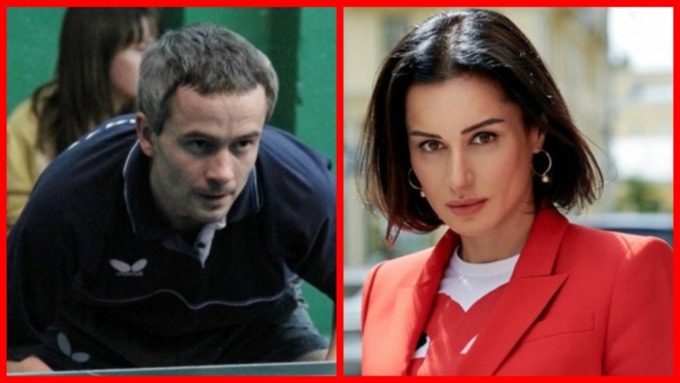 Алексей Перфильев и Тина Канделаки / Фото: avic.ru, sm-news.ruВ публичном пространстве развернулась перепалка между продюсером телеканала "Матч ТВ" Тиной Канделаки и властями Алтайского края. Москвичи проиграли аукцион на трансляцию второго этапа Кубка мира по гребле в Барнауле и решили вообще отказаться от освещения этого события. Канделаки отправила публичное письмо губернатору Виктору Томенко. Власти региона ответили, что всё в рамках закона, и это подтвердили в ФАС. А министр спорта Алтайского края Алексей Перфильев пригласил Канделаки в гости и пообещал отправить ей SMS.https://neft.media/tyumenskaya-oblast/news/glava-tyumenskoy-kompanii-obvinil-televedushchuyu-kandelaki-v-hamstve-i-lzhi?utm_source=yxnews&utm_medium=desktop&nw=1621478368000 Глава тюменской компании обвинил телеведущую Канделаки в хамстве и лжи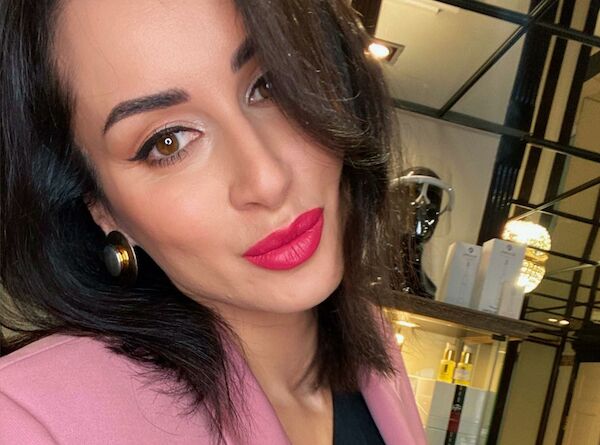 Тина Канделаки  /  Фото: страница Тины Канделаки в FacebookТюменская компания «Регион-Телеком», которая выиграла тендер на трансляцию II этапа Кубка мира по гребле на байдарках и каноэ «Барнаул-2021», ответила на возмущение генерального продюсера спортивного телеканала «Матч ТВ» Тины Канделаки после того, как она эмоционально отреагировала на проигрыш тендера, пишет ИА «Банкфакс».Канделаки обратилась к губернатору Алтайского края Виктору Томенко с открытым письмом, в котором рассказала, что компания проиграла конкурс на право трансляции, хотя конкурсная документация была оформлена неверно и техзадание «никак не отражает требования к охвату и информационному освещению столь значимого спортивного события». Тендер выиграл «Регион Телеком» (Тюмень), который, по ее словам, заведомо неспособен обеспечить трансляцию на сравнимом с «Матч ТВ» уровне.Чтобы оспорить итоги конкурса, «Матч ТВ» обратился к министру спорта Алтайского края Алексею Перфильеву и в ФАС. Но в правительстве края и антимонопольной службе посчитали, что аукцион был проведен в соответствии с требованиями законодательства.Гендиректор «Регион Телеком» Александр Кондалов рассказал, что его компания способна отработать трансляцию, из Тюмени в Барнаул прибыли около 40 человек, на соревнованиях будет работать 18-камерная передвижная телевизионная станция. Он отметил, что не верил в цинизм и заносчивость москвичей до того, как Канделаки написала письмо губернатору Алтайского края.«Спасибо громадное за ваше письмо! В нем столько грациозного хамства, гламурной издевки, непринужденной лжи, что я поверил в то, что москвичи не одинаковы. Что и среди них есть достойные нелюбви даже дремучих провинциалов. Поверьте, Тина, мы в провинции нашей любимой „Рашки“ не все „хаваем“ и нам не все можно „впарить“. Перед тем, как открыто оскорблять сотрудников нашей фирмы, вы бы могли хотя бы кратко ознакомиться с нашей корпоративной историей», — цитирует текст «Банкфакс» слова Кондалова.Ответил знаменитости направил и министр спорта Алтайского края Алексей Перфильев. Текст он опубликовал на свой странице в Instagram. Чиновник пригласил Канделаки приехать на кубок мира лично. «Уверен, те эмоции, адреналин от мирового спортивного события, которые Вы испытаете у нас, перекроют в разы телевизионную картинку, за качество которой Вы так переживаете», — написал Перфильев.https://www.instagram.com/p/CPDL61dnyVU/?utm_source=ig_web_copy_linkРанее NEFT рассказала, что телеведущую Екатерину Андрееву удивили ямальские нарты во время ее путешествия по Ямало-Ненецкому автономному округу.Банкфаксhttps://www.bankfax.ru/news/141472/?utm_source=yxnews&utm_medium=desktop&nw=1621478368000&utm_referrer=https%3A%2F%2Fyandex.ru%2Fnews%2Finstory%2FFAS_priznala_zakonnoj_proceduru_vybora_operatora_translyacii_ehtapa_Kubka_mira_pogreble--f83a2bd6eef6cb904e13a5c6aa4ccec5 главная лента новостей «я отправлю вам sms»: алтайский министр спорта в знак дружбы пригласил тину канделаки на кубок мира по гребле«Я ОТПРАВЛЮ ВАМ SMS»: АЛТАЙСКИЙ МИНИСТР СПОРТА В ЗНАК ДРУЖБЫ ПРИГЛАСИЛ ТИНУ КАНДЕЛАКИ НА КУБОК МИРА ПО ГРЕБЛЕ19.05.2021 17:59Министр спорта Алтайского края Алексей Перфильев опубликовал на своей странице в Instagram ответ генеральному продюсеру спортивного телеканала «Матч ТВ» Тине Канделаки, допустившей жесткие высказывания в адрес краевых чиновников после проигрыша «Матч ТВ» в тендере на организацию трансляции II этапа Кубка мира по гребле на байдарках и каноэ в Барнауле. Чиновник пригласил ее вживую посмотреть на соревнования, выразив надежду, что от этого она получит куда больше положительных эмоций, нежели от телевизионной картинки, за качество которой она так переживает.Пользуясь сложившейся ситуацией, Перфильев решил пригласить Тину Канделаки посмотреть II этап Кубка мира по гребле. «Уверен, те эмоции, адреналин от мирового спортивного события, которые Вы испытаете у нас, перекроют в разы телевизионную картинку, за качество которой Вы так переживаете», - написал он, припоминая медиа менеджеру ее выпады. Министр отметил, что его коллектив, у которого «прописаны все ходы», с удовольствием примет гостью, и выразил надежду, что вместо «плохого детектива» эта история превратится в пример дружбы и взаимного уважения. «Всегда на связи. Если решите мне ответить, мой телефон найти несложно. А еще лучше — я отправлю Вам sms, потому что Ваш контакт я нашел очень быстро», - закончил Перфильев.Напомним, что Тина Канделаки ранее опубликовала в Сети открытое письмо к губернатору Алтайского края Виктору Томенко, где в жестких выражениях раскритиковала Алексея Перфильева и фактически попеняла краевым властям, что те не «подстроили» критерии закупки по освещению соревнований под «Матч ТВ», в результате чего победителем была признана компания из Тюмени. По ее убеждению, в техническом задании на проведение трансляции обязательно должно было быть требование к охвату и информационному освещению спортивного мероприятия. Канделаки даже заявила, будто конкурсная документация вообще была оформлена не верно.В пресс-службе правительства и губернатора Алтайского края редакции «Банкфакса» в ответ на гневный спич Канделаки сообщили, что аукцион был проведен в соответствии со всеми требования законодательства. По объективным причинам победителем стало ООО «Регион Телеком» из Тюмени. Однако телеканал «Матч ТВ» решил оспорить данное решение и направил жалобу в ФАС. 18 мая состоялось заседание антимонопольной комиссии, по решению которой жалоба была отклонена. «По поводу заявления о том, что губернатор Алтайского края кому-то пишет жалобы на нее (Тину Канделаки - прим. ред. ИА «Банкфакс»), сам Виктор Томенко сообщил, что ни письменно, ни устно никуда по поводу сложившейся ситуации не обращался», - добавили позже в пресс-службе губернатора «Коммерсанту».Гендиректор «Регион Телекома» Александр Кондалов со своей стороны заверил, что у компании есть и достаточный опыт, и все необходимое оборудование для освещения таких событий. «Спасибо громадное за ваше письмо! В нем столько грациозного хамства, гламурной издевки, непринужденной лжи, что я поверил в то, что москвичи не одинаковы. Что и среди них есть достойные нелюбви даже дремучих провинциалов», - написал он в своем ответе Канделаки.Ьанкфаксhttps://www.bankfax.ru/news/141464/?utm_source=yxnews&utm_medium=desktop&nw=1621478368000&utm_referrer=https%3A%2F%2Fyandex.ru%2Fnews%2Finstory%2FFAS_priznala_zakonnoj_proceduru_vybora_operatora_translyacii_ehtapa_Kubka_mira_pogreble--f83a2bd6eef6cb904e13a5c6aa4ccec5главная лента новостей тюменская телекомпания подготовилась к трансляции этапа кубка мира по гребле в барнауле и ответила тине канделакиТЮМЕНСКАЯ ТЕЛЕКОМПАНИЯ ПОДГОТОВИЛАСЬ К ТРАНСЛЯЦИИ ЭТАПА КУБКА МИРА ПО ГРЕБЛЕ В БАРНАУЛЕ И ОТВЕТИЛА ТИНЕ КАНДЕЛАКИ19.05.2021 15:09Съемочная группа тюменской компании «Регион-Телеком» уже готовится к трансляции II этапа Кубка мира по гребле на байдарках и каноэ, который стартует в Барнауле 20 мая. Как рассказал «Банкфаксу» гендиректор организации Александр Кондалов, на гребном канале Барнаула работает бригада примерно из 40 человек, прибывшая из Тюмени. Он указал, что «Регион-Телеком» будем поставлять картинку одному из спортивных каналов, а также ответил на претензии Тины Канделаки, допустившей жесткие высказывания в адрес краевых чиновников после проигрыша «Матч ТВ» в тендере.По словам руководителя «Регион-Телеком», на гребном канале во время соревнований будет работать 18-камерная передвижная телевизионная станция. Сейчас она уже прибыла на объект, специалисты занимаются установкой камер. На месте работает съемочная группа, в состав которой входит около 40 человек. «Это операторы, повторщики, режиссер, редактор, оператор-постановщик и инженерная бригада – команда, с которой мы обычно работаем на трансляции международных событий. Такие требования, иначе здесь не получится», - рассказал Кондалов.Трансляция соревнований, по его словам, будет полностью проходить на телеканале «Старт». Кроме того, отдельные моменты будут транслировать и местные, алтайские телеканалы. О том, будут ли на месте работать сотрудники телеканала спортивного телеканала «Матч ТВ», который проиграл тюменцам конкурс на осуществление трансляции, Кондалов не смог сказать с уверенностью. Однако он предположил, что сделать это стоило бы даже в отсутствие тендера. «Мероприятие значимое, международное, таких у нас в стране сейчас проходит мало. Это же предолимпийская история, и с точки зрения спортивного, информационного интереса это очень хороший повод. И если наш единственный спортивный федеральный канал, который в первом мультиплексе, не будет это освещать, то это будет, конечно, лично для меня, довольно печально. Да и для организаторов, наверное, тоже», - поделился своими соображениями гендиректор тюменской компании.Собеседник также указал, что до того, как генеральный продюсер спортивного телеканала «Матч ТВ» Тина Канделаки предприняла попытку разжечь скандал по поводу проигранной конкурсной процедуры, ей было интересно это событие – как в части трансляции, так и новостного освещения. Однако в последний момент представители канала, как выразился Кондалов, почему-то «развернулись». Вероятно, это произошло из-за претензий к прошедшей конкурсной процедуре, в ходе которой они уступили победу тюменцам.Александр Кондалов считает, что прошедший тендер был прозрачным, согласившись с мнением правительства Алтайского края и антимонопольной службы. Форма - запрос котировок - его нисколько не смущает, так как к ней прибегают довольно часто. «Эта процедура очень простая, единственным условием победы является цена. Было два участника – мы и «Матч ТВ». Мы предложили цену немного меньше, вот и все. Это их основная претензия, потому что мы предложили цену не на много меньше, чем они – всего на 50 тысяч рублей. Они почувствовали в этом какой-то подвох. Но хотелось бы подчеркнуть, что мы заявились первыми со своей ценой, а уже потом – «Матч ТВ». Это открытая информация, ее может проверить любой человек, поэтому я не понимаю сути претензий по этому поводу», - подытожил он.Кроме того, собеседник направил «Банкфаксу» копию своего открытого письма к Тине Канделаки, в котором высказался по поводу недавнего резкого обращения генерального продюсера.Александр Кондалов, генеральный  директор компании «Регион-Телеком»:Уважаемая Тина! Смею себя причислить к обозначенной вами категории «умных, смелых и талантливых мужчин». Только в отличие от них я не собираюсь жаловаться на вас в «разные высокие инстанции». Может, вам просто не везло, и те, кого вы так высоко характеризуете, были банальными неудачниками и нытиками. Я же напротив, хотел бы выразить вам свое восхищение и благодарность.Много лет я искренне не понимал, за что регионы недолюбливают нашу прекрасную столицу. У меня много замечательных друзей в Москве. Я восхищаюсь их человеческими и профессиональными качествами. Поэтому я не верил «злым языкам» в регионах, когда они рассказывали об эгоцентризме, заносчивости, цинизме некоторых москвичей. Они уверяли меня, что именно те придумали такие странные речевые обороты, как «впарить лоху», «пипл хавает», «эта рашка»... Повторюсь, не верил... До вашего письма губернатору Алтайского края, где вы пытаетесь оспорить выигрыш на тендере нашей фирмой освещения Кубка мира по гребле на байдарках и каноэ Барнаул - 2021.Спасибо громадное за ваше письмо!  В нем столько грациозного хамства, гламурной издевки, непринужденной лжи, что я поверил в то, что москвичи не одинаковы. Что и среди них есть достойные нелюбви даже дремучих провинциалов.Поверьте, Тина, мы в провинции нашей любимой «Рашки» не все «хаваем» и нам не все можно «впарить». Перед тем, как открыто оскорблять сотрудников нашей фирмы, вы бы могли хотя бы кратко ознакомиться с нашей корпоративной историей.В своем письме Кондалов указал, что их компания – далеко не новичок в своей сфере и занимается организацией трансляций более 10 лет. В их портфолио есть освещение таких событий, как Мировое футбольное первенство. Гендиректор тюменской компании также отметил, что они могут осуществлять даже подводные съемки, что, по его мнению, является обязательным пунктом при организации трансляции с Кубка мира по гребле. Канделаки же, по его убеждению, просто не ознакомилась с портфолио конкурентов, когда формулировала свои претензии к прошедшему конкурсу. «Только, не обижайтесь за это, Тина. Мы не «впариваем», мы просто работаем», - попросил Кондалов в конце письма.Напомним, что Тина Канделаки опубликовала в Сети открытое письмо к губернатору Алтайского края Виктору Томенко, где в жестких выражениях раскритиковала министра спорта региона Алексея Перфильева и фактически попеняла краевым властям, что те не «подстроили» критерии закупки по освещению соревнований под «Матч ТВ», в результате чего победителем была признана компания из Тюмени. По ее убеждению, в техническом задании на проведение трансляции обязательно должно было быть требование к охвату и информационному освещению спортивного мероприятия. Канделаки даже заявила, будто конкурсная документация вообще была оформлена не верно.В пресс-службе правительства и губернатора Алтайского края редакции «Банкфакса» в ответ на гневный спич Канделаки сообщили, что аукцион был проведен в соответствии со всеми требования законодательства. По объективным причинам победителем стало ООО «Регион Телеком» из Тюмени. Однако телеканал «Матч ТВ» решил оспорить данное решение и направил жалобу в ФАС. 18 мая состоялось заседание антимонопольной комиссии, по решению которой жалоба была отклонена.Политьсибруhttps://politsib.ru/news/42988-direktor-tumenskoj-kompanii-otvetil-na-rezkoe-pismo-kandelaki-altajskomu-gubernatoru?utm_source=yxnews&utm_medium=desktop&nw=1621478368000 «Мы не «впариваем», а работаем». Директор тюменской компании ответил на резкое письмо Канделаки алтайскому губернаторуНовости19.05.2021 15:590Тина КанделакиТина КанделакиФото: www.instagram.com/tina_kandelakiСоучредитель тюменской компании «Регион Телеком» Александр Кондалов, который будет транслировать II этап Кубка мира по гребле на байдарках и каноэ в Барнауле, ответил на претензии генерального продюсера «Матч ТВ» Тины Канделаки по поводу проведения аукциона. И написал для нее открытое письмо, которое опубликовал altapress.ru.Напомним, 18 мая в своем послании Канделаки заявила, что руководство Алтайского края заинтересовано и в то же время не заинтересовано в освещении соревнования на площадках «Матч ТВ». Что конкурсная документация была оформлена неверно, а тюменский конкурент «не способен обеспечить трансляцию и освещение этапа Кубка мира на сравнимом с «Матч ТВ» уровне».  Первым делом Кондалов поблагодарил Канделаки за ее письмо, в котором «столько грациозного хамства, гламурной издевки, непринужденной лжи». Так как после него он поверил в эгоцентризм и заносчивость некоторых москвичей.Он заявил, что его компания уже более десяти лет транслирует крупные спортивные события: по биатлону, лыжным гонкам, дзюдо и футболу. А потому необходимый опыт, чтобы провести трансляцию Кубка мира по гребле, у сотрудников есть.«Поверьте, Тина, мы в провинции нашей любимой «Рашки» не все «хаваем» и нам не все можно «впарить». Перед тем как открыто оскорблять сотрудников нашей фирмы, вы бы могли хотя бы кратко ознакомиться с нашей корпоративной историей. За нашими плечами освещение таких грандиозных событий как Мировое футбольное первенство. Мы освоили уникальные технологии подводных телекоммуникаций благодаря постоянному освещению международных военных соревнований. Кстати, освещение Кубка по гребле невозможно без подобных технологий. А здесь мы не видим конкурентов», – написал Кондалов.Он также рассказал изданию, что раньше взаимоотношения «Матч ТВ» и «Регион Телеком» были партнерскими. Но в этот раз почему-то ситуация обернулась скандалом. При это Кондалов добавил, что не в обиде на Канделаки.«Вы, наверное, не знаете, что был такой русский великий ученый Ломоносов. Давно жил, еще в докабриолетную эпоху. Тем более, вы не помните его слов о том, что сила России будет прирастать регионами. Прежде всего сибирскими. А мы в провинции помним это напутствие. Поэтому и стремимся работать не хуже, чем наши столичные коллеги. А иногда и лучше! Только не обижайтесь за это, Тина. Мы не «впариваем», мы просто работаем», – подытожил Александр Кондалов.Ранее в правительстве Алтайского края заявили, что аукцион по организации трансляции II этапа Кубка мира по гребле на байдарках и каноэ в Барнауле провели в соответствии с законом. И что «Матч ТВ» уступил победу по объективным причинам. Более того,18 мая прошло заседание антимонопольной комиссии, по решению которой жалобу телеканала отклонили.Тайга инфоhttps://tayga.info/167632?utm_source=yxnews&utm_medium=desktop&nw=1621478368000 Конкуренты ответили Канделаки из-за скандала вокруг Кубка мира по гребле в Барнауле: «Мы в провинции нашей любимой „Рашки“ не всё „хаваем“»© facebook.com. Тина КанделакиКонкуренты ответили Канделаки из-за скандала вокруг Кубка мира по гребле в Барнауле: «Мы в провинции нашей любимой „Рашки“ не всё „хаваем“»19 Май 2021, 10:25Учредитель тюменской телекомпании ответил на претензии генпродюсера «Матч ТВ» Тины Канделаки после скандала из-за права освещать этап Кубка мира по гребле в Барнауле. Он обвинил ее в «непринужденной лжи» и процитировал Ломоносова.Телекомпания «Матч ТВ» проиграла тендер на освещение второго этапа Кубка мира по гребле на байдарках и каноэ, который пройдет в Барнауле 20−23 мая. Победителем аукциона стала тюменская компания «Регион Телеком».«Матч ТВ» обжаловал итоги конкурса в ФАС, но антимонопольная комиссия отклонила претензии. После этого генпродюсер канала Тина Канделаки опубликовала в своем телеграм-канале открытое письмо губернатору Алтайского края Виктору Томенко, в котором обвинила его в «жалобах» против нее, а компанию «Регион Телеком» — в «неспособности обеспечить трансляцию» на высоком уровне.Правительство региона отвергло претензии «Матч ТВ», указав, что аукцион на освещение Кубка мира «был проведен в соответствии со всеми требованиями законодательства».Директор и соучредитель тюменской компании Александр Кондалов написал ответное письмо Канделаки и отправил его копию Томенко. Обращение телевизионщика оказалось в распоряжении сайта «Алтапресс».Тайга.инфо полностью перепечатывает открытое письмо Александра Кондалова Тине Канделаки.Уважаемая Тина!Смею себя причислить к обозначенной вами категории «умных, смелых и талантливых мужчин». Только в отличии от них я не собираюсь жаловаться на вас в «разные высокие инстанции».Может, вам просто не везло и те, кого вы так высоко характеризуете, были банальными неудачниками и нытиками. Я же, напротив, хотел бы выразить вам свое восхищение и благодарность. ГЕНПРОДЮСЕР «МАТЧ ТВ» ОБВИНИЛА АЛТАЙСКОГО ГУБЕРНАТОРА В «ГЛУПОМ ПОЛОЖЕНИИ» ИЗ-ЗА ГРЕБЛИМного лет я искренне не понимал, за что регионы недолюбливают нашу прекрасную столицу. У меня много замечательных друзей в Москве. Я восхищаюсь их человеческими и профессиональными качествами. Поэтому я не верил злым языкам в регионах, когда они рассказывали об эгоцентризме, заносчивости, цинизме некоторых москвичей.Они уверяли меня, что именно те придумали такие странные речевые обороты, как «впарить лоху», «пипл хавает», «эта рашка». Повторюсь, не верил… До вашего письма губернатору Алтайского края, где вы пытаетесь оспорить выигрыш на тендере нашей фирмой освещения Кубка мира по гребле на байдарках и каноэ Барнаул — 2021.Спасибо громадное за ваше письмо. В нем столько грациозного хамства, гламурной издевки, непринужденной лжи, что я поверил в то, что москвичи не одинаковы. Что и среди них есть достойные нелюбви даже дремучих провинциалов.Поверьте, Тина, мы в провинции нашей любимой «Рашки» не всё «хаваем» и нам не все можно «впарить». Перед тем как открыто оскорблять сотрудников нашей фирмы, вы бы могли хотя бы кратко ознакомиться с нашей корпоративной историей.Наш опыт исчисляется более десятком лет профессиональной работы. За нашими плечами освещение таких грандиозных событий как Мировое футбольное первенство. Мы освоили уникальные технологии подводных телекоммуникаций благодаря постоянному освещению международных военных соревнований. Кстати, освещение Кубка по гребле невозможно без подобных технологий. А здесь мы не видим конкурентов.Понимаю, у вас, Тина, в круговерти насыщенной столичной жизни, вряд ли есть время копаться в портфолио каких-то региональных конкурентов. Легче их просто обмазать ложью и грязью в глазах организаторов.Но мы не в обиде. Вы, наверное, не знаете, что был такой русский великий ученый Ломоносов. Давно жил, еще в докабриолетную эпоху. Тем более, вы не помните его слов о том, что сила России будет прирастать регионами. Прежде всего сибирскими. А мы в провинции помним это напутствие. Поэтому и стремимся работать не хуже, чем наши столичные коллеги. А иногда и лучше! Только не обижайтесь за это, Тина. Мы не «впариваем», мы просто работаем.Катунь 24https://katun24.ru/news/646298?utm_source=yxnews&utm_medium=desktop&nw=1621478368000 В правительстве Алтайского края прокомментировали гневное письмо генерального продюсера «Матч ТВ» Тины Канделаки19 мая 2021, 14:14Телеканал проиграл тендер на трансляцию второго этапа Кубка мира по гребле на байдарках и каноэ, который пройдёт с 20 по 23 мая 2021 года.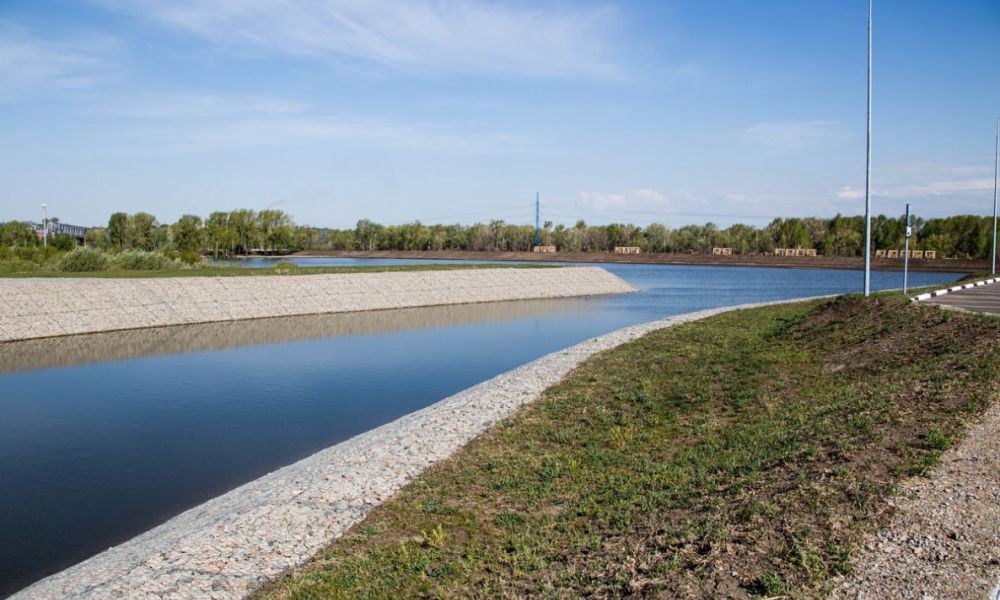 Фото: Михаил Полубедов0В открытом письме продюсер «Матч ТВ» Тина Канделаки высказала мнение, что выигравшая конкурс на проведение трансляции компания не сможет полноценно её организовать. В правительстве Алтайского края в ответ на выпад отметили, что аукцион прошел с соблюдением всех требований законодательства: «Регион Телеком» выиграл, т.к. предложил наименьшую цену. «Матч ТВ» подал жалобу в Федеральную антимонопольную службу, однако обращение телеканала отклонили 18 мая 2021 года.Трансляцию соревнований проведёт тюменская компания «Регион Телеком». Уже 11 лет компания проводит телеэфиры крупных спортивных соревнований. Сигнал с трансляции будет идти на 58 стран, в том числе и на канале Eurosport. «Мы работаем по всей стране и в зарубежье. Это и биатлон в Тюмени и ХМАО, мы работаем с международной федерацией дзюдо, показываем соревнования в России и ближнем зарубежье. Транслируем почти все матчи сборной Казахстана, работали на трансляции ЧМ по футболу в Сочи и Волгограде», – рассказал Znak.com директор «Регион Телеком» Александр Кондалов.Он также отметил, что «Регион Телеком» находится в партнёрских отношениях с «Матч ТВ». После объявления итогов тендера 11 мая 2021 года тюменские операторы предлагали «Матч ТВ» использовать сигнал для трансляции, но ответа не получили.Источник: https://katun24.ru/news/646298?utm_source=yxnews&utm_medium=desktop&nw=1621478368000Клуб регионовhttp://club-rf.ru/22/news/59239?utm_source=yxnews&utm_medium=desktop&nw=1621478368000&utm_referrer=https%3A%2F%2Fyandex.ru%2Fnews%2Finstory%2FFAS_priznala_zakonnoj_proceduru_vybora_operatora_translyacii_ehtapa_Kubka_mira_pogreble--f83a2bd6eef6cb904e13a5c6aa4ccec5Генпродюсер «Матч ТВ» Канделаки заявила о бездействии команды губернатора Алтайского края ТоменкоГенпродюсер «Матч ТВ» Тина Канделаки в открытом письме губернатору Алтайского края Виктору Томенко обвинила чиновников региона в бездействии при организации трансляции с этапа Кубка мира по гребле, который пройдет в Барнауле.Канделаки обратилась к Томенко после того, как телеканал проиграл конкурс за право на организацию трансляций этапа Кубка мира по гребле на байдарках и каноэ, который пройдет в Барнауле.По ее словам, в техническом задании не были прописаны требования к «охвату и информационному освещению» турнира, в результате чего у «Матч ТВ» появился конкурент – ООО «Регион Телеком» (Тюмень), «заведомо неспособный обеспечить трансляцию и освещение этапа Кубка мира на сравнимом с «Матч ТВ» уровне».Канделаки заявляет, что руководство края «заинтересовано и одновременно не заинтересовано» в освещении этапа Кубка мира: «Ничем иным бездействие ваших подчиненных я объяснить не могу. Не пожалейте своего драгоценного времени, позвоните мне лично и спросите: что же пошло не так в коммуникации между вашим министром и телеканалом «Матч ТВ»? Вы наверняка услышите пусть неприятную, но правду, которая станет хорошим инструментом для управления собственными сотрудниками».В пресс-службе правительства и губернатора Алтайского края «Банкфаксу» сообщили, что аукцион был проведен в соответствии со всеми требования законодательства. Его победителем по объективным причинам стало ООО «Регион Телеком» из Тюмени. При этом говорится, что «Матч ТВ» оспаривал данное решение и направлял жалобу в ФАС. Однако антимонопольная служба отклонила жалобу.Алтпрессhttps://altapress.ru/sport/story/fas-priznala-neobosnovannoy-zhalobu-match-tv-po-povodu-translyatsii-kubka-po-greble-v-barnaule-286870?utm_source=yxnews&utm_medium=desktop&nw=1621480455000ФАС признала необоснованной жалобу «Матч ТВ» по поводу трансляции Кубка по гребле в БарнаулеАнтимонопольное ведомство рассмотрело и признало необоснованной жалобу компании «НСТ» («Матч ТВ») на итоги конкурса на право трансляции II этапа Кубка мира по гребле на байдарках и каноэ в Барнауле, пишет «Ъ-Сибирь». «Конкурс был проведен в соответствии с требованиями законодательства», — сказал пресс-секретарь правительства Алтайского края Дмитрий Негреев.Продюсер телеканала «Матч» Тина Канделаки ранее заявила, что документация конкурса оформлена неверно, а конкурент из Тюмени неспособен обеспечить освещение этапа Кубка мира.Канделаки предложила Томенко лично все выяснить.«Уважаемый господин Томенко, вы тратите свою энергию на отправку жалоб с указанием меня в качестве виновницы сложившейся ситуации. <…> Прежде чем жаловаться, не пожалейте своего драгоценного времени, позвоните мне лично и спросите: что же пошло не так в коммуникации между вашим министром и телеканалом «Матч ТВ»?" - писала она в обращении.Пресс-секретарь главы региона прокомментировал и это громкое заявление.«По поводу заявления о том, что губернатор Алтайского края кому-то пишет жалобы на нее, сам Виктор Томенко сообщил, что ни письменно, ни устно никуда по поводу сложившейся ситуации не обращался», — отметил Негреев.Ранее altapress.ru публиковал письмо гендиректора тюменского «Регион Телеком» Александра Кондалова в ответ на слова Канделаки. Он назвал изложенное в обращении продюсера талеканала «грациозным хамством» и «непринужденной ложью».https://www.amic.ru/news/482865/?utm_source=yxnews&utm_medium=desktop&nw=1621480455000 "Отправлю Вам SMS": министр спорта Алтая ответил Тине Канделаки на "наезд" из-за гребли19 мая 2021 г., 17:12, ИА "Амител"Алексей Перфильев пригласил продюсера "Матча" на турнир по гребле на АлтайФото: amic.ruФото: amic.ruМинистр спорта Алтайского края Алексей Перфильев ответил продюсеру "Матч ТВ" Тине Канделаки на гневное письмо, в котором она обвиняет власти региона в том, что государственный телеканал проиграл аукцион на показ Кубка мира по гребле в Барнауле.Обиделась: почему "Матч ТВ" лишился миллионов и не хочет освещать греблю в БарнаулеТина Канделаки устроила истерику из-за проигранного аукциона на показ соревнований по гребле"Хочу воспользоваться сложившимся недопониманием и пригласить Вас, как умную, смелую, а главное, мудрую женщину и профессионала, к нам, в Алтайский край, посмотреть, что называется, "вживую" этап Кубка мира по гребле на байдарках и каноэ. Уверен, те эмоции, адреналин от мирового спортивного события, которые Вы испытаете у нас, перекроют в разы телевизионную картинку, за качество которой Вы так переживаете. Наш дружный и профессиональный коллектив, у которого прописаны все ходы, с удовольствием примет Вас, на алтайской земле. Пусть это эмоциональное недопонимание перестанет быть плохим детективом, а станет примером дружбы и уважения друг к другу. Всегда на связи. Если решите мне ответить, мой телефон найти несложно. А ещё лучше – я отправлю Вам SMS, потому что Ваш контакт я нашёл очень быстро", – написал Алексей Перфильев в своём Instagram.Как неоднократно сообщал amic.ru, продюсер государственного телеканала "Матч ТВ" Тина Канделаки написала открытое письмо на имя губернатора Алтайского края Виктора Томенко. Она просит разобраться с вещателем главного спортивного события в истории региона – Кубка мира по гребле. Дело в том, что "Матч ТВ" проиграл аукцион на право транслировать соревнования компании "Регион Телеком" из Тюменской области. Его руководитель утверждает, что компания сделает качественную картинку, но "Матч ТВ" отказывается даже присылать журналистов освещать турнир в Барнауле. При этом картинку с соревнований покажут в 72 странах мира. Федеральный спортивный телеканал отказывается брать сигнал и может лишить миллиона россиян возможности посмотреть турнир мирового уровня. Отметим, что ФАС уже проверил законность проведения аукциона на показ Кубка мира и не нашёл никаких нарушений.Континент Сибирьhttps://ksonline.ru/408263/vlasti-altajskogo-kraya-otvetili-na-obvineniya-kandelaki-v-nepravilnyh-itogah-tendera/?utm_source=yxnews&utm_medium=desktop&nw=1621480455000Власти Алтайского края ответили на обвинения Канделаки в «неправильных» итогах тендераЮлия Моисеева 19 мая, 2021Генеральный продюсер спортивного телеканала «Матч ТВ» Тина Канделаки раскритиковала правительство Алтайского края за несправедливые, по её мнению, итоги конкурса на проведение трансляции II этапа Кубка мира по гребле на байдарках и каноэ в Барнауле. Победителем стал телеканал из Тюмени.Продюсер опубликовала обращение к главе Алтайского края Виктору Томенко в социальных сетях 18 мая. Она, в частности, раскритиковала работу министра спорта региона Алексея Перфильева. По словам Канделаки, в техническом задании к освещению предстоящих соревнований отсутствовали требования к охвату мероприятия.В то же время, выигравшая тендер тюменская телекомпания ООО «Регион Телеком», по мнению звезды, не способна полноценно осветить столь масштабное событие. Канделаки также отметила, что сама конкурсная документация якобы была оформлена неверно.Начальная стоимость закупки составила 11,6 млн руб. Конкурент «Матч ТВ» — компания ООО «Регион Телеком» из Тюмени предложила 10,6 млн руб.Как сообщает информационное агентство «Банкфакс», в правительстве Алтайского края отметили, что тюменская компания выбрана в качестве победителя по объективным причинам, а сам аукцион проводился в соответствии со всеми требованиями законодательства. Но «Матч ТВ» решил оспорить итоги конкурса, направив жалобу в ФАС. 18 мая заявление на заседании антимонопольной комиссии заявление отклонили.«Наш телеканал заранее и неоднократно обращался к министру спорта вашего края А. А. Перфильеву. Мы оспариваем итоги конкурса в ФАС. Иными словами, мы уже сделали всё, чтобы ответственно подойти к решению задачи по освещению и популяризации гребли как в стране, так и в Алтайском крае. Но мы работаем оперативно, а ваши сотрудники — нет», — написала Тина Канделаки в социальных сетях.На критику известного телепродюсера ответил и руководитель компании «Регион Телеком» Александр Кондалов. Он отметил, что телеканал уже 11 лет освещает «очень крупные» спортивные события мирового масштаба. Среди них – Чемпионат мира по футболу в Сочи и Волгограде.«Я не согласен со словами Канделаки, что мы неспособны что-то показать. В основном очень крупные международные события транслируем. Мы работаем по всей стране и в зарубежье», — заявил Александр Кондалов в ответном открытом письме.Кондалов также напомнил, что компания давно сотрудничает с «Матч ТВ» и уже предлагала телеканалу использовать свой сигнал для трансляции предстоящих соревнований. Однако ответа руководство тюменского канала так и не получило. Между тем сигнал трансляции будет поступать в 58 стран, в том числе по каналу Eurosport.Ранее сообщалось о том, что ряду сибирских губернаторов помогла подняться в рейтинге подготовка молодёжного чемпионата мира по хоккею в 2023 году.https://barnaul.sm.news/tina-kandelaki-napisala-pismo-tomenko-s-zhaloboj-i-ej-uzhe-otvetili-84501-u3t5/Тина Канделаки написала письмо Томенко с жалобой и ей уже ответилиТина Канделаки написала письмо Томенко с жалобой и ей уже ответилиeva.ru«Всегда на связи. Если решите мне ответить, мой телефон найти несложно. А еще лучше — я отправлю вам смс, потому что ваш контакт я нашла очень быстро», - написала Тина, чуть не признаваясь губернатору Алтайского края в любви.Леонтьев отказался возвращаться в Россию: причина удивила всехС «открытым письмом» грузинская красавица решила выступить в связи со своей неудачей. Сама гендиректор канала «Матч-ТВ» называет сложившуюся ситуацию с конкурсом ФАС «недопониманием».Из-за чего такая любовь к Томенко?Канал «Матч-ТВ» проиграл ООО «Регион Телеком» (Тюмень) конкурс Федеральной антимонопольной службы на освещение Кубка мира по гребле в Барнауле. Возмущённая такой несправедливостью Тина, видимо, после попыток достучаться до людей из Администрации региона (о чём сама и пишет), решила обратиться напрямую к губернатору Алтайского края. Удивительно, но одна Тина – эта сильная женщина гор! – смогла разоблачить преступный обман!Девушка засыпала со своим питоном, пока не заподозрила нечтоКанделаки считает:1. У «Матч-ТВ» нет и не могло появиться конкурента в лице любого из существующих ТВ-каналов, просто потому, что – цитата – «мы работаем оперативно, а ваши сотрудники — нет»;2. Документация конкурса от технического задания («ключевой элемент конкурсной документации — никак не отражает требования к охвату и информационному освещению столь значимого спортивного события») до оформления была подготовлена не верно;3. Виктор Томенко – по вине, разумеется, своих подчинённых – остаётся в «глупом положении», бездействуя и не приглашая канал «Матч-ТВ» вместе с несчастной и гордой Тиной на Кубок по Гребле в Барнаул.Мишустин молниеносно решил судьбу Голиковой одним указомВопрос: в чём, собственно, суть обращения?По мнению политтехнолог Константина Лукина, здесь нет никакого детектива – зато есть мелодрама:«Канделаки проиграла конкурс и не получила денег. Освещение Кубка мира обещает весьма привлекательный заработок, ради которого эта женщина готова на всё, и писать любовные письма губернатору – меньшее, на что она способна решиться. Много-раз-Татьяна-Ларина очень переживает из-за проигрыша какому-то региональному каналу, который, по её собственному мнению, никак не сравниться ни в компетентности сотрудников, ни в популярности с «Матч-ТВ». Считая себя лицом канала, Тина решила взять ситуацию под личный контроль – и в своём успехе уверена на 100%. Что, впрочем, весьма опрометчиво: ласками она вряд ли сможет убедить губернатора пересмотреть решение о выборе в пользу «Регион-Телекома»…На ситуацию отреагировал министр спорта Алтайского края Алексей Перфильев, которого в своём широко открытом письме тоже упомянула Канделаки.«Рады будем увидеть Тину с командой у нас в гостях в Алтайском крае», – сказал он лаконично.https://regnum.ru/news/sport/3272301.html «Матч ТВ» оскандалил алтайского губернатора Виктора ТоменкоБАРНАУЛ, 18 мая 2021, 12:58 — REGNUM Губернатор Алтайского края Виктор Томенко оказался в центре скандала прямо накануне II этапа Кубка мира по гребле на байдарках и каноэ. Это выяснилось после того, как генеральный продюсер телеканала «Матч ТВ» Тина Канделаки в своём Telegram-канале написала открытое обращение, адресованное лично главе региона, обозначив происходящее не иначе, как «детектив, написанный плохим писателем».«В вашем крае проходит значимое для российского и мирового спорта событие «II этап Кубка мира по гребле на байдарках и каноэ «Барнаул-2021»». Руководство края заинтересовано в качественном освещении этого события — как в эфире федерального спортивного канала, так и на цифровых площадках «Матч ТВ».При этом техническое задание — ключевой элемент конкурсной документации — никак не отражает требования к охвату и информационному освещению столь значимого спортивного события. Более того, даже конкурсная документация была изначально оформлена неверно. В результате у «Матч ТВ» появляется конкурент — ООО «Регион Телеком» (Тюмень), заведомо неспособный обеспечить трансляцию и освещение этапа Кубка мира на сравнимом с «Матч ТВ» уровне, который (внимание!) чудесным образом предлагает цену на 0,68% ниже, чем предложили мы.Наш телеканал заранее и неоднократно обращался к министру спорта вашего края А. А. Перфильеву. Мы оспариваем итоги конкурса в ФАС. Иными словами, мы уже сделали всё, чтобы ответственно подойти к решению задачи по освещению и популяризации гребли как в стране, так и в Алтайском крае. Но мы работаем оперативно, а ваши сотрудники — нет. <…>А сейчас, уважаемый господин Томенко, вы тратите свою энергию на отправку жалоб с указанием меня в качестве виновницы сложившейся ситуации. Но это нестрашно: я привыкла к тому, что умные, смелые и талантливые мужчины часто жалуются на меня в разные высокие инстанции», — пишет Канделаки.Она сожалеет, что «своей ретивостью, вседозволенностью и желанием угодить» подчинённые Томенко ставят его в глупое положение.RELAPКак сообщало ИА REGNUM, II этап Кубка мира по гребле на байдарках и каноэ пройдет в Барнауле на гребном канале с 20 по 23 мая. На турнире разыграют шесть лицензий на Олимпиаду в Токио.Утренним рейсом 17 мая в столицу Алтайского края уже прибыли 137 человек — спортсмены и представители официальной делегации Международной федерации каноэ. 114 гостей прилетели специальным прямым чартером из Будапешта, 23 человека — регулярными рейсами.ИСТОРИЯ ВОПРОСАПодробности: https://regnum.ru/news/sport/3272301.htmlЛюбое использование материалов допускается только при наличии гиперссылки на ИА REGNUM.Вести Алтайhttps://vesti22.tv/news/delo-o-zavyshennoy-stoimosti-dostavki-gaza-v-ballonakh-vnov-rassmatrivali-v-kraevom-ufas/Дело о завышенной стоимости доставки газа в баллонах вновь рассматривали в краевом УФАС 19 мая 2021, 22:09  149«Россия 24»Ранее УФАС возбудила дело в отношении компании «Алтайкрайгазсервис».Поставщик сжиженного бытового углеводородного газа подозревается в нарушении закона о защите конкуренции. В процессе изучения документации выяснилось, что компания, пользуясь своим преимущественным положением на рынке, завысила цену доставки газовых баллонов в четыре раза. На резкое увеличение стоимости услуги, напомним, жаловались жители многих районов края с начала года. При этом, отмечали в управлении службы, «Алтайкрайгазсервис» так и не предоставил экономического обоснования своих действий. В ходе сегодняшнего заседания представитель поставщика предложил приобщить к делу новые документы. В связи с этим, выдача предписания об установлении экономически обоснованной стоимости услуги пока отложена, сообщили в ведомстве.Алтапрессhttps://altapress.ru/zhizn/story/fas-otlozhila-delo-altaykraygazservisa-o-chetirehkratnom-roste-tsen-286890 20 МАЯ 2021 10:14ФАС отложила дело Алтайкрайгазсервиса о четырехкратном росте ценУправление ФАС по Алтайскому краю рассмотрело дело Алтайкрайгазсервиса о завышении цен на сжиженный углеводородный газ для бытовых нужд. Ответчик заявил ходатайство о приобщении к материалам дела новых документов и доказательств.Комиссия решила отложить рассмотрение дела.Как уже сообщалось, компания подозревается в установлении и поддержании монопольно высокой цены на услуги по доставке бытового газа в баллонах.Поводом для возбуждения дела стали многочисленные обращения жителей разных районов Алтайского края с жалобами на резкое увеличение стоимости поставки газа.Выяснилось, что средняя цена услуги поставки газа в баллонах для потребителей края с 2020 года увеличилась в 4 раза. При этом Алтайкрайгазсервис не предоставлял экономическое обоснование повышения стоимости.ПолитСибруhttps://politsib.ru/news/42989-scetnaa-palata-v-altajskom-krae-nasla-narusenij-na-mlrd-rublej?utm_source=yxnews&utm_medium=desktop Закупки, дороги, госпрограммы. Счетная палата нашла в Алтайском крае нарушений на 3 млрд рублейНовости20.05.2021 9:020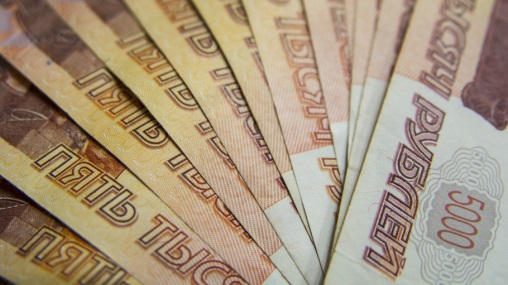 ДеньгиФото: pixabay.comСчетная палата Алтайского края отчиталась о деятельности за 2020 год. Всего ей удалось проверить более 109 млрд рублей, из которых 105 млрд (или 96,2 %) – средства бюджетов всех уровней. Отчет опубликован на сайте АКЗС, депутаты рассмотрят его на сессии 27 мая.НарушенияСчетная палата выявила финансовых нарушений на 3,1 млрд рублей. Они касались:формирования и исполнения бюджетов – 1,7 млрд рублей,бухгалтерского учета – 487,5 млн рублей,управления и распоряжения государственной и муниципальной собственностью – 644,5 млн рублей,закупок – 253,5 млн рублей,нецелевого использования бюджетных средств – 885,4 тысячи рублей.Еще 519 млн рублей власти разных уровней потратили неэффективно.Провинившиеся должны будут устранить выявленные факты на сумму 1,8 млрд рублей. Кстати, в прошлом году «отрабатывать» пришлось 1,4 млрд рублей.А кто-то понес ответственность: фигурантами административных дел стало одно должностное и семь юридических лиц. Они выплатили штраф на общую сумму в 50,2 тысячи рублей. Деньги пошли в краевой бюджет. Еще 49 человек привлекли к дисциплинарной ответственности.ГосзакупкиЧто касается непосредственно закупок, то специалисты выявили только два нарушения закона при определении начальной цены контракта. По ним направлено 21 представление и шесть предписаний. Алтайская УФАС возбудила административные дела, двух должностных лиц привлекли к административной ответственности.Всего в 2020 году палата рассмотрела около 2,1 тысяч заявок на сумму 29,9 млрд рублей, по 533 из них специалисты высказали свои замечания. 65 заявок пришлось изменить, снизив начальную стоимость на общую сумму 72,4 млн рублей.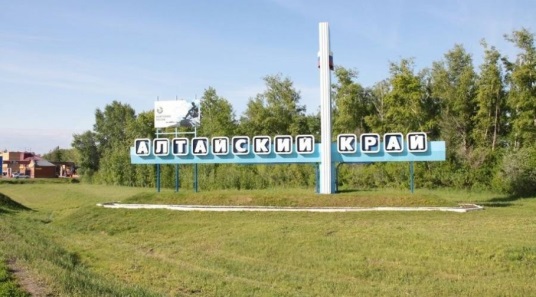 Стела «Алтайский край»Фото: «Бийский рабочий»РайоныВ муниципалитетах края выявили нарушений на 554,6 млн рублей и установили 11 фактов неэффективных трат из казны на 9,9 млн рублей.«Дефекты» касались:формирования и исполнения бюджета – 178 нарушений на общую сумму 386,1 млн рублей,бухгалтерского учета и отчетности – 141 нарушение на 87,7 млн рублей,управления и распоряжения муниципальной собственностью – 24 нарушения на 19,3 млн рублей,закупочной деятельности – 24 нарушения на 61,5 млн рублей,другие факты (восемь нарушений).Счетная палата считает, что муниципалитетам края нужно улучшать процессы администрирования при сдаче в аренду муниципальной собственности, вести учет объектов муниципальной казны, следить за тем, как кто использует госимущество и активнее штрафовать нарушителей.Кстати, при сдаче в аренду муниципальной собственности Счетная палата обнаружила множество нарушений. Они касались передачи госимущества в безвозмездное пользование и неотражения собственности в реестрах.Отдельно в 2020 году палата проверила Змеиногорский, Усть-Калманский районы и Славгород, где в совокупности выявили несоответствий на 148,7 млн рублей. В 30 селах Калманского, Ельцовского, Советсткого, Троицкого и других районов обнаружили 191 нарушение на общую сумму 36,2 млн рублей.Особое внимание Счетной палаты привлекла модульная котельная, построенная в Барнауле в 2012 году за 9,1 млн рублей. За нее отвечало алтайское министерство строительства и ЖКХ. Однако объект не использовали более восьми лет и пришел в негодность. Оборудование на 553,6 тысяч рублей было утрачено.В 2017 году котельная перешла в собственность Первомайского района. Ее планировали разместить в селе Акулово, несмотря на то, что там уже есть газовая котельная.«Администрацией Первомайского района с декабря 2017 года не предпринято мер по истребованию технической документации на модульную котельную, безвозмездно полученную из казны края, проведению инвентаризации оборудования, а также по перемещению котельной на территорию Первомайского района», – сказано в отчете ведомства.Кроме того, два года администрация района предоставляла в Счетную палату недостоверную информацию.ГоспрограммыСчетная палата уделила внимание и государственным программам (в их числе и национальные проекты). В 2020 году в регионе их было 28 на общую сумму 127 млрд рублей. Орган проверил документы по 23,8 млрд рублей и нашел 46 нарушений на 190,7 млн рублей и семь фактов неэффективных трат денег на 52,2 млн рублей.Нарушения касались:формирования и исполнения госпрограмм – 35 нарушений на общую сумму 180,6 млн рублей,закупок – восемь нарушений на 9,5 млн рублей,бухгалтерского учета и отчетности – два нарушения на 0,6 млн рублей).В Счетной палате выделили и главные проблемы, с которым сталкиваются власти во время исполнения госпрограмм: плохая связь программ с целями развития края, дублирующие мероприятия, исправление плановых показателей и так далее.Что касается конкретных нацпроектов, где выявили нарушения, то это, например, «Образование». А точнее региональный проект в его рамках – «Современная школа», которым занимался алтайский минобр. При его реализации ведомство нарушило бюджетное законодательство в сфере закупок. Министерство купило оборудование на 42 млн рублей. Однако приобретенная техника в образовательном процессе в 2019-2020 учебном году не использовалась.Часть оборудования вообще не подходила под условия образовательных программ. Подобных случаев, кстати, было 14 по краю. Минобр потратил таким образом 483,7 тысяч рублей. А еще проверка установила 25 случаев приемки неподходящей техники (не соответствующей условиям контракта) на 8,6 млн рублей. Информация уже передана правоохранителям.Вопросы были и к минздраву. Счетная палата установила, что медколледжи не выполнили план подготовки медиков, подведомственные учреждения минздрава не размещали информацию на официальном сайте, само ведомство неэффективно использовало внебюджетные деньги на содержание имущества, неустойка за несвоевременную поставку товаров не предъявлялась и так далее.ДорогиСчетная палата проверила и 6,2 млрд рублей, выделенных на дорожное хозяйство. Эксперты выявили 111 нарушений на 319,8 млн рублей. Еще 10,3 млн рублей в ведомстве сочли неэффективной тратой.Что касается нарушений, то они были связаны, например, с ложными данными. Семь муниципальных районов дали неверную информацию о протяженности дорог. В Заринском, Павловском и Родинском районе она на 6,6%, 31,9% и 35,3% превышала официальные показатели. В Славгороде, Мамонтовском и Мальменском районах в протяженность дорог местного значения включалась и протяженность тротуаров (92,6 км, 10,3 км и 6,8 км соответственно).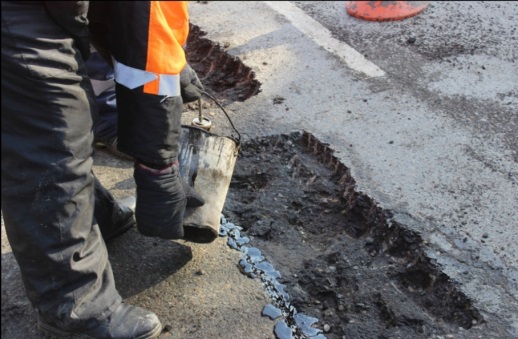 Ремонт дороги в БарнаулеФото: barnaul.orgВ 23 муниципалитетах указанная длинна автодорог превышает официальную на 7 588 км.Также анализ показал, что большинство унитарных предприятий региона обладают устаревшей дорожной техникой, а еще в крае нет одного подхода к нормативам затрат на капремонт дорог.«По причине нереалистичности установленных нормативов объемы расходов, предусмотренные в бюджетах муниципальных образований на дорожную деятельность, существенно отличаются от объемов расходов, рассчитанных в соответствии с утвержденными нормативами, как в меньшую, так и в большую сторону», – отметили в ведомстве.По итогам проверок Счетная палата вынесла 110 представлений. На 1 мая 2021 года 49 из них уже снято с контроля.Напомним, что ранее руководитель Счетной палаты Виктор Миненок на встрече со спикером АКЗС Александром Романенко говорил о том, что орган в 2020 году нашел нарушений на 3,6 млрд рублей при обращении бюджетов разных уровней. В 2019 году эта сумма составляла 6,6 млрд рублей. Миненок отметил, что это не хищения или грубые нарушения, а огрехи. Кроме того, в 2020 году барнаульская Счетная палата выявила нарушения не 8,5 млрд рублей.Алтапрессhttps://altapress.ru/sport/story/pofirkali-pora-i-ruki-zhat-altayskiy-ministr-objyasnil-udalenie-posta-s-otvetom-kandelaki-286931?utm_source=yxnews&utm_medium=desktop «Возню не мы начали. Пора и руки жать»: алтайский министр объяснил удаление поста с ответом КанделакиМинистр спорта Алтайского края Алексей Перфильев, который накануне высказался в Instagram о скандале вокруг трансляции Кубка мира по гребле, удалил свой пост.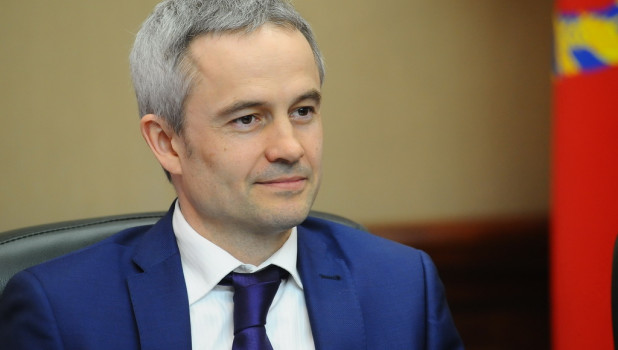 Министр спорта Алтайского края Алексей ПерфильевДмитрий ЛямзинОн объяснил «Банкфаксу», что таким образом власти края делают первый шаг к примирению.«Возню не мы начали, но шаг примирения мы сделали, удалив пост. Все. Нужно делать общее дело — развивать спорт, в одной стране все же живем. Ну, пофыркали друг на друга, пора и руки жать. Все просто, как во дворе», — прокомментировал министр.Перфильев вышел с продюсером телеканала «Матч» Тиной Канделаки на связь, но получил только подтверждение того, что она приняла информацию. На этом коммуникация закончилась.По данным источников, приехавшие в Барнаул сотрудники «Матч ТВ» по распоряжению руководства не работают и вынуждены присутствовать на соревнованиях как частные лица.Скандал начался с того, что Тина Канделаки написала письмо к губернатору Алтайского края Виктору Томенко, где раскритиковала и Перфильева, и всю краевую власть за якобы нечестный конкурс по определению компании для трансляции соревнований.Это право выиграла тюменская организация «Регион Телеком». Ее руководитель также в письменном виде грациозно ответил Канделаки на претензии.Вслед за этим изложить позицию решил и Перфильев. В итоге Кубок мира еще не начался, а скандал уже был.Жалобу «Матч ТВ» в ФАС на итоги конкурса признали необоснованной.Тем не менее, Тина Канделаки в своем письме намекает, что Перфильев телеканалу что-то обещал. Вероятно, оргразборки в правительстве края состоятся уже после того, как завершится Кубок мира.Банкфаксhttps://www.bankfax.ru/news/141487/?utm_source=yxnews&utm_medium=desktop&utm_referrer=https%3A%2F%2Fyandex.ru%2Fnews%2Finstory%2FPerfilev_priglasil_Kandelaki_vee_zhe_yazvitelnom_stile_naturnir_vBarnaul--6de26fd2969939db3d1efe04ec006032 «ПОРА И РУКИ ЖАТЬ»: АЛТАЙСКИЙ МИНИСТР СПОРТА ОБЪЯСНИЛ УДАЛЕНИЕ СВОЕГО ОТВЕТА ТИНЕ КАНДЕЛАКИ20.05.2021 15:42Министр спорта Алтайского края Алексей Перфильев удалил свой пост с ответом генеральному продюсеру спортивного телеканала «Матч ТВ» Тине Канделаки, допустившей жесткие высказывания в адрес краевых чиновников после проигрыша «Матч ТВ» в тендере на организацию трансляции II этапа Кубка мира по гребле на байдарках и каноэ в Барнауле. Он объяснил «Банкфаксу», что позиция властей в этом конфликте не изменилась, однако же они решили первыми сделать шаг на пути примирения.Ранее Алексей Перфильев в ответ на гневное письмо Тины Канделаки опубликовал пост в своем аккаунте Instagram, иронично приглашая медиа менеджера вживую посмотреть на соревнования. Он выразил надежду, что она получит куда больше положительных эмоций, нежели от телевизионной картинки, за качество которой она так переживает, а также с юмором закончил сообщение словами самой Канделаки. Пост не продержался и суток – его удалили вскоре после публикации. Сам Перфильев объяснил «Банкфаксу», что таким образом краевые власти решили сделать первый шаг на пути к примирению. «Возню не мы начали, но шаг примирения мы сделали, удалив пост. Все. Нужно делать общее дело – развивать спорт, в одной стране все же живем. Ну, пофыркали друг на друга, пора и руки жать. Все просто, как во дворе», - прокомментировал министр.Реакция Тины Канделаки ему пока не известна. Перфильев вышел с ней на связь, обозначив свои контакты, но получил от генпродюссера только подтверждение того, что она приняла информацию. На этом коммуникация министра с оппоненткой закончилась. О том, изменится ли после этого позиция руководства «Матч ТВ» по поводу работы их сотрудников на спортивном мероприятии, чиновник не смог даже предположить. Пока, судя по информации с сайта телеканала, на нем никак не освещается II этап Кубка мира по гребле. Более того, по данным источников ИА «Банкфакс», приехавшие в краевой центр сотрудники «Матч ТВ» на данный момент по распоряжению руководства не работают и вынуждены присутствовать на соревнованиях как частные лица. Однако позиция руководства канала в скором времени может измениться.Что до самой организации трансляции спортивного события, то Алексей Перфильев рассказал, что побывал в передвижной телевизионной станции и остался доволен качеством сигнала. «Только сейчас были в ПТС. Сигнал есть, с ним все нормально, его получают 170 стран», - рассказал министр. Впрочем, с YouTube-трансляцией на канале «Каноэ Алтай», которой активно делятся в соцсетях, то и дело возникают проблемы. Так, пользователи сообщают, что у них пропадает звук, картинка «сыпется», а о заявленном качестве Full HD (1080p) нет и речи - фактически оно намного хуже. Возможно, это происходит из-за местного субподрядчика.Напомним, что Тина Канделаки ранее опубликовала в Сети открытое письмо к губернатору Алтайского края Виктору Томенко, где в жестких выражениях раскритиковала Алексея Перфильева и фактически попеняла краевым властям, что те не «подстроили» критерии закупки по освещению соревнований под «Матч ТВ», в результате чего победителем была признана компания из Тюмени. По ее убеждению, в техническом задании на проведение трансляции обязательно должно было быть требование к охвату и информационному освещению спортивного мероприятия. Канделаки даже заявила, будто конкурсная документация вообще была оформлена не верно.В пресс-службе правительства и губернатора Алтайского края редакции «Банкфакса» в ответ на гневный спич Канделаки сообщили, что аукцион был проведен в соответствии со всеми требования законодательства. По объективным причинам победителем стало ООО «Регион Телеком» из Тюмени. Однако телеканал «Матч ТВ» решил оспорить данное решение и направил жалобу в ФАС. 18 мая состоялось заседание антимонопольной комиссии, по решению которой жалоба была отклонена. «По поводу заявления о том, что губернатор Алтайского края кому-то пишет жалобы на нее (Тину Канделаки - прим. ред. ИА «Банкфакс»), сам Виктор Томенко сообщил, что ни письменно, ни устно никуда по поводу сложившейся ситуации не обращался», - добавили позже в пресс-службе губернатора «Коммерсанту».Гендиректор «Регион Телекома» Александр Кондалов со своей стороны заверил, что у компании есть и достаточный опыт, и все необходимое оборудование для освещения таких событий. «Спасибо громадное за ваше письмо! В нем столько грациозного хамства, гламурной издевки, непринужденной лжи, что я поверил в то, что москвичи не одинаковы. Что и среди них есть достойные нелюбви даже дремучих провинциалов», - написал он в своем ответе Канделаки.Тайга инфоhttps://tayga.info/167684?utm_source=yxnews&utm_medium=desktop Алтайский министр удалил свой ответ Тине Канделаки после скандала вокруг Кубка мира по греблеАлексей ПерфильевАлтайский министр удалил свой ответ Тине Канделаки после скандала вокруг Кубка мира по гребле20 Май 2021, 10:41Из инстаграма министра спорта Алтайского края Алексея Перфильева исчез ответ генпродюсеру телеканала «Матч ТВ» Тине Канделаки. В публикации чиновник прокомментировал конфликт из-за права освещать этап Кубка мира по гребле в Барнауле.Министр спорта Алтайского края Алексей Перфильев 19 мая опубликовал в своем инстаграме обращение к генпродюсеру «Матч ТВ» Тине Канделаки после проигрыша телеканалом конкурса за право освещать этап Кубка мира по гребле, который проходит в Барнауле с 20 по 23 мая.Что за конфликт? Тюменская компания «Регион Телеком» выиграла тендер на транслирование международных соревнований по гребле. «Матч ТВ» подал жалобу на итоги конкурса в ФАС, но требования канала остались без удовлетворения.Генпродюсер канала Тина Канделаки опубликовала в своих соцсетях открытое письмо к губернатору Алтайского края Виктору Томенко, в котором обвинила его в «жалобах» против нее, а компанию «Регион Телеком» — в «неспособности обеспечить трансляцию» на высоком уровне.Глава «Регион Телкома» Александр Кондалов в ответ уличил Канделаки во лжи и «обмазывании грязью». Затем скандал решил прокомментировать министр спорта Алтайского края.Перфильев пригласил представительницу «Матч ТВ» на соревнования в знак «дружбы и уважения друг к другу». В конце своего поста он процитировал саму Канделаки: «Если решите мне ответить, мой телефон найти несложно. А еще лучше — я отправлю Вам смс, потому что Ваш контакт я нашёл очень быстро».На утро 20 мая пост алтайского министра спорта исчез из его инстаграма, обратила внимание Тайга.инфо. Его упоминание сохранилось в интернет-архиве. UPD (14:00): Перфильев объяснил в разговоре с «Банкфаксом», что удалил свой пост в инстаграме, потому что «решил сделать шаг к примирению»: «Ну, пофыркали друг на друга, пора и руки жать. Все просто, как во дворе». По словам краевого чиновника, он вышел на связь с Канделаки. Генпродюсер телеканала подтвердила, что «получила информацию», на этом их общение закончилось.Тайга.инфо перепечатывает копию ответа Алексея Перфильева Тине Канделаки (цитата по «Алтапрессу», орфография и пунктуация сохранены).«Уважаемая Тина Гивиевна!Хочу воспользоваться сложившимся недопониманием и пригласить Вас, как умную, смелую, а главное мудрую женщину и Профессионала, к нам, в Алтайский край, посмотреть что называется «в живую» этап Кубка мира по гребле на байдарках и каноэ.Уверен, те эмоции, адреналин от мирового спортивного события, которые Вы испытаете у нас, перекроют в разы телевизионную картинку, за качество которой Вы так переживаете.Наш дружный и профессиональный коллектив, у которого прописаны все ходы, с удовольствием примет Вас, на Алтайской земле.Пусть это эмоциональное недопонимание перестанет быть плохим детективом, а станет примером дружбы и уважения друг к другу.Всегда на связи. Если решите мне ответить, мой телефон найти несложно. А еще лучше — я отправлю Вам смс, потому что Ваш контакт я нашёл очень быстро.С уважением, министр спорта Алтайского края, Перфильев Алексей».20.05.2021 16:42
Фармацевтический вестник (pharmvestnik.ru)
https://pharmvestnik.ru/content/news/V-Barnaule-UFAS-zavelo-delo-protiv-reklamirovavshei-luchshie-ceny-apteki.html?utm_source=pharmkruzhok&utm_medium=schoolВ Барнауле УФАС завело дело против рекламировавшей лучшие цены аптекиАлтайское краевое УФАС заинтересовал рекламный слоган аптеки «возможно, лучшие цены». Это стало основанием для возбуждения дела по признакам нарушения законодательства о рекламе.Индивидуальному предпринимателю из Барнаула предстоит ответить за рекламный лозунг «возможно, лучшие цены», который он использовал при продвижении своей «Аптеки от склада». В объявлении не было указаний на то, по какому критерию проводилось сравнение, которое позволяло бы сделать такой вывод. Об этом говорится в решении территориального органа ФАС, которое опубликовано в электронной базе службы.Реклама размещалась в Барнауле, на улице Северо-Западной, 224, слева и справа от входа в «Аптеку от склада». Сотрудники УФАС усмотрели в ней признаки недостоверной, которая содержит не соответствующие действительности сведения о преимуществах рекламируемого товара перед находящимися в обороте товарами, которые произведены другими изготовителями или реализуются другими продавцами. Конкретный критерий, по которому сравнивались цены и который имеет объективное подтверждение, как того требует закон, в объявлении указать забыли.Рассмотрение дела намечено на 8 июня.Екатерина Погонцеваназад: тем. карта, дайджест, оглавление20.05.2021 16:02
News22.ru (Барнаул)
https://news22.ru/2021/05/20/match-tv-protiv-tyumenskoy-kompanii-kto-budet-osveschat-kubok-mira-po-greble.htmlМатч ТВ против тюменской компании: Кто будет освещать Кубок мира по греблеМатч ТВ против тюменской братии: Кто будет освещать Кубок мира по греблеДоколе основная интрига первого дня связана с околоспортивными событиями. Заезды звезд мирового спорта комментирует не бригада "Матч ТВ" во главе с Дмитрием Губерниевым, а бывшие гребцы - чемпион мира, российский каноист Андрей Крайтор и Юрий Чебан, тренер сборной Украины, двукратный олимпийский чемпион. При этом 18 мая на предстартовой пресс-конференции вице-президент Интернациональной федерации каноэ(ICF)Томас Конецко подчеркнул, что спортивный мир будет с большущим интересом следить за этими состязаниями:- Их завидят телезрители 72 местностей, также будут вестись интернет-трансляции. Для нас также величаво, что запланированы трансляции на Olympic Channel(Олимпийском телеканале). Уверен, что в России эти старты покажет "Матч ТВ".Однако сквозь полчаса после завершения пресс-конференции стало ясно, что с работой "Матч ТВ" абсолютный мга. Проблемы возникли 16 апреля, когда конкурс на услуги по подготовке и проведению видеотрансляции этапа Кубка мира выиграла бражка ООО "Регион-Телеком" из Тюменской области. Начальная стоимость контракта составляла 11,6 миллиона рублей. Тюменцы предложили за свои услуги 10,6 миллиона рублей, а другой участник торгов, ООО "Национальный спортивный телеканал"("Матч-ТВ")- 10,7 миллиона.Будто удалось выведать корреспонденту "РГ" у краевого автономного учреждения "Середина спортивной подготовки сборных команд Алтайского края", выступившего госзаказчиком, тюменцы подали свою заявку на участие в торгах первыми и, выражаясь спортивным языком, одержали безукоризненную победу. Тем не менее "Национальный спортивный телеканал" вначале написал иеремиаду в Минспорта РФ, а затем адресовался в антимонопольную службу. Рассмотрение иеремиады было назначено на 14 мая, однако по техническим причинам представитель "Национального спортивного телеканала" не смог встретить участие в заседании УФАС. Заседание передвинули на 18 мая. Алтайское антимонопольное ведомство рассмотрело иеремиаду и признало иеремиаду безосновательной.Таковским образом, на основании итогов конкурса "Регион-Телеком" был найден оператором видеотрансляции второго этапа Кубка мира. Тюменская бражка заключила контракты на передачу "картинки" сквозь спутниковое оборудование в телеэфир. Устроители состязаний были уверены, что "Матч ТВ", будто и многие иные братии, будет употреблять "картинкой" тюменских коллег. Однако приключилось неожиданное. 18 мая генеральный продюсер "Матч ТВ" Тина Канделаки в своем Telegram-канале адресовалась с разинутым посланием к губернатору Алтайского края Виктору Томенко, заявив о "подковерных играх" при подготовке к прямым телетрансляциям и обвинив в "бездействии подчиненных главы региона". Ответ от тюменцев последовал на вытекающий девай - директор компании "Регион-Телеком" Александро Кондалов опубликовал разинутое послание в адрес Тины Канделаки(снимок была навещена алтайскому губернатору), в каком подчеркнул, что его бражка с 2010 года занимается передачей крупных спортивных событий международного уровня по биатлону, лыжным гонкам, дзюдо и футболу. В правительстве края в свою очередность доложили "РГ", что торги был проложен в соответствии с законом, что подтверждено УФАС, а "Матч ТВ" продул по объективным причинам.В итоге тюменская кампания ведет видеотрансляцию. Квалификационные заезды в пожарном распорядке беззаветно комментируют бывшие гребцы(и ладят они это вполне квалифицированно). А в программе передач на "Матч ТВ" на 21 мая доколе отсутствует строчка о прямодушный трансляции финальных стартов олимпийской квалификации. При этом, будто удалось выяснить "РГ", два комментатора "Матч ТВ", Илья Трифонов и Михаил Меламед, будут в Барнауле. Что будет завтра - разинутый проблема.Кстати20 мая в бедственных обстоятельствах(большой переменчивый ветр, ледяная погода, заряды большого дождя)в олимпийской квалификации участвовали три представителя сборной России. Байдарочницы Наталья Подольская(200 метров)и Светлана Черниговская(500 метров), а также каноист Илья Штокалов(1000 метров)пробились в финал. Финальные заезды олимпийской квалификации на шести дистанциях возникнут завтра в 10.00 по московскому времени.назад: тем. карта, дайджест, оглавление20.05.2021 14:46
Свободный курс (kurs.altapress.ru) (Барнаул)
http://altapress.ru/zhizn/story/konditerskiy-magazin-vvodil-v-zabluzhdenie-lyubiteley-tortikov-v-altayskom-krae-286912Кондитерский магазин вводил в заблуждение сладкоежек в Алтайском краеКондитерский магазин "Тортель" вводил в заблуждение покупателей в Алтайском крае. Это выяснилось после проверки региональной антимонопольной службы.Покупатель увидел в витрине магазина рекламу акции «Счастливый час с 19:00 до 20:00 -25%", решил выгодно приобрести торт , но товар продали без скидки.Отказываясь делать скидку , продавец сослался на то , что акция распространяется только на выпечку , а торты в ней не участвуют.Покупатель не растерялся и решил пойти из магазина прямиком в УФАС.Комиссия рассмотрела заявление и установила , что в рекламе были изображения кондитерских изделий , в том числе торты , но достаточной информации об условиях акции там не было.«Так , в рекламе не было перечня акционных товаров , не указан срок действия акции. Отсутствие существенной информации , создавало ложное впечатление о том , что акция действует на весь ассортимент товаров , реализуемых в магазине , что ввело в заблуждение заявителя», - рассказали в пресс-службе краевого УФАС.Предпринимателю выдали предписание о прекращении распространения недостоверной рекламы , материалы дела передали для рассмотрения о привлечении к административной ответственности.Ранее после разбирательства УФАС «Почта Банк» обязали заплатить 300 тыс. рублей штрафа за рассылку жителю Алтайского края СМС с рекламой , на которые он не давал согласия , клинику уличили в рекламе абортов, а барнаульскую компанию - в плагиате на легендарную вьетнамскую «звездочку».назад: тем. карта, дайджест, оглавление20.05.2021 12:38
Российская газета - Сибирский округ  (rg.ru)
http://sportrg.ru/2021/05/20/reg-sibfo/kto-kommentiruet-transliacii-kubka-mira-po-greble-v-barnaule.htmlМатч ТВ против тюменской компании: Кто будет освещать Кубок мира по греблеСегодня в Барнауле началось долгожданное для спортивной России событие - II этап Кубка мира по гребле на байдарках и каноэ. Нынешний соревновательный день посвящен четвертьфинальным и полуфинальным заездам олимпийской квалификации. Финалы, на которых будут разыграны шесть олимпийских лицензий, пройдут 21 мая после торжественного открытия соревнований.Байдарочница Наталья Подольская (200 метров) пробилась в финал соревнований. Фото: Пресс-служба II этапа Кубка мира по греблеПока главная интрига первого дня связана с околоспортивными событиями. Заезды звезд мирового спорта комментирует не бригада "Матч ТВ" во главе с Дмитрием Губерниевым, а бывшие гребцы - чемпион мира, российский каноист Андрей Крайтор и Юрий Чебан, тренер сборной Украины, двукратный олимпийский чемпион.При этом 18 мая на предстартовой пресс-конференции вице-президент Международной федерации каноэ (ICF) Томас Конецко подчеркнул, что спортивный мир будет с большим интересом наблюдать за этими соревнованиями:- Их увидят телезрители 72 стран, также будут вестись интернет-трансляции. Для нас также важно, что запланированы трансляции на Olympic Channel (Олимпийском телеканале). Уверен, что в России эти старты покажет "Матч ТВ".Однако через полчаса после окончания пресс-конференции стало ясно, что с работой "Матч ТВ" полный туман. Проблемы начались 16 апреля, когда конкурс на услуги по подготовке и проведению видеотрансляции этапа Кубка мира выиграла компания ООО "Регион-Телеком" из Тюменской области. Начальная цена контракта составляла 11,6 миллиона рублей. Тюменцы предложили за свои услуги 10,6 миллиона рублей, а второй участник торгов, ООО "Национальный спортивный телеканал" ("Матч-ТВ") - 10,7 миллиона.Как удалось узнать корреспонденту "РГ" у краевого автономного учреждения "Центр спортивной подготовки сборных команд Алтайского края", выступившего госзаказчиком, тюменцы подали свою заявку на участие в торгах первыми и, выражаясь спортивным языком, одержали чистую победу. Тем не менее "Национальный спортивный телеканал" сначала написал жалобу в Минспорта РФ, а затем обратился в антимонопольную службу. Рассмотрение жалобы было назначено на 14 мая, однако по техническим причинам представитель "Национального спортивного телеканала" не смог принять участие в заседании УФАС. Заседание перенесли на 18 мая. Алтайское антимонопольное ведомство рассмотрело жалобу и признало жалобу необоснованной.Таким образом, на основании результатов конкурса "Регион-Телеком" был определен оператором видеотрансляции второго этапа Кубка мира. Тюменская компания заключила договоры на передачу "картинки" через спутниковое оборудование в телеэфир. Организаторы соревнований были уверены, что "Матч ТВ", как и многие другие компании, будет пользоваться "картинкой" тюменских коллег.Однако произошло неожиданное. 18 мая генеральный продюсер "Матч ТВ" Тина Канделаки в своем Telegram-канале обратилась с открытым письмом к губернатору Алтайского края Виктору Томенко, заявив о "подковерных играх" при подготовке к прямым телетрансляциям и обвинив в "бездействии подчиненных главы региона". Ответ от тюменцев последовал на следующий день - директор компании "Регион-Телеком" Александро Кондалов опубликовал открытое письмо в адрес Тины Канделаки (копия была направлена алтайскому губернатору), в котором подчеркнул, что его компания с 2010 года занимается трансляцией крупных спортивных событий международного уровня по биатлону, лыжным гонкам, дзюдо и футболу. В правительстве края в свою очередь сообщили "РГ", что аукцион был проведен в соответствии с законом, что подтверждено УФАС, а "Матч ТВ" проиграл по объективным причинам.В итоге тюменская кампания ведет видеотрансляцию. Квалификационные заезды в пожарном порядке самоотверженно комментируют бывшие гребцы (и делают они это вполне квалифицированно). А в программе передач на "Матч ТВ" на 21 мая пока отсутствует строчка о прямой трансляции финальных стартов олимпийской квалификации. При этом, как удалось выяснить "РГ", два комментатора "Матч ТВ", Илья Трифонов и Михаил Меламед, находятся в Барнауле. Что будет завтра - открытый вопрос.Кстати20 мая в тяжелых условиях (сильный переменчивый ветер, холодная погода, заряды сильного дождя) в олимпийской квалификации участвовали три представителя сборной России. Байдарочницы Наталья Подольская (200 метров) и Светлана Черниговская (500 метров), а также каноист Илья Штокалов (1000 метров) пробились в финал. Финальные заезды олимпийской квалификации на шести дистанциях начнутся завтра в 10.00 по московскому времени.Сергей Зюзинназад: тем. карта, дайджест, оглавление20.05.2021 08:31
BezFormata.com
https://barnaul.bezformata.com/listnews/reklama-o-skidkah-konditerskogo/93950535/Реклама о скидках кондитерского магазина «Тортель» вводила в заблуждение покупателейУправлением Федеральной антимонопольной службы по Алтайскому краю пресечен факт распространения недостоверной рекламы о возможности приобретения кондитерской продукции со скидкой.Рекламодателю - индивидуальному предпринимателю, - выдано предписание о прекращении нарушения Федерального закона "О рекламе"Нарушение выявлено по итогам рассмотрения заявления гражданина РФ.Увидев в витрине магазина "Тортель" рекламу акции "Счастливый час с 19:00 до 20:00 -25%", заявитель в указанное в рекламе время решил выгодно приобрести торт, однако товар не был продан по заявленной скидке. Отказываясь делать скидку, продавец сослался на то, что акция распространяется только на выпечку, а торты в ней не участвуют.Комиссия Алтайского краевого УФАС России в ходе рассмотрения дела установила, что реклама, сопровождающаяся изображением кондитерских изделий, в том числе тортов, действительно не содержала достаточной информации об условиях акции.Так, в рекламе не было перечня акционных товаров, не указан срок действия акция. Отсутствие существенной информации, создавало ложное впечатление о том, что акция действует на весь ассортимент товаров, реализуемых в магазине, что ввело в заблуждение заявителя.Так как ФЗ "О рекламе" обязывает формировать у потребителя правильное восприятие о рекламируемом товаре, по итогам заседания Комиссии реклама акции признана ненадлежащей, нарушающей требования п. 4 ч.3 ст. 5, ч.7 ст.5 Федерального закона "О рекламе" 1 .ИП выдано предписание о прекращении распространения недостоверной рекламы акции, содержащей не соответствующие действительности сведения.Материалы дела переданы для рассмотрения вопроса о привлечении ИП, распространявшего ненадлежащую рекламу, к административной ответственности.1 Согласно п.4 ч.3 ст.5 Федерального закона "О рекламе", недостоверной признается реклама, которая содержит не соответствующие действительности сведения: о стоимости или цене товара, порядке его оплаты, размере скидок, тарифов и других условиях приобретения товара.Согласно ч.7 ст.5 Федерального закона "О рекламе", не допускается реклама, в которой отсутствует часть существенной информации о рекламируемом товаре, об условиях его приобретения или использования, если при этом искажается смысл информации и вводятся в заблуждение потребители рекламы.назад: тем. карта, дайджест, оглавление20.05.2021 08:01
News22.ru (Барнаул)
https://news22.ru/2021/05/20/kak-barnaul-podgotovili-k-provedeniyu-statusnyh-sportivnyh-sorevnovaniy.htmlКак Барнаул подготовили к проведению статусных спортивных соревнованийБудто Барнаул подготовили к проведению статусных спортивных состязанийВ сентябре 2018 года стало ясно: на Барнаульском гребном канале можно коротать состязания мирового уровня. Тогда там миновал коммерческий турнир "Кубок чемпионов", подогнанный к завершению официального сезона. Канал показался победителям и призерам Олимпийских игр, чемпионатов мира и Европы из Европы и Нордовой Америки. Представители Интернациональной федерации гребли на каноэ завидели у спортсооружения, размещенного в сердце Евразии, капитальные перспективы. Однако с величавой обмолвкой - надобно кое-что возвести и доделать.В итоге спортивный объект, взявшийся еще в 1980-е годы, дополнил обводной канал с мостовым переходом. Было прочищено и углублено ложе канала, за счет песка, намытого со дна, удалось повысить берега и ныне, будто заверяют устроители, не страшны никакие паводки на Оби, с коей связан канал(к тому же вторая вал паводка на Алтай приходит всегдашне в гробе мая). Гребные дистанции оборудовали нынешними стартовыми западнями и немецкой системой хронометража IMAS. Спортивная база способна встретить до 800 участников состязаний. Взялись судейские вышки и трибуны на три тысячи зрителей, парковка для автомобилей. Усовершенствована схема электроснабжения, ныне она готова за почитанные секунды переключиться на резервный измерить энергии - мощную дизельную станцию. Сделано все необходимое для обеспечения верной связи и качественных телетрансляций.Раздельная тема - транспортная логистика. Основная сложность тут заключалась в том, что из-за капремонта Ветхого автомобильного моста сквозь Обь добраться до Гребного канала можно либо сквозь Новейший мост, либо по железной стезе. Были подготовлены особенные транспортные схемы доставки спортсменов и зрителей. Обустроена перехватывающая парковка на 400-500 автомобилей в районе станции Присягино, от коей зрителей будут доставлять на автобусах также при предъявлении билетов. У кого дудки индивидуального автотранспорта, тот сможет добраться на гребной канал с барнаульского речного вокзала на дармовых автобусах, проезд будет организован по зрительским билетам или аккредитации. Двигать они будут с семиминутным интервалом. За счет муниципальных оружий была расширена путь, ведущая из города к каналу. На состязания можно добраться также на электричках с городского железнодорожного вокзала, для высадки и посадки разинута раздельная дебаркадер "Гребной канал".Постановили устроители и непростую проблему с покупкой каноэ и байдарок. Заявка о предоставлении ладей всем участникам состязаний встретили в былом году. Проведение первого этапа Кубка мира было запланировано на 12-16 мая 2021 года в венгерском Сегеде, и стало очевидно, что забросить ладьи гребцов из Венгрии в Россию крохотнее, чем за неделю невозможно. По регламенту требовалось не менее 400 каноэ и байдарок. Хозяевами состязаний был заключен контракт с "Фондом поддержки олимпийцев России" на поставку 300 новоиспеченных ладей из Португалии(край знаменитых мореходов почитается мировым лидером по производству байдарок и каноэ). Оружия на другие сто ладей выделило правительство края. Кроме того, для судейского корпуса была закуплено семь катамаранов.Затраты на подготовку вышли немалые. "Непосредственно на проведение II этапа Кубка мира из краевого бюджета израсходовано 103 миллиона рублей, а из внебюджетных ключей(спонсоры, федерация гребли)- близ 200 миллионов рублей. Капитальные вложения из краевого бюджета в развитие гребного канала и его инфраструктуры в 2019-2020 годах составили 460 миллионов рублей. В итоге Алтайский закраина получил спортивный объект мирового класса, взаправдашний середина притяжения спорт- сменов и болельщиков. Ныне на канале вероятно коротать всероссийские и интернациональные состязания, кухарить алтайских спортсменов и коротать тренировочные сборы национальной сборной. Эту базу также можно использовать для развития многих иных обликов спорта", - доложила пресс-служба губернатора Алтайского края, отвечая на запрос "РГ" о расходах на подготовку и проведение состязаний.- Готовность Барнаульского гребного канала к проведению Кубка мира очутилась важнее, чем ожидалось. Уверен, что мероприятие минет на больно важнецком уровне, отвечающем интернациональным требованиям, - отметил представитель Интернациональной федерации гребли(ICF)Аднан Алиев.Ныне успешному проведению барнаульского этапа Кубка мира могут воспрепятствовать всего два обстоятельства - экстремальные погодные обстановка(прежде итого, вторая вал паводка)и пресловутый людской фактор. Многое будет зависеть от ритмичной работы транспортных служб, волонтеров-переводчиков и иных специалистов.- Готовность жрать, сейчас основное - организация каждодневной работы на всех мероприятиях, - подчеркнул на заседании оргкомитета губернатор Алтайского края Виктор Томенко, обратив при этом особое внимание на нюансы межведомственного взаимодействия.Первыми в Барнаул залпом после майских праздников прилетели гребцы из Эквадора и Колумбии. 17 мая в краевую столицу пришли два чартерных рейса из Венгрии со спортсменами, участвовавшими в Сегеде в I этапе Кубка мира. 18 и 19 мая миновали официальные тренировки и заседания мандатной комиссии.Пожелаем российским атлетам "легкого гребка" - собственно настолько напутствуют артистов гребли перед стартом.КстатиНе встало и без казусов. Тендер на услуги по подготовке и проведению телетрансляции этапа Кубка мира выиграла бражка "Регион-Телеком" из Тюменской области. Начальная стоимость контракта составляла 11,6 миллиона рублей. Победитель предложил за свои услуги 10,6 миллиона рублей, а другой участник торгов, "Национальный спортивный телеканал"("Матч-ТВ")- 10,7 миллиона. Будто удалось выяснить корреспонденту "РГ", тюменцы подали заявку на участие в торгах первыми. Тем не менее "Национальный спортивный телеканал" написал иеремиаду в антимонопольную службу. Рассмотрение ее было назначено на 14 мая, однако по техническим причинам представитель "Национального спортивного телеканала" не смог встретить участие в заседании УФАС. Его передвинули на 18 мая. В диспуте одолели тюменцы.назад: тем. карта, дайджест, оглавление20.05.2021
Polpred.com
https://polpred.com/?ns=1&ns_id=3724842Легкого гребка!Барнаул подготовили к проведению статусных спортивных соревнованийТекст: Сергей Зюзин (Барнаул)Сегодня в столице Алтайского края начались самые крупные международные соревнования из запланированных в России в 2021 году. Второй этап Кубка мира по гребле на байдарках и каноэ пройдет с 20 по 23 мая, в нем примут участие более 300 спортсменов из 54 стран. Во второй состязательный день будут разыграны шесть олимпийских лицензий среди мужчин и женщин в одиночных заездах на дистанциях 200, 500 и 1000 метров. 22 и 23 мая заезды будут проводиться уже в рамках Кубка мира. "РГ" не раз рассказывала о том, как шла подготовка к этим состязаниям. Пришло время подвести предварительные итоги.В сентябре 2018 года стало ясно: на Барнаульском гребном канале можно проводить соревнования мирового уровня. Тогда там прошел коммерческий турнир "Кубок чемпионов", приуроченный к окончанию официального сезона. Канал понравился победителям и призерам Олимпийских игр, чемпионатов мира и Европы из Европы и Северной Америки. Представители Международной федерации гребли на каноэ увидели у спортсооружения, расположенного в сердце Евразии, серьезные перспективы. Но с важной оговоркой - надо кое-что построить и доделать.В итоге спортивный объект, появившийся еще в 1980-е годы, дополнил обводной канал с мостовым переходом. Было прочищено и углублено русло канала, за счет песка, намытого со дна, удалось повысить берега и теперь, как заверяют организаторы, не страшны никакие паводки на Оби, с которой связан канал (к тому же вторая волна паводка на Алтай приходит обычно в конце мая). Гребные дистанции оборудовали современными стартовыми ловушками и немецкой системой хронометража IMAS. Спортивная база способна принять до 800 участников соревнований. Появились судейские вышки и трибуны на три тысячи зрителей, парковка для автомобилей. Усовершенствована схема электроснабжения, теперь она готова за считанные секунды переключиться на резервный источник энергии - мощную дизельную станцию. Сделано все необходимое для обеспечения надежной связи и качественных телетрансляций.Отдельная тема - транспортная логистика. Главная сложность здесь заключалась в том, что из-за капремонта Старого автомобильного моста через Обь добраться до Гребного канала можно либо через Новый мост, либо по железной дороге. Были подготовлены специальные транспортные схемы доставки спортсменов и зрителей. Обустроена перехватывающая парковка на 400-500 автомобилей в районе станции Присягино, от которой зрителей будут доставлять на автобусах также при предъявлении билетов. У кого нет личного автотранспорта, тот сможет добраться на гребной канал с барнаульского речного вокзала на бесплатных автобусах, проезд будет организован по зрительским билетам или аккредитации. Отправляться они будут с семиминутным интервалом. За счет муниципальных средств была расширена дорога, ведущая из города к каналу. На соревнования можно добраться также на электричках с городского железнодорожного вокзала, для высадки и посадки открыта отдельная платформа "Гребной канал".Решили организаторы и непростую проблему с покупкой каноэ и байдарок. Требование о предоставлении лодок всем участникам соревнований приняли в прошлом году. Проведение первого этапа Кубка мира было запланировано на 12-16 мая 2021 года в венгерском Сегеде, и стало очевидно, что доставить лодки гребцов из Венгрии в Россию меньше, чем за неделю невозможно. По регламенту требовалось не менее 400 каноэ и байдарок.Хозяевами соревнований был заключен контракт с "Фондом поддержки олимпийцев России" на поставку 300 новых лодок из Португалии (страна знаменитых мореплавателей считается мировым лидером по производству байдарок и каноэ). Средства на остальные сто лодок выделило правительство края. Кроме того, для судейского корпуса была закуплено семь катамаранов.Затраты на подготовку вышли немалые. "Непосредственно на проведение II этапа Кубка мира из краевого бюджета израсходовано 103 миллиона рублей, а из внебюджетных источников (спонсоры, федерация гребли) - около 200 миллионов рублей. Капитальные вложения из краевого бюджета в развитие гребного канала и его инфраструктуры в 2019-2020 годах составили 460 миллионов рублей. В результате Алтайский край получил спортивный объект мирового класса, настоящий центр притяжения спорт- сменов и болельщиков. Теперь на канале возможно проводить всероссийские и международные соревнования, готовить алтайских спортсменов и проводить тренировочные сборы национальной сборной. Эту базу также можно использовать для развития многих других видов спорта", - сообщила пресс-служба губернатора Алтайского края, отвечая на запрос "РГ" о расходах на подготовку и проведение соревнований.- Готовность Барнаульского гребного канала к проведению Кубка мира оказалась лучше, чем ожидалось. Уверен, что мероприятие пройдет на очень хорошем уровне, соответствующем международным требованиям, - отметил представитель Международной федерации гребли (ICF) Аднан Алиев.Теперь успешному проведению барнаульского этапа Кубка мира могут помешать только два обстоятельства - экстремальные погодные условия (прежде всего, вторая волна паводка) и пресловутый человеческий фактор. Многое будет зависеть от ритмичной работы транспортных служб, волонтеров-переводчиков и других специалистов.- Готовность есть, сейчас главное - организация каждодневной работы на всех мероприятиях, - подчеркнул на заседании оргкомитета губернатор Алтайского края Виктор Томенко, обратив при этом особое внимание на нюансы межведомственного взаимодействия.Первыми в Барнаул сразу после майских праздников прилетели гребцы из Эквадора и Колумбии. 17 мая в краевую столицу прибыли два чартерных рейса из Венгрии со спортсменами, участвовавшими в Сегеде в I этапе Кубка мира. 18 и 19 мая прошли официальные тренировки и заседания мандатной комиссии.Пожелаем российским атлетам "легкого гребка" - именно так напутствуют мастеров гребли перед стартом.КстатиНе обошлось и без казусов. Тендер на услуги по подготовке и проведению телетрансляции этапа Кубка мира выиграла компания "Регион-Телеком" из Тюменской области. Начальная цена контракта составляла 11,6 миллиона рублей. Победитель предложил за свои услуги 10,6 миллиона рублей, а второй участник торгов, "Национальный спортивный телеканал" ("Матч-ТВ") - 10,7 миллиона. Как удалось выяснить корреспонденту "РГ", тюменцы подали заявку на участие в торгах первыми. Тем не менее "Национальный спортивный телеканал" написал жалобу в антимонопольную службу. Рассмотрение ее было назначено на 14 мая, однако по техническим причинам представитель "Национального спортивного телеканала" не смог принять участие в заседании УФАС. Его перенесли на 18 мая. В споре победили тюменцы. Россия. Весь мир. СФО > СМИ, ИТ > rg.ru, 20 мая 2021 > № 3724842Сергей Зюзинназад: тем. карта, дайджест, оглавление20.05.2021
Городской портал. Барнаул (gorodskoyportal.ru)
http://gorodskoyportal.ru/barnaul/news/news/70137541/Кондитерский магазин вводил в заблуждение сладкоежек в Алтайском краеПокупатель увидел в витрине магазина рекламу акции «Счастливый час с 19:00 до 20:00 -25%", решил выгодно приобрести торт , но товар продали без скидки.Отказываясь делать скидку , продавец сослался на то , что акция распространяется только на выпечку , а торты в ней не участвуют.Покупатель не растерялся и решил пойти из магазина прямиком в УФАС.Комиссия рассмотрела заявление и установила , что в рекламе были изображения кондитерских изделий , в том числе торты , но достаточной информации об условиях акции там не было.«Так , в рекламе не было перечня акционных товаров , не указан срок действия акции. Отсутствие существенной информации , создавало ложное впечатление о том , что акция действует на весь ассортимент товаров , реализуемых в магазине , что ввело в заблуждение заявителя», — рассказали в пресс-службе краевого УФАС.Предпринимателю выдали предписание о прекращении распространения недостоверной рекламы , материалы дела передали для рассмотрения о привлечении к административной ответственности.Ранее после разбирательства УФАС «Почта Банк» обязали заплатить 300 тыс. рублей штрафа за рассылку жителю Алтайского края СМС с рекламой , на которые он не давал согласия , клинику уличили в рекламе абортов, а барнаульскую компанию — в плагиате на легендарную вьетнамскую «звездочку».назад: тем. карта, дайджест, оглавление20.05.2021
Buzznet: Мониторинг СМИ (buzznet.ru)
https://news.buzznet.ru/alt/4bf28eef804b05c3e556f3e464a0ce6a2e8cc3e7Кондитерский магазин вводил в заблуждение сладкоежек в Алтайском краеКондитерский магазин «Тортель» вводил в заблуждение покупателей в Алтайском крае. Это выяснилось после проверки региональной антимонопольной службы. Покупатель увидел в витрине магазина рекламу акции «Счастливый час с 19:00 до 20:00 -25%", решил выгодно приобрести торт, но товар продали без скидки. Отказываясь делать скидку, продавец сослался на то, что акция распространяется только на выпечку, а торты в ней не участвуют. Покупатель не растерялся и решил пойти из магазина прямиком в УФАС. Комиссия рассмотрела заявление и установила, что в рекламе были изображения кондитерских изделий, в том числе торты, но достаточной информации об условиях акции там не было. Цитата «Так, в рекламе не было перечня акционных товаров, не указан срок действия акции. Отсутствие существенной информации, создавало ложное впечатление о том, что акция действует на весь ассортимент товаров, реализуемых в магазине, что ввело в заблуждение заявителя», - рассказали в пресс-службе краевого УФАС. Предпринимателю выдали предписание о прекращении распространения недостоверной рекламы, материалы дела передали для рассмотрения о привлечении к административной ответственности. Ранее после разбирательства УФАС «Почта Банк» обязали заплатить 300 тыс. рублей штрафа за рассылку жителю Алтайского края СМС с рекламой, на которые он не давал согласия, клинику уличили в рекламе абортов, а барнаульскую компанию - в плагиате на легендарную вьетнамскую «звездочку».назад: тем. карта, дайджест, оглавление20.05.2021
Новости Барнаула и Алтайского края (altay-news.ru)
https://altay-news.ru/news/konditerskij-magazin-vvodil-v-zabluzhdenie-sladkoezhek-v-altajskom-krae.htmlКондитерский магазин вводил в заблуждение сладкоежек в Алтайском краеКондитерский магазин "Тортель" вводил в заблуждение покупателей в Алтайском крае. Это выяснилось после проверки региональной антимонопольной службы.Покупатель увидел в витрине магазина рекламу акции «Счастливый час с 19:00 до 20:00 -25%», решил выгодно приобрести торт, но товар продали без скидки.Отказываясь делать скидку, продавец сослался на то, что акция распространяется только на выпечку, а торты в ней не участвуют.Покупатель не растерялся и решил пойти из магазина прямиком в УФАС.Комиссия рассмотрела заявление и установила, что в рекламе были изображения кондитерских изделий, в том числе торты, но достаточной информации об условиях акции там не было.«Так, в рекламе не было перечня акционных товаров, не указан срок действия акции. Отсутствие существенной информации, создавало ложное впечатление о том, что акция действует на весь ассортимент товаров, реализуемых в магазине, что ввело в заблуждение заявителя», - рассказали в пресс-службе краевого УФАС.Предпринимателю выдали предписание о прекращении распространения недостоверной рекламы, материалы дела передали для рассмотрения о привлечении к административной ответственности.Ранее после разбирательства УФАС «Почта Банк» обязали заплатить 300 тыс. рублей штрафа за рассылку жителю Алтайского края СМС с рекламой, на которые он не давал согласия, клинику уличили в рекламе абортов, а барнаульскую компанию - в плагиате на легендарную вьетнамскую «звездочку».Алтайская правдаhttps://www.ap22.ru/paper/Sladkiy-obman-Zhitel-Altaya-pozhalovalsya-antimonopol-schikam-na-magazin-tortov.htmlСладкий обман. Житель Алтая пожаловался антимонопольщикам на магазин тортов 16:50, 20 мая 2021г, Происшествия 415 Житель Алтайского края пожаловался антимонопольщикам после того, как ему отказали в скидке на торт. С такой ситуацией федеральная служба столкнулась уже не в первый раз.   Покупатель увидел на витрине кондитерского магазина «Тортель» рекламу «Счастливый час с 19:00 до 20:00  –25%». В указанное время он пришёл  купить торт, но в скидке ему отказали. Продавец объяснила, что акция распространяется только на выпечку, а торты в ней не участвуют. Мужчина написал заявление в управление федеральной антимонопольной службы. Сотрудники ведомства провели проверку и согласились, что та реклама, действительно, вводила покупателей в заблуждение. Кондитерскому магазину выдали предписание об устранении нарушения закона «О рекламе». Также будет рассматриваться вопрос о возбуждении административного дела в отношении ИП. Аналогичная история произошла в 2019 году, когда житель Барнаула тоже рассчитывал на скидку по акции, а торты в ней не участвовали. Отправить сообщение об ошибкеИсточник: https://www.ap22.ru/paper/Sladkiy-obman-Zhitel-Altaya-pozhalovalsya-antimonopol-schikam-na-magazin-tortov.html При цитировании ссылка на Информационный портал Алтайская правда обязательнаБанкфаксhttps://www.bankfax.ru/news/141493/главная лента новостей «не могу подставить под удар интересы канала»: дмитрий губерниев не поедет в барнаул на кубок по гребле«НЕ МОГУ ПОДСТАВИТЬ ПОД УДАР ИНТЕРЕСЫ КАНАЛА»: ДМИТРИЙ ГУБЕРНИЕВ НЕ ПОЕДЕТ В БАРНАУЛ НА КУБОК ПО ГРЕБЛЕ21.05.2021 09:48Известный спортивный комментатор Дмитрий Губерниев не приедет в Барнаул на II этап Кубка мира по гребле на байдарках и каноэ, несмотря на звучавшие ранее анонсы. Об этом он написал в своем Telegram-канале, объяснив, что его отказ вызван политикой канала «Матч ТВ», руководство которого осталось недовольно своим проигрышем в тендере на организацию трансляции со спортивного мероприятия.Еще 16 мая портал «Чемпионат» приводил слова Губернеева о том, что он обязательно посетит соревнования по гребле в Алтайском крае. «Я приеду в Барнаул, и все будет хорошо!» - говорил комментатор. Однако сейчас ситуация изменилась. К своему сожалению, Губерниев был вынужден отказаться от поездки. «Сейчас сложилась та ситуация, когда мой приезд к вам невозможен! Я представляю канал «Матч ТВ» и не могу ставить под удар интересы канала. А мой приезд к вам в нынешних обстоятельствах может быть именно так воспринят», - обратился он к болельщикам из Барнаула. Учитывая, что соревнования закончатся уже через два дня, едва ли можно рассчитывать на изменения в позиции руководства канала «Матч ТВ», а, следовательно, и на приезд Губерниева, которого до того позиционировали как хедлайнера соревнований.Отметим также, что в официальной программе мероприятий Кубка указана в том числе автограф сессия с Губерниевым, которая должна была состояться вечером 22 мая, а также несколько других мероприятий с его участием. Организаторы пока не прокомментировали, как изменится план и на кого, возможно, заменят известного комментатора.Напомним, что «Матч ТВ» проиграл тюменской компании «Регион Телеком» в конкурсной процедуре, по результатам которой определялся подрядчик на организацию трансляции со II этапа Кубка мира по гребле на байдарках и каноэ в Барнауле. Генеральный продюсер телеканала Тина Канделаки после этого опубликовала в Сети открытое письмо к губернатору Алтайского края Виктору Томенко, где в жестких выражениях раскритиковала министра спорта региона Алексея Перфильева и фактически попеняла краевым властям, что те не «подстроили» критерии закупки по освещению соревнований под «Матч ТВ». По ее убеждению, в техническом задании на проведение трансляции обязательно должно было быть требование к охвату и информационному освещению спортивного мероприятия. Канделаки даже заявила, будто конкурсная документация вообще была оформлена не верно.В пресс-службе правительства и губернатора Алтайского края редакции «Банкфакса» в ответ на гневный спич Канделаки сообщили, что аукцион был проведен в соответствии со всеми требования законодательства. По объективным причинам победителем стало ООО «Регион Телеком» из Тюмени. Однако телеканал «Матч ТВ» решил оспорить данное решение и направил жалобу в ФАС. 18 мая состоялось заседание антимонопольной комиссии, по решению которой жалоба была отклонена. «По поводу заявления о том, что губернатор Алтайского края кому-то пишет жалобы на нее (Тину Канделаки - прим. ред. ИА «Банкфакс»), сам Виктор Томенко сообщил, что ни письменно, ни устно никуда по поводу сложившейся ситуации не обращался», - добавили позже в пресс-службе губернатора «Коммерсанту».Гендиректор «Регион Телекома» Александр Кондалов со своей стороны заверил, что у компании есть и достаточный опыт, и все необходимое оборудование для освещения таких событий. «Спасибо громадное за ваше письмо! В нем столько грациозного хамства, гламурной издевки, непринужденной лжи, что я поверил в то, что москвичи не одинаковы. Что и среди них есть достойные нелюбви даже дремучих провинциалов», - написал он в своем ответе Канделаки.Свой язвительный ответ Канделаки позже опубликовал и Алексей Перфильев в своем аккаунте в Instagram, но вскоре удалил его. Он объяснил, что такой шаг не означает, что позиция краевых властей в этом вопросе каким-то образом изменилась. По его словам, это был жест, призванный положить конец разгоревшемуся конфликту. Наблюдатели полагали, что после этого «на мировую» должны были пойти и представители «Матч ТВ», что означало бы начало работы их сотрудников на соревнованиях, однако же, судя по поведению Губерниева, на телеканале не собираются менять свое решение - редкие в нынешние времена международные соревнования останутся без его информационной поддержки.ПолитСибруhttps://politsib.ru/news/43014-guberniev-ne-priedet-kommentirovat-etap-kubka-mira-po-greble-iz-za-skandala-s-matc-tvИнтересы канала. Губерниев не приедет комментировать этап Кубка мира по гребле из-за скандала с «Матч ТВ»Новости21.05.2021 9:350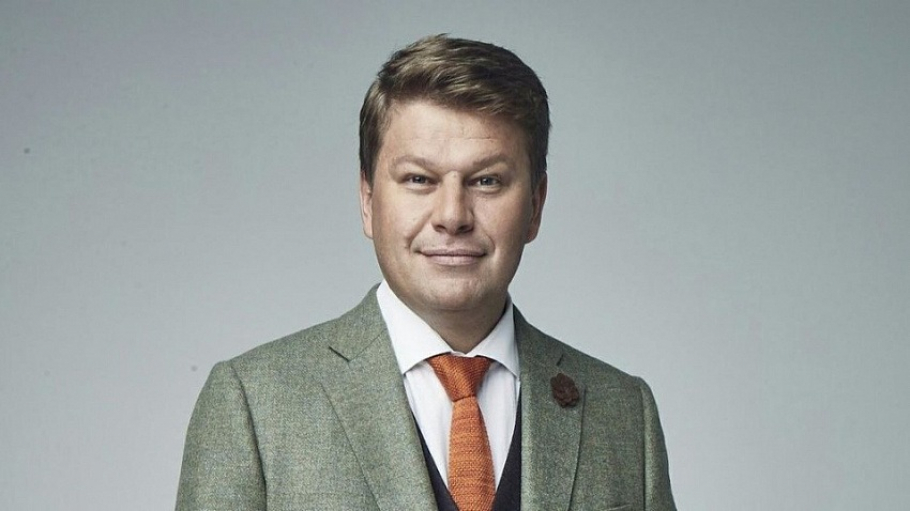 Дмитрий ГуберниевФото: БКС ПремьерИзвестный спортивный комментатор и телеведущий Дмитрий Губерниев отказался посещать второй этап Кубка мира по гребле на байдарках и каноэ, который проходит в Барнауле 20-23 мая. Об этом он сообщил в своем Телеграм-канале.«Уважаемые болельщики Барнаула!!! Дорогие друзья!!! Для меня любое спортивное событие, а тем более такой важный турнир в профильном для меня виде, как гребля, – бесценно!!!!! Но сейчас сложилась та ситуация, когда мой приезд к вам невозможен! Я представляю канал «Матч ТВ» и не могу ставить под удар интересы канала. А мой приезд к вам в нынешних обстоятельствах может быть именно так воспринят», – написал он.Губерниев должен был комментировать соревнования, кроме того, в стоимость входных билетов входит автограф-сессия с ним.Напомним, что генеральный продюсер канала «Матч ТВ» Тина Канделаки 18 мая заявила, что власти Алтайского края неверно составили документацию для конкурса, который должен был определить, кто же будет освещать спортивное событие. Тюменская компания «Регион Телеком», ставшая победителем, по ее словам, не способа обеспечить трансляцию на том же уровне, что «Матч ТВ».Алтайские власти с этим не согласились, и заявили, что аукцион был проведен в соответствии со всеми требованиями законодательства. Кроме того, канал «Матч-ТВ» попытался оспорить итоги конкурса в ФАС, однако жалоба была отклонена.Директор «Регион Телеком» написал Канделаки эмоциональное открытое письмо, в котором посетовал на заносчивость москвичей и отметил, что его компания способна справиться с поставленной задачей не хуже федералов.Кроме того, ответил Канделаки в своем аккаунте в Instagram и министр спорта Алтайского края Алексей Перфильев. Однако позднее свою реплику он удалил.Во время открытия, которое состоится на второй день состязаний, 21 мая, площадку посетит министр спорта России Олег Матыцин. Любопытно, как он прокомментирует эту ситуацию.Напомним, что Барнаула это важнейшее спортивное событие, соревнований такого масштаба в регионе не было очень давно. Причем за право проведения этапа Кубка краевая столица выиграла в конкурентной борьбе с пятью городами Западной Европы.Алтапрессhttps://altapress.ru/sport/story/lish-bi-guberniev-ne-chital-kommenti-chto-dumayut-barnaultsi-ob-otkaze-vedushchego-priehat-na-etap-kubka-mira-po-greble-286969  «Лишь бы Губерниев не читал комменты»: что думают барнаульцы об отказе ведущего приехать на этап Кубка мира по греблеЖители Барнаула в соцсетях обсуждают решение спортивного журналиста и комментатора Дмитрия Губерниева не приезжать на II этапа Кубка мира по гребле на байдарках и каноэ. Судя по высказываниям барнаульцев, они не сильно огорчились — больше разочаровались.Дмитрий Губерниев.Дмитрий Губерниев.instagram.com/guberniev_dmitry«Можешь вообще не приезжать. Никогда», — самый популярный комментарий, набравший в обсуждении паблика Barnaul22 наибольшее число лайков.В большей степени барнаульцы разочарованы сложившейся вокруг соревнований ситуацией, включая «возню» (как охарактеризовал конфликт министр спорта края Алексей Перфильев) «Матч ТВ» и региональных властей.«Вот и понятно, что спорт в нынешнем виде это бизнес и большие деньги, что бы вы не говорили, и осталось очень мало связи с настоящими спортивными событиями и достижениями так, как это было раньше», — пишет участник дискуссии в сообществе.На заинтересованность только в деньгах и «ложный патриотизм» указали многие:«Тина (Канделаки, продюсер „Матч ТВ“, — прим.ред.) обиделась и запретила Диме гулять в Барнауле? Барнаульцы ждали Диму, а Тина сказала „не пущу!“? Это всë, что нужно знать барнаульцам об отношении к ним»«Интерес в деньгах вот и все!»«Политика сплошная, человеческого ничего не осталось»«В Барнаул не захотел приехать, а вот перед спортсменами стыдно должно быть»«А приехать как спортсмен, как человек просто, не как представитель чего-либо, не?».Дмитрий Губерниев в Барнауле.Дмитрий Губерниев в Барнауле.altapress.ruРасстроились те, кто хотел сфотографироваться с известным комментатором и рассчитывал, что яркость Губерниева раскрасит соревнования.«Лишь бы Губерниев не читал комменты, а то подумает что в Барнауле все такие токсичные», — заключил один из барнаульцев.Немало и тех, кому без разницы, приедет известный комментатор или нет.Дмитрий Губерниев, аргументируя свой отказ от визита в Барнаул, говорил, что не может «ставить под удар интересы канала»: «Для меня любое спортивное событие, а тем более такой важный турнир в профильном для меня виде, как гребля, — бесценно. Но сейчас сложилась та ситуация, когда мой приезд к вам невозможен».Все началось с того, что Тина Канделаки написала письмо к губернатору Алтайского края Виктору Томенко, где раскритиковала и спортивного министра Перфильева, и всю краевую власть за якобы нечестный конкурс по определению компании для трансляции соревнований.Это право выиграла тюменская организация «Регион Телеком». Ее руководитель также в письменном виде грациозно ответил Канделаки на претензии.Вслед за этим изложить позицию решил и Перфильев, но удалил пост в качестве шага к примирению.Жалобу «Матч ТВ» в ФАС на итоги конкурса признали необоснованной.21.05.2021 10:25
Толк Новости (tolknews.ru)
https://tolknews.ru/avto/56214-kak-ne-popastsya-na-razvod-v-avtosalone-pri-pokupke-mashiniБарнаульцы попадаются на уловки автодилера, который предлагает низкие ценыВ автосалоне. Фото иллюстративное. Фото: Анна МеньшиковаГорожане соглашаются на одни условия, а подписывают бумаги на совершенно другие. "Толк" разобрался, чем недовольны клиенты и как не попасться на уловкиЖители Барнаула продолжают жаловаться на работу одного из городских автосалонов на Правобережном тракте. В редакцию "Толка" продолжают сыпаться сообщения о "разводе", люди обращаются за помощью к юристам. В полицию поступило несколько заявлений от "пострадавших"."Впустую тратим время и нервы""Толк" уже рассказывал о том, как жителю Барнаула Антону Трашкову пришлось вызывать полицию, чтобы забрать документы на свой подержанный автомобиль. Свою старую машину он хотел отдать в трейд-ин в качестве первоначального взноса, но когда увидел сумму кредита - отказался.Другой клиент этого же автоцентра все-таки оформил кредит на подержанный автомобиль по завышенной цене, хотя мужчина тоже приезжал за новым авто. В автоцентре ситуацию не комментируют.Несмотря на несколько заявлений, поступивших в отделы полиции Барнаула, уголовных дел по поводу работы автосалона пока нет. Полицейские ссылаются на "гражданско-правовые отношения" и рекомендуют обращаться в суды.На сайте отзывавто.рф рейтинг дилера составляет 1 из 5 - восемь отрицательных отзывов и ни одного положительного. Отрицательные отзывы о работе автосалона появились в 2021 году и в справочнике 2ГИС. На Flamp треть отзывов - негативные."Цена от рыночной накручена в 30%, куча неисправностей, авто не проходило никаких проверок! На автокредит вообще не соглашайтесь, накручивают дополнительные услуги. Мне удалось поездить на машине всего три часа после приобретения, после чего я увезла ее на эвакуаторе в автосервис", - оставила отзыв на сайте 2ГИС Ирина Маркина.По словам клиентов автоцентра, цены там "настолько вкусные", что сразу хочется бежать со всех ног за новой машиной. Но по факту авто из рекламы купить не удается, а менеджеры начинают предлагать подержанные машины."Говорят, что машина на складе, фото сделать нет возможности, посмотреть нельзя. Предлагают подать заявку на кредит и только после ее одобрения они могут привезти авто на осмотр. Потом навяливают другие авто б/у. Для оформления заявки и ее одобрения просят внести в кассу первоначальный взнос, чтобы как-то затянуть и удержать", - пишет пользователь 2ГИС под именем Кирилл.Много жалоб касаются того, что итоговая цена авто не соответствует той, которую клиентам озвучивают предварительно по телефону, а при отказе от покупки машины в кредит предоплату возвращают не сразу, хотя утверждают обратное.Также горожане недовольны тем, что у машин в автоцентре скрыта информация о VIN-номере, по которому можно отследить его историю.27 ноября, 6:04 В автосалонах города говорят о том, что на протяжении года цены росли постепенно, некоторые эксперты прогнозируют, что в дальнейшем может произойти резкий скачок цены"Сначала говорят одни суммы по кредиту, потом полдня ждешь, и в итоге получается другая! Предварительно платеж за авто был 13,5 тыс. рублей - вырос до 44 тысяч. Впустую потраченное время! Внесли первоначальный взнос, в итоге ждём какого-то одобрения возврата денежных средств", - гневно пишет Сергей Дацко .Барнаулец Евгений Петров рассказал, что по телефону ему озвучили стоимость желаемой машины в 750 тыс. рублей, а его автомобиль оценили предварительно в 180 тысяч. В итоге, когда он оказался в салоне, ему предложили кредит на 7 лет с ежемесячным платежом свыше 12 тыс. рублей."Машина стала стоить вдруг больше миллиона, и это еще без накруток банка. Программу трейд-ин они раздербанили как бы на две скидки, по 60 и 100 тысяч - меня реально попытались обмануть, так как изначально скидка была заявлена в 100 тыс. рублей плюс мое авто в итоге оценили в 160 тысяч", - поделился впечатлениями мужчина."Зачем подписывать?"Перед покупкой машины юристы рекомендуют воспользоваться услугами специалиста по подбору или хотя бы изучить цены на рынке. Бесплатный сыр известно где дают. Пока не подписаны никакие документы, устная смена одних условий на другие не является нарушением."Озвучивание условий не имеет никакой юридической силы, равно как и устное согласие клиента с этими условиями. Фактически это информирование клиента, не более того. Права и обязанности у сторон возникают с момента подписания договора. Именно поэтому ознакомление с текстом договора перед его подписанием имеет важное значение", - подчеркивает барнаульский юрист Сергей Веселых.В случае, если клиент не имеет возможности воспользоваться услугой на тех условиях, которые указаны в рекламе, это может стать поводом для рассмотрения данного факта в УФАС по Алтайскому краю. Необходимо написать письменную жалобу по факту нарушения ФЗ "О рекламе", и если оно подтвердится, автосалону может грозить штраф от 100 до 500 тыс. рублей.14 мая, 7:28 Пользователи новой услуги отмечают, что авто прокат зачастую дешевле, чем услуги такси. Но и минусов хватает: например, не везде можно припарковать авто и уйтиСкрывать VIN-номер авто не совсем законно, так как продавец обязан предоставить потребителю полную и достоверную информацию о товаре. Если покупатель заметил это, он может зафиксировать данный факт с помощью видеозаписи и обратиться в Роспотребнадзор с заявлением на нарушении требований ФЗ "О защите прав потребителей".Один из обратившихся ранее в редакцию "Толка" покупатель пояснял, что его просили подписать якобы "липовый" договор купли-продажи. Это, по мнению юриста, настоящий "красный флаг", который должен как минимум насторожить."Подписав якобы "липовый" договор, клиент сам поставил себя в невыгодную ситуацию, при которой автосалон мог диктовать свои условия. Зачем выполнять действия, суть которых до конца не понятна? Если вам кажется что-то странным, если вам не могут это объяснить, вы вправе отказаться от подписания договора", - подчеркивает Сергей Веселых.Чтобы обезопасить себя, необходимо изначально потребовать от автосалона весь комплект документов (и по продаваемому клиентом автомобилю, и по приобретаемому). Важно внимательно ознакомиться с проектами договоров на предмет наличия в них приемлемых условий по цене, характеристиках автомобиля и так далее. Все это должно происходить одномоментно."Если в договоре купли-продажи значится подержанный автомобиль, а до этого обещали продать новый, можно потребовать от продавца внести правки в договор. Если продавец отказывается - вы не подписываете договор. Важно понимать: договор - это волеизъявление двух сторон. И до тех пор, пока в нем не стоит ваша подпись, он не может считаться заключенным, ваше волеизъявление не выражено", - заключил юрист.Анастасия Корягина, Анастасия Корягинаназад: тем. карта, дайджест, оглавление21.05.2021 05:10
BezFormata.com
https://barnaul.bezformata.com/listnews/kotoriy-predlagaet-nizkie-tceni/93986603/Барнаульцы попадаются на уловки автодилера, который предлагает низкие ценыВ автосалоне. Фото: Анна МеньшиковаГорожане соглашаются на одни условия, а подписывают бумаги на совершенно другие. "Толк" разобрался, чем недовольны клиенты и как не попасться на уловкиЖители Барнаула продолжают жаловаться на работу одного из городских автосалонов на Правобережном тракте. В редакцию "Толка" продолжают сыпаться сообщения о "разводе", люди обращаются за помощью к юристам. В полицию поступило несколько заявлений от "пострадавших". "Впустую тратим время и нервы""Толк" уже рассказывал о том, как жителю Барнаула Антону Трашкову пришлось вызывать полицию, чтобы забрать документы на свой подержанный автомобиль. Свою старую машину он хотел отдать в трейд-ин в качестве первоначального взноса, но когда увидел сумму кредита - отказался.Другой клиент этого же автоцентра все-таки оформил кредит на подержанный автомобиль по завышенной цене , хотя мужчина тоже приезжал за новым авто. В автоцентре ситуацию не комментируют.Несмотря на несколько заявлений, поступивших в отделы полиции Барнаула, уголовных дел по поводу работы автосалона пока нет. Полицейские ссылаются на "гражданско-правовые отношения" и рекомендуют обращаться в суды. Жители Алтайского края рассказывают, что едут в автоцентр за новым автомобилем, а вместо этого им навязывают покупку подержанных авто по завышенным ценамНа сайте отзывавто.рф рейтинг дилера составляет 1 из 5-8 отрицательных отзывов и ни одного положительного. Отрицательные отзывы о работе автосалона появились в 2021 году и в справочнике 2ГИС. На Flamp треть отзывов - негативные."Цена от рыночной накручена в 30%, куча неисправностей, авто не проходило никаких проверок! На автокредит вообще не соглашайтесь, накручивают дополнительные услуги. Мне удалось поездить на машине всего три часа после приобретения, после чего я увезла ее на эвакуаторе в автосервис", - оставила отзыв на сайте 2ГИС Ирина Маркина.По словам клиентов автоцентра, цены там "настолько вкусные", что сразу хочется бежать со всех ног за новой машиной. Но по факту авто из рекламы купить не удается, а менеджеры начинают предлагать подержанные машины ."Говорят, что машина на складе, фото сделать нет возможности, посмотреть нельзя. Предлагают подать заявку на кредит и только после ее одобрения они могут привезти авто на осмотр. Потом навяливают другие авто б/у. Для оформления заявки и ее одобрения просят внести в кассу первоначальный взнос, чтобы как-то затянуть и удержать", - пишет пользователь 2ГИС под именем Кирилл.Много жалоб касаются того, что итоговая цена авто не соответствует той, которую клиентам озвучивают предварительно по телефону, а при отказе от покупки машины в кредит предоплату возвращают не сразу, хотя утверждают обратное.Также горожане недовольны тем, что у машин в автоцентре скрыта информация о VIN-номере, по которому можно отследить его историю. 27 ноября, 6:04 Барнаульцы заметили взрывной рост цен на машины, в автосалонах так не считаютВ автосалонах города говорят о том, что на протяжении года цены росли постепенно, некоторые эксперты прогнозируют, что в дальнейшем может произойти резкий скачок цены"Сначала говорят одни суммы по кредиту, потом полдня ждешь, и в итоге получается другая! Предварительно платеж за авто был 13,5 тыс. рублей - вырос до 44 тысяч. Впустую потраченное время! Внесли первоначальный взнос, в итоге ждём какого-то одобрения возврата денежных средств", - гневно пишет Сергей Дацко .Барнаулец Евгений Петров рассказал, что по телефону ему озвучили стоимость желаемой машины в 750 тыс. рублей, а его автомобиль оценили предварительно в 180 тысяч. В итоге, когда он оказался в салоне, ему предложили кредит на 7 лет с ежемесячным платежом свыше 12 тыс. рублей."Машина стала стоить вдруг больше миллиона, и это еще без накруток банка. Программу трейд-ин они раздербанили как бы на две скидки, по 60 и 100 тысяч - меня реально попытались обмануть, так как изначально скидка была заявлена в 100 тыс. рублей плюс мое авто в итоге оценили в 160 тысяч", - поделился впечатлениями мужчина. Перед покупкой машины юристы рекомендуют воспользоваться услугами специалиста по подбору или хотя бы изучить цены на рынке. Бесплатный сыр известно где дают. Пока не подписаны никакие документы, устная смена одних условий на другие не является нарушением."Озвучивание условий не имеет никакой юридической силы, равно как и устное согласие клиента с этими условиями. Фактически это информирование клиента, не более того. Права и обязанности у сторон возникают с момента подписания договора. Именно поэтому ознакомление с текстом договора перед его подписанием имеет важное значение", - подчеркивает барнаульский юрист Сергей Веселых.В случае, если клиент не имеет возможности воспользоваться услугой на тех условиях, которые указаны в рекламе, это может стать поводом для рассмотрения данного факта в УФАС по Алтайскому краю. Необходимо написать письменную жалобу по факту нарушения ФЗ "О рекламе", и если оно подтвердится, автосалону может грозить штраф от 100 до 500 тыс. рублей. 14 мая, 7:28 В Барнауле появился каршеринг: как это работает и в чем выгодаПользователи новой услуги отмечают, что авто прокат зачастую дешевле, чем услуги такси. Но и минусов хватает: например, не везде можно припарковать авто и уйтиСкрывать VIN-номер авто не совсем законно, так как продавец обязан предоставить потребителю полную и достоверную информацию о товаре. Если покупатель заметил это, он может зафиксировать данный факт с помощью видеозаписи и обратиться в Роспотребнадзор с заявлением на нарушении требований ФЗ "О защите прав потребителей".Один из обратившихся ранее в редакцию "Толка" покупатель пояснял, что его просили подписать якобы "липовый" договор купли-продажи. Это, по мнению юриста, настоящий "красный флаг", который должен как минимум насторожить."Подписав якобы "липовый" договор, клиент сам поставил себя в невыгодную ситуацию, при которой автосалон мог диктовать свои условия. Зачем выполнять действия, суть которых до конца не понятна? Если вам кажется что-то странным, если вам не могут это объяснить, вы вправе отказаться от подписания договора", - подчеркивает Сергей Веселых.Чтобы обезопасить себя, необходимо изначально потребовать от автосалона весь комплект документов (и по продаваемому клиентом автомобилю, и по приобретаемому). Важно внимательно ознакомиться с проектами договоров на предмет наличия в них приемлемых условий по цене, характеристиках автомобиля и так далее. Все это должно происходить одномоментно."Если в договоре купли-продажи значится подержанный автомобиль, а до этого обещали продать новый, можно потребовать от продавца внести правки в договор. Если продавец отказывается - вы не подписываете договор. Важно понимать: договор - это волеизъявление двух сторон. И до тех пор, пока в нем не стоит ваша подпись, он не может считаться заключенным, ваше волеизъявление не выражено", - заключил юрист.назад: тем. карта, дайджест, оглавление21.05.2021
Barnaul-altai.ru
https://www.barnaul-altai.ru/news/citynews/?id=157922Реклама о скидках кондитерского магазина «Тортель» вводила в заблуждение покупателейУправлением Федеральной антимонопольной службы по Алтайскому краю пресечен факт распространения недостоверной рекламы о возможности приобретения кондитерской продукции со скидкой.Рекламодателю - индивидуальному предпринимателю, - выдано предписание о прекращении нарушения Федерального закона "О рекламе"Нарушение выявлено по итогам рассмотрения заявления гражданина РФ.Увидев в витрине магазина "Тортель" рекламу акции "Счастливый час с 19:00 до 20:00 -25%", заявитель в указанное в рекламе время решил выгодно приобрести торт, однако товар не был продан по заявленной скидке. Отказываясь делать скидку, продавец сослался на то, что акция распространяется только на выпечку, а торты в ней не участвуют.Комиссия Алтайского краевого УФАС России в ходе рассмотрения дела установила, что реклама, сопровождающаяся изображением кондитерских изделий, в том числе тортов, действительно не содержала достаточной информации об условиях акции.Так, в рекламе не было перечня акционных товаров, не указан срок действия акция. Отсутствие существенной информации, создавало ложное впечатление о том, что акция действует на весь ассортимент товаров, реализуемых в магазине, что ввело в заблуждение заявителя.Так как ФЗ "О рекламе" обязывает формировать у потребителя правильное восприятие о рекламируемом товаре, по итогам заседания Комиссии реклама акции признана ненадлежащей, нарушающей требования п. 4 ч.3 ст. 5, ч.7 ст.5 Федерального закона "О рекламе"1.ИП выдано предписание о прекращении распространения недостоверной рекламы акции, содержащей не соответствующие действительности сведения.Материалы дела переданы для рассмотрения вопроса о привлечении ИП, распространявшего ненадлежащую рекламу, к административной ответственности.1Согласно п.4 ч.3 ст.5 Федерального закона "О рекламе", недостоверной признается реклама, которая содержит не соответствующие действительности сведения: о стоимости или цене товара, порядке его оплаты, размере скидок, тарифов и других условиях приобретения товара.Согласно ч.7 ст.5 Федерального закона "О рекламе", не допускается реклама, в которой отсутствует часть существенной информации о рекламируемом товаре, об условиях его приобретения или использования, если при этом искажается смысл информации и вводятся в заблуждение потребители рекламы.Алтапрессhttps://altapress.ru/sport/story/bolno-i-grustno-izvestniy-kommentator-iz-barnaula-naryadu-s-gubernievim-prokommentiroval-skandal-s-uchastiem-match-tv-287022Больно и грустно. Известный комментатор из Барнаула наряду с Губерниевым прокомментировал скандал с участием «Матч ТВ»Известный комментатор телеканала «Матч ТВ» и уроженец Барнаула Михаил Меламед посвятил пост в соцсетях развернувшемуся скандалу по поводу трансляции Кубка мира по гребле на байдарках и каноэ. Как и Дмитрию Губерниеву, ему запретили работать на чемпионате.
Михаил Меламед.Михаил Меламед.Фото со страницы Михаила Меламеда vk.comПо словам Меламеда, сложившаяся ситуация вызывает у него только «боль, грусть и тоску».«Я очень хотел быть как-то причастным к Кубку Мира по гребле в Барнауле. Мне было совершенно неважно, в какой роли, что делать, заплатят мне или нет. Это же… Ну как… Ну для нашего города это как будто маленькая Олимпиада! Своя! Прямо в нашем городе! И просто хотелось сделать что-то полезное, внести лепту, ощущать, что помог, что не в стороне», — эмоционально поделился мыслями комментатор.При этом он отметил, что комментировать чемпионат несмотря на запрет, потеряв при этом любимую работу, было бы сомнительным «геройским» решением.Больше всего Меламед переживает, что «львиная доля зрителей просто никогда не увидит эти соревнования».«И мой город не увидят. И не услышат о нём множество интересного. И соответственно не захотят поехать сюда, побывать на нашем магическом Алтае. А ещё не увидят того, ради которого придут. Чего уж греха таить, как и два года назад, именно на Губерниева, а не на греблю пришла бы ну уж половина-то зрителей точно», — отметил комментатор их Барнаула.Меламед также призвал поддержать столь важное для всего края событие, несмотря на сложившиеся обстоятельства.Напомним, ранее Дмитрий Губерниев заявил, что не приедет в Барнаул освещать второй этап Кубка мира по гребле на байдарках и каноэ из конфликта местных властей с телеканалом «Матч ТВ», где он работает.Все началось с того, что Тина Канделаки написала письмо к губернатору Алтайского края Виктору Томенко, где раскритиковала и спортивного министра Перфильева, и всю краевую власть за якобы нечестный конкурс по определению компании для трансляции соревнований.Это право выиграла тюменская организация «Регион Телеком». Ее руководитель также в письменном виде грациозно ответил Канделаки на претензии.Вслед за этим изложить позицию решил и Перфильев, но удалил пост в качестве шага к примирению.Жалобу «Матч ТВ» в ФАС на итоги конкурса признали необоснованной.25.05.2021 06:52
BezFormata.com
https://barnaul.bezformata.com/listnews/altayskogo-regionalnogo-it-foruma/94091798/Назначена дата проведения и определена тематика XIV Алтайского регионального ИТ-Форума19 мая состоялось очередное заседание Комитета Алтайской ТПП по информационным технологиям под председательством учредителя ООО «Центр информационной безопасности» Павла Плетнева, в котором приняли участие президент Алтайской ТПП Борис Чесноков и начальник отдела реализации федеральных программ и проектов региональной Минцифры Елена Долгова.Члены Комитета обсудили вопросы подготовки в 2021 году основных региональных мероприятий в сфере информационных технологий.Руководитель рабочей группы по подготовке XIV Алтайского регионального ИТ-Форума, директор ООО «НТЦ Галэкс» Владимир Графеев сообщил, что форум пройдет 7 октября 2021 года. Владимир Алфиевич познакомил с основными темами форума, среди которых «ИТ-инфраструктура», «Импортозамещение», «ИТ-безопасность». В рамках деловой программы рассматривается проведение онлайн-площадок по темам: «Информационные технологии на страже физической безопасности: интеллектуальное видеонаблюдение, контроль доступа, управление парковками и другие «умные системы», «Инженерная инфраструктура: ЦОДы, диспетчеризация, автоматизация», «Мультимедиа-технологии: конференц-залы, ситуационные центры», «Организация работы в современных условиях: видеоконференцсвязь, виртуальные десктопы». Обсуждается проведение в рамках форума выездного заседания Совета ТПП РФ по развитию информационных технологий и цифровой экономики по теме BIM (проектирование, строительство, эксплуатация).Председатель Комитета АлтТПП по информационным технологиям Павел Плетнев познакомил коллег с планами организовать во время проведения форума круглый стол для презентации региональными ИТ-компаниями своих продуктов, а также рассмотрения возможностей получения мер господдержки для их реализации.О проведении краевого ежегодного конкурса «Лучшие проекты информатизации на Алтае» доложила начальник отдела реализации федеральных программ и проектов Министерства цифрового развития и связи Алтайского края Елена Долгова. В текущем году организаторам предстоит выработать новые критерии для оценки конкурсных проектов.С 22 по 26 июня в Алтайском крае пройдет Международный форум «Электронная неделя на Алтае». Генеральный директор ООО «Ключевые решения» Татьяна Басаргина познакомила членов комитета с рабочим календарем мероприятия, пригласила коллег принять участие в работе тематических секций. Комитетом принято решение об оказании традиционной поддержки движению «ИТ-тимуровцы на Алтае».На заседании в состав комитета была принята компания «ДиБиЭй». В присутствии коллег генеральный директор организации Вадим Гладышев подписал «Этический кодекс участников ИТ-рынка», являющийся базовым документом профильного комитета, который определяет принципы построения взаимодействия профессионалов с целью формирования цивилизованного ИТ-рынка в Алтайском крае.Очередное заседание Комитета Алтайской ТПП по информационным технологиям состоится 17 июня в расширенном формате с участием руководителя Алтайского краевого УФАС России Степана Поспелова. Встреча с представителями ИТ-сообщества региона будет посвящена вопросам соблюдения российского законодательства в сфере конкуренции на отраслевом рынке, участия компаний в госзакупках.назад: тем. карта, дайджест, оглавление25.05.2021
Алтайская торгово-промышленная палата (alttpp.ru) (Барнаул)
https://alttpp.ru/ru/mobile/news/414420/Новости: Назначена дата проведения и определена тематика XIV Алтайского регионального ИТ-ФорумаНазначена дата проведения и определена тематика XIV Алтайского регионального ИТ-Форума19 мая состоялось очередное заседание Комитета Алтайской ТПП по информационным технологиям под председательством учредителя ООО «Центр информационной безопасности» Павла Плетнева, в котором приняли участие президент Алтайской ТПП Борис Чесноков и начальник отдела реализации федеральных программ и проектов региональной Минцифры Елена Долгова.Члены Комитета обсудили вопросы подготовки в 2021 году основных региональных мероприятий в сфере информационных технологий.Руководитель рабочей группы по подготовке XIV Алтайского регионального ИТ-Форума, директор ООО «НТЦ Галэкс» Владимир Графеев сообщил, что форум пройдет 7 октября 2021 года. Владимир Алфиевич познакомил с основными темами форума, среди которых «ИТ-инфраструктура», «Импортозамещение», «ИТ-безопасность». В рамках деловой программы рассматривается проведение онлайн-площадок по темам: «Информационные технологии на страже физической безопасности: интеллектуальное видеонаблюдение, контроль доступа, управление парковками и другие «умные системы», «Инженерная инфраструктура: ЦОДы, диспетчеризация, автоматизация», «Мультимедиа-технологии: конференц-залы, ситуационные центры», «Организация работы в современных условиях: видеоконференцсвязь, виртуальные десктопы». Обсуждается проведение в рамках форума выездного заседания Совета ТПП РФ по развитию информационных технологий и цифровой экономики по теме BIM (проектирование, строительство, эксплуатация).Председатель Комитета АлтТПП по информационным технологиям Павел Плетнев познакомил коллег с планами организовать во время проведения форума круглый стол для презентации региональными ИТ-компаниями своих продуктов, а также рассмотрения возможностей получения мер господдержки для их реализации.О проведении краевого ежегодного конкурса «Лучшие проекты информатизации на Алтае» доложила начальник отдела реализации федеральных программ и проектов Министерства цифрового развития и связи Алтайского края Елена Долгова. В текущем году организаторам предстоит выработать новые критерии для оценки конкурсных проектов.С 22 по 26 июня в Алтайском крае пройдет Международный форум «Электронная неделя на Алтае». Генеральный директор ООО «Ключевые решения» Татьяна Басаргина познакомила членов комитета с рабочим календарем мероприятия, пригласила коллег принять участие в работе тематических секций. Комитетом принято решение об оказании традиционной поддержки движению «ИТ-тимуровцы на Алтае».На заседании в состав комитета была принята компания «ДиБиЭй». В присутствии коллег генеральный директор организации Вадим Гладышев подписал «Этический кодекс участников ИТ-рынка», являющийся базовым документом профильного комитета, который определяет принципы построения взаимодействия профессионалов с целью формирования цивилизованного ИТ-рынка в Алтайском крае.Очередное заседание Комитета Алтайской ТПП по информационным технологиям состоится 17 июня в расширенном формате с участием руководителя Алтайского краевого УФАС России Степана Поспелова. Встреча с представителями ИТ-сообщества региона будет посвящена вопросам соблюдения российского законодательства в сфере конкуренции на отраслевом рынке, участия компаний в госзакупках.ФотогалереяМой Алтайhttps://altai.news/2021/05/25/64713.htmlАлтайское краевое УФАС оштрафовало Азиатско-Тихоокеанский банк за SMS-спам 25 мая 2021 ЛЕНТА ПРОИСШЕСТВИЯ ЭКОНОМИКА​Кредитная организация привлечена к административной ответственности за рассылку смс-сообщений с рекламой финансовых услуг без согласия абонента Соответствующее постановление о назначении административного наказания вынесено Управлением Федеральной антимонопольной службы России по Алтайскому краю в отношении АО «Азиатско-Тихоокеанский Банк» (АО «АТБ). Факт нарушения Федерального закона «О рекламе» в действиях АО «АТБ» был установлен антимонопольной службой по итогам рассмотрения дела, возбужденного в результате рассмотрения заявления гражданина РФ, получившего с номера «АТВ» рекламное смс-сообщение с предложением об оформлении кредитной карты в банке. Заявителя удивило предложение финансовых услуг от организации, клиентом которой он никогда не являлся, и не давал согласия на получение рекламы посредством телефонной связи. В ходе рассмотрения дела установлено, что телефон заявителя был указан в качестве контактного при оформлении кредита в банке близким родственником гражданина. Банк признал, что заявитель действительно не является его клиентом, а направление рекламного смс-сообщения с предложением своих услуг, объяснил  техническим сбоем системы рассылки. Комиссия Управлением Федеральной антимонопольной службы России по Алтайскому краю признала АО «АТБ» нарушившим ч. 1 ст. 18 Федерального закона «О рекламе», запрещающей распространение рекламы по сетям электросвязи без предварительного согласия абонента. За допущенное нарушение банк, как рекламораспространитель, привлечен к административной ответственности в виде наложения штрафа в размере 100 тысяч рублейБанк признал нарушение и оперативно оплатил штраф. 28.05.2021
Zmnvest.ru/blog.html
http://zmnvest.ru/news/novosti/sgovor-ili-net-zakupochnye-tseny-na-moloko-sinkhronno-upali-v-neskolkikh-rayonakh-kraya/Сговор или нет. Закупочные цены на молоко синхронно упали в нескольких районах краяСразу в нескольких районах Алтайского края резко снизились закупочные цены на молоко. По сообщению реготделения партии "Справедливая Россия - За правду", за литр молока предлагают всего 17 рублей, хотя ещё недавно давали 26 рублей. Сигналы поступили из Волчихинского, Новичихинского, Егорьевского, Шипуновского, Рубцовского, Поспелихинского и других районов. Действуют скупщики от имени молочных комбинатов, следовательно, налицо признаки картельного сговора, запрещённого законодательством, уверены партийцы. Под первым обращением от жителей Волчихинского района о недопустимости обрушения закупочных цен на молоко подписались 27 человек. В письме к депутату Госдумы Александру Терентьеву говорится о снижении цены с 26 до 19 рублей, причём задним числом. Но уже на следующий день закупщики сообщили, что цена упадёт до 17 рублей. "Мы - сельские жители, и для нас молоко - это основной денежный доход. Тем более что всё дорожает: бензин, продукты, да и молоко в магазинах не подешевело... А вся кормовая база подорожала и этой весной опять цены поднялись... У нас у всех - маленькие дети, дети-студенты. Работы как таковой нет. Как жить?" - пишут жители в обращении к депутату. Александр Терентьев уже направил запросы в УФАС и губернатору Алтайского края.Аналогичная ситуация складывается в Ключевском районе, говорит руководитель местного отделения партии СРЗП Наталья Лебедева. О снижении закупочных цен на молоко говорят жители нескольких сёл. Жалобы поступают из Северки, Покровки, Васильчуков, Целинного, Ключей и других посёлков. В Северке корову держит каждый второй, а молоко там принимают сразу три молоковоза - то есть объёмы очень большие. Сдача молока для многих является единственным источником дохода.О ситуации в Шипуновском районе рассказал местный депутат-эсер Сергей Мехин: "У меня сигналы поступили из всех сёл Шипуновского и некоторых поселений соседних районов. В той же Ильинке, помимо сдачи молока, вообще никакого дохода у людей нет. При этом в магазинах цены на продукты, включая молочные, только растут! А закупочные по всем поселениям снижались подозрительно синхронно: сначала с 26 до 23 рублей, потом в течение недели уронили до 19, а с 1 июня обещают цену в 17 рублей за литр".В Волчихинском районе люди сдают молоко для нескольких молочных комбинатов, среди которых барнаульский и бийский. Сами сборщики своё поведение объясняют традиционными сезонными колебаниями цен. "Мол, с выходом коров на выпас молока становится больше, его сложнее хранить, и потому цена падает. Но с обрушением закупочных цен в полтора-два раза мы столкнулись впервые! Подобные меры по декларируемой властью "борьбе с бедностью" больше похожи на борьбу с бедными", - рассказала руководитель Волчихинского отделения партии Марина Новикова.назад: тем. карта, дайджест, оглавление27.05.2021 17:55
ИА Банкфакс (bankfax.ru)
https://www.bankfax.ru/news/141578/Алтайские эсеры требуют разобраться с резким снижением закупочной цены молока в районах краяСкупщики молока в селах Алтайского края обрушили приемные цены с 26 до 17 рублей за литр. Как сообщает реготделение партии «Справедливая Россия - За правду», это произошло практически синхронно сразу в нескольких районах Алтайского края. Депутат Госдумы и лидер алтайских эсеров Александр Терентьев уже направил обращение в УФАС по региону.Первые сигналы поступили из Волчихинского, Новичихинского, Егорьевского, Шипуновского, Рубцовского, Поспелихинского и других районов. Действуют скупщики от имени молочных комбинатов, поэтому, как считают справедливороссы, налицо признаки картельного сговора, запрещенного антимонопольным законодательством.Под первым обращением от жителей Волчихинского района о недопустимости обрушения закупочных цен на молоко подписались 27 человек. Письмо к депутату Госдумы Александру Терентьеву датировано 26 мая, и в нем говорится о снижении цены с 26 до 19 рублей, причем задним числом. Но уже на следующий день закупщики сообщили, что цена упадет до 17 рублей. «Мы - сельские жители, и для нас молоко - это основной денежный доход. Тем более что все дорожает: бензин, продукты, да и молоко в магазинах не подешевело... А вся кормовая база подорожала и этой весной опять цены поднялись... У нас у всех - маленькие дети, дети-студенты. Работы как таковой нет. Как жить?» - пишут жители Волчихинского района в обращении к депутату.Схожая ситуация в Ключевском районе. «В нашем Ключевском районе сигналы о снижении закупочных цен на молоко поступают из Северки, Покровки, Васильчуков, Целинного, Ключей и других поселков. В Северке корову держит каждый второй, а молоко там принимают сразу три молоковоза - то есть объемы очень большие. В других селах коров держат поменьше, но этим занимается практически все трудоспособное население. После уничтожения местного лесного хозяйства «Лес-сервис» работы лишились более 400 человек, и сдача молока для многих стала единственным источником дохода. То есть, когда закупочная цена упала с 26 рублей сначала до 23 а потом и до 19 рублей, это стало сокрушительным ударом для селян. Некоторые всерьез говорят о возможности сдать коров на мясо, но и здесь закупочные цены поползли вниз! Семьи массово уезжают из района», рассказала руководитель Ключевского местного отделения партии «Справедливая Россия - За правду» Наталья Лебедева.В Шипуновском районе цены обрушились повсеместно. «У меня сигналы поступили из всех сел Шипуновского и некоторых поселений соседних районов. В той же Ильинке помимо сдачи молока - вообще никакого дохода у людей нет. При этом в магазинах цены на продукты, включая молочные, только растут! А закупочные по всем поселениям снижались подозрительно синхронно: сначала с 26 до 23 рублей, потом в течение недели уронили до 19, а с 1 июня обещают цену в 17 рублей за литр», - указал депутат Шипуновского райсовета от партии «Справедливая Россия - За правду» Сергей Мехин.В Волчихинском районе люди сдают молоко для нескольких молочных комбинатов, среди которых барнаульский и бийский. Поэтому синхронное снижение цены для населения выглядит как откровенный и ничем не прикрытый сговор. «Сами сборщики свое поведение объясняют традиционными сезонными колебаниями цен. Мол, с выходом коров на выпаса молока становится больше, его сложнее хранить, и потому цена падает. Но с обрушением закупочных цен в полтора-два раза мы столкнулись впервые! Подобные меры по декларируемой властью «борьбе с бедностью» больше похожи на борьбу с бедными. Причем до плачевного исхода», - считает руководитель Волчихинского местного отделения партии «Справедливая Россия - За правду» Марина Новикова.Александр Терентьев уже направил полученную из районов информацию в виде депутатских запросов в адрес антимонопольного ведомства и губернатора Алтайского края.МАТЕРИАЛ ПРЕДОСТАВЛЕН ПРЕСС-СЛУЖБОЙ АЛТАЙСКОГО РЕГИОНАЛЬНОГО ОТДЕЛЕНИЯ ПАРТИИ «СПРАВЕДЛИВАЯ РОССИЯ - ЗА ПРАВДУ»назад: тем. карта, дайджест, оглавление27.05.2021 17:37
ИА Амител (amic.ru)
https://www.amic.ru/news/483359/Сговор или нет. Закупочные цены на молоко синхронно упали в нескольких районах краяСразу в нескольких районах Алтайского края резко снизились закупочные цены на молоко. По сообщению реготделения партии "Справедливая Россия – За правду", за литр молока предлагают всего 17 рублей, хотя ещё недавно давали 26 рублей. Сигналы поступили из Волчихинского, Новичихинского, Егорьевского, Шипуновского, Рубцовского, Поспелихинского и других районов. Действуют скупщики от имени молочных комбинатов, следовательно, налицо признаки картельного сговора, запрещённого законодательством, уверены партийцы.Под первым обращением от жителей Волчихинского района о недопустимости обрушения закупочных цен на молоко подписались 27 человек. В письме к депутату Госдумы Александру Терентьеву говорится о снижении цены с 26 до 19 рублей, причём задним числом. Но уже на следующий день закупщики сообщили, что цена упадёт до 17 рублей. "Мы – сельские жители, и для нас молоко – это основной денежный доход. Тем более что всё дорожает: бензин, продукты, да и молоко в магазинах не подешевело... А вся кормовая база подорожала и этой весной опять цены поднялись... У нас у всех – маленькие дети, дети-студенты. Работы как таковой нет. Как жить?" – пишут жители в обращении к депутату. Александр Терентьев уже направил запросы в УФАС и губернатору Алтайского края.Аналогичная ситуация складывается в Ключевском районе, говорит руководитель местного отделения партии СРЗП Наталья Лебедева. О снижении закупочных цен на молоко говорят жители нескольких сёл. Жалобы поступают из Северки, Покровки, Васильчуков, Целинного, Ключей и других посёлков. В Северке корову держит каждый второй, а молоко там принимают сразу три молоковоза – то есть объёмы очень большие. Сдача молока для многих является единственным источником дохода.О ситуации в Шипуновском районе рассказал местный депутат-эсер Сергей Мехин: "У меня сигналы поступили из всех сёл Шипуновского и некоторых поселений соседних районов. В той же Ильинке, помимо сдачи молока, вообще никакого дохода у людей нет. При этом в магазинах цены на продукты, включая молочные, только растут! А закупочные по всем поселениям снижались подозрительно синхронно: сначала с 26 до 23 рублей, потом в течение недели уронили до 19, а с 1 июня обещают цену в 17 рублей за литр".В Волчихинском районе люди сдают молоко для нескольких молочных комбинатов, среди которых барнаульский и бийский. Сами сборщики своё поведение объясняют традиционными сезонными колебаниями цен. "Мол, с выходом коров на выпас молока становится больше, его сложнее хранить, и потому цена падает. Но с обрушением закупочных цен в полтора-два раза мы столкнулись впервые! Подобные меры по декларируемой властью "борьбе с бедностью" больше похожи на борьбу с бедными", – рассказала руководитель Волчихинского отделения партии Марина Новикова.назад: тем. карта, дайджест, оглавление27.05.2021 16:24
Real Armenia (lratvakan.com)
http://lratvakan.com/news/988489.htmlАлтайские эсеры требуют разобраться резким снижением закупочной цены молока районах краяСкупщики молока в селах Алтайского края обрушили приемные цены с 26 до 17 рублей за литр. Как сообщает реготделение партии «Справедливая Россия - За правду», это произошло практически синхронно сразу в нескольких районах Алтайского края. Депутат Госдумы и лидер алтайских эсеров Александр Терентьев уже направил обращение в УФАС по региону.Первые сигналы поступили из Волчихинского, Новичихинского, Егорьевского, Шипуновского, Рубцовского, Поспелихинского и других районов. Действуют скупщики от имени молочных комбинатов, поэтому, как считают справедливороссы, налицо признаки картельного сговора, запрещенного антимонопольным законодательством.Под первым обращением от жителей Волчихинского района о недопустимости обрушения закупочных цен на молоко подписались 27 человек. Письмо к депутату Госдумы Александру Терентьеву датировано 26 мая, и в нем говорится о снижении цены с 26 до 19 рублей, причем задним числом. Но уже на следующий день закупщики сообщили, что цена упадет до 17 рублей. «Мы - сельские жители, и для нас молоко - это основной денежный доход. Тем более что все дорожает: бензин, продукты, да и молоко в магазинах не подешевело… А вся кормовая база подорожала и этой весной опять цены поднялись… У нас у всех - маленькие дети, дети-студенты. Работы как таковой нет. Как жить?» - пишут жители Волчихинского района в обращении к депутату.Схожая ситуация в Ключевском районе. «В нашем Ключевском районе сигналы о снижении закупочных цен на молоко поступают из Северки, Покровки, Васильчуков, Целинного, Ключей и других поселков. В Северке корову держит каждый второй, а молоко там принимают сразу три молоковоза - то есть объемы очень большие. В других селах коров держат поменьше, но этим занимается практически все трудоспособное население. После уничтожения местного лесного хозяйства «Лес-сервис» работы лишились более 400 человек, и сдача молока для многих стала единственным источником дохода. То есть, когда закупочная цена упала с 26 рублей сначала до 23 а потом и до 19 рублей, это стало сокрушительным ударом для селян. Некоторые всерьез говорят о возможности сдать коров на мясо, но и здесь закупочные цены поползли вниз! Семьи массово уезжают из района», рассказала руководитель Ключевского местного отделения партии «Справедливая Россия - За правду» Наталья Лебедева.В Шипуновском районе цены обрушились повсеместно. «У меня сигналы поступили из всех сел Шипуновского и некоторых поселений соседних районов. В той же Ильинке помимо сдачи молока - вообще никакого дохода у людей нет. При этом в магазинах цены на продукты, включая молочные, только растут! А закупочные по всем поселениям снижались подозрительно синхронно: сначала с 26 до 23 рублей, потом в течение недели уронили до 19, а с 1 июня обещают цену в 17 рублей за литр», — указал депутат Шипуновского райсовета от партии «Справедливая Россия - За правду» Сергей Мехин.В Волчихинском районе люди сдают молоко для нескольких молочных комбинатов, среди которых барнаульский и бийский. Поэтому синхронное снижение цены для населения выглядит как откровенный и ничем не прикрытый сговор. «Сами сборщики свое поведение объясняют традиционными сезонными колебаниями цен. Мол, с выходом коров на выпаса молока становится больше, его сложнее хранить, и потому цена падает. Но с обрушением закупочных цен в полтора-два раза мы столкнулись впервые! Подобные меры по декларируемой властью «борьбе с бедностью» больше похожи на борьбу с бедными. Причем до плачевного исхода», — считает руководитель Волчихинского местного отделения партии «Справедливая Россия - За правду» Марина Новикова.Александр Терентьев уже направил полученную из районов информацию в виде депутатских запросов в адрес антимонопольного ведомства и губернатора Алтайского края.назад: тем. карта, дайджест, оглавление27.05.2021 13:48
https://barnaul.bezformata.com/listnews/zakupochnie-tceni-na-moloko-sinhronno/94189977/BezFormata.com
Сговор или нет. Закупочные цены на молоко синхронно упали в нескольких районах краяВ причинах такого поведения сборщиков будет разбираться УФАССразу в нескольких районах Алтайского края резко снизились закупочные цены на молоко. По сообщению реготделения партии "Справедливая Россия - За правду", за литр молока предлагают всего 17 рублей, хотя ещё недавно давали 26 рублей. Сигналы поступили из Волчихинского, Новичихинского, Егорьевского, Шипуновского, Рубцовского, Поспелихинского и других районов. Действуют скупщики от имени молочных комбинатов, следовательно, налицо признаки картельного сговора, запрещённого законодательством, уверены партийцы.Под первым обращением от жителей Волчихинского района о недопустимости обрушения закупочных цен на молоко подписались 27 человек. В письме к депутату Госдумы Александру Терентьеву говорится о снижении цены с 26 до 19 рублей, причём задним числом. Но уже на следующий день закупщики сообщили, что цена упадёт до 17 рублей. "Мы - сельские жители, и для нас молоко - это основной денежный доход. Тем более что всё дорожает: бензин, продукты, да и молоко в магазинах не подешевело... А вся кормовая база подорожала и этой весной опять цены поднялись... У нас у всех - маленькие дети, дети-студенты. Работы как таковой нет. Как жить?" - пишут жители в обращении к депутату. Александр Терентьев уже направил запросы в УФАС и губернатору Алтайского края.Аналогичная ситуация складывается в Ключевском районе, говорит руководитель местного отделения партии СРЗП Наталья Лебедева. О снижении закупочных цен на молоко говорят жители нескольких сёл. Жалобы поступают из Северки, Покровки, Васильчуков, Целинного, Ключей и других посёлков. В Северке корову держит каждый второй, а молоко там принимают сразу три молоковоза - то есть объёмы очень большие. Сдача молока для многих является единственным источником дохода.О ситуации в Шипуновском районе рассказал местный депутат-эсер Сергей Мехин: "У меня сигналы поступили из всех сёл Шипуновского и некоторых поселений соседних районов. В той же Ильинке, помимо сдачи молока, вообще никакого дохода у людей нет. При этом в магазинах цены на продукты, включая молочные, только растут! А закупочные по всем поселениям снижались подозрительно синхронно: сначала с 26 до 23 рублей, потом в течение недели уронили до 19, а с 1 июня обещают цену в 17 рублей за литр".В Волчихинском районе люди сдают молоко для нескольких молочных комбинатов, среди которых барнаульский и бийский. Сами сборщики своё поведение объясняют традиционными сезонными колебаниями цен. "Мол, с выходом коров на выпас молока становится больше, его сложнее хранить, и потому цена падает. Но с обрушением закупочных цен в полтора-два раза мы столкнулись впервые! Подобные меры по декларируемой властью "борьбе с бедностью" больше похожи на борьбу с бедными", - рассказала руководитель Волчихинского отделения партии Марина Новикова.назад: тем. карта, дайджест, оглавление27.05.2021
Городской портал. Барнаул (gorodskoyportal.ru)
http://gorodskoyportal.ru/barnaul/news/news/70311894/Сговор или нет. Закупочные цены на молоко синхронно упали в нескольких районах краяСразу в нескольких районах Алтайского края резко снизились закупочные цены на молоко. По сообщению реготделения партии "Справедливая Россия – За правду", за литр молока предлагают всего 17 рублей, хотя ещё недавно давали 26 рублей. Сигналы поступили из Волчихинского, Новичихинского, Егорьевского, Шипуновского, Рубцовского, Поспелихинского и других районов. Действуют скупщики от имени молочных комбинатов, следовательно, налицо признаки картельного сговора, запрещённого законодательством, уверены партийцы.Под первым обращением от жителей Волчихинского района о недопустимости обрушения закупочных цен на молоко подписались 27 человек. В письме к депутату Госдумы Александру Терентьеву говорится о снижении цены с 26 до 19 рублей, причём задним числом. Но уже на следующий день закупщики сообщили, что цена упадёт до 17 рублей. "Мы – сельские жители, и для нас молоко – это основной денежный доход. Тем более что всё дорожает: бензин, продукты, да и молоко в магазинах не подешевело... А вся кормовая база подорожала и этой весной опять цены поднялись... У нас у всех – маленькие дети, дети-студенты. Работы как таковой нет. Как жить?" – пишут жители в обращении к депутату. Александр Терентьев уже направил запросы в УФАС и губернатору Алтайского края.Аналогичная ситуация складывается в Ключевском районе, говорит руководитель местного отделения партии СРЗП Наталья Лебедева. О снижении закупочных цен на молоко говорят жители нескольких сёл. Жалобы поступают из Северки, Покровки, Васильчуков, Целинного, Ключей и других посёлков. В Северке корову держит каждый второй, а молоко там принимают сразу три молоковоза – то есть объёмы очень большие. Сдача молока для многих является единственным источником дохода.О ситуации в Шипуновском районе рассказал местный депутат-эсер Сергей Мехин: "У меня сигналы поступили из всех сёл Шипуновского и некоторых поселений соседних районов. В той же Ильинке, помимо сдачи молока, вообще никакого дохода у людей нет. При этом в магазинах цены на продукты, включая молочные, только растут! А закупочные по всем поселениям снижались подозрительно синхронно: сначала с 26 до 23 рублей, потом в течение недели уронили до 19, а с 1 июня обещают цену в 17 рублей за литр".В Волчихинском районе люди сдают молоко для нескольких молочных комбинатов, среди которых барнаульский и бийский. Сами сборщики своё поведение объясняют традиционными сезонными колебаниями цен. "Мол, с выходом коров на выпас молока становится больше, его сложнее хранить, и потому цена падает. Но с обрушением закупочных цен в полтора-два раза мы столкнулись впервые! Подобные меры по декларируемой властью "борьбе с бедностью" больше похожи на борьбу с бедными", – рассказала руководитель Волчихинского отделения партии Марина Новикова.назад: тем. карта, дайджест, оглавление27.05.2021
Buzznet: Мониторинг СМИ (buzznet.ru)
https://news.buzznet.ru/alt/8bd4a14c0fdfb9c381a156cb1bce351b0652e641Сговор или нет. Закупочные цены на молоко синхронно упали в нескольких районах краяСразу в нескольких районах Алтайского края резко снизились закупочные цены на молоко. По сообщению реготделения партии "Справедливая Россия - За правду", за литр молока предлагают всего 17 рублей, хотя ещё недавно давали 26 рублей. Сигналы поступили из Волчихинского, Новичихинского, Егорьевского, Шипуновского, Рубцовского, Поспелихинского и других районов. Действуют скупщики от имени молочных комбинатов, следовательно, налицо признаки картельного сговора, запрещённого законодательством, уверены партийцы. Под первым обращением от жителей Волчихинского района о недопустимости обрушения закупочных цен на молоко подписались 27 человек. В письме к депутату Госдумы Александру Терентьеву говорится о снижении цены с 26 до 19 рублей, причём задним числом. Но уже на следующий день закупщики сообщили, что цена упадёт до 17 рублей. "Мы - сельские жители, и для нас молоко - это основной денежный доход. Тем более что всё дорожает: бензин, продукты, да и молоко в магазинах не подешевело... А вся кормовая база подорожала и этой весной опять цены поднялись... У нас у всех - маленькие дети, дети-студенты. Работы как таковой нет. Как жить?" - пишут жители в обращении к депутату. Александр Терентьев уже направил запросы в УФАС и губернатору Алтайского края. Аналогичная ситуация складывается в Ключевском районе, говорит руководитель местного отделения партии СРЗП Наталья Лебедева. О снижении закупочных цен на молоко говорят жители нескольких сёл. Жалобы поступают из Северки, Покровки, Васильчуков, Целинного, Ключей и других посёлков. В Северке корову держит каждый второй, а молоко там принимают сразу три молоковоза - то есть объёмы очень большие. Сдача молока для многих является единственным источником дохода. О ситуации в Шипуновском районе рассказал местный депутат-эсер Сергей Мехин: "У меня сигналы поступили из всех сёл Шипуновского и некоторых поселений соседних районов. В той же Ильинке, помимо сдачи молока, вообще никакого дохода у людей нет. При этом в магазинах цены на продукты, включая молочные, только растут! А закупочные по всем поселениям снижались подозрительно синхронно: сначала с 26 до 23 рублей, потом в течение недели уронили до 19, а с 1 июня обещают цену в 17 рублей за литр". В Волчихинском районе люди сдают молоко для нескольких молочных комбинатов, среди которых барнаульский и бийский. Сами сборщики своё поведение объясняют традиционными сезонными колебаниями цен. "Мол, с выходом коров на выпас молока становится больше, его сложнее хранить, и потому цена падает. Но с обрушением закупочных цен в полтора-два раза мы столкнулись впервые! Подобные меры по декларируемой властью "борьбе с бедностью" больше похожи на борьбу с бедными", - рассказала руководитель Волчихинского отделения партии Марина Новикова.назад: тем. карта, дайджест, оглавление27.05.2021
Новости Барнаула и Алтайского края (altay-news.ru)
http://altay-news.ru/news/zakupochnye-ceny-na-moloko-sinhronno-upali-v-neskolkih-rajonah-kraja.htmlЗакупочные цены на молоко синхронно упали в нескольких районах краяВ причинах такого поведения сборщиков будет разбираться УФАССразу в нескольких районах Алтайского края резко снизились закупочные цены на молоко. По сообщению реготделения партии «Справедливая Россия - За правду», за литр молока предлагают всего 17 рублей, хотя ещё недавно давали 26 рублей. Сигналы поступили из Волчихинского, Новичихинского, Егорьевского, Шипуновского, Рубцовского, Поспелихинского и других районов. Действуют скупщики от имени молочных комбинатов, следовательно, налицо признаки картельного сговора, запрещённого законодательством, уверены партийцы.Под первым обращением от жителей Волчихинского района о недопустимости обрушения закупочных цен на молоко подписались 27 человек. В письме к депутату Госдумы Александру Терентьеву говорится о снижении цены с 26 до 19 рублей, причём задним числом. Но уже на следующий день закупщики сообщили, что цена упадёт до 17 рублей. «Мы - сельские жители, и для нас молоко - это основной денежный доход. Тем более что всё дорожает: бензин, продукты, да и молоко в магазинах не подешевело… А вся кормовая база подорожала и этой весной опять цены поднялись… У нас у всех - маленькие дети, дети-студенты. Работы как таковой нет. Как жить?» - пишут жители в обращении к депутату. Александр Терентьев уже направил запросы в УФАС и губернатору Алтайского края.  Количество сданных на скотобойню животных местами выросло почти на треть Алтайские фермеры вырезают скот из-за низких цен на молокоАналогичная ситуация складывается в Ключевском районе, говорит руководитель местного отделения партии СРЗП Наталья Лебедева. О снижении закупочных цен на молоко говорят жители нескольких сёл. Жалобы поступают из Северки, Покровки, Васильчуков, Целинного, Ключей и других посёлков. В Северке корову держит каждый второй, а молоко там принимают сразу три молоковоза - то есть объёмы очень большие. Сдача молока для многих является единственным источником дохода.О ситуации в Шипуновском районе рассказал местный депутат-эсер Сергей Мехин: «У меня сигналы поступили из всех сёл Шипуновского и некоторых поселений соседних районов. В той же Ильинке, помимо сдачи молока, вообще никакого дохода у людей нет. При этом в магазинах цены на продукты, включая молочные, только растут! А закупочные по всем поселениям снижались подозрительно синхронно: сначала с 26 до 23 рублей, потом в течение недели уронили до 19, а с 1 июня обещают цену в 17 рублей за литр».В Волчихинском районе люди сдают молоко для нескольких молочных комбинатов, среди которых барнаульский и бийский. Сами сборщики своё поведение объясняют традиционными сезонными колебаниями цен. «Мол, с выходом коров на выпас молока становится больше, его сложнее хранить, и потому цена падает. Но с обрушением закупочных цен в полтора-два раза мы столкнулись впервые! Подобные меры по декларируемой властью «борьбе с бедностью» больше похожи на борьбу с бедными», - рассказала руководитель Волчихинского отделения партии Марина Новикова. Предприниматели синхронно снижали ценыОчередной сговор скупщиков молока выявили в Алтайском краеназад: тем. карта, дайджест, оглавление27.05.2021
http://laform.ru/novosti/altaiskie-esery-trebyut-razobratsia-rezkim-snijeniem-zakypochnoi-ceny-moloka-raionah-kraia.htmlLaForm.ru (laform.ru)
Алтайские эсеры требуют разобраться резким снижением закупочной цены молока районах краяСкупщики молока в селах Алтайского края обрушили приемные цены с 26 до 17 рублей за литр. Как сообщает реготделение партии «Справедливая Россия - За правду», это произошло практически синхронно сразу в нескольких районах Алтайского края. Депутат Госдумы и лидер алтайских эсеров Александр Терентьев уже направил обращение в УФАС по региону.Первые сигналы поступили из Волчихинского, Новичихинского, Егорьевского, Шипуновского, Рубцовского, Поспелихинского и других районов. Действуют скупщики от имени молочных комбинатов, поэтому, как считают справедливороссы, налицо признаки картельного сговора, запрещенного антимонопольным законодательством.Под первым обращением от жителей Волчихинского района о недопустимости обрушения закупочных цен на молоко подписались 27 человек. Письмо к депутату Госдумы Александру Терентьеву датировано 26 мая, и в нем говорится о снижении цены с 26 до 19 рублей, причем задним числом. Но уже на следующий день закупщики сообщили, что цена упадет до 17 рублей. «Мы - сельские жители, и для нас молоко - это основной денежный доход. Тем более что все дорожает: бензин, продукты, да и молоко в магазинах не подешевело… А вся кормовая база подорожала и этой весной опять цены поднялись… У нас у всех - маленькие дети, дети-студенты. Работы как таковой нет. Как жить?» - пишут жители Волчихинского района в обращении к депутату. Схожая ситуация в Ключевском районе. «В нашем Ключевском районе сигналы о снижении закупочных цен на молоко поступают из Северки, Покровки, Васильчуков, Целинного, Ключей и других поселков. В Северке корову держит каждый второй, а молоко там принимают сразу три молоковоза - то есть объемы очень большие. В других селах коров держат поменьше, но этим занимается практически все трудоспособное население. После уничтожения местного лесного хозяйства «Лес-сервис» работы лишились более 400 человек, и сдача молока для многих стала единственным источником дохода. То есть, когда закупочная цена упала с 26 рублей сначала до 23 а потом и до 19 рублей, это стало сокрушительным ударом для селян. Некоторые всерьез говорят о возможности сдать коров на мясо, но и здесь закупочные цены поползли вниз! Семьи массово уезжают из района», рассказала руководитель Ключевского местного отделения партии «Справедливая Россия - За правду» Наталья Лебедева.В Шипуновском районе цены обрушились повсеместно. «У меня сигналы поступили из всех сел Шипуновского и некоторых поселений соседних районов. В той же Ильинке помимо сдачи молока - вообще никакого дохода у людей нет. При этом в магазинах цены на продукты, включая молочные, только растут! А закупочные по всем поселениям снижались подозрительно синхронно: сначала с 26 до 23 рублей, потом в течение недели уронили до 19, а с 1 июня обещают цену в 17 рублей за литр», — указал депутат Шипуновского райсовета от партии «Справедливая Россия - За правду» Сергей Мехин.В Волчихинском районе люди сдают молоко для нескольких молочных комбинатов, среди которых барнаульский и бийский. Поэтому синхронное снижение цены для населения выглядит как откровенный и ничем не прикрытый сговор. «Сами сборщики свое поведение объясняют традиционными сезонными колебаниями цен. Мол, с выходом коров на выпаса молока становится больше, его сложнее хранить, и потому цена падает. Но с обрушением закупочных цен в полтора-два раза мы столкнулись впервые! Подобные меры по декларируемой властью «борьбе с бедностью» больше похожи на борьбу с бедными. Причем до плачевного исхода», — считает руководитель Волчихинского местного отделения партии «Справедливая Россия - За правду» Марина Новикова.Александр Терентьев уже направил полученную из районов информацию в виде депутатских запросов в адрес антимонопольного ведомства и губернатора Алтайского края.назад: тем. карта, дайджест, оглавление27.05.2021
Newsmir (newsmir.org)
https://newsmir.org/117433Алтайские эсеры требуют разобраться с резким снижением закупочной цены молока в районах краяСкупщики молока в селах Алтайского края обрушили приемные цены с 26 до 17 рублей за литр. Как сообщает реготделение партии «Справедливая Россия - За правду», это произошло практически синхронно сразу в нескольких районах Алтайского края. Депутат Госдумы и лидер алтайских эсеров Александр Терентьев уже направил обращение в УФАС по региону.Первые сигналы поступили из Волчихинского, Новичихинского, Егорьевского, Шипуновского, Рубцовского, Поспелихинского и других районов. Действуют скупщики от имени молочных комбинатов, поэтому, как считают справедливороссы, налицо признаки картельного сговора, запрещенного антимонопольным законодательством.Под первым обращением от жителей Волчихинского района о недопустимости обрушения закупочных цен на молоко подписались 27 человек. Письмо к депутату Госдумы Александру Терентьеву датировано 26 мая, и в нем говорится о снижении цены с 26 до 19 рублей, причем задним числом. Но уже на следующий день закупщики сообщили, что цена упадет до 17 рублей. «Мы - сельские жители, и для нас молоко - это основной денежный доход. Тем более что все дорожает: бензин, продукты, да и молоко в магазинах не подешевело... А вся кормовая база подорожала и этой весной опять цены поднялись... У нас у всех - маленькие дети, дети-студенты. Работы как таковой нет. Как жить?» - пишут жители Волчихинского района в обращении к депутату.Схожая ситуация в Ключевском районе. «В нашем Ключевском районе сигналы о снижении закупочных цен на молоко поступают из Северки, Покровки, Васильчуков, Целинного, Ключей и других поселков. В Северке корову держит каждый второй, а молоко там принимают сразу три молоковоза - то есть объемы очень большие. В других селах коров держат поменьше, но этим занимается практически все трудоспособное население. После уничтожения местного лесного хозяйства «Лес-сервис» работы лишились более 400 человек, и сдача молока для многих стала единственным источником дохода. То есть, когда закупочная цена упала с 26 рублей сначала до 23 а потом и до 19 рублей, это стало сокрушительным ударом для селян. Некоторые всерьез говорят о возможности сдать коров на мясо, но и здесь закупочные цены поползли вниз! Семьи массово уезжают из района», рассказала руководитель Ключевского местного отделения партии «Справедливая Россия - За правду» Наталья Лебедева.В Шипуновском районе цены обрушились повсеместно. «У меня сигналы поступили из всех сел Шипуновского и некоторых поселений соседних районов. В той же Ильинке помимо сдачи молока - вообще никакого дохода у людей нет. При этом в магазинах цены на продукты, включая молочные, только растут! А закупочные по всем поселениям снижались подозрительно синхронно: сначала с 26 до 23 рублей, потом в течение недели уронили до 19, а с 1 июня обещают цену в 17 рублей за литр», - указал депутат Шипуновского райсовета от партии «Справедливая Россия - За правду» Сергей Мехин.В Волчихинском районе люди сдают молоко для нескольких молочных комбинатов, среди которых барнаульский и бийский. Поэтому синхронное снижение цены для населения выглядит как откровенный и ничем не прикрытый сговор. «Сами сборщики свое поведение объясняют традиционными сезонными колебаниями цен. Мол, с выходом коров на выпаса молока становится больше, его сложнее хранить, и потому цена падает. Но с обрушением закупочных цен в полтора-два раза мы столкнулись впервые! Подобные меры по декларируемой властью «борьбе с бедностью» больше похожи на борьбу с бедными. Причем до плачевного исхода», - считает руководитель Волчихинского местного отделения партии «Справедливая Россия - За правду» Марина Новикова.Александр Терентьев уже направил полученную из районов информацию в виде депутатских запросов в адрес антимонопольного ведомства и губернатора Алтайского края.назад: тем. карта, дайджест, оглавление27.05.2021
Russia24.pro
https://russia24.pro/altai-krai/285926726/Сговор или нет. Закупочные цены на молоко синхронно упали в нескольких районах краяСразу в нескольких районах Алтайского края резко снизились закупочные цены на молоко. По сообщению реготделения партии "Справедливая Россия - За правду", за литр молока предлагают всего 17 рублей, хотя ещё недавно давали 26 рублей. Сигналы поступили из Волчихинского, Новичихинского, Егорьевского, Шипуновского, Рубцовского, Поспелихинского и других районов. Действуют скупщики от имени молочных комбинатов, следовательно, налицо признаки картельного сговора, запрещённого законодательством, уверены партийцы.Под первым обращением от жителей Волчихинского района о недопустимости обрушения закупочных цен на молоко подписались 27 человек. В письме к депутату Госдумы Александру Терентьеву говорится о снижении цены с 26 до 19 рублей, причём задним числом. Но уже на следующий день закупщики сообщили, что цена упадёт до 17 рублей. "Мы - сельские жители, и для нас молоко - это основной денежный доход. Тем более что всё дорожает: бензин, продукты, да и молоко в магазинах не подешевело... А вся кормовая база подорожала и этой весной опять цены поднялись... У нас у всех - маленькие дети, дети-студенты. Работы как таковой нет. Как жить?" - пишут жители в обращении к депутату. Александр Терентьев уже направил запросы в УФАС и губернатору Алтайского края.Аналогичная ситуация складывается в Ключевском районе, говорит руководитель местного отделения партии СРЗП Наталья Лебедева. О снижении закупочных цен на молоко говорят жители нескольких сёл. Жалобы поступают из Северки, Покровки, Васильчуков, Целинного, Ключей и других посёлков. В Северке корову держит каждый второй, а молоко там принимают сразу три молоковоза - то есть объёмы очень большие. Сдача молока для многих является единственным источником дохода.О ситуации в Шипуновском районе рассказал местный депутат-эсер Сергей Мехин: "У меня сигналы поступили из всех сёл Шипуновского и некоторых поселений соседних районов. В той же Ильинке, помимо сдачи молока, вообще никакого дохода у людей нет. При этом в магазинах цены на продукты, включая молочные, только растут! А закупочные по всем поселениям снижались подозрительно синхронно: сначала с 26 до 23 рублей, потом в течение недели уронили до 19, а с 1 июня обещают цену в 17 рублей за литр".В Волчихинском районе люди сдают молоко для нескольких молочных комбинатов, среди которых барнаульский и бийский. Сами сборщики своё поведение объясняют традиционными сезонными колебаниями цен. "Мол, с выходом коров на выпас молока становится больше, его сложнее хранить, и потому цена падает. Но с обрушением закупочных цен в полтора-два раза мы столкнулись впервые! Подобные меры по декларируемой властью "борьбе с бедностью" больше похожи на борьбу с бедными", - рассказала руководитель Волчихинского отделения партии Марина Новикова.Кутунь 24 https://katun24.ru/news/647808Сразу в нескольких районах Алтайского края упали закупочные цены на молоко28 мая 2021, 09:42Скупщики снизили цену с 26 до 17 рублей. При этом они действуют от имени молочных комбинатов.Информация о падении цен поступила от жителей Новичихинского, Волчихинского, Егорьевского, Шипуновского, Рубцовского, Поспелихинского, Целинного районов. Жители сразу нескольких районов отметили, что молоко для них – основной денежный доход. Кроме того, весной вновь увеличились затраты на кормовую базу для содержания коров. При падении закупочной цены молока до 23, а затем и до 19 рублей некоторые задумывались о сдаче коров на мясо, но и здесь закупочный ценник начал опускаться.«В Волчихинском районе люди сдают молоко для нескольких молочных комбинатов, среди которых барнаульский и бийский. Поэтому синхронное снижение цены выглядит как откровенный и ничем не прикрытый сговор. С обрушением закупочных цен в полтора-два раза мы столкнулись впервые», – отметила руководитель Волчихинского отделения СР Марина Новикова.Запрос в антимонопольную службу, а также также губернатору Алтайского края Виктору Томенко по соответствующему вопросу уже направил депутат Госдумы Александр Терентьев.Справедлива Россия официальный сайтhttps://altai.spravedlivo.ru/005187742.html27 мая 2021Му-у-учительно для селян. Справедливороссы будут разбираться из-за чего приемные цены на молоко на Алтае резко упалиЕще один гвоздь в гроб личных подсобных хозяйств забили скупщики молока на селе: приемные цены на молоко обрушились с 26 до 17 рублей! Причем практически синхронно сразу в нескольких районах Алтайского края! Первые сигналы поступили из Волчихинского, Новичихинского, Егорьевского, Шипуновского, Рубцовского, Поспелихинского и других районов. Действуют скупщики от имени молочных комбинатов, а значит – налицо все признаки картельного сговора, запрещенного антимонопольным законодательством!Под первым обращением от жителей Волчихинского района о недопустимости обрушения закупочных цен на молоко подписались 27 человек. Письмо к депутату Госдумы Александру Терентьеву датировано 26 мая, и в нем говорится о снижении цены с 26 до 19 рублей, причем задним числом! Но уже на следующий день закупщики сообщили, что цена упадет до 17 рублей. И это явно не предел!"Мы – сельские жители, и для нас молоко – это основной денежный доход. Тем более что все дорожает: бензин, продукты, да и молоко в магазинах не подешевело... А вся кормовая база подорожала и этой весной опять цены поднялись... У нас у всех – маленькие дети, дети-студенты. Работы как таковой нет. Как жить?", – пишут жители Волчихинского района в обращении к депутату.Наталья Лебедева, руководитель Ключевского местного отделения партии СПРАВЕДЛИВАЯ РОССИЯ – ЗА ПРАВДУ:- В нашем Ключевском районе сигналы о снижении закупочных цен на молоко поступают из Северки, Покровки, Васильчуков, Целинного, Ключей и других поселков. В Северке корову держит каждый второй, а молоко там принимают сразу три молоковоза – то есть объемы очень большие. В других селах коров держат поменьше, но этим занимается практически все трудоспособное население. После уничтожения местного лесного хозяйства "Лес-сервис" работы лишились более 400 человек, и сдача молока для многих стала единственным источником дохода. То есть, когда закупочная цена упала с 26 рублей сначала до 23 а потом и до 19 рублей, это стало сокрушительным ударом для селян. Некоторые всерьез говорят о возможности сдать коров на мясо, но и здесь закупочные цены поползли вниз! Семьи массово уезжают из района!Сергей Мехин, депутат Шипуновского районного совета депутатов от партии "СПРАВЕДЛИВАЯ РОССИЯ – ЗА ПРАВДУ":- У меня сигналы поступили из всех сел Шипуновского и некоторых поселений соседних районов. В той же Ильинке помимо сдачи молока – вообще никакого дохода у людей нет. При этом в магазинах цены на продукты, включая молочные, только растут! А закупочные по всем поселениям снижались подозрительно синхронно: сначала с 26 до 23 рублей, потом в течение недели уронили до 19, а с 1 июня обещают цену в 17 рублей за литр.Марина Новикова, руководитель Волчихинского местного отделения партии СПРАВЕДЛИВАЯ РОССИЯ – ЗА ПРАВДУ:- В Волчихинском районе люди сдают молоко для нескольких молочных комбинатов, среди которых барнаульский и бийский. Поэтому синхронное снижение цены выглядит как откровенный и ничем не прикрытый сговор. Сами сборщики свое поведение объясняют традиционными сезонными колебаниями цен. Мол, с выходом коров на выпаса молока становится больше, его сложнее хранить, и потому цена падает. Но с обрушением закупочных цен в полтора-два раза мы столкнулись впервые! Подобные меры по декларируемой властью "борьбе с бедностью" больше похожи на борьбу с бедными. Причем до плачевного исхода...Александр Терентьев уже направил полученную из районов информацию в виде депутатских запросов в адрес антимонопольного ведомства и губернатора Алтайского краяПолитСИбруhttps://politsib.ru/news/43128-ziteli-altajskih-sel-obratilis-k-deputatu-gosdumy-iz-za-obvala-cen-na-molokoЖители алтайских сел обратились к депутату Госдумы из-за обвала приемных цен на молокоНовости27.05.2021 17:30Жители сразу нескольких районов Алтайского края обратили к депутату Государственной думы, главе алтайского отделения партии «Справедливая Россия – За правду» Александру Терентьеву из-за снижения скупщиками приемных цен на молоко. Об этом сообщает пресс-служба партии.Первое обращение, под которым подписались 27 человек, к Терентьеву пришло из Волчихинского района. В нем жители жалуются на падение цены за литр молока с 26 до 19 рублей. Причем, по словам обратившихся, снизили ее задним числом.«Для нас молоко – это основной доход. Вся кормовая база подорожала и этой весной опять цены поднялись. У нас у всех маленькие дети, дети-студенты. Работы как таковой нет. Как жить?» – сетуют жители района.Обращение к депутату датировано 26 мая. При этом, как сообщают в пресс-службе СР, уже на следующий день скупщики молока опустили цену до 17 рублей.Кроме того, снижение стоимости вызывает у некоторых жителей района определенные подозрения. Даже несмотря на то, что скупщики ссылаются на обычные сезонные колебания цен.«В Волчихинском районе люди сдают молоко для нескольких молочных комбинатов, среди которых барнаульский и бийский. Поэтому синхронное снижение цены выглядит как откровенный и ничем не прикрытый сговор. С обрушением закупочных цен в полтора-два раза мы столкнулись впервые», – сообщила руководитель Волчихинского отделения СР Марина Новикова.Схожая ситуация и в Ключевском районе. Руководитель местного отделения партии Наталья Лебедева сообщила, что на снижение закупочных цен жалуются в селах Северка, Покровка и Васильчуки. Для многих жителей района сдача молока после закрытия лесного хозяйства «Лес сервис» является основным доходом, а в Северке корову держит каждый второй.Когда закупочная цена на молоко упала до 23, а затем и до 19 рублей, многие жители района задумались о том, чтобы сдать коров на мясо. Однако и здесь ценник начал опускаться.Кроме того, жалобы на скупщиков есть и в селе Целинное, центре одноименного района.Да и в Шипуновском районе та же проблема.«У меня сигналы поступили из всех сел Шипуновского и некоторых поселений соседних районов. В той же Ильинке помимо сдачи молока вообще никакого дохода у людей нет. А закупочные цены по всем поселениям снижались подозрительно синхронно: сначала с 26 до 23 рублей, потом в течение недели уронили до 19, а с 1 июня обещают цену в 17 рублей за литр», – заявляет депутат Шипуновского райсовета Сергей Мехин.Александр Терентьев направил запрос в антимонопольную службу, а также губернатору Алтайского края Виктору Томенко.Информация предоставлена пресс-службой «Справедливой России».Алтапрессhttps://altapress.ru/ekonomika/story/v-altayskom-krae-rezko-upali-priemnie-tseni-na-moloko-287309ЭКОНОМИКА 27 МАЯ 2021 22:31 9В Алтайском крае резко упали приемные цены на молокоПриемные цены на молоко в нескольких районах Алтайского края упали с 26 до 17 рублей, сообщили в партии «Справдливая Россия — За правду».Сигналы поступили из Волчихинского, Новичихинского, Егорьевского, Шипуновского, Рубцовского, Поспелихинского и других районов.Некоторые говорят о возможности сдать коров на мясо, но и здесь закупочные цены падают. При этом в магазинах цены на продукты, включая молочные, растут.«Сами сборщики свое поведение объясняют традиционными сезонными колебаниями цен. Мол, с выходом коров на выпаса молока становится больше, его сложнее хранить, и потому цена падает. Но с обрушением закупочных цен в полтора-два раза мы столкнулись впервые», — комментирует руководитель Волчихинского местного отделения справороссов Марина Новикова.Депутат Госдумы Александр Терентьев уже направил полученную из районов информацию в виде депутатских запросов в адрес антимонопольного ведомства и губернатора Алтайского края.АиФhttps://altai.aif.ru/society/v_neskolkih_rayonah_altayskogo_kraya_obrushilis_ceny_na_moloko?utm_source=yxnews&utm_medium=desktop Барнаул, 28 мая - АиФ-Алтай.В нескольких районах Алтайского края одновременно обрушились закупочные цены на молоко. Как сообщает реготделение партии «Справедливая Россия – За правду», цена понизилась с 26 до 17 рублей. Сигналы об этом поступили из Волчихинского, Новичихинского, Егорьевского, Шипуновского, Рубцовского, Поспелихинского и других районов.По факту снижения закупочных цен на алтайское молоко возбудили дело«В Волчихинском районе люди сдают молоко для нескольких молочных комбинатов, среди которых барнаульский и бийский. Поэтому синхронное снижение цены выглядит как откровенный и ничем не прикрытый сговор. Сами сборщики свое поведение объясняют традиционными сезонными колебаниями цен. Мол, с выходом коров на выпаса молока становится больше, его сложнее хранить, и потому цена падает. Но с обрушением закупочных цен в полтора-два раза мы столкнулись впервые!», – рассказала Марина Новикова, руководитель Волчихинского местного отделения партииЖители Волчихинского района обратились к депутату Госдумы Александру Терентьеву с просьбой разобраться в ситуации.  Он уже направил соответствующие запросы в адрес антимонопольного ведомства края и губернатору Виктору Томенко.Толкhttps://tolknews.ru/ekonomika/56683-pochemu-v-altayskom-krae-rezko-upala-zakupochnaya-tsena-na-moloko?utm_source=yxnews&utm_medium=desktop&utm_referrer=https%3A%2F%2Fyandex.ru%2Fnews%2Fsearch%3Ftext%3DСеляне Алтайского края возмущены обрушением закупочных цен на молоко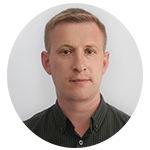 Алексей КучерявыхРедактор, Экономика, 6:04, 31.05.2021Жители алтайских сел, занимающиеся ведением подсобного хозяйства, утверждают, что закупочная цена на молоко снизилась с 28-26 рублей до 19 рублей за литрЖители нескольких алтайских сел сообщают о резком обвале закупочной цены на сырое молоко. Люди сетует, что для многих – это единственный источник дохода, а ситуация, которая складывается на сегодняшний день, ставит их в тупик. Районные власти пока только обещают провести совещания по этой проблеме. Руководство "Барнаульского молочного комбината" объясняет положение дел законами рынка."Сложим зубы на полку"Один из жителей Новичихинского района сдает молоко не первый год. Мужчина попросил не публиковать его фамилию, поскольку опасается, что его начнут преследовать, как это уже, по его словам, бывало. Если сроки по введению дополнительного сбора не перенесут, то это приведет к увеличению себестоимости. Предприниматели предполагают, что цены на молоко вырастут на 10-15%Собеседник рассказал, что "Барнаульский молочный комбинат" (БМК) и пять предпринимателей, которые напрямую закупают молоко у населения, ранее зафиксировали цену 26-28 рублей за литр в зависимости от объемов.Также он добавил, что на протяжении прошедшей недели с 24 по 28 мая цену снизили до 19 рублей за литр, причем сделали это задним числом.Иными словами, люди продолжали сдавать молоко, полагая, что его принимают по 26 рублей, а на самом деле его брали уже по заниженной стоимости, говорит собеседник.Загвоздка состоит в том, что перекупщики сначала забирают молоко у населения, а уже потом – раз в 15 дней - производят расчеты."У меня трое детей. Работать в селе негде. Живем за счет молока. С такой ценой, которую нам сейчас выдвигают, мы все сложим зубы на полку", – заявил житель Новичихи.Также он добавил, что из-за постоянно растущих цен на корма ему уже пришлось сократить поголовье. Раньше у него было 12 дойных коров, сейчас осталось только семь, но и они дают от 150 литров молока в сутки. Планируют совещаниеМужчина рассказал "Толку", что он вместе с другими жителями села обращался с этой проблемой в районную администрацию, но пока никакой практической пользы от этого похода люди не получили.Единственное, что им удалось выяснить, – молоко у них принимает якобы некая Юлия Пирогова. Представитель администрации Новичихинского района звонил ей в присутствии жителей, но та сообщила, что никакого отношения к закупу молока не имеет.В тот же день выяснилось, что ИП оформлено на якобы на Данила Самохвалова, а тот, по словам сдатчика молока, оказался 19-летним студентом и по факту закупом молока не занимается.До Юлии Пироговой "Толку" дозвониться не удалось. Начальник отдела земледелия управления сельского хозяйства района Дмитрий Неверов подтвердил, что жители обращались в администрацию по поводу снижения закупочной цены на молоко, и по этому вопросу на 31 мая намечено совещание."Каждые 15 дней снижается цена на молоко. Мы приглашаем на это совещание приемщиков. Будут присутствовать жители. Больше пока сказать по этому вопросу нечего", – заявил Неверов.  Объемы растут – потребление снижаетсяПредседатель Совета директоров "Барнаульского молочного комбината" Гарри Шония объяснил "Толку", что снижение закупочной цены на молоко продиктовано исключительно законами рынка:"Традиционно в летний период снижается цена на молоко. Если в зимний период отдельный поставщик везет 100 литров, летом объем доходит до 300 литров. Предполагаю, что в ближайшие 10-15 дней закупочная цена на молоко снизится до 20 рублей, большего снижения не прогнозируется".Собеседник добавил, что на фоне растущих объемов молока на рынке летом всегда снижается его потребление.Шония заметил, что в прошлом году на этот же период времени закупочная цена на молоко составляла 17-18 рублей за литр. Также он добавил, что новый рост цены ожидается осенью, что напрямую связано с сезонностью.По данным "Толка", помимо Новичихинского района, жалобы на резкое снижение закупочной цены на молоко поступают из Волчихинского, Егорьевского, Поспелихинского, Рубцовского и Шипуновского районов.Напомним, в ноябре 2020 года специалисты алтайской Федеральной антимонопольной службы установили факт сговора между "Барнаульским молочным комбинатом", компанией "Агротрейд-Катунь" из Михайловского района и томским "СМК", которые договорились о снижении закупочной цены на молоко у фермеров в Курьинском районе. С января по май 2020 года скупщики искусственно занижали закупочную цену молока – с 21 до 17 рублей за литр. Это происходило одновременно, а у владельцев подсобных хозяйств не оставалось выбора, кроме как сдавать сырье по невыгодной для них цене. В июле 2020 года похожая ситуация произошла в Рубцовском районе. Тогда УФАС уличила в сговоре "Барнаульский молочный комбинат", барнаульскую компанию "Молочные реки Алтая" и ИП Бортниковой из Змеиногорского района. С 1 мая закупщики установили цены на одном уровне – 19 рублей за литр, а в дальнейшем синхронно снижали их до 15 рублей к концу месяца. Еще раньше алтайское УФАС возбуждало дело в отношении закупщиков в Краснощековском районе.https://milknews.ru/index/moloko/altaj-ceny-molok.html?utm_source=yxnews&utm_medium=desktop&utm_referrer=https%3A%2F%2Fyandex.ru%2Fnews%2Fsearch%3Ftext%3D28 МАЯ 2021 Г. 12:48 В Алтайском крае резко упали приемные цены на молоко Приемные цены на молоко в нескольких районах Алтайского края упали с 26 до 17 рублей, сообщили в партии «Справдливая Россия — За правду». Сигналы поступили из Волчихинского, Новичихинского, Егорьевского, Шипуновского, Рубцовского, Поспелихинского и других районов. Некоторые говорят о возможности сдать коров на мясо, но и здесь закупочные цены падают. При этом в магазинах цены на продукты, включая молочные, растут. «Сами сборщики свое поведение объясняют традиционными сезонными колебаниями цен. Мол, с выходом коров на выпаса молока становится больше, его сложнее хранить, и потому цена падает. Но с обрушением закупочных цен в полтора-два раза мы столкнулись впервые», — комментирует руководитель Волчихинского местного отделения справороссов Марина Новикова. Депутат Госдумы Александр Терентьев уже направил полученную из районов информацию в виде депутатских запросов в адрес антимонопольного ведомства и губернатора Алтайского края.  

Источник: https://milknews.ru/index/moloko/altaj-ceny-molok.html?utm_source=yxnews&utm_medium=desktop&utm_referrer=https%3A%2F%2Fyandex.ru%2Fnews%2Fsearch%3Ftext%3D
© Milknews - Новости молочного рынка31.05.2021 07:18
Свободный курс (kurs.altapress.ru) (Барнаул)
http://altapress.ru/ekonomika/story/podumaem-poschitaem-posovetuemsya-chto-otvetil-gubernator-tomenko-na-voprosi-altayskih-predprinimateley-287440Подумаем, посчитаем, посоветуемся. Что именно ответил губернатор Томенко на инициативы алтайского бизнесаКаждый из главных участников VII конгресса предпринимательских объединений Алтайского края остался в итоге при своих интересах. Бизнес донес до чиновников информацию о наиболее серьезных проблемах. А губернатор региона Виктор Томенко в свойственном только ему управленческом стиле ничего конкретного не ответил и ничего лишнего не пообещал. И тем не менее , стороны остались довольны друг другом. Подробности - в материале altapress.ru.Виктор Томенко принял активное участие в VII конгрессе предпринимательских объединений края.Пресс-служба губернатора Алтайского края. Антон ФедотовЧто предлагает бизнесПленарное заседание конгресса состоялось 28 мая. Продолжалось около двух часов и было достаточно содержательным. По крайней мере , со стороны бизнес-объединений.Поскольку предприниматели - люди , как правило , конкретные , то и мы не будем размазывать кашу по тарелке , а представим ТОП-10 наиболее интересных , на наш взгляд , бизнес-инициатив.1. Усовершенствование патентной системыИндивидуальный предприниматель из Камня-на-Оби Наталья Кабак подняла самую острую проблему для тех субъектов малого бизнеса , которые недавно перешли с ЕНВД на патентную систему. Она заявила , что необходимо срочно вносить изменения в краевой закон о патентной системе , хотя последние новеллы вступили в силу 31 марта.Но оказалось , что предприниматели на патенте стали заложниками разногласий между федеральными и краевыми чиновниками и законодателями. В крае при расчете стоимости патента ранее применяли такое понятие , как «торговая площадь». Однако 2 апреля Минфин своим письмом направил разъяснение в регионы , что под это понятие подпадает весь магазин - с подсобными помещениями , складами , кабинетиками директора и бухгалтера. А это уже совсем другие квадратные метры.Сессия АКЗС. 27 мая 2021 года. Андрей Осипов.Анна Зайкова«В результате вот такой юридической коллизии стоимость патента вырастает в 4 5 , а в некоторых случаях - в 20 раз, - поддержал предпринимательницу бизнес-омбудсмен Андрей Осипов. - Необходимо на июньской сессии срочно приводить краевое законодательство в соответствие с федеральным. Депутатам необходимо более четко прописать в законе площадь торгового зала". Это поможет избежать очень серьезных проблем».2. Выкуп или аренда земли под инвестпроектыОчень дельное предложение внес Юрий Ряполов , председатель координационного совета предпринимателей Барнаула. Он от имени коллег предложил предусмотреть в краевом законодательстве механизм , который позволял бы бизнесменам , реализующим какие-либо инвестпроекты приобретать или брать в аренду земельный участок с расчетом цены не по 100%-ной кадастровой стоимости.В пример Ряполов привел соседнюю Республику Алтай , где предусмотрена такая возможность. Там бизнес платит за землю 15 25% стоимости в зависимости от города или района. После подписания договора он входит в инвестпроект и после его окончательного запуска выплачивают оставшуюся сумму.Юрий Ряполов.Анна Зайкова«Это очень хорошая инвестиционная модель. И я искренне не понимаю , почему нельзя так сделать и у нас. Ведь муниципальный бюджет сразу получит какие-то деньги , налог на землю по прежнему остается , предприятие начинает работать и платить налоги», - аргументировал свою позицию Ряполов.По некоторым данным , краевой минфин и мэрия Барнаула выступают против такой модели привлечения инвесторов.3. Снизить налоговую нагрузку.Многие бизнес-объединения предлагают еще раз вернуться к вопросу максимальных налоговых ставок в региональной системе налогообложения. В частности , речь идет об УСН. бизнес предлагает вернуться к рассмотрению вопроса о снижении «упрощенки» с 6% до 3%.21 мая 2021 года в ИД «Алтапресс» состоялась форсайт-сессия Предпринимательство в Алтайском крае. Перспективы , вызовы и пути развития"Анна Зайкова.«Иначе получается очень странная ситуация. В крае самая высокая стоимость ресурсов , например электроэнергии. И в крае же самый высокий налог для основной части малого бизнеса. Как в этих условиях конкурировать с соседними регионами , непонятно», - озвучил позицию зам председателя правления Алтайского союза предпринимателей Юрий Пургин.Поддерживая коллегу , руководитель регионального отделения «Деловой России» Юрий Матвейко предложил губернатору создать краевую рабочую группу по налоговой тематике. Чтобы краевой минфин совместно с бизнесом и налоговиками сначала вырабатывал тщательно взвешенные решения , а только потом уже вводил их в действие.4. Снизить неналоговую нагрузкуЭтот вопрос подняли многие предприниматели , а заострил его алтайский общественник Константин Емешин. По его словам , помимо всяких «платонов» и «весовых контролей» существуют другие странные платежи.Общественник Константин Емешин. Скептично относится к концессиям.Анна Зайкова«Например , проходит аттестация рабочих мест - плати. Подключаешься к системе ГИС ЖКХ" - опять затраты. А недавно на одном из совещании с краевыми чиновниками я узнал , что в стоимости подключения к пприродному газу 82% затрат у нас занимает получение различных справок , разрешений и экспертиз», - сказал Константин Емешин под аплодисменты бизнесменов.Конечно , большинство таких платежей устанавливает и взимает федеральный уровень власти. Но если регионы не будут отстаивать свою позицию , объяснять и правильно аргументировать , то «так и останутся теми овцами , которых стригут».5. Добиваться выравнивания тарифов на электроэнергиюОб этом говорили практически все предприниматели на своих секциях и круглых столах , которые прошли перед пленарным заседанием.VII конгресс предпринимателей Алтайского края. Пленарное заседаниеПресс-служба губернатора. Антон Федотов.«Выравнивание тарифов естественных монополий , хотя бы с соседними регионами , крайне необходимо. Как мы можем конкурировать с ними , если там электроэнергия дешевле , газ - дешевле , налоги - ниже и т.д. А еще у нас под боком Казахстан , где НДС ниже , электроэнергия дешевле , а дотации районам из республиканского бюджета - в несколько раз выше. И на чем остается экономить нашему предпринимателю? Правильно , на белой зарплате», - резонно отметил один из выступавших.6. Предусмотреть инвестиционные вычеты на ИТ и ИССразу два предложения от бизнеса касались возможного предоставления компенсаций - на реализацию инфраструктурных проектов в сфере IT , а также на затраты по внедрению интеллектуальной собственности (регистрация патентов).Евгений Госьков , руководитель регионального отделения «ОПОРы России» отметил , что в 59 субъектах Федерации законодательно установлен механизм инвестиционного налогового вычета по налогу на прибыль организаций на основании статьи 286.1 НК РФ. Это позволяет предпринимателям других регионов «активнее вовлекать в коммерческий оборот результаты интеллектуальной деятельности , проводить обучение своих сотрудников по программам».Госьков Евгений Сергеевич.Анна Зайкова.«Низкая патентная активность является следствием отсутствия фискальных стимулов», - подчеркнул Евгений Госьков.7. Принять профориентационную кадровую программуВладимир Николаев , руководитель сети клиник «Здоровое поколение», возглавлял секцию «Кадры» и от имени коллег призвал чиновников всерьез задуматься о нарастающей проблеме кадрового дефицита.21 мая 2021 года в ИД «Алтапресс» состоялась форсайт-сессия Предпринимательство в Алтайском крае. Перспективы , вызовы и пути развития"Анна Зайкова.«Ли Якокка говорил , что любой бизнес можно свести к трем вещам - персоналу , продукту и прибыли. Если у вас нет первого , то о последующих компонентах можно забыть. Не только в России , но и во всем мире сейчас наблюдается так называемая квалификационная яма. Классическое образование не поспевает за темпами развития бизнеса. Фиксируется существенный разрыв между потребностями работодателей и уровнем компетенций молодого специалиста. В Алтайском крае ситуация усугубляется тем , что мы является поставщиками интелекта. До 30% выпускников алтайских вузов , по данным статистики , покидают регион», - размышлял Николаев.Поэтому бизнес предлагает правительству совместными усилиями , с привлечением известных в крае предпринимателей , разработать профориентационную краевую программу. Для этого необходимо провести серию «круглых столов» с Советом ректоров алтайских вузов , чтобы услышать друг друга.Кроме того , бизнес предлагает популяризировать предпринимательство по аналогии со детско-юношеской спортивной продвиженческой акцией «Герои с нашего двора».8. Поддержать фермеров и мелкие сетиАлтайский союз предпринимателей предлагает взять под защиту мелкие розничные магазины в сельских территориях края , а также фермеров , которые не могут попасть со своей продукцией на полки крупных федеральных и региональных сетей.Мелкие сети терпят колоссальные убытки и закрываются. Поэтому необходимо ограничить присутствие крупных сетей в муниципальной торговлей неким барьером - не более 50% от всего товарооборота.Сельские магазины выживают , потому что торгуют всем - от соли до ювелирных изделий.Анна Зайкова«Конечно , мы понимаем , что УФАС , скорее всего , будет против. Но еще хуже вообще ничего не делать и не защищать свои региональные интересы», - отметили в АСП.9. Разработать и принять краевую программу по переработке дикоросов.Этот вопрос , что называется , давно созрел. Пока такой программы нет , этим активно пользуются предприниматели из других регионов , например Томской области.10. Ввести особое звание для предпринимателейИван Томашевич , генеральный директор компании «Алтайтрансмаш-Сервис» из Рубцовска , под аплодисменты зала предложил законодательно ввести в Алтайском крае звание «Заслуженный предприниматель».«Многие из нас начинали свой бизнес 30 лет назад , а сейчас выходят на пенсию. Было бы приятно внуку показать , что государство наши заслуги хоть как-то отметило», - сказал Иван Томашевич.Чем ответил губернатор ТоменкоКредит доверия предпринимателей губернатору края еще далеко не исчерпан. Поэтому бизнесмены очень внимательно слушали как вступительное слово Виктора Петровича , так и его заключение. Но в содержательном плане это были два разных спича , о чем после и говорили делегаты конгресса в кулуарах.Встреча врио губернатора Алтайского края Виктора Томенко с представителями общественности.Фото: Антон ФедотовВ первой части «пленарки» Виктор Томенко отметил большую роль предпринимателей в поддержании экономической стабильности в крае. Хотя в год коронакризиса многим отраслям было очень грустно.Виктор Томенко,губернатор Алтайского края:2020 год был крайне тяжелым. Мы столкнулись с проблемами беспрецедентного характера. Тем не менее , экономика края по многим параметрам оказалась на уровне предыдущего , 2019 года. Но в некоторых секторах , в том числе в малом и среднем бизнесе , наблюдалось существенное снижение показателей. Так , на 7% снизился товарооборот , на 8% - объем оказываемых услуг , на 33% упал пассажиропоток , более чем на 20% снизился оборот предприятий общепита. Почти на треть - упала выручка организаций , занимающихся санаторно-курортной деятельностью.В дальнейшем Виктор Томенко отметил, что в малом и среднем бизнесе Алтайского края сегодня заняты около 300 тыс. человек. В крае работают 44 тыс. индивидуальных предпринимателя и 36 тыс. юрлиц. И еще к ним надо добавить около 18 тыс. самозанятых. Поэтому масштаб сектора МСП в регионе «продолжает оставаться на достойном уровне».Но в заключительном слове губернатор пусть и с улыбкой , но был крайне осторожен с формулировками и обещаниями. Он объяснил свою позицию тем , что любой из поднятых вопросов требует тщательной проработки.Виктор Томенко провел встречу с представителями торговых сетей в Алтайском крае.Фото: www. altairegion22.ruВиктор Томенко,губернатор Алтайского края:Быстрых , лежащих на поверхности и всеми одинаково оцениваемых решений уже не осталось. Как только мы затронем любой проблемный вопрос , то сразу увидим достаточно убедительную и обоснованную позицию оппонентов. Поэтому никуда нам не деться от того , чтобы скрупулезно рассмотреть каждую инициативу. Но это не значит , что надо прекращать диалог , надо создавать такие формы общения , где он будет предметный и результативный. Хочу вас заверить , что краевые власти , вся властная система на это ориентированы.Бизнес таким ответом в целом удовлетворился. По крайней мере , высшее должностное лицо Алтайского края предпринимателям сразу не отказало. А куда дело повернет - будет видно.Максим Герасимюкназад: тем. карта, дайджест, оглавление31.05.2021 05:04
Gornyak22.ru (г.Горняк) (gornyak22.ru)
https://gornyak22.ru/koronavirus/altapress-438/Алтапресс: Подумаем, посчитаем, посоветуемся. Что именно ответил губернатор Томенко на инициативы алтайского бизнесаКаждый из главных участников VII конгресса предпринимательских объединений Алтайского края остался в итоге при своих интересах. Бизнес донес до чиновников информацию о наиболее серьезных проблемах. А губернатор региона Виктор Томенко в свойственном только ему управленческом стиле ничего конкретного не ответил и ничего лишнего не пообещал. И тем не менее , стороны остались довольны друг другом. Подробности - в материале altapress.ru.Виктор Томенко принял активное участие в VII конгрессе предпринимательских объединений края. Пресс-служба губернатора Алтайского края. Антон ФедотовЧто предлагает бизнесПленарное заседание конгресса состоялось 28 мая. Продолжалось около двух часов и было достаточно содержательным. По крайней мере , со стороны бизнес-объединений.Поскольку предприниматели - люди , как правило , конкретные , то и мы не будем размазывать кашу по тарелке , а представим ТОП-10 наиболее интересных , на наш взгляд , бизнес-инициатив.1. Усовершенствование патентной системыИндивидуальный предприниматель из Камня-на-Оби Наталья Кабак подняла самую острую проблему для тех субъектов малого бизнеса , которые недавно перешли с ЕНВД на патентную систему. Она заявила , что необходимо срочно вносить изменения в краевой закон о патентной системе , хотя последние новеллы вступили в силу 31 марта.Но оказалось , что предприниматели на патенте стали заложниками разногласий между федеральными и краевыми чиновниками и законодателями. В крае при расчете стоимости патента ранее применяли такое понятие , как «торговая площадь». Однако 2 апреля Минфин своим письмом направил разъяснение в регионы , что под это понятие подпадает весь магазин - с подсобными помещениями , складами , кабинетиками директора и бухгалтера. А это уже совсем другие квадратные метры.Сессия АКЗС. 27 мая 2021 года. Андрей Осипов. Анна Зайкова«В результате вот такой юридической коллизии стоимость патента вырастает в 4 5 , а в некоторых случаях - в 20 раз, - поддержал предпринимательницу бизнес-омбудсмен Андрей Осипов. - Необходимо на июньской сессии срочно приводить краевое законодательство в соответствие с федеральным. Депутатам необходимо более четко прописать в законе площадь торгового зала". Это поможет избежать очень серьезных проблем».2. Выкуп или аренда земли под инвестпроектыОчень дельное предложение внес Юрий Ряполов , председатель координационного совета предпринимателей Барнаула. Он от имени коллег предложил предусмотреть в краевом законодательстве механизм , который позволял бы бизнесменам , реализующим какие-либо инвестпроекты приобретать или брать в аренду земельный участок с расчетом цены не по 100%-ной кадастровой стоимости.В пример Ряполов привел соседнюю Республику Алтай , где предусмотрена такая возможность. Там бизнес платит за землю 15 25% стоимости в зависимости от города или района. После подписания договора он входит в инвестпроект и после его окончательного запуска выплачивают оставшуюся сумму.Юрий Ряполов. Анна Зайкова«Это очень хорошая инвестиционная модель. И я искренне не понимаю , почему нельзя так сделать и у нас. Ведь муниципальный бюджет сразу получит какие-то деньги , налог на землю по прежнему остается , предприятие начинает работать и платить налоги», - аргументировал свою позицию Ряполов.По некоторым данным , краевой минфин и мэрия Барнаула выступают против такой модели привлечения инвесторов.3. Снизить налоговую нагрузку.Многие бизнес-объединения предлагают еще раз вернуться к вопросу максимальных налоговых ставок в региональной системе налогообложения. В частности , речь идет об УСН. бизнес предлагает вернуться к рассмотрению вопроса о снижении «упрощенки» с 6% до 3%.21 мая 2021 года в ИД «Алтапресс» состоялась форсайт-сессия Предпринимательство в Алтайском крае. Перспективы , вызовы и пути развития» Анна Зайкова.«Иначе получается очень странная ситуация. В крае самая высокая стоимость ресурсов , например электроэнергии. И в крае же самый высокий налог для основной части малого бизнеса. Как в этих условиях конкурировать с соседними регионами , непонятно», - озвучил позицию зам председателя правления Алтайского союза предпринимателей Юрий Пургин.Поддерживая коллегу , руководитель регионального отделения «Деловой России» Юрий Матвейко предложил губернатору создать краевую рабочую группу по налоговой тематике. Чтобы краевой минфин совместно с бизнесом и налоговиками сначала вырабатывал тщательно взвешенные решения , а только потом уже вводил их в действие.4. Снизить неналоговую нагрузкуЭтот вопрос подняли многие предприниматели , а заострил его алтайский общественник Константин Емешин. По его словам , помимо всяких «платонов» и «весовых контролей» существуют другие странные платежи.Общественник Константин Емешин. Скептично относится к концессиям. Анна Зайкова«Например , проходит аттестация рабочих мест - плати. Подключаешься к системе ГИС ЖКХ" - опять затраты. А недавно на одном из совещании с краевыми чиновниками я узнал , что в стоимости подключения к пприродному газу 82% затрат у нас занимает получение различных справок , разрешений и экспертиз», - сказал Константин Емешин под аплодисменты бизнесменов.Конечно , большинство таких платежей устанавливает и взимает федеральный уровень власти. Но если регионы не будут отстаивать свою позицию , объяснять и правильно аргументировать , то «так и останутся теми овцами , которых стригут».5. Добиваться выравнивания тарифов на электроэнергиюОб этом говорили практически все предприниматели на своих секциях и круглых столах , которые прошли перед пленарным заседанием.VII конгресс предпринимателей Алтайского края. Пленарное заседание Пресс-служба губернатора. Антон Федотов.«Выравнивание тарифов естественных монополий , хотя бы с соседними регионами , крайне необходимо. Как мы можем конкурировать с ними , если там электроэнергия дешевле , газ - дешевле , налоги - ниже и т.д. А еще у нас под боком Казахстан , где НДС ниже , электроэнергия дешевле , а дотации районам из республиканского бюджета - в несколько раз выше. И на чем остается экономить нашему предпринимателю? Правильно , на белой зарплате», - резонно отметил один из выступавших.6. Предусмотреть инвестиционные вычеты на ИТ и ИССразу два предложения от бизнеса касались возможного предоставления компенсаций - на реализацию инфраструктурных проектов в сфере IT , а также на затраты по внедрению интеллектуальной собственности (регистрация патентов).Евгений Госьков , руководитель регионального отделения «ОПОРы России» отметил , что в 59 субъектах Федерации законодательно установлен механизм инвестиционного налогового вычета по налогу на прибыль организаций на основании статьи 286.1 НК РФ. Это позволяет предпринимателям других регионов «активнее вовлекать в коммерческий оборот результаты интеллектуальной деятельности , проводить обучение своих сотрудников по программам».Госьков Евгений Сергеевич. Анна Зайкова.«Низкая патентная активность является следствием отсутствия фискальных стимулов», - подчеркнул Евгений Госьков.7. Принять профориентационную кадровую программуВладимир Николаев , руководитель сети клиник «Здоровое поколение», возглавлял секцию «Кадры» и от имени коллег призвал чиновников всерьез задуматься о нарастающей проблеме кадрового дефицита.21 мая 2021 года в ИД «Алтапресс» состоялась форсайт-сессия Предпринимательство в Алтайском крае. Перспективы , вызовы и пути развития» Анна Зайкова.«Ли Якокка говорил , что любой бизнес можно свести к трем вещам - персоналу , продукту и прибыли. Если у вас нет первого , то о последующих компонентах можно забыть. Не только в России , но и во всем мире сейчас наблюдается так называемая квалификационная яма. Классическое образование не поспевает за темпами развития бизнеса. Фиксируется существенный разрыв между потребностями работодателей и уровнем компетенций молодого специалиста. В Алтайском крае ситуация усугубляется тем , что мы является поставщиками интелекта. До 30% выпускников алтайских вузов , по данным статистики , покидают регион», - размышлял Николаев.Поэтому бизнес предлагает правительству совместными усилиями , с привлечением известных в крае предпринимателей , разработать профориентационную краевую программу. Для этого необходимо провести серию «круглых столов» с Советом ректоров алтайских вузов , чтобы услышать друг друга.Кроме того , бизнес предлагает популяризировать предпринимательство по аналогии со детско-юношеской спортивной продвиженческой акцией «Герои с нашего двора».8. Поддержать фермеров и мелкие сетиАлтайский союз предпринимателей предлагает взять под защиту мелкие розничные магазины в сельских территориях края , а также фермеров , которые не могут попасть со своей продукцией на полки крупных федеральных и региональных сетей.Мелкие сети терпят колоссальные убытки и закрываются. Поэтому необходимо ограничить присутствие крупных сетей в муниципальной торговлей неким барьером - не более 50% от всего товарооборота.Сельские магазины выживают , потому что торгуют всем - от соли до ювелирных изделий. Анна Зайкова«Конечно , мы понимаем , что УФАС , скорее всего , будет против. Но еще хуже вообще ничего не делать и не защищать свои региональные интересы», - отметили в АСП.9. Разработать и принять краевую программу по переработке дикоросов.Этот вопрос , что называется , давно созрел. Пока такой программы нет , этим активно пользуются предприниматели из других регионов , например Томской области.10. Ввести особое звание для предпринимателейИван Томашевич , генеральный директор компании «Алтайтрансмаш-Сервис» из Рубцовска , под аплодисменты зала предложил законодательно ввести в Алтайском крае звание «Заслуженный предприниматель».«Многие из нас начинали свой бизнес 30 лет назад , а сейчас выходят на пенсию. Было бы приятно внуку показать , что государство наши заслуги хоть как-то отметило», - сказал Иван Томашевич.Чем ответил губернатор ТоменкоКредит доверия предпринимателей губернатору края еще далеко не исчерпан. Поэтому бизнесмены очень внимательно слушали как вступительное слово Виктора Петровича , так и его заключение. Но в содержательном плане это были два разных спича , о чем после и говорили делегаты конгресса в кулуарах.Встреча врио губернатора Алтайского края Виктора Томенко с представителями общественности. Фото: Антон ФедотовВ первой части «пленарки» Виктор Томенко отметил большую роль предпринимателей в поддержании экономической стабильности в крае. Хотя в год коронакризиса многим отраслям было очень грустно.Виктор Томенко,губернатор Алтайского края:2020 год был крайне тяжелым. Мы столкнулись с проблемами беспрецедентного характера. Тем не менее , экономика края по многим параметрам оказалась на уровне предыдущего , 2019 года. Но в некоторых секторах , в том числе в малом и среднем бизнесе , наблюдалось существенное снижение показателей. Так , на 7% снизился товарооборот , на 8% — объем оказываемых услуг , на 33% упал пассажиропоток , более чем на 20% снизился оборот предприятий общепита. Почти на треть - упала выручка организаций , занимающихся санаторно-курортной деятельностью.В дальнейшем Виктор Томенко отметил, что в малом и среднем бизнесе Алтайского края сегодня заняты около 300 тыс. человек. В крае работают 44 тыс. индивидуальных предпринимателя и 36 тыс. юрлиц. И еще к ним надо добавить около 18 тыс. самозанятых. Поэтому масштаб сектора МСП в регионе «продолжает оставаться на достойном уровне».Но в заключительном слове губернатор пусть и с улыбкой , но был крайне осторожен с формулировками и обещаниями. Он объяснил свою позицию тем , что любой из поднятых вопросов требует тщательной проработки.Виктор Томенко провел встречу с представителями торговых сетей в Алтайском крае. Фото: www. altairegion22.ruВиктор Томенко,губернатор Алтайского края:Быстрых , лежащих на поверхности и всеми одинаково оцениваемых решений уже не осталось. Как только мы затронем любой проблемный вопрос , то сразу увидим достаточно убедительную и обоснованную позицию оппонентов. Поэтому никуда нам не деться от того , чтобы скрупулезно рассмотреть каждую инициативу. Но это не значит , что надо прекращать диалог , надо создавать такие формы общения , где он будет предметный и результативный. Хочу вас заверить , что краевые власти , вся властная система на это ориентированы.Бизнес таким ответом в целом удовлетворился. По крайней мере , высшее должностное лицо Алтайского края предпринимателям сразу не отказало. А куда дело повернет - будет видно.назад: тем. карта, дайджест, оглавление31.05.2021 02:19
Gornyak22.ru (г.Горняк) (gornyak22.ru)
https://gornyak22.ru/sport/gorniak22-5784/Горняк22: Селяне Алтайского края возмущены обрушением закупочных цен на молокоМолоко Фото: pixabay.comЖители алтайских сел, занимающиеся ведением подсобного хозяйства, утверждают, что закупочная цена на молоко снизилась с 28-26 рублей до 19 рублей за литрЖители нескольких алтайских сел сообщают о резком обвале закупочной цены на сырое молоко. Люди сетует, что для многих - это единственный источник дохода, а ситуация, которая складывается на сегодняшний день, ставит их в тупик. Районные власти пока только обещают провести совещания по этой проблеме. Руководство «Барнаульского молочного комбината» объясняет положение дел законами рынка.«Сложим зубы на полку»Один из жителей Новичихинского района сдает молоко не первый год. Мужчина попросил не публиковать его фамилию, поскольку опасается, что его начнут преследовать, как это уже, по его словам, бывало.30 марта, 14:05В российских магазинах ожидают резкий рост цен на молокоЕсли сроки по введению дополнительного сбора не перенесут, то это приведет к увеличению себестоимости. Предприниматели предполагают, что цены на молоко вырастут на 10-15%Собеседник рассказал, что «Барнаульский молочный комбинат» (БМК) и пять предпринимателей, которые напрямую закупают молоко у населения, ранее зафиксировали цену 26-28 рублей за литр в зависимости от объемов.Также он добавил, что на протяжении прошедшей недели с 24 по 28 мая цену снизили до 19 рублей за литр, причем сделали это задним числом.Иными словами, люди продолжали сдавать молоко, полагая, что его принимают по 26 рублей, а на самом деле его брали уже по заниженной стоимости, говорит собеседник.Загвоздка состоит в том, что перекупщики сначала забирают молоко у населения, а уже потом - раз в 15 дней — производят расчеты.«У меня трое детей. Работать в селе негде. Живем за счет молока. С такой ценой, которую нам сейчас выдвигают, мы все сложим зубы на полку», - заявил житель Новичихи.Также он добавил, что из-за постоянно растущих цен на корма ему уже пришлось сократить поголовье. Раньше у него было 12 дойных коров, сейчас осталось только семь, но и они дают от 150 литров молока в сутки.Планируют совещаниеМужчина рассказал «Толку», что он вместе с другими жителями села обращался с этой проблемой в районную администрацию, но пока никакой практической пользы от этого похода люди не получили.Единственное, что им удалось выяснить, - молоко у них принимает якобы некая Юлия Пирогова. Представитель администрации Новичихинского района звонил ей в присутствии жителей, но та сообщила, что никакого отношения к закупу молока не имеет.В тот же день выяснилось, что ИП оформлено на якобы на Данила Самохвалова, а тот, по словам сдатчика молока, оказался 19-летним студентом и по факту закупом молока не занимается.До Юлии Пироговой «Толку» дозвониться не удалось. Начальник отдела земледелия управления сельского хозяйства района Дмитрий Неверов подтвердил, что жители обращались в администрацию по поводу снижения закупочной цены на молоко, и по этому вопросу на 31 мая намечено совещание.«Каждые 15 дней снижается цена на молоко. Мы приглашаем на это совещание приемщиков. Будут присутствовать жители. Больше пока сказать по этому вопросу нечего», - заявил Неверов.Объемы растут - потребление снижаетсяПредседатель Совета директоров «Барнаульского молочного комбината» Гарри Шония объяснил «Толку», что снижение закупочной цены на молоко продиктовано исключительно законами рынка:«Традиционно в летний период снижается цена на молоко. Если в зимний период отдельный поставщик везет 100 литров, летом объем доходит до 300 литров. Предполагаю, что в ближайшие 10-15 дней закупочная цена на молоко снизится до 20 рублей, большего снижения не прогнозируется».Собеседник добавил, что на фоне растущих объемов молока на рынке летом всегда снижается его потребление.Шония заметил, что в прошлом году на этот же период времени закупочная цена на молоко составляла 17-18 рублей за литр. Также он добавил, что новый рост цены ожидается осенью, что напрямую связано с сезонностью.По данным «Толка», помимо Новичихинского района, жалобы на резкое снижение закупочной цены на молоко поступают из Волчихинского, Егорьевского, Поспелихинского, Рубцовского и Шипуновского районов.Напомним, в ноябре 2020 года специалисты алтайской Федеральной антимонопольной службы установили факт сговора между «Барнаульским молочным комбинатом», компанией «Агротрейд-Катунь» из Михайловского района и томским «СМК», которые договорились о снижении закупочной цены на молоко у фермеров в Курьинском районе.С января по май 2020 года скупщики искусственно занижали закупочную цену молока - с 21 до 17 рублей за литр. Это происходило одновременно, а у владельцев подсобных хозяйств не оставалось выбора, кроме как сдавать сырье по невыгодной для них цене.В июле 2020 года похожая ситуация произошла в Рубцовском районе. Тогда УФАС уличила в сговоре «Барнаульский молочный комбинат», барнаульскую компанию «Молочные реки Алтая» и ИП Бортниковой из Змеиногорского района. С 1 мая закупщики установили цены на одном уровне - 19 рублей за литр, а в дальнейшем синхронно снижали их до 15 рублей к концу месяца.Еще раньше алтайское УФАС возбуждало дело в отношении закупщиков в Краснощековском районе.назад: тем. карта, дайджест, оглавление31.05.2021 02:12
Gornyak22.ru (г.Горняк) (gornyak22.ru)
https://gornyak22.ru/altajskij-kraj/zmeinogorsk-sgovor-ili-net-zakypochnye-ceny-na-moloko-sinhronno-ypali-v-neskolkih-raionah-kraia/Змеиногорск: Сговор или нет. Закупочные цены на молоко синхронно упали в нескольких районах края28 Мая 2021 Сговор или нет. Закупочные цены на молоко синхронно упали в нескольких районах краяСразу в нескольких районах Алтайского края резко снизились закупочные цены на молоко. По сообщению реготделения партии «Справедливая Россия - За правду», за литр молока предлагают всего 17 рублей, хотя ещё недавно давали 26 рублей. Сигналы поступили из Волчихинского, Новичихинского, Егорьевского, Шипуновского, Рубцовского, Поспелихинского и других районов. Действуют скупщики от имени молочных комбинатов, следовательно, налицо признаки картельного сговора, запрещённого законодательством, уверены партийцы.Под первым обращением от жителей Волчихинского района о недопустимости обрушения закупочных цен на молоко подписались 27 человек. В письме к депутату Госдумы Александру Терентьеву говорится о снижении цены с 26 до 19 рублей, причём задним числом. Но уже на следующий день закупщики сообщили, что цена упадёт до 17 рублей. «Мы - сельские жители, и для нас молоко - это основной денежный доход. Тем более что всё дорожает: бензин, продукты, да и молоко в магазинах не подешевело… А вся кормовая база подорожала и этой весной опять цены поднялись… У нас у всех - маленькие дети, дети-студенты. Работы как таковой нет. Как жить?» - пишут жители в обращении к депутату. Александр Терентьев уже направил запросы в УФАС и губернатору Алтайского края.Аналогичная ситуация складывается в Ключевском районе, говорит руководитель местного отделения партии СРЗП Наталья Лебедева. О снижении закупочных цен на молоко говорят жители нескольких сёл. Жалобы поступают из Северки, Покровки, Васильчуков, Целинного, Ключей и других посёлков. В Северке корову держит каждый второй, а молоко там принимают сразу три молоковоза - то есть объёмы очень большие. Сдача молока для многих является единственным источником дохода.О ситуации в Шипуновском районе рассказал местный депутат-эсер Сергей Мехин: «У меня сигналы поступили из всех сёл Шипуновского и некоторых поселений соседних районов. В той же Ильинке, помимо сдачи молока, вообще никакого дохода у людей нет. При этом в магазинах цены на продукты, включая молочные, только растут! А закупочные по всем поселениям снижались подозрительно синхронно: сначала с 26 до 23 рублей, потом в течение недели уронили до 19, а с 1 июня обещают цену в 17 рублей за литр».В Волчихинском районе люди сдают молоко для нескольких молочных комбинатов, среди которых барнаульский и бийский. Сами сборщики своё поведение объясняют традиционными сезонными колебаниями цен. «Мол, с выходом коров на выпас молока становится больше, его сложнее хранить, и потому цена падает. Но с обрушением закупочных цен в полтора-два раза мы столкнулись впервые! Подобные меры по декларируемой властью «борьбе с бедностью» больше похожи на борьбу с бедными», - рассказала руководитель Волчихинского отделения партии Марина Новикова.Амителназад: тем. карта, дайджест, оглавление31.05.2021
Городской портал. Барнаул (gorodskoyportal.ru)
http://gorodskoyportal.ru/barnaul/news/news/70387636/Подумаем, посчитаем, посоветуемся. Что именно ответил губернатор Томенко на инициативы алтайского бизнесаЧто предлагает бизнесПленарное заседание конгресса состоялось 28 мая. Продолжалось около двух часов и было достаточно содержательным. По крайней мере , со стороны бизнес-объединений.Поскольку предприниматели — люди , как правило , конкретные , то и мы не будем размазывать кашу по тарелке , а представим ТОП-10 наиболее интересных , на наш взгляд , бизнес-инициатив.1. Усовершенствование патентной системыИндивидуальный предприниматель из Камня-на-Оби Наталья Кабак подняла самую острую проблему для тех субъектов малого бизнеса , которые недавно перешли с ЕНВД на патентную систему. Она заявила , что необходимо срочно вносить изменения в краевой закон о патентной системе , хотя последние новеллы вступили в силу 31 марта.Но оказалось , что предприниматели на патенте стали заложниками разногласий между федеральными и краевыми чиновниками и законодателями. В крае при расчете стоимости патента ранее применяли такое понятие , как «торговая площадь». Однако 2 апреля Минфин своим письмом направил разъяснение в регионы , что под это понятие подпадает весь магазин — с подсобными помещениями , складами , кабинетиками директора и бухгалтера. А это уже совсем другие квадратные метры.Сессия АКЗС. 27 мая 2021 года. Андрей Осипов.Анна Зайкова«В результате вот такой юридической коллизии стоимость патента вырастает в 4−5 , а в некоторых случаях — в 20 раз, — поддержал предпринимательницу бизнес-омбудсмен Андрей Осипов. — Необходимо на июньской сессии срочно приводить краевое законодательство в соответствие с федеральным. Депутатам необходимо более четко прописать в законе „площадь торгового зала“. Это поможет избежать очень серьезных проблем».2. Выкуп или аренда земли под инвестпроектыОчень дельное предложение внес Юрий Ряполов , председатель координационного совета предпринимателей Барнаула. Он от имени коллег предложил предусмотреть в краевом законодательстве механизм , который позволял бы бизнесменам , реализующим какие-либо инвестпроекты приобретать или брать в аренду земельный участок с расчетом цены не по 100%-ной кадастровой стоимости.В пример Ряполов привел соседнюю Республику Алтай , где предусмотрена такая возможность. Там бизнес платит за землю 15−25% стоимости в зависимости от города или района. После подписания договора он входит в инвестпроект и после его окончательного запуска выплачивают оставшуюся сумму.Юрий Ряполов.Анна Зайкова«Это очень хорошая инвестиционная модель. И я искренне не понимаю , почему нельзя так сделать и у нас. Ведь муниципальный бюджет сразу получит какие-то деньги , налог на землю по прежнему остается , предприятие начинает работать и платить налоги», — аргументировал свою позицию Ряполов.По некоторым данным , краевой минфин и мэрия Барнаула выступают против такой модели привлечения инвесторов.3. Снизить налоговую нагрузку.Многие бизнес-объединения предлагают еще раз вернуться к вопросу максимальных налоговых ставок в региональной системе налогообложения. В частности , речь идет об УСН. бизнес предлагает вернуться к рассмотрению вопроса о снижении «упрощенки» с 6% до 3%.21 мая 2021 года в ИД «Алтапресс» состоялась форсайт-сессия Предпринимательство в Алтайском крае. Перспективы , вызовы и пути развития"Анна Зайкова.«Иначе получается очень странная ситуация. В крае самая высокая стоимость ресурсов , например электроэнергии. И в крае же самый высокий налог для основной части малого бизнеса. Как в этих условиях конкурировать с соседними регионами , непонятно», — озвучил позицию зам председателя правления Алтайского союза предпринимателей Юрий Пургин.Поддерживая коллегу , руководитель регионального отделения «Деловой России» Юрий Матвейко предложил губернатору создать краевую рабочую группу по налоговой тематике. Чтобы краевой минфин совместно с бизнесом и налоговиками сначала вырабатывал тщательно взвешенные решения , а только потом уже вводил их в действие.4. Снизить неналоговую нагрузкуЭтот вопрос подняли многие предприниматели , а заострил его алтайский общественник Константин Емешин. По его словам , помимо всяких «платонов» и «весовых контролей» существуют другие странные платежи.Общественник Константин Емешин. Скептично относится к концессиям.Анна Зайкова«Например , проходит аттестация рабочих мест — плати. Подключаешься к системе ГИС „ЖКХ“ — опять затраты. А недавно на одном из совещании с краевыми чиновниками я узнал , что в стоимости подключения к пприродному газу 82% затрат у нас занимает получение различных справок , разрешений и экспертиз», — сказал Константин Емешин под аплодисменты бизнесменов.Конечно , большинство таких платежей устанавливает и взимает федеральный уровень власти. Но если регионы не будут отстаивать свою позицию , объяснять и правильно аргументировать , то «так и останутся теми овцами , которых стригут».5. Добиваться выравнивания тарифов на электроэнергиюОб этом говорили практически все предприниматели на своих секциях и круглых столах , которые прошли перед пленарным заседанием.VII конгресс предпринимателей Алтайского края. Пленарное заседаниеПресс-служба губернатора. Антон Федотов.«Выравнивание тарифов естественных монополий , хотя бы с соседними регионами , крайне необходимо. Как мы можем конкурировать с ними , если там электроэнергия дешевле , газ — дешевле , налоги — ниже и т.д. А еще у нас под боком Казахстан , где НДС ниже , электроэнергия дешевле , а дотации районам из республиканского бюджета — в несколько раз выше. И на чем остается экономить нашему предпринимателю? Правильно , на белой зарплате», — резонно отметил один из выступавших.6. Предусмотреть инвестиционные вычеты на ИТ и ИССразу два предложения от бизнеса касались возможного предоставления компенсаций — на реализацию инфраструктурных проектов в сфере IT , а также на затраты по внедрению интеллектуальной собственности (регистрация патентов).Евгений Госьков , руководитель регионального отделения «ОПОРы России» отметил , что в 59 субъектах Федерации законодательно установлен механизм инвестиционного налогового вычета по налогу на прибыль организаций на основании статьи 286.1 НК РФ. Это позволяет предпринимателям других регионов «активнее вовлекать в коммерческий оборот результаты интеллектуальной деятельности , проводить обучение своих сотрудников по программам».Госьков Евгений Сергеевич.Анна Зайкова.«Низкая патентная активность является следствием отсутствия фискальных стимулов», — подчеркнул Евгений Госьков.7. Принять профориентационную кадровую программуВладимир Николаев , руководитель сети клиник «Здоровое поколение», возглавлял секцию «Кадры» и от имени коллег призвал чиновников всерьез задуматься о нарастающей проблеме кадрового дефицита.21 мая 2021 года в ИД «Алтапресс» состоялась форсайт-сессия Предпринимательство в Алтайском крае. Перспективы , вызовы и пути развития"Анна Зайкова.«Ли Якокка говорил , что любой бизнес можно свести к трем вещам — персоналу , продукту и прибыли. Если у вас нет первого , то о последующих компонентах можно забыть. Не только в России , но и во всем мире сейчас наблюдается так называемая квалификационная яма. Классическое образование не поспевает за темпами развития бизнеса. Фиксируется существенный разрыв между потребностями работодателей и уровнем компетенций молодого специалиста. В Алтайском крае ситуация усугубляется тем , что мы является поставщиками интелекта. До 30% выпускников алтайских вузов , по данным статистики , покидают регион», — размышлял Николаев.Поэтому бизнес предлагает правительству совместными усилиями , с привлечением известных в крае предпринимателей , разработать профориентационную краевую программу. Для этого необходимо провести серию «круглых столов» с Советом ректоров алтайских вузов , чтобы услышать друг друга.Кроме того , бизнес предлагает популяризировать предпринимательство по аналогии со детско-юношеской спортивной продвиженческой акцией «Герои с нашего двора».8. Поддержать фермеров и мелкие сетиАлтайский союз предпринимателей предлагает взять под защиту мелкие розничные магазины в сельских территориях края , а также фермеров , которые не могут попасть со своей продукцией на полки крупных федеральных и региональных сетей.Мелкие сети терпят колоссальные убытки и закрываются. Поэтому необходимо ограничить присутствие крупных сетей в муниципальной торговлей неким барьером — не более 50% от всего товарооборота.Сельские магазины выживают , потому что торгуют всем — от соли до ювелирных изделий.Анна Зайкова«Конечно , мы понимаем , что УФАС , скорее всего , будет против. Но еще хуже вообще ничего не делать и не защищать свои региональные интересы», — отметили в АСП.9. Разработать и принять краевую программу по переработке дикоросов.Этот вопрос , что называется , давно созрел. Пока такой программы нет , этим активно пользуются предприниматели из других регионов , например Томской области.10. Ввести особое звание для предпринимателейИван Томашевич , генеральный директор компании «Алтайтрансмаш-Сервис» из Рубцовска , под аплодисменты зала предложил законодательно ввести в Алтайском крае звание «Заслуженный предприниматель».«Многие из нас начинали свой бизнес 30 лет назад , а сейчас выходят на пенсию. Было бы приятно внуку показать , что государство наши заслуги хоть как-то отметило», — сказал Иван Томашевич.Чем ответил губернатор ТоменкоКредит доверия предпринимателей губернатору края еще далеко не исчерпан. Поэтому бизнесмены очень внимательно слушали как вступительное слово Виктора Петровича , так и его заключение. Но в содержательном плане это были два разных спича , о чем после и говорили делегаты конгресса в кулуарах.Встреча врио губернатора Алтайского края Виктора Томенко с представителями общественности.Фото: Антон ФедотовВ первой части «пленарки» Виктор Томенко отметил большую роль предпринимателей в поддержании экономической стабильности в крае. Хотя в год коронакризиса многим отраслям было очень грустно.Виктор Томенко,губернатор Алтайского края:2020 год был крайне тяжелым. Мы столкнулись с проблемами беспрецедентного характера. Тем не менее , экономика края по многим параметрам оказалась на уровне предыдущего , 2019 года. Но в некоторых секторах , в том числе в малом и среднем бизнесе , наблюдалось существенное снижение показателей. Так , на 7% снизился товарооборот , на 8% - объем оказываемых услуг , на 33% упал пассажиропоток , более чем на 20% снизился оборот предприятий общепита. Почти на треть — упала выручка организаций , занимающихся санаторно-курортной деятельностью.В дальнейшем Виктор Томенко отметил, что в малом и среднем бизнесе Алтайского края сегодня заняты около 300 тыс. человек. В крае работают 44 тыс. индивидуальных предпринимателя и 36 тыс. юрлиц. И еще к ним надо добавить около 18 тыс. самозанятых. Поэтому масштаб сектора МСП в регионе «продолжает оставаться на достойном уровне».Но в заключительном слове губернатор пусть и с улыбкой , но был крайне осторожен с формулировками и обещаниями. Он объяснил свою позицию тем , что любой из поднятых вопросов требует тщательной проработки.Виктор Томенко провел встречу с представителями торговых сетей в Алтайском крае.Фото: www. altairegion22.ruВиктор Томенко,губернатор Алтайского края:Быстрых , лежащих на поверхности и всеми одинаково оцениваемых решений уже не осталось. Как только мы затронем любой проблемный вопрос , то сразу увидим достаточно убедительную и обоснованную позицию оппонентов. Поэтому никуда нам не деться от того , чтобы скрупулезно рассмотреть каждую инициативу. Но это не значит , что надо прекращать диалог , надо создавать такие формы общения , где он будет предметный и результативный. Хочу вас заверить , что краевые власти , вся властная система на это ориентированы.Бизнес таким ответом в целом удовлетворился. По крайней мере , высшее должностное лицо Алтайского края предпринимателям сразу не отказало. А куда дело повернет — будет видно.назад: тем. карта, дайджест, оглавление31.05.2021
Новости Барнаула и Алтайского края (altay-news.ru)
https://altay-news.ru/news/podumaem-poschitaem-posovetuemsja-chto-imenno-otvetil-gubernator-tomenko-na-iniciativy-altajskogo-biznesa.htmlПодумаем, посчитаем, посоветуемся. Что именно ответил губернатор Томенко на инициативы алтайского бизнесаКаждый из главных участников VII конгресса предпринимательских объединений Алтайского края остался в итоге при своих интересах. Бизнес донес до чиновников информацию о наиболее серьезных проблемах. А губернатор региона Виктор Томенко в свойственном только ему управленческом стиле ничего конкретного не ответил и ничего лишнего не пообещал. И тем не менее, стороны остались довольны друг другом. Подробности - в материале altapress.ru.Виктор Томенко принял активное участие в VII конгрессе предпринимательских объединений края.Пресс-служба губернатора Алтайского края. Антон ФедотовЧто предлагает бизнесПленарное заседание конгресса состоялось 28 мая. Продолжалось около двух часов и было достаточно содержательным. По крайней мере, со стороны бизнес-объединений.Поскольку предприниматели - люди, как правило, конкретные, то и мы не будем размазывать кашу по тарелке, а представим ТОП-10 наиболее интересных, на наш взгляд, бизнес-инициатив.1. Усовершенствование патентной системыИндивидуальный предприниматель из Камня-на-Оби Наталья Кабак подняла самую острую проблему для тех субъектов малого бизнеса, которые недавно перешли с ЕНВД на патентную систему. Она заявила, что необходимо срочно вносить изменения в краевой закон о патентной системе, хотя последние новеллы вступили в силу 31 марта.Но оказалось, что предприниматели на патенте стали заложниками разногласий между федеральными и краевыми чиновниками и законодателями. В крае при расчете стоимости патента ранее применяли такое понятие, как «торговая площадь». Однако 2 апреля Минфин своим письмом направил разъяснение в регионы, что под это понятие подпадает весь магазин - с подсобными помещениями, складами, кабинетиками директора и бухгалтера. А это уже совсем другие квадратные метры.Сессия АКЗС. 27 мая 2021 года. Андрей Осипов.Анна Зайкова«В результате вот такой юридической коллизии стоимость патента вырастает в 4 5, а в некоторых случаях - в 20 раз, - поддержал предпринимательницу бизнес-омбудсмен Андрей Осипов. - Необходимо на июньской сессии срочно приводить краевое законодательство в соответствие с федеральным. Депутатам необходимо более четко прописать в законе площадь торгового зала". Это поможет избежать очень серьезных проблем».2. Выкуп или аренда земли под инвестпроектыОчень дельное предложение внес Юрий Ряполов, председатель координационного совета предпринимателей Барнаула. Он от имени коллег предложил предусмотреть в краевом законодательстве механизм, который позволял бы бизнесменам, реализующим какие-либо инвестпроекты приобретать или брать в аренду земельный участок с расчетом цены не по 100%-ной кадастровой стоимости.В пример Ряполов привел соседнюю Республику Алтай, где предусмотрена такая возможность. Там бизнес платит за землю 15 25% стоимости в зависимости от города или района. После подписания договора он входит в инвестпроект и после его окончательного запуска выплачивают оставшуюся сумму.Юрий Ряполов.Анна Зайкова«Это очень хорошая инвестиционная модель. И я искренне не понимаю, почему нельзя так сделать и у нас. Ведь муниципальный бюджет сразу получит какие-то деньги, налог на землю по прежнему остается, предприятие начинает работать и платить налоги», - аргументировал свою позицию Ряполов.По некоторым данным, краевой минфин и мэрия Барнаула выступают против такой модели привлечения инвесторов.3. Снизить налоговую нагрузку.Многие бизнес-объединения предлагают еще раз вернуться к вопросу максимальных налоговых ставок в региональной системе налогообложения. В частности, речь идет об УСН. бизнес предлагает вернуться к рассмотрению вопроса о снижении «упрощенки» с 6% до 3%.21 мая 2021 года в ИД «Алтапресс» состоялась форсайт-сессия Предпринимательство в Алтайском крае. Перспективы, вызовы и пути развития»Анна Зайкова.«Иначе получается очень странная ситуация. В крае самая высокая стоимость ресурсов, например электроэнергии. И в крае же самый высокий налог для основной части малого бизнеса. Как в этих условиях конкурировать с соседними регионами, непонятно», - озвучил позицию зам председателя правления Алтайского союза предпринимателей Юрий Пургин.Поддерживая коллегу, руководитель регионального отделения «Деловой России» Юрий Матвейко предложил губернатору создать краевую рабочую группу по налоговой тематике. Чтобы краевой минфин совместно с бизнесом и налоговиками сначала вырабатывал тщательно взвешенные решения, а только потом уже вводил их в действие.4. Снизить неналоговую нагрузкуЭтот вопрос подняли многие предприниматели, а заострил его алтайский общественник Константин Емешин. По его словам, помимо всяких «платонов» и «весовых контролей» существуют другие странные платежи.Общественник Константин Емешин. Скептично относится к концессиям.Анна Зайкова«Например, проходит аттестация рабочих мест - плати. Подключаешься к системе ГИС ЖКХ" - опять затраты. А недавно на одном из совещании с краевыми чиновниками я узнал, что в стоимости подключения к пприродному газу 82% затрат у нас занимает получение различных справок, разрешений и экспертиз», - сказал Константин Емешин под аплодисменты бизнесменов.Конечно, большинство таких платежей устанавливает и взимает федеральный уровень власти. Но если регионы не будут отстаивать свою позицию, объяснять и правильно аргументировать, то «так и останутся теми овцами, которых стригут».5. Добиваться выравнивания тарифов на электроэнергиюОб этом говорили практически все предприниматели на своих секциях и круглых столах, которые прошли перед пленарным заседанием.VII конгресс предпринимателей Алтайского края. Пленарное заседаниеПресс-служба губернатора. Антон Федотов.«Выравнивание тарифов естественных монополий, хотя бы с соседними регионами, крайне необходимо. Как мы можем конкурировать с ними, если там электроэнергия дешевле, газ - дешевле, налоги - ниже и т.д. А еще у нас под боком Казахстан, где НДС ниже, электроэнергия дешевле, а дотации районам из республиканского бюджета - в несколько раз выше. И на чем остается экономить нашему предпринимателю? Правильно, на белой зарплате», - резонно отметил один из выступавших.6. Предусмотреть инвестиционные вычеты на ИТ и ИССразу два предложения от бизнеса касались возможного предоставления компенсаций - на реализацию инфраструктурных проектов в сфере IT, а также на затраты по внедрению интеллектуальной собственности (регистрация патентов).Евгений Госьков, руководитель регионального отделения «ОПОРы России» отметил, что в 59 субъектах Федерации законодательно установлен механизм инвестиционного налогового вычета по налогу на прибыль организаций на основании статьи 286.1 НК РФ. Это позволяет предпринимателям других регионов «активнее вовлекать в коммерческий оборот результаты интеллектуальной деятельности, проводить обучение своих сотрудников по программам».Госьков Евгений Сергеевич.Анна Зайкова.«Низкая патентная активность является следствием отсутствия фискальных стимулов», - подчеркнул Евгений Госьков.7. Принять профориентационную кадровую программуВладимир Николаев, руководитель сети клиник «Здоровое поколение», возглавлял секцию «Кадры» и от имени коллег призвал чиновников всерьез задуматься о нарастающей проблеме кадрового дефицита.21 мая 2021 года в ИД «Алтапресс» состоялась форсайт-сессия Предпринимательство в Алтайском крае. Перспективы, вызовы и пути развития»Анна Зайкова.«Ли Якокка говорил, что любой бизнес можно свести к трем вещам - персоналу, продукту и прибыли. Если у вас нет первого, то о последующих компонентах можно забыть. Не только в России, но и во всем мире сейчас наблюдается так называемая квалификационная яма. Классическое образование не поспевает за темпами развития бизнеса. Фиксируется существенный разрыв между потребностями работодателей и уровнем компетенций молодого специалиста. В Алтайском крае ситуация усугубляется тем, что мы является поставщиками интелекта. До 30% выпускников алтайских вузов, по данным статистики, покидают регион», - размышлял Николаев.Поэтому бизнес предлагает правительству совместными усилиями, с привлечением известных в крае предпринимателей, разработать профориентационную краевую программу. Для этого необходимо провести серию «круглых столов» с Советом ректоров алтайских вузов, чтобы услышать друг друга.Кроме того, бизнес предлагает популяризировать предпринимательство по аналогии со детско-юношеской спортивной продвиженческой акцией «Герои с нашего двора».8. Поддержать фермеров и мелкие сетиАлтайский союз предпринимателей предлагает взять под защиту мелкие розничные магазины в сельских территориях края, а также фермеров, которые не могут попасть со своей продукцией на полки крупных федеральных и региональных сетей.Мелкие сети терпят колоссальные убытки и закрываются. Поэтому необходимо ограничить присутствие крупных сетей в муниципальной торговлей неким барьером - не более 50% от всего товарооборота.Сельские магазины выживают, потому что торгуют всем - от соли до ювелирных изделий.Анна Зайкова«Конечно, мы понимаем, что УФАС, скорее всего, будет против. Но еще хуже вообще ничего не делать и не защищать свои региональные интересы», - отметили в АСП.9. Разработать и принять краевую программу по переработке дикоросов.Этот вопрос, что называется, давно созрел. Пока такой программы нет, этим активно пользуются предприниматели из других регионов, например Томской области.10. Ввести особое звание для предпринимателейИван Томашевич, генеральный директор компании «Алтайтрансмаш-Сервис» из Рубцовска, под аплодисменты зала предложил законодательно ввести в Алтайском крае звание «Заслуженный предприниматель».«Многие из нас начинали свой бизнес 30 лет назад, а сейчас выходят на пенсию. Было бы приятно внуку показать, что государство наши заслуги хоть как-то отметило», - сказал Иван Томашевич.Чем ответил губернатор ТоменкоКредит доверия предпринимателей губернатору края еще далеко не исчерпан. Поэтому бизнесмены очень внимательно слушали как вступительное слово Виктора Петровича, так и его заключение. Но в содержательном плане это были два разных спича, о чем после и говорили делегаты конгресса в кулуарах.Встреча врио губернатора Алтайского края Виктора Томенко с представителями общественности.Фото: Антон ФедотовВ первой части «пленарки» Виктор Томенко отметил большую роль предпринимателей в поддержании экономической стабильности в крае. Хотя в год коронакризиса многим отраслям было очень грустно.Виктор Томенко,губернатор Алтайского края:2020 год был крайне тяжелым. Мы столкнулись с проблемами беспрецедентного характера. Тем не менее, экономика края по многим параметрам оказалась на уровне предыдущего, 2019 года. Но в некоторых секторах, в том числе в малом и среднем бизнесе, наблюдалось существенное снижение показателей. Так, на 7% снизился товарооборот, на 8% — объем оказываемых услуг, на 33% упал пассажиропоток, более чем на 20% снизился оборот предприятий общепита. Почти на треть - упала выручка организаций, занимающихся санаторно-курортной деятельностью.В дальнейшем Виктор Томенко отметил, что в малом и среднем бизнесе Алтайского края сегодня заняты около 300 тыс. человек. В крае работают 44 тыс. индивидуальных предпринимателя и 36 тыс. юрлиц. И еще к ним надо добавить около 18 тыс. самозанятых. Поэтому масштаб сектора МСП в регионе «продолжает оставаться на достойном уровне».Но в заключительном слове губернатор пусть и с улыбкой, но был крайне осторожен с формулировками и обещаниями. Он объяснил свою позицию тем, что любой из поднятых вопросов требует тщательной проработки.Виктор Томенко провел встречу с представителями торговых сетей в Алтайском крае.Фото: www. altairegion22.ruВиктор Томенко,губернатор Алтайского края:Быстрых, лежащих на поверхности и всеми одинаково оцениваемых решений уже не осталось. Как только мы затронем любой проблемный вопрос, то сразу увидим достаточно убедительную и обоснованную позицию оппонентов. Поэтому никуда нам не деться от того, чтобы скрупулезно рассмотреть каждую инициативу. Но это не значит, что надо прекращать диалог, надо создавать такие формы общения, где он будет предметный и результативный. Хочу вас заверить, что краевые власти, вся властная система на это ориентированы.Бизнес таким ответом в целом удовлетворился. По крайней мере, высшее должностное лицо Алтайского края предпринимателям сразу не отказало. А куда дело повернет - будет видно.  Максим Герасимюк Люди Осипов Андрей Геннадьевич Пургин Юрий Петрович Томенко Виктор Петрович В следующих новостях расскажем:  Наш план действий. Как экспертный совет altapress.ru предлагает сохранять и развивать малый бизнес в Алтайском крае "Прокурор" - с латыни "заботящийся". Как бизнес и власть обсудили проблемы надзора на Алтае Алтайский край поднялся на 56 позиций в рейтинге административного давления на бизнес Сюжет: Власть и бизнес Сюжет: Малый бизнес Сюжет: Поддержка предпринимательства Подписка на еженедельную рассылку самых полезных новостейМаксим Герасимюк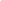 